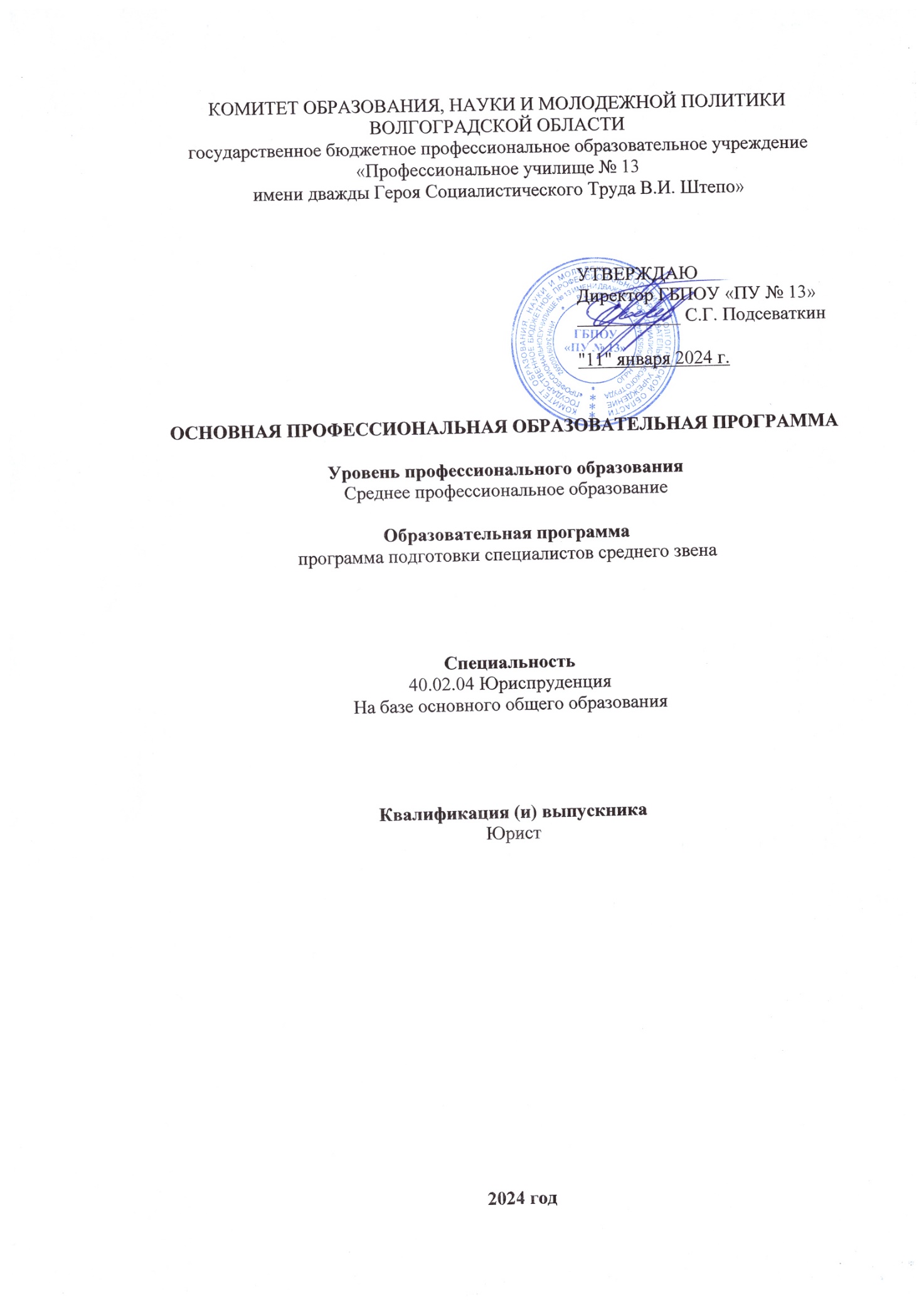 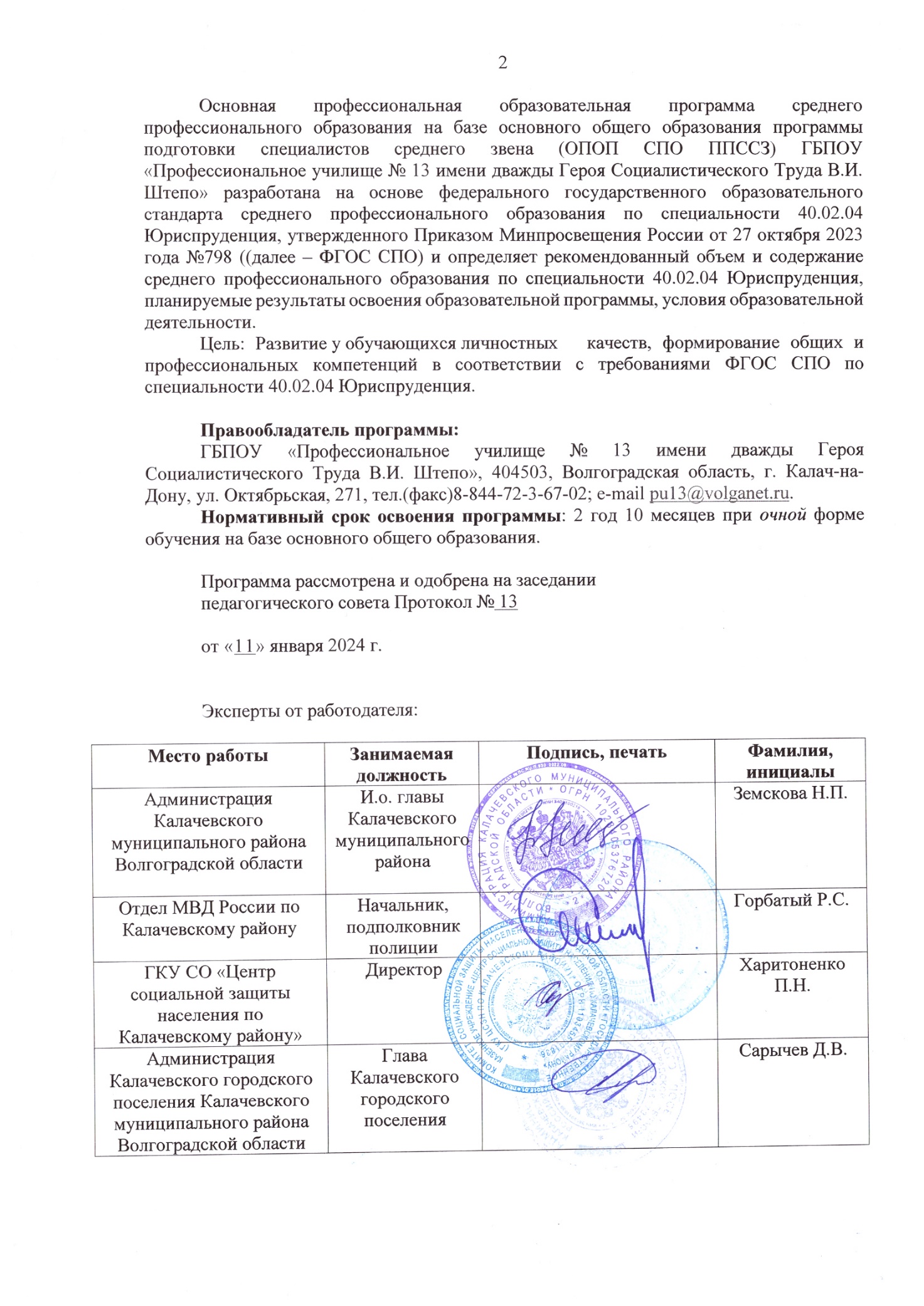 Раздел 1. Общие положения 1.1. Настоящая ОПОП СПО по специальности среднего профессионального образования разработана на основе федерального государственного образовательного стандарта среднего профессионального образования по специальности 40.02.04 Юриспруденция, утвержденного приказом Министерства Просвещения Российской Федерации от 27 октября 2023 года №798 (далее ФГОС СПО). ОПОП определяет рекомендованный объем и содержание среднего профессионального образования по специальности 40.02.04 Юриспруденция, планируемые результаты освоения образовательной программы, примерные условия образовательной деятельности. ОПОП разработана для реализации образовательной программы на базе основного общего образования, на основе требований федерального государственного образовательного стандарта среднего общего образования и ФГОС СПО с учетом получаемой специальности 40.02.04 Юриспруденция, и с использованием сетевой формы реализации. Образовательная программа, реализуемая на базе основного общего образования, разрабатывается образовательной организацией на основе федерального государственного образовательного стандарта среднего общего образования и ФГОС СПО с учетом получаемой специальности 40.02.04 Юриспруденция, и настоящей ПООП СПО. 1.2. Нормативные основания для разработки ОПОП:Федеральный закон от 29.12.2012 №273-ФЗ «Об образовании 
в Российской Федерации»;Приказ Минпросвещения России от 08.04.2021 № 153 «Об утверждении Порядка разработки примерных основных образовательных программ среднего профессионального образования, проведения их экспертизы и ведения реестра примерных основных образовательных программ среднего профессионального образования»;Приказ Минпросвещения от 27.10.2023 года №798 «Об утверждении федерального государственного образовательного стандарта среднего профессионального образования по специальности 40.02.04 Юриспруденция»; Приказ Минпросвещения России от 24.08.2022 № 762 «Об утверждении Порядка организации и осуществления образовательной деятельности по образовательным программам среднего профессионального образования»;Приказ Минпросвещения России от 08.11.2021 № 800 «Об утверждении Порядка проведения государственной итоговой аттестации по образовательным программам среднего профессионального образования»;Приказ Минобрнауки России № 885, Минпросвещения России № 390 
от 05.08.2020 «О практической подготовке обучающихся» (вместе с «Положением 
о практической подготовке обучающихся»);Приказ Министерства науки и высшего образования Российской Федерации
и Министерства просвещения Российской Федерации от 5 августа 2020 г. N 882/391 
«Об организации и осуществлении образовательной деятельности при сетевой форме реализации образовательных программ».Приказ Министерства науки и высшего образования Российской Федерации и Министерства просвещения Российской Федерации от 21.02.2022 г. № 150/89 «О внесении изменений в Приказ Министерства науки и высшего образования Российской Федерации и Министерства просвещения Российской Федерации от 5 августа 2020 г. № 882/391«Об организации и осуществлении образовательной деятельности при сетевой форме образовательных программ»;Устав училища;И другие локальные акты училища в части, касающихся ОПОП.1.3. Перечень сокращений, используемых в тексте ОПОП:ФГОС СПО – федеральный государственный образовательный стандарт среднего профессионального образования;ОПОП –основная профессиональная образовательная программа; ОК – общие компетенции;ПК – профессиональные компетенции;ЛР – личностные результаты;СГ – социально-гуманитарный цикл;ОП – общепрофессиональный цикл/ общепрофессиональная дисциплина;П – профессиональный цикл;МДК – междисциплинарный курс;ПМ – профессиональный модуль;ДЭ – демонстрационный экзамен;ГИА – государственная итоговая аттестация;КК – корпоративные компетенции;ПС – профессиональный стандарт,ПА – промежуточная аттестация;ДПБ – дополнительный профессиональный блок;ОПБ – обязательный профессиональный блок;КОД- комплект оценочной документации;ЦПДЭ – центр проведения демонстрационного экзамена.Раздел 2. Общая характеристика образовательной программы Программа сочетает обучение в образовательной организации и на рабочем месте в организации или на предприятии с широким использованием в обучении цифровых технологий.Квалификация, присваиваемая выпускникам образовательной программы по специальности 40.02.04 Юриспруденция: Юрист.Направленность ОП (по выбору):Юрист в сфере социального обеспеченияЮрист в сфере правового обеспечения организаций и гражданНаправленность образовательной программы, при сетевой форме реализации программы, конкретизирует содержание образовательной программы путем ориентации 
на следующие виды деятельности.Получение образования по специальности 40.02.04 Юриспруденция допускается только в профессиональной образовательной организации или образовательной организации высшего образования. Форма обучения: очная. Объем образовательной программы, реализуемой на базе основного общего образования по квалификации: Юрист – 4428 академических часа. ОПОП содержит обязательную часть образовательной программы и предполагает вариативность для сетевой формы реализации образовательной программы. Срок получения образования по образовательной программе, реализуемой на базе основного общего образования по квалификации: Юрист – 2 года 10 месяцев.При обучении по индивидуальному учебному плану срок получения образования по образовательной программе, вне зависимости от формы обучения, составляет не более срока получения образования, установленного для соответствующей формы обучения. При обучении по индивидуальному учебному плану обучающихся инвалидов и лиц с ограниченными возможностями здоровья срок получения образования может быть увеличен не более чем на один год по сравнению со сроком получения образования для соответствующей формы обучения. Конкретный срок получения образования по индивидуальному учебному плану, в том числе при ускоренном обучении, определяются образовательной организацией самостоятельно в пределах сроков, установленных пунктом 1.9 ФГОС СПО.Раздел 3. Характеристика профессиональной деятельности выпускника 3.1. Область профессиональной деятельности выпускников: 09 Юриспруденция.3.2. Соответствие видов деятельности профессиональным модулям и присваиваемой квалификации:Раздел 4. Планируемые результаты освоения образовательной программы4.1. Общие компетенции4.2. Профессиональные компетенцииРаздел 5. Структура образовательной программы5.1. Учебный план  5.1.1. Учебный план по программе подготовки специалистов среднего звена (ППССЗ) по специальности 40.02.04 Юриспруденция на базе основного общего образования.5.2. Календарный учебный график 5.2.1. Календарный учебный график по программе подготовки специалистов среднего звена (ППССЗ) по специальности 40.02.04 Юриспруденция на базе основного общего образованияI курс5.3.  Рабочая программа воспитания5.3.1. Цель и задачи воспитания обучающихся при освоении ими образовательной программыЦель рабочей программы воспитания – создание организационно-педагогических условий для формирования личностных результатов обучающихся, проявляющихся 
в развитии их позитивных чувств и отношений к российским гражданским (базовым, общенациональным) нормам и ценностям, закреплённым в Конституции 
Российской Федерации, с учетом традиций и культуры субъекта Российской Федерации, деловых качеств специалистов среднего звена, определенных отраслевыми требованиями (корпоративной культурой).Задачи: формирование единого воспитательного пространства, создающего равные условия для развития обучающихся профессиональной образовательной организации;организация всех видов деятельности, вовлекающей обучающихся 
в общественно-ценностные социализирующие отношения;формирование у обучающихся профессиональной образовательной организации общих ценностей, моральных и нравственных ориентиров, необходимых для устойчивого развития государства;усиление воспитательного воздействия благодаря непрерывности процесса воспитания.5.3.2. Рабочая программа воспитания представлена в Приложении 3.5.4. Календарный план воспитательной работыКалендарный план воспитательной работы представлен в Приложении 3.Раздел 6.  Условия реализации образовательной программы6.1. Требования к материально-техническому обеспечению образовательной программы6.1.1. Специальные помещения представляют собой учебные аудитории для проведения занятий всех видов, предусмотренных образовательной программой, в том числе групповых и индивидуальных консультаций, текущего контроля и промежуточной аттестации, а также помещения для самостоятельной и воспитательной работы, мастерские и лаборатории, оснащенные оборудованием, техническими средствами обучения и материалами, учитывающими требования стандартов.Перечень специальных помещенийКабинеты:Социально-гуманитарных дисциплин;Социально-экономических дисциплин;Иностранного языка;Безопасности жизнедеятельности;Общепрофессиональных дисциплин;Теории государства и права;Конституционного права;Гражданского права;Административного права;Документационного обеспечения управления.Лаборатории:Информационные технологии в юридической деятельности.Мастерские: Юриспруденция» (кабинет профессиональных дисциплин).Спортивный комплексЗалы:- библиотека, читальный зал с выходом в интернет;- актовый зал.6.1.2. Материально-техническое оснащение кабинетов, лабораторий, мастерских и баз практики по специальности 40.02.04 Юриспруденция. Образовательная организация, реализующая программу по специальности 40.02.04 Юриспруденция, располагает материально-технической базой, обеспечивающей проведение всех видов дисциплинарной и междисциплинарной подготовки, лабораторной, практической работы обучающихся, предусмотренных учебным планом и соответствующей действующим санитарным и противопожарным правилам и нормам в разрезе выбранных траекторий. Минимально необходимый для реализации ООП перечень материально-технического обеспечения включает в себя:6.1.2.1. Оснащение кабинетовКабинет «Социально-гуманитарных дисциплин»:- Учебная доска- Рабочее место преподавателя- Посадочные места для обучающихся- Мебель для размещения и хранения учебной литературы и наглядного материала- Компьютер- Мультимедиа проектор- Интерактивная доска, либо экран- Средства аудиовизуализации- Наглядные пособияКабинет «Социально-экономических дисциплин»:- Учебная доска- Рабочее место преподавателя- Посадочные места для обучающихся- Мебель для размещения и хранения учебной литературы и наглядного материала- Компьютер- Мультимедиа проектор- Интерактивная доска, либо экран- Средства аудиовизуализации- Наглядные пособияКабинет «Иностранного языка»:- Учебная доска- Рабочее место преподавателя- Посадочные места для обучающихся- Мебель для размещения и хранения учебной литературы и наглядного материала- Компьютер- Мультимедиа проектор- Интерактивная доска, либо экран- Средства аудиовизуализации- Наглядные пособияКабинет «Безопасности жизнедеятельности»:- Учебная доска- Рабочее место преподавателя- Посадочные места для обучающихся- Компьютер- Мультимедиа проектор- Интерактивная доска, либо экран- Наглядно-раздаточный материал- Учебно-практический материалКабинет «Конституционного права России»:- Учебная доска- Рабочее место преподавателя- Посадочные места для обучающихся- Мебель для размещения и хранения учебной литературы и наглядного материала- Компьютер- Мультимедиа проектор- Интерактивная доска, либо экран- Средства аудиовизуализации- Наглядные пособияКабинет «Гражданского права»:- Учебная доска- Рабочее место преподавателя- Посадочные места для обучающихся- Мебель для размещения и хранения учебной литературы и наглядного материала- Компьютер- Мультимедиа проектор- Интерактивная доска, либо экран- Средства аудиовизуализации- Наглядные пособияКабинет «Административного права»:- Учебная доска- Рабочее место преподавателя- Посадочные места для обучающихся- Мебель для размещения и хранения учебной литературы и наглядного материала- Компьютер- Мультимедиа проектор- Интерактивная доска, либо экран- Средства аудиовизуализации- Наглядные пособияКабинет «Документационного обеспечения управления»:- Учебная доска- Рабочее место преподавателя- Посадочные места для обучающихся- Мебель для размещения и хранения учебной литературы и наглядного материала- Компьютер- Мультимедиа проектор- Интерактивная доска, либо экран- Средства аудиовизуализации- Наглядные пособия6.1.2.2. Оснащение помещений, задействованных при организации самостоятельной и воспитательной работы.Кабинет «Самостоятельная и воспитательная работа»:- Рабочие места по количеству обучающихся;- Рабочее место преподавателя.6.1.2.3. Оснащение лабораторийЛаборатория «Информационные технологии в юридической деятельности»:- Рабочее место преподавателя- Рабочие места обучающихся- Персональные компьютеры6.1.2.4. Оснащение мастерскихМастерская «Юриспруденция» (кабинет профессиональных дисциплин)»:- Рабочие места для обучающихся- Рабочее место преподавателя- Мебель для размещения и хранения учебной литературы и наглядного материала- Персональные компьютеры- МФУ- Мультимедийное оборудование6.1.2.5. Оснащение баз практикРеализация образовательной программы предполагает обязательную учебную 
и производственную практику.Учебная практика реализуется в мастерских профессиональной образовательной организации и (или) в организациях юридического профиля и требует наличия оборудования, инструментов, расходных материалов, обеспечивающих выполнение всех видов работ, определенных содержанием программ профессиональных модулей, 
в том числе оборудования и инструментов, используемых при проведении чемпионатов профессионального мастерства и указанных в инфраструктурных листах конкурсной документации.Производственная практика реализуется в организациях юридического профиля, обеспечивающих деятельность обучающихся в профессиональной области 09 Юриспруденция. Оборудование предприятий и технологическое оснащение рабочих мест производственной практики должно соответствовать содержанию профессиональной деятельности и дать возможность обучающемуся овладеть профессиональными компетенциями по видам деятельности, предусмотренными программой, 
с использованием современных технологий, материалов и оборудования.6.1.3.	Допускается замена оборудования его виртуальными аналогами.6.2. Требования к учебно-методическому обеспечению образовательной программы6.2.1. Библиотечный фонд образовательной организации должен быть укомплектован печатными изданиями и (или) электронными изданиями по каждой дисциплине (модулю) из расчета не менее 0,25 экземпляра каждого из изданий, указанных в рабочих программах дисциплин (модулей) в качестве основной литературы, на одного обучающегося из числа лиц, одновременно осваивающих соответствующую дисциплину (модуль).В случае наличия электронной информационно-образовательной среды допускается замена печатного библиотечного фонда предоставлением права одновременного доступа 
не менее 25 процентов обучающихся к цифровой (электронной) библиотеке.Обучающимся должен быть обеспечен доступ (удаленный доступ), 
в том числе в случае применения электронного обучения, дистанционных образовательных технологий, к современным профессиональным базам данных и информационным справочным системам, состав которых определяется в рабочих программах дисциплин (модулей) и подлежит обновлению (при необходимости).Образовательная программа должна обеспечиваться учебно-методической документацией по всем учебным дисциплинам (модулям).6.2.2. Обучающиеся инвалиды и лица с ограниченными возможностями здоровья должны быть обеспечены печатными и (или) электронными учебными изданиями, адаптированными при необходимости для обучения указанных обучающихся.6.3. Требования к практической подготовке обучающихся6.3.1. Практическая подготовка при реализации образовательных программ среднего профессионального образования направлена на совершенствование модели практико-ориентированного обучения, усиление роли работодателей при подготовке специалистов среднего звена путем расширения компонентов (частей) образовательных программ, предусматривающих моделирование условий, непосредственно связанных с будущей профессиональной деятельностью, а также обеспечения условий для получения обучающимися практических навыков и компетенций, соответствующих требованиям, предъявляемым работодателями к квалификациям специалистов, рабочих.6.3.2. Образовательная организация самостоятельно проектирует реализацию образовательной программы и ее отдельных частей (дисциплины, междисциплинарные курсы, профессиональные модули, практика и другие компоненты) совместно с работодателем (профильной организацией) в форме практической подготовки с учетом требований ФГОС СПО специфики получаемой специальности.6.3.3. Образовательная деятельность в форме практической подготовки:−	реализуется на рабочем месте предприятия работодателя (профильной организации) при проведении практических и лабораторных занятий, выполнении курсового проектирования, всех видов практики и иных видов учебной деятельности;−	предусматривает демонстрацию практических навыков, выполнение, моделирование обучающимися определенных видов работ для решения практических задач, связанных с будущей профессиональной деятельностью в условиях, приближенных к реальным производственным;−	может включать в себя отдельные лекции, семинары, мастер-классы, которые предусматривают передачу обучающимся учебной информации, необходимой для последующего выполнения работ, связанных с будущей профессиональной деятельностью.6.3.4. Образовательная деятельность в форме практической подготовки должна быть организована на любом курсе обучения, охватывая дисциплины, междисциплинарные модули, профессиональные модули, все виды практики, предусмотренные учебным планом образовательной программы.6.3.5. Практическая подготовка организуется в учебных, учебно-производственных лабораториях, мастерских, учебно-опытных хозяйствах, учебных полигонах, учебных базах практики и иных структурных подразделениях образовательной организации, а также в специально оборудованных помещениях (рабочих местах) профильных организаций на основании договора о практической подготовке обучающихся, заключаемого между образовательной организацией и профильной организацией (работодателем), осуществляющей деятельность по профилю соответствующей образовательной программы.6.3.6. Результаты освоения образовательной программы (ее отдельных частей) могут быть оценены в рамках промежуточной и государственной итоговой аттестации, организованных в форме демонстрационного экзамена профильного уровня, в том числе на рабочем месте работодателя (профильной организации).6.4. Требования к организации воспитания обучающихся 6.4.1. Условия организации воспитания определяются образовательной организацией.Воспитание обучающихся при освоении ими основной образовательной программы осуществляется на основе включаемых в настоящую образовательную программу рабочей программы воспитания и календарного плана воспитательной работы (Приложение 3).6.4.2. Рабочую программу воспитания и календарный план воспитательной работы образовательная организация разрабатывает и утверждает самостоятельно с учетом примерных рабочей программы воспитания и календарного плана воспитательной работы.6.4.3. В разработке рабочей программы воспитания и календарного плана воспитательной работы имеют право принимать участие советы обучающихся, советы родителей, представители работодателей и (или) их объединений (при их наличии).6.5. Требования к кадровым условиям реализации образовательной программы 6.5.1. Реализация образовательной программы обеспечивается педагогическими работниками образовательной организации, а также лицами, привлекаемыми к реализации образовательной программы на условиях гражданско-правового договора, в том числе из числа руководителей и работников организаций, направление деятельности которых соответствует области профессиональной деятельности 09 Юриспруденция, и имеющими стаж работы в данной профессиональной области не менее трех лет.Квалификация педагогических работников образовательной организации должна отвечать квалификационным требованиям, указанным в квалификационных справочниках и (или) профессиональных стандартах (при наличии).Педагогические работники, привлекаемые к реализации образовательной программы, должны получать дополнительное профессиональное образование по программам повышения квалификации не реже одного раза в три года с учетом расширения спектра профессиональных компетенций, в том числе в форме стажировки в организациях, направление деятельности которых соответствует области профессиональной деятельности 09 Юриспруденция, а также в других областях профессиональной деятельности и (или) сферах профессиональной деятельности при условии соответствия полученных компетенций требованиям к квалификации педагогического работника.Доля педагогических работников (в приведенных к целочисленным значениям ставок), обеспечивающих освоение обучающимися профессиональных модулей, имеющих опыт деятельности не менее трех лет в организациях, направление деятельности которых соответствует области профессиональной деятельности 09 Юриспруденция, в общем числе педагогических работников, обеспечивающих освоение обучающимися профессиональных модулей образовательной программы, должна быть не менее 25 процентов.6.6. Требования к финансовым условиям реализации образовательной программы 6.6.1. Примерные расчеты нормативных затрат оказания государственных услуг 
по реализации образовательной программыРасчеты нормативных затрат оказания государственных услуг по реализации образовательной программы в соответствии с направленностью и квалификацией осуществляются в соответствии с Перечнем и составом стоимостных групп профессий 
и специальностей по государственным услугам по реализации основных профессиональных образовательных программ среднего профессионального образования – программ подготовки специалистов среднего звена, итоговые значения и величина составляющих базовых нормативов затрат по государственным услугам по стоимостным группам профессий и специальностей, отраслевые корректирующие коэффициенты и порядок их применения, утверждаемые Минпросвещения России ежегодно.Финансовое обеспечение реализации образовательной программы, определенное 
в соответствии с бюджетным законодательством Российской Федерации и Федеральным законом от 29 декабря 2012 № 273-ФЗ «Об образовании в Российской Федерации», включает в себя затраты на оплату труда преподавателей и мастеров производственного обучения с учетом обеспечения уровня средней заработной платы педагогических работников за выполняемую ими учебную (преподавательскую) работу и другую работу в соответствии с Указом Президента Российской Федерации от 7 мая 2012 г. № 597 «О мероприятиях по реализации государственной социальной политики».Раздел 7. Формирование оценочных материалов для проведения государственной итоговой аттестации 7.1. Государственная итоговая аттестация (далее – ГИА) является обязательной для образовательной организации СПО. Она проводится по завершении всего курса обучения по направлению подготовки. В ходе ГИА оценивается степень соответствия сформированных компетенций выпускников требованиям ФГОС СПО.7.2. Выпускники, освоившие программы подготовки специалистов среднего звена, сдают ГИА в форме демонстрационного экзамена и защиты дипломного проекта (работы).Требования к содержанию, объему и структуре дипломного проекта (работы) образовательная организация определяет самостоятельно с учетом ОПОП СПО.Государственная итоговая аттестация завершается присвоением квалификации специалиста среднего звена: «Юрист».7.3. Для государственной итоговой аттестации образовательной организацией разрабатывается программа государственной итоговой аттестации и оценочные материалы.7.4. Оценочные материалы для проведения ГИА включает структуру оценочных материалов, комплекс требований и рекомендаций для проведения демонстрационного экзамена профильного уровня, организацию и проведение защиты дипломной работы (дипломного проекта). Оценочные материалы для проведения ГИА приведены в Приложении 4.Раздел 8. Разработчики основной образовательной программы Группа разработчиковРуководители группы:Приложение 1. Программы учебных дисциплинПриложение 1.1к ОПОП по специальности 40.02.04 Юриспруденция РАБОЧАЯ ПРОГРАММА УЧЕБНОЙ ДИСЦИПЛИНЫ «СГ.01. История России»2023СОДЕРЖАНИЕ 1. ОБЩАЯ ХАРАКТЕРИСТИКА РАБОЧЕЙ ПРОГРАММЫ УЧЕБНОЙ ДИСЦИПЛИНЫ2. СТРУКТУРА И СОДЕРЖАНИЕ УЧЕБНОЙ ДИСЦИПЛИНЫ 3. УСЛОВИЯ РЕАЛИЗАЦИИ УЧЕБНОЙ ДИСЦИПЛИНЫ 4. КОНТРОЛЬ И ОЦЕНКА РЕЗУЛЬТАТОВ ОСВОЕНИЯ УЧЕБНОЙ ДИСЦИПЛИНЫ 1. ОБЩАЯ ХАРАКТЕРИСТИКА РАБОЧЕЙ ПРОГРАММЫ УЧЕБНОЙ ДИСЦИПЛИНЫ1.1. Место дисциплины в структуре основной образовательной программы:Учебная дисциплина «История России» является обязательной частью социально-гуманитарного цикла примерной основной образовательной программы в соответствии с ФГОС СПО по специальности 40.02.04 Юриспруденция.Особое значение дисциплина имеет при формировании и развитии ОК:ОК 04 ОК 05ОК 061.2. Цель и планируемые результаты освоения дисциплины:В рамках программы учебной дисциплины обучающимися осваиваются умения и знания2. СТРУКТУРА И СОДЕРЖАНИЕ УЧЕБНОЙ ДИСЦИПЛИНЫ2.1. Объем учебной дисциплины и виды учебной работы2.2. Тематический план и содержание учебной дисциплины 3. УСЛОВИЯ РЕАЛИЗАЦИИ УЧЕБНОЙ ДИСЦИПЛИНЫ3.1. Для реализации программы учебной дисциплины должны быть предусмотреныследующие специальные помещения:Кабинет «Социально-экономических дисциплин», оснащенный оборудованием:посадочные места по количеству обучающихся, рабочее место преподавателя, плакаты по темам занятий; техническими средствами обучения: мультимедийный комплекс (проектор, проекционный экран, ноутбук или интерактивная доска).3.2. Информационное обеспечение реализации программыДля реализации программы библиотечный фонд образовательной организации должен иметь печатные и/или электронные образовательные и информационные ресурсы для использования в образовательном процессе. При формировании библиотечного фонда образовательной организацией выбирается не менее одного издания из перечисленных ниже печатных изданий и (или) электронных изданий в качестве основного, при этом список, может быть дополнен новыми изданиями.3.2.1. Основные печатные издания1. Кириллов, В. В. История России: учебник для среднего профессиональногообразования / В. В. Кириллов, М. А. Бравина. — 4-е изд., перераб. и доп. — Москва: Издательство Юрайт, 2021. — 565 с. — (Профессиональное образование). — ISBN 978-5-534-08560-0. — Текст: непосредственный.3.2.2. Основные электронные издания1.Карпачев, С. П. История России: учебное пособие для среднего профессионального образования / С. П. Карпачев. — 3-е изд., перераб. и доп. — Москва: Издательство Юрайт, 2021. — 248 с. — (Профессиональное образование). — ISBN 978-5-534-08753-6. — Текст: электронный // ЭБС Юрайт [сайт]. — URL: https://urait.ru/bcode/468583 (дата обращения: 12.12.2021).3.2.3 Дополнительные источники1.История России XX - начала XXI века: учебник для среднего профессионального образования / Д. О. Чураков [и др.]; под редакцией Д. О. Чуракова, С. А. Саркисяна. — 3-е изд., перераб. и доп. — Москва: Издательство Юрайт, 2020. — 311 с. — (Профессиональное образование). — ISBN 978-5-534-13853-5. — Текст: непосредственный.4. КОНТРОЛЬ И ОЦЕНКА РЕЗУЛЬТАТОВ ОСВОЕНИЯ УЧЕБНОЙ ДИСЦИПЛИНЫПриложение 1. Программы учебных дисциплинПриложение 1.2к ОПОП по специальности 40.02.04 Юриспруденция РАБОЧАЯ ПРОГРАММА УЧЕБНОЙ ДИСЦИПЛИНЫ «СГ.02. Иностранный язык в профессиональной деятельности»2023 г.СОДЕРЖАНИЕ1. ПАСПОРТ РАБОЧЕЙ ПРОГРАММЫ УЧЕБНОЙ ДИСЦИПЛИНЫ 2. СТРУТУРА И СОДЕРЖАНИЕ УЧЕБНОЙ ДИСЦИПЛИНЫ 3. УСЛОВИЯ РЕАЛИЗАЦИИ ПРОГРАММЫ УЧЕБНОЙ ДИСЦИПЛИНЫ 4. КОНТРОЛЬ И ОЦЕНКА РЕЗУЛЬТАТОВ ОСВОЕНИЯ УЧЕБНОЙ ДИСЦИПЛИНЫ 1. ПАСПОРТ ПРОГРАММЫ УЧЕБНОЙ ДИСЦИПЛИНЫ1.1. Место дисциплины в структуре программы подготовки специалистовсреднего звена:	Учебная дисциплина «Иностранный язык в профессиональной деятельности» принадлежит к социально-гуманитарному циклу основной профессиональной образовательной программы.	1.2. Цели и задачи дисциплины- требования к результатам освоения дисциплиныВ результате освоения дисциплины обучающийся должен уметь:- общаться (устно и письменно) на иностранном языке на профессиональные и повседневные темы;- переводить (со словарем) иностранные тексты профессиональной направленности;- самостоятельно совершенствовать устную и письменную речь, пополнять словарный запас;В результате освоения дисциплины обучающийся должен знать:- лексический (1200-1400 лексических единиц) и грамматический минимум, необходимый для чтения и перевода (со словарем) иностранных текстов профессиональной направленности.Реализация дисциплины направлена на формирование общих компетенций:ОК 01. Выбирать способы решения задач профессиональной деятельности применительно к различным контекстам;ОК 04. Эффективно взаимодействовать и работать в коллективе и команде;ОК 06. Проявлять гражданско-патриотическую позицию, демонстрировать осознанное поведение на основе традиционных российских духовно-нравственных ценностей, в том числе с учетом гармонизации межнациональных и межрелигиозных отношений, применять стандарты антикоррупционного поведения;ОК 09. Пользоваться профессиональной документацией на государственном и иностранном языках.1.3. Рекомендуемое количество часов на освоение программы дисциплины:- максимальной учебной нагрузки обучающегося 140 часов, в том числе:- обязательной аудиторной учебной нагрузки обучающегося- 140 часов.2.  СТРУКТУРА И СОДЕРЖАНИЕ УЧЕБНОЙ ДИСЦИПЛИНЫ2.1. Объем учебной дисциплины и виды учебной работы
	2.2. Тематический план и содержание учебной дисциплины3. УСЛОВИЯ РЕАЛИЗАЦИИ ПРОГРАММЫ ДИСЦИПЛИНЫ3.1. Требования к материально-техническому обеспечениюРеализация программы учебной дисциплины требует наличия учебного кабинета английского языка. Реализация образовательной программы возможна с применением электронного обучения и дистанционных образовательных технологий.Для предоставления обучающимся доступа к цифровым учебным материалам при реализации программы с применением электронного обучения и дистанционных образовательных технологий могут быть использованы общедоступные федеральные и иные образовательные онлайн-ресурсы.Оборудование учебного кабинета:- комплект учебно-методической документации (учебники и учебные пособия, карточки задания, тесты);- комплекты инструкционно-технологических карт и бланков технологической документации;- наглядные пособия (плакаты);Технические средства обучения:- учебные кинофильмы- компьютер- карты- электронный учебникОборудование кабинета:- рабочие места по количеству обучающихся; - инструкция по технике безопасности.Реализация образовательной программы возможна с применением электронного обучения и дистанционных образовательных технологий. 3.2. Информационное обеспечение обученияПеречень учебных изданий, Интернет-ресурсов, дополнительной литературыОсновные источники:1. Куряева, Р. И. Английский язык. Лексика и грамматика: учебник для среднего профессионального образования / Р. И. Куряева. — 8-е изд., испр, и доп. — Москва: Издательство Юрайт, 2023. — 497 с. — (Профессиональное образование). — ISBN 978-5-534-16553-1. — Текст: электронный //Образовательная платформа Юрайт [сайт]. — URL: https://urait.ru/bcode/5312892. Макарова, Е. А. Английский язык для юристов и сотрудников правоохранительных органов (A1-B1): учебное пособие для среднего профессионального образования / Е. А. Макарова. — Москва: Издательство Юрайт, 2023. — 161 с. — (Профессиональное образование). — ISBN 978-5-534-09805-1. — Текст: электронный // Образовательная платформа Юрайт [сайт]. — URL: https://urait.ru/bcode/5133263. Невзорова, Г. Д. Английский язык. Грамматика: учебное пособие для среднего профессионального образования / Г. Д. Невзорова, Г. И. Никитушкина. — 2-е изд., испр, и доп. — Москва: Издательство Юрайт, 2023. — 213 с. — (Профессиональное образование). — ISBN 978-5-534-09886-0. — Текст: электронный // Образовательная платформа Юрайт *сайт+. — URL: https://urait.ru/bcode/5134064. Английский язык для юристов. English in Law: учебник и практикум для среднего профессионального образования / С. Ю. Рубцова, В. В. Шарова, Т. А. Винникова, О. В. Пржигодзкая; под общей редакцией С. Ю. Рубцовой. — Москва: Издательство Юрайт, 2023. — 213 с. — (Профессиональное образование). — ISBN 978-5-534-05084-4. — Текст: электронный // Образовательная платформа Юрайт. — URL: https://urait.ru/bcode/5143285. Английский язык для юристов (A2–B2): учебник для среднего профессионального образования / М. А. Югова, Е. В. Тросклер, С. В. Павлова, Н. В. Садыкова; под редакцией М. А. Юговой. — 2-е изд., перераб, и доп. — Москва: Издательство Юрайт, 2023. — 522 с. — (Профессиональное образование). — ISBN 978-5-534- 13844-3. — Текст: электронный // Образовательная платформа Юрайт [сайт]. — URL: https://urait.ru/bcode/5177324. КОНТРОЛЬ И ОЦЕНКА РЕЗУЛЬТАТОВ ОСВОЕНИЯ УЧЕБНОЙДИСЦИПЛИНЫПромежуточная аттестация проводится в форме дифференцированного зачета.Приложение 1. Программы учебных дисциплинПриложение 1.3к ОПОП по специальности 40.02.04 Юриспруденция РАБОЧАЯ ПРОГРАММА УЧЕБНОЙ ДИСЦИПЛИНЫ «СГ.03. Безопасность жизнедеятельности»2023	СОДЕРЖАНИЕ 1. ПАСПОРТ РАБОЧЕЙ ПРОГРАММЫ УЧЕБНОЙ ДИСЦИПЛИНЫ2. СТРУКТУРА И СОДЕРЖАНИЕ УЧЕБНОЙ ДИСЦИПЛИНЫ 3. УСЛОВИЯ РЕАЛИЗАЦИИ УЧЕБНОЙ ДИСЦИПЛИНЫ 4. КОНТРОЛЬ И ОЦЕНКА РЕЗУЛЬТАТОВ ОСВОЕНИЯ УЧЕБНОЙ ДИСЦИПЛИНЫ1. ПАСПОРТ РАБОЧЕЙ ПРОГРАММЫ УЧЕБНОЙ ДИСЦИПЛИНЫ СГ.03. «БЕЗОПАСНОСТЬ ЖИЗНЕДЕЯТЕЛЬНОСТИ» 1.1 Место дисциплины в структуре основной образовательной программы: Учебная дисциплина СГ.03. «Безопасность жизнедеятельности» является обязательной частью общепрофессионального цикла основной образовательной программы в соответствии с ФГОС по специальности 40.02.04 Юриспруденция.Учебная дисциплина СГ.03. «Безопасность жизнедеятельности» обеспечивает формирование профессиональных и общих компетенций по всем видам деятельности ФГОС по специальности 40.02.04 Юриспруденция. Особое значение дисциплина имеет при формировании и развитии компетенций ОК 01 – 09.1.2 Цель и планируемые результаты освоения дисциплиныВ рамках программы учебной дисциплины обучающимися осваиваются умения и знания2. СТРУКТУРА И СОДЕРЖАНИЕ УЧЕБНОЙ ДИСЦИПЛИНЫ2.1. Объем учебной дисциплины и виды учебной работы3. УСЛОВИЯ РЕАЛИЗАЦИИ УЧЕБНОЙ ДИСЦИПЛИНЫ 3.1. Требования к минимальному материально-техническому обеспечению Кабинет «Безопасности жизнедеятельности», оснащенный оборудованием: рабочее место преподавателя и рабочие места по количеству обучающихся; плакаты; наглядные пособия; тренажер серии «Максим» для сердечно-легочной и мозговой реанимации; аптечка индивидуальная; индивидуальный перевязочный пакет; индивидуальный противохимический пакет; сумка санинструкторская; носилки санитарные; ВПХР с индикаторными трубками; дозиметры учебные различных модификаций; огнетушители различных модификаций; костюм химической защиты Л 1; противогазы, респираторы, самоспасатели; защитные капюшоны; костюм защитный ОЗК; лопата малая пехотная; автомат Калашникова учебный;техническими средствами обучения: компьютер с программным обеспечением, проектор; экран; аудиовизуальные средства – схемы, рисунки, фото и видеоматериалы к занятиям в виде слайдов и электронных презентаций. Реализация образовательной программы возможна с применением электронного обучения и дистанционных образовательных технологий. В этом случае используются электронные образовательные ресурсы ЭБС «Академия», «Юрайт». Взаимодействие со студентами осуществляется посредством социальных сетей, мессенджеров, облачных платформ для проведения видео-конференций. Обучающиеся должны быть обеспечены средствами телекоммуникационной связи и техническими средствами обучения: ПК/планшет. 3.2 Информационное обеспечение реализации программы Для реализации программы библиотечный фонд образовательной организации должен иметь печатные и/или электронные образовательные и информационные ресурсы, рекомендуемых для использования в образовательном процессе.3.2.1 Основная литература 1.Абрамова С.В. – Безопасностьжизнедеятельности: учебник и практикум для среднего профессионального образования / С. В. Абрамова [и др.] ; под общей редакцией В. П. Соломина. — Москва: Издательство Юрайт, 2022. — 399 с. — (Профессиональное образование). — ISBN 978-5-534-02041-0. — Текст : электронный // Образовательная платформа Юрайт [сайт]. — URL: https://urait.ru/bcode/469524Дополнительные источники 1. Постановление Правительства РФ от 30.12.2003г. № 794 (ред. от 16.07.09) 2. «О единой государственной системе предупреждения и ликвидации чрезвычайных ситуаций» 3. Постановление Правительства РФ от 11.11,2006г. № 663 «Об утверждении положения о призыве на военную службу граждан Российской Федерации» 4. Постановление Правительства РФ от 31.12.1999г. № 1441 (ред. 15.06.09) «Об утверждении Положения о подготовке граждан Российской Федерации к военной службе»5. Справочная правовая система «Консультант плюс», «Гарант» 6. Учения и тренировки по гражданской обороне, предупреждению и ликвидации чрезвычайных ситуаций. Методическое пособие под ред. Фалеева М.И. М.: Институт риска и безопасности, 2010 4. Федеральный закон от 21.12.1994г. N° 68-ФЗ (ред. от 25.11.09) «О защите населения и территорий от чрезвычайных ситуаций природного и техногенного характера» 7. Федеральный закон от 10.01.2002г. № 7-ФЗ (ред. от 14.03.09) «Об охране окружающей среды» 6. Федеральный закон от 22.07.2008г. № 123-Ф3 «Технический регламент о требованиях пожарной безопасности» 8. Федеральный закон от 28.03.1998г. № 53-Ф3 (ред. 21.12.09) «О воинской обязанности и воинской службе».9. Михайлова Л. А. Безопасность жизнедеятельности. СПб, Питер, 2008 г. 10. Арустамов Э.А. Безопасность жизнедеятельности.-М. Дашков. 2009г.Электронные издания (ресурсы) 1. База данных информационной системы «Единое окно доступа к образовательным ресурсам» http://window.edu.ru/ 2. Официальный сайт МЧС РФ [Электронный ресурс]. – URL:http://www.mchs.gov.ru. 3. Университетская информационная система «РОССИЯ»http://uisrussia.msu.ru/ 4. Федеральная государственная информационная система «Национальнаяэлектронная библиотека» http://нэб.рф/ 5. Энциклопедия безопасности жизнедеятельности [Электронный ресурс]. ––URL: http://bzhde.ru4. КОНТРОЛЬ И ОЦЕНКА РЕЗУЛЬТАТОВ ОСВОЕНИЯ ДИСЦИПЛИНЫПриложение 1. Программы учебных дисциплинПриложение 1.4к ОПОП по специальности 40.02.04 Юриспруденция РАБОЧАЯ ПРОГРАММА УЧЕБНОЙ ДИСЦИПЛИНЫ «СГ.04. Физическая культура»2023	СОДЕРЖАНИЕ 1. ПАСПОРТ РАБОЧЕЙ ПРОГРАММЫ УЧЕБНОЙ ДИСЦИПЛИНЫ2. СТРУКТУРА И СОДЕРЖАНИЕ УЧЕБНОЙ ДИСЦИПЛИНЫ 3. УСЛОВИЯ РЕАЛИЗАЦИИ УЧЕБНОЙ ДИСЦИПЛИНЫ 4. КОНТРОЛЬ И ОЦЕНКА РЕЗУЛЬТАТОВ ОСВОЕНИЯ УЧЕБНОЙ ДИСЦИПЛИНЫ1. ПАСПОРТ РАБОЧЕЙ ПРОГРАММЫ УЧЕБНОЙ ДИСЦИПЛИНЫ «Физическая культура»1.1. Область применения программы Рабочая программа учебной дисциплины разработана на основе Федерального государственного образовательного стандарта среднего профессионального образования по специальности 40.02.04 Юриспруденция.1.2. Место дисциплины в структуре основной профессиональной образовательной программы: Общий гуманитарный социально-экономический учебный цикл Учебная дисциплина «Физическая культура» обеспечивает формирование профессиональных и общих компетенций по всем видам деятельности ФГОС по специальности 40.02.04 Юриспруденция.При изучении общепрофессиональной дисциплины формируются компетенции: ОК 01. Выбирать способы решения задач профессиональной деятельности применительно к различным контекстам; ОК 02. Использовать современные средства поиска, анализа и интерпретации информации, и информационные технологии для выполнения задач профессиональной деятельности; ОК 03. Планировать и реализовывать собственное профессиональное и личностное развитие, предпринимательскую деятельность в профессиональной сфере, использовать знания по правовой и финансовой грамотности в различных жизненных ситуациях;ОК 04. Эффективно взаимодействовать и работать в коллективе и команде; ОК 05. Осуществлять устную и письменную — коммуникацию на государственном языке Российской Федерации с учетом особенностей социального и культурного контекста; ОК 06. Проявлять гражданско-патриотическую позицию, демонстрировать осознанное поведение на основе традиционных общечеловеческих ценностей, в том числе с учетом гармонизации межнациональных и межрелигиозных отношений, применять стандарты антикоррупционного поведения; ОК 07. Содействовать сохранению окружающей среды, ресурсосбережению, применять знания об изменении климата, принципы бережливого производства, эффективно действовать в чрезвычайных ситуациях; ОК 08. Использовать средства физической культуры для сохранения и укрепления здоровья в процессе профессиональной деятельности и поддержания необходимого уровня физической подготовленности; ОК 09. Пользоваться профессиональной документацией на государственном и иностранном языках. 1.3. Цели и задачи дисциплины – требования к результатам освоения дисциплины:В результате освоения дисциплины обучающийся должен уметь:- использовать физкультурно-оздоровительную деятельность для укрепления здоровья, достижения жизненных и профессиональных целей;В результате освоения дисциплины обучающийся должен знать:- о роли физической культуры в общекультурном, профессиональном и социальном развитии человека;- основы здорового образа жизни.1.4. Количество часов на освоение программы дисциплины: максимальная учебная нагрузка обучающегося 122 часа, в том числе: обязательная аудиторная учебная нагрузка обучающегося 122 часа.2. СТРУКТУРА И СОДЕРЖАНИЕ УЧЕБНОЙ ДИСЦИПЛИНЫ2.1. Объем дисциплины и виды учебной работы2.2. Тематический план и содержание учебной дисциплины СГ.03. Физическая культура3. УСЛОВИЯ РЕАЛИЗАЦИИ ПРОГРАММЫ ДИСЦИПЛИНЫ 3.1. Требования к минимальному материально-техническому обеспечениюРеализация учебной дисциплины требует наличия спортивного зала. Оборудование учебного кабинета:  наличие спортивного зала, стадиона, тренажерного зала;  наличие спортивного инвентаря (мячи, гири, футбольные стоики, волейбольная сетка, гимнастические маты, перекладины, брусья, гимнастический козел, конь).Реализация образовательной программы возможна с применением электронного обучения и дистанционных образовательных технологий. В этом случае используются электронные образовательные ресурсы ЭБС «Академия», «Юрайт», «Русское слово». Взаимодействие со студентами осуществляется посредством социальных сетей, мессенджеров, облачных платформ для проведения видеоконференций. Обучающиеся должны быть обеспечены средствами телекоммуникационной связи и техническими средствами обучения: ПК/планшет. 3.2 Информационное обеспечение обучения Основные источники: Лях В. И. Физическая культура .10-11 классы: учебник для общеобразоват. организаций: базовый уровень/ В. И. Лях.- М.:Прсвещение.2019.-255 с. Текст: электронный. –URL:https://fk12.ru/books/fizicheskaya-kultura-10-11-klassy-Iyah Дополнительные источники: Матвеев А.П. Физическая культура. 10 – 11 классы: учебник для общеобразоват. организаций: базовый уровень/ А.П. Матвеев . – М . : Просвещение. 2019. – 319 с. – Текст: электронный – URL: https://fk12.ru/books/fizicheskaya- kultura- 10 - 11 – klassymatveevИнтернет ресурсы: 1.Российская электронная школа http://resh.edu.ru/ 2. «Московская электронная школа» https://uchebnik.mos.ru/catalogue 3. Сайт Министерства спорта, туризма и молодежной политики http://sport.minstm.gov.ru. 4. Сайт Департамента физической культуры и спорта города Москвы http://www.mossport.ru. 4. КОНТРОЛЬ И ОЦЕНКА РЕЗУЛЬТАТОВ ОСВОЕНИЯ ДИСЦИПЛИНЫСтуденты, освобожденные от уроков физкультуры по состоянию здоровья или после болезни, сдают вместо нормативов доклады, сообщения или рефераты по тем темам курса, на которых не могли выполнять задания физически.В конце каждого курса обучения проводится промежуточный контроль в форме дифференцированного зачета. Промежуточная аттестация проводится в форме дифференцированного зачета. Приложение 1. Программы учебных дисциплинПриложение 1.5к ОПОП по специальности 40.02.04 Юриспруденция РАБОЧАЯ ПРОГРАММА УЧЕБНОЙ ДИСЦИПЛИНЫ «СГ.05. Основы финансовой грамотности»2023	СОДЕРЖАНИЕ 1. ПАСПОРТ РАБОЧЕЙ ПРОГРАММЫ УЧЕБНОЙ ДИСЦИПЛИНЫ2. СТРУКТУРА И СОДЕРЖАНИЕ УЧЕБНОЙ ДИСЦИПЛИНЫ 3. УСЛОВИЯ РЕАЛИЗАЦИИ УЧЕБНОЙ ДИСЦИПЛИНЫ 4. КОНТРОЛЬ И ОЦЕНКА РЕЗУЛЬТАТОВ ОСВОЕНИЯ УЧЕБНОЙ ДИСЦИПЛИНЫ1. ПАСПОРТ РАБОЧЕЙ ПРОГРАММЫ УЧЕБНОЙ ДИСЦИПЛИНЫ1.1. Область применения программы по специальности среднего профессионального образования.Рабочая программа учебной дисциплины является частью основной профессиональной образовательной программы в соответствии с ФГОС по специальности 40.02.04 Юриспруденция. Рабочая программа учебной дисциплины может быть использована в дополнительном профессиональном образовании.1.2. Место дисциплины в структуре основной профессиональной образовательной программы:Цель дисциплины: формирование базовых навыков финансовой грамотности и принятия финансовых решений в области управления личными финансами.Личностные результаты изучения курса:- сформированность у выпускника гражданской позиции как активного и ответственного члена российского общества, осознающего свои конституционные права и обязанности, уважающего закон и правопорядок, обладающего чувством собственного достоинства, осознанно принимающего традиционные национальные и общечеловеческие гуманистические и демократические ценности;- сформированность основ саморазвития и самовоспитания в соответствии с общечеловеческими ценностями и идеалами гражданского общества;- готовность и способность к самостоятельной, творческой и ответственной деятельности, к саморазвитию и личностному самоопределению, к образованию, в том числе самообразованию на протяжении всей жизни;-выявление и мотивация к раскрытию лидерских и предпринимательских качеств;- сознательное отношение к непрерывному образованию как условию успешной профессиональной и общественной деятельности;- ответственное отношение к созданию семьи на основе осознанного принятия ценностей семейной жизни;- мотивация к труду, умение оценивать и аргументировать собственную точку зрения по финансовым проблемам, стремление строить свое будущее на основе целеполагания и планирования;- осознание ответственности за настоящее и будущее собственное финансовое благополучие, благополучие своей семьи и государства.Профессиональные результаты изучения курса:- умение самостоятельно планировать пути достижения личных финансовых целей, в том числе альтернативные, осознанно выбирать наиболее эффективные способы решения финансовых задач;- умение соотносить свои действия с планируемыми результатами, осуществлять контроль своей деятельности в процессе достижения результата, определять способы действий в рамках предложенных условий и требований, корректировать свои действия в соответствии с изменяющейся ситуацией;- формирование навыков принятия решений на основе сравнительного анализа финансовых альтернатив, планирования и прогнозирования будущих доходов и расходов личного бюджета, навыков самоанализа самоменеджмента;- умение определять понятия, создавать обобщения, устанавливать аналогии, классифицировать, самостоятельно выбирать основания и критерии для классификации, устанавливать причинно- следственные связи, строить логическое рассуждение, умозаключение (индуктивное, дедуктивное и по аналогии) и делать выводы на примере материалов данного курса;- умение создавать, применять и преобразовывать знаки и символы, модели и схемы для решения задач данного курса.Коммуникативные действия:- осуществление деловой коммуникации как со сверстниками, так и со взрослыми внутри образовательной организации, а также за ее пределами), подбор партнеров для деловой коммуникации исходя из соображений результативности взаимодействия, а не личных симпатий;-формирование и развитие компетентности в области использования информационно – коммуникационных технологий (ИКТ- компетенции), навыков работы со статистической, фактической и аналитической финансовой информацией;- координация и выполнение работы в условиях реального, виртуального и комбинированного взаимодействия.В результате освоения дисциплины обучающийся должен обладать общими и профессиональными компетенциями, включающими в себя способность:ОК 01. Выбирать способы решения задач профессиональной деятельности применительно к различным контекстам;ОК 02. Использовать современные средства поиска, анализа и интерпретации информации, и информационные технологии для выполнения задач профессиональной деятельности;ОК 03. Планировать и реализовывать собственное профессиональное и личностное развитие, предпринимательскую деятельность в профессиональной сфере, использовать знания по правовой и финансовой грамотности в различных жизненных ситуациях,ОК 04. Эффективно взаимодействовать и работать в коллективе и команде;ОК 05. Осуществлять устную и письменную — коммуникацию на государственном языке Российской Федерации с учетом особенностей социального и культурного контекста;ОК 06. Проявлять гражданско-патриотическую позицию, демонстрировать осознанное поведение на основе традиционных общечеловеческих ценностей, в том числе с учетом гармонизации межнациональных и межрелигиозных отношений, применять стандарты антикоррупционного поведения;ОК 07. Содействовать сохранению окружающей среды, ресурсосбережению, применять знания об изменении климата, принципы бережливого производства, эффективно действовать в чрезвычайных ситуациях;ОК 08. Использовать средства физической культуры для сохранения и укрепления здоровья в процессе профессиональной деятельности и поддержания необходимого уровня физической подготовленности;ОК 09. Пользоваться профессиональной документацией на государственном и иностранном языках.1.3. Цели и задачи дисциплины – требования к результатам освоения дисциплины:В результате освоения дисциплины обучающийся должен уметь:- анализировать состояние финансовых рынков, используя различные источники информации;- применять теоретические знания по финансовой грамотности для практической повседневной жизни;- сопоставлять свои потребности и возможности, оптимально распределять свои материальные и трудовые ресурсы, составлять семейный бюджет и личный финансовый план;- грамотно применять полученные знания для оценки собственных экономических действий в качестве потребителя, налогоплательщика, страхователя, члена семьи и гражданина;- анализировать и извлекать информацию, касающуюся личных финансов, из источников различного типа и источников, созданных в различных знаковых системах (текст, таблица, график, диаграмма, аудиовизуальный ряд и др.);- оценивать влияние инфляции на доходность финансовых активов;- использовать приобретенные знания выполнения практических заданий, основанных на ситуациях, связанных с покупкой и продажей валюты;- определять влияние факторов, воздействующих на валютный курс;- применять полученные теоретические и практические знания для определения экономически рационального поведения;- применять полученные знания о хранении, обмене и переводе денег; использовать банковские карты, электронные деньги; пользоваться банкоматом, мобильным банкингом, онлайн- банкингом.- применять полученные знания о страховании в повседневной жизни; выбор страховой компании, сравнивать и выбирать наиболее выгодные условия личного страхования, страхования имущества и ответственности;- применять знания о депозите, управления рисками при депозите; о кредите, сравнения кредитных предложений, учет кредита в личном финансовом плане, уменьшении стоимости кредита;- определять назначение видов налогов, характеризовать права и обязанности налогоплательщиков, рассчитывать НДФЛ, применять налоговые вычеты, заполнять налоговую декларацию;- оценивать и принимать ответственность за рациональные решения и их возможные последствия для себя, своего окружения и общества в целом.В результате освоения дисциплины обучающийся должен знать:- экономические явления и процессы общественной жизни;- структуру семейного бюджета и экономику семьи;- депозит и кредит. Накопления и инфляция, роль депозита в личном финансовом плане, понятия о кредите, его виды, основные характеристики кредита, роль кредита в личном финансовом плане;- расчетно – кассовые операции. Хранение, обмен и перевод денег, различные виды платежных средств, формы дистанционного банковского обслуживания;- пенсионное обеспечение: государственная пенсионная система, формирования пенсионных накоплений;- виды ценных бумаг;- сферы применения различных форм денег;- основные элементы банковской системы;- виды платежных средств;- страхование и его виды;- налоги (понятие, виды налогов, налоговые вычеты, налоговая декларация);- правовые нормы для защиты прав потребителей финансовых услуг;- признаки мошенничества на финансовом рынке в отношении физических лиц.1.4. Количество часов на освоение программы дисциплины:максимальной учебной нагрузки обучающегося 36 часов, в том числе:обязательной аудиторной учебной нагрузки обучающегося 36 часов.2. СТРУКТУРА И СОДЕРЖАНИЕ УЧЕБНОЙ ДИСЦИПЛИНЫ2.1. Объем дисциплины и виды учебной работы2.2. ТЕМАТИЧЕСКИЙ ПЛАН И СОДЕРЖАНИЕ УЧЕБНОЙ ДИСЦИПЛИНЫ СГ.05. ОСНОВЫ ФИНАНСОВОЙ ГРАМОТНОСТИ3. УСЛОВИЯ РЕАЛИЗАЦИИ РАБОЧЕЙ ПРОГРАММЫ УЧЕБНОЙ ДИСЦИПЛИНЫ3.1. Требования к минимальному материально-техническому обеспечению Реализация программы дисциплины Основы финансовой грамотности требует наличия учебного кабинета. Оборудование учебного кабинета: - посадочные места по количеству обучающихся; - рабочее место преподавателя; - комплект учебно-наглядных пособий «Основы финансовой грамотности» - учебно-методический комплекс по дисциплине Технические средства обучения: - компьютер с лицензионным программным обеспечением и мультимедиапроектор. Реализация образовательной программы возможна с применением электронного обучения и дистанционных образовательных технологий. Для предоставления обучающимся доступа к цифровым учебным материалам при реализации программы с применением электронного обучения и дистанционных образовательных технологий могут быть использованы общедоступные федеральные и иные образовательные онлайн-ресурсы.3.2. Информационное обеспечение обученияОсновные источники:1.Финансовая грамотность: материалы для учащихся. 10–11 классы общеобразоват. орг. / Ю. В. Брехова, А. П. Алмосов, Д. Ю. Завьялов. — М.: ВИТА-ПРЕСС, 2018.2. Финансовая грамотность: методические рекомендации для учителя. 10–11 классы общеобразоват. орг. / Ю. В. Брехова, А. П. Алмосов, Д. Ю. Завьялов. – М.: ВИТА-ПРЕСС, 2018.Дополнительные источники:1. Майкл Ротер Учитесь видеть бизнес – процессы (Электронный ресурс ) построение карт потоков создания ценности/ Майкл Ротер, Джон Шук – Электрон. текстовые данные. – М.: Альпина Паблишер, 2016.- 136 с.- Режим доступа: http:www/iprbookshop/ru/48459/- ЭБС «IPRbooks».2. Акимова Е.М. Финансы. Банки. Кредит (Электронный ресурс): курс лекций/ Акимова Е.М., Чибисова Е.Ю.- Электрон. текстовые данные.- М.: Московский государственный строительный университет,Ай Пи Эр Медиа, ЭБС ACB, 2015.- 264 с. – Режим доступа :http:/www.iprbookshop.ru/40575.- ЭБС «IPRbooks».Ресурсы сети Интернет1. Министерство финансов РФ – www.minfin.ru2. Центральный банк – www.cbr.ru3. Федеральная налоговая служба – www.nalog.ru4. КОНТРОЛЬ И ОЦЕНКА РЕЗУЛЬТАТОВ ОСВОЕНИЯ ДИСЦИПЛИНЫ Контроль и оценка результатов освоения дисциплины осуществляется преподавателем в процессе проведения тестирования, а также выполнения обучающимися индивидуальных заданий.Приложение 1. Программы учебных дисциплинПриложение 1.5к ОПОП по специальности 40.02.04 Юриспруденция РАБОЧАЯ ПРОГРАММА УЧЕБНОЙ ДИСЦИПЛИНЫ «СГ.06. Основы бережливого производства»2023	СОДЕРЖАНИЕ 1. ПАСПОРТ РАБОЧЕЙ ПРОГРАММЫ УЧЕБНОЙ ДИСЦИПЛИНЫ2. СТРУКТУРА И СОДЕРЖАНИЕ УЧЕБНОЙ ДИСЦИПЛИНЫ 3. УСЛОВИЯ РЕАЛИЗАЦИИ УЧЕБНОЙ ДИСЦИПЛИНЫ 4. КОНТРОЛЬ И ОЦЕНКА РЕЗУЛЬТАТОВ ОСВОЕНИЯ УЧЕБНОЙ ДИСЦИПЛИНЫ1. ПАСПОРТ РАБОЧЕЙ ПРОГРАММЫ УЧЕБНОЙ ДИСЦИПЛИНЫ1.1. Область применения программы по специальности среднего профессионального образования.Рабочая программа дисциплины СГ.05. Основы бережливого производства разработана на основе ФГОС по специальности 40.02.04 Юриспруденция. 1.2. Место дисциплины в структуре основной образовательной программы:Учебная дисциплина СГ.05. Основы бережливого производства является обязательной частью общепрофессионального цикла основной образовательной программы подготовки специалистов среднего звена квалификации Юрист, в соответствии с ФГОС по специальности 40.02.04 Юриспруденция).Учебная дисциплина СГ.05. Основы бережливого производства обеспечивает формирование профессиональных и общих компетенций по всем видам деятельности ФГОС по специальности 40.02.04 Юриспруденция. Особое значение дисциплина имеет при формировании и развитии ОК1-ОК7, ПК1.1-ПК1.3, ПК2.1,ПК2.31.3. Цель и планируемые результаты освоения дисциплины:В рамках программы учебной дисциплины обучающимися осваиваются умения и знания
1.4 Количество часов на освоение программы дисциплины: максимальной учебной нагрузки обучающегося 42 часа, в том числе: -обязательной аудиторной учебной нагрузки обучающегося 42 часа.2. СТРУКТУРА И СОДЕРЖАНИЕ УЧЕБНОЙ ДИСЦИПЛИНЫ2.1. Объем дисциплины и виды учебной работы2.2. ТЕМАТИЧЕСКИЙ ПЛАН И СОДЕРЖАНИЕ УЧЕБНОЙ ПРОГРАММЫ СГ.05 ОСНОВЫ БЕРЕЖЛИВОГО ПРОИЗВОДСТВА3.УСЛОВИЯ РЕАЛИЗАЦИИ ПРОГРАММЫ ДИСЦИПЛИНЫ 3.1. Требования к минимальному материально-техническому обеспечению Реализация программы дисциплины требует наличия учебного кабинета «Основы бережливого производства». Оборудование учебного кабинета: рабочее место преподавателя, комплект ученической мебели, комплект плакатов, стены, наглядные пособия. Реализация образовательной программы возможна с применением электронного обучения и дистанционных образовательных технологий. В этом случае используются электронные образовательные ресурсы ЭБС «Академия», «Юрайт». Взаимодействие со студентами осуществляется посредством социальных сетей, мессенджеров, облачных платформ для проведения видео-конференций. Обучающиеся должны быть обеспечены средствами телекоммуникационной связи и техническими средствами обучения: ПК/планшет. 3.2. Перечень учебных изданий Интернет-ресурсов, дополнительной литературы Основные источники: 1. Староверова, К. О. Основы бережливого производства: учебное пособие для среднего профессионального образования / К. О. Староверова. — Москва: Издательство Юрайт, 2023. — 74 с. — (Профессиональное образование). — ISBN 978-5-534-16473-2. — Текст: электронный // Образовательная платформа Юрайт [сайт]. — URL: https://urait.ru/bcode/531211 Дополнительные источники: 1. Вейдер, М.Т. Инструменты бережливого производства. Карманное руководство по практике применения Lean / М.Т. Вейдер. – Москва: Интеллектуальная литература, 2019. – 160 с. Текст: непосредственный. 2. Вумек, Д.П. Бережливое производство. Как избавиться от потерь и добиться процветания вашей компании / Д.П. Вумек, Д.Т. Джонс; пер. с анг. С. Турко. – Москва. 3. Альпина Паблишер, 2021. – 472 с. – Текст: непосредственный. 4. Вумек, Дж., Джонс Д. Бережливое производство. – Москва: Альпина Бизнес Букс, 2021. – 472 с. – Текст: непосредственный. 5. Давыдова Н.С., Чуйкова С.Л. Основы бережливого производства: учеб. пособие для обучающихся СПО. Белгород, 2020. 6. Киселев А.А. Принятие управленческих решений. – Москва: Кнорус, 2021. –170 с. – Текст: непосредственный. 7. Лайкер, Дж. Дао Toyota: 14 принципов менеджмента ведущей компании мира / Джеффри Лайкер ; Пер. с англ. — 9-е изд. — М.: АЛЬПИНА ПАБЛИШЕР, 2014. – 400 с. 8. Лайкер, Дж. Практика дао Toyota: руководство по внедрению принципов менеджмента Toyota / Джеффри Лайкер, Дэвид Майер; Пер. с англ. — 6-е изд. — М.: АЛЬПИНА ПАБЛИШЕР, 2014. – 586 с. Интернет – ресурсы1. Потери в бережливом производстве // [Электронный ресурс]. Режим доступа: http://texnlit.ru/bereglivoe1.html. 2. Словарь бережливого производства [Электронный ресурс]. Режим доступа: http://bemag.ru/lean./. 3. Бережливое производство (Lean Manufacturing или Leanproduction) [Электронный ресурс]. Режим доступа: http://riastk.ru/mmq/berezhlivoe_proizvodstvo.php. 4. Философия бережливого производства. [Электронный ресурс]. Режим доступа: http://ctrgroup.com.ua/concept/detail.php?ID=33. Электронные издания (электронные ресурсы).Электронные издания (электронные ресурсы)4. КОНТРОЛЬ И ОЦЕНКА РЕЗУЛЬТАТОВ ОСВОЕНИЯ УЧЕБНОЙ ДИСЦИПЛИНЫ Контроль и оценка результатов освоения дисциплины осуществляется преподавателем в процессе проведения практических занятий, тестирования, а также выполнения обучающимися индивидуальных заданий.Приложение 1. Программы учебных дисциплинПриложение 1.7к ОПОП по специальности 40.02.04 Юриспруденция РАБОЧАЯ ПРОГРАММА УЧЕБНОЙ ДИСЦИПЛИНЫ «СГ.07. Русский язык и культура речи»2023	СОДЕРЖАНИЕ 1. ПАСПОРТ РАБОЧЕЙ ПРОГРАММЫ УЧЕБНОЙ ДИСЦИПЛИНЫ2. СТРУКТУРА И СОДЕРЖАНИЕ УЧЕБНОЙ ДИСЦИПЛИНЫ 3. УСЛОВИЯ РЕАЛИЗАЦИИ УЧЕБНОЙ ДИСЦИПЛИНЫ 4. КОНТРОЛЬ И ОЦЕНКА РЕЗУЛЬТАТОВ ОСВОЕНИЯ УЧЕБНОЙ ДИСЦИПЛИНЫ1. ПАСПОРТ ПРОГРАММЫ УЧЕБНОЙ ДИСЦИПИЛНЫ СГ.07. «РУССКИЙ ЯЗЫК И КУЛЬТУРА РЕЧИ»1.1. Область применения программы Программа учебной дисциплины является частью программы подготовки специалистов среднего звена в соответствии с ФГОС СПО по специальности 40.02.04 Юриспруденция.1.2. Место учебной дисциплины в структуре программы подготовки специалистов среднего звена: дисциплина входит в социально-гуманитарный цикл относится к дисциплинам вариативной части. 1.3. Цели и задачи учебной дисциплины – требования к результатам освоения учебной дисциплины. В результате освоения учебной дисциплины обучающийся должен обладать общими компетенциями, включающими в себя способность: ОК 05. Осуществлять устную и письменную коммуникацию на государственном языке Российской Федерации с учетом особенностей социального и культурного контекста;ОК 09. Пользоваться профессиональной документацией на государственном и иностранном языках. В результате освоения учебной дисциплины обучающийся должен: уметь: − редактировать тексты, относящиеся к различным функциональным стилям;− оформлять деловые документы; − логически верно и стилистически точно строить монологическую речь; − пользоваться различными типами лингвистических словарей и справочников − использовать конкретные рекомендации по обеспечению различных форм общения; знать: − признаки русского литературного языка и основные нелитературные формы русского языка; − систему функциональных стилей русского языка и основные языковые черты каждого из стилей; − основные орфографические, орфоэпические, пунктуационные, лексические, грамматические нормы русского языка;− основные жанры научной речи; − важнейшие правила оформления деловых документов; − принципы делового общения; − правила ведения деловых переговоров.1.4. Количество часов на освоение программы учебной дисциплины:максимальной учебной нагрузки обучающегося 48 часов, в том числе: обязательной аудиторной учебной нагрузки обучающегося 46 часа;самостоятельной работы обучающегося 2 часа. 2. СТРУКТУРА И СОДЕРЖАНИЕ УЧЕБНОЙ ДИСЦИПЛИНЫ2.1. Объем дисциплины и виды учебной работы2.2. Тематический план и содержание учебной дисциплины СГ.07 Русский язык и культура речи3. УСЛОВИЯ РЕАЛИЗАЦИИ УЧЕБНОЙ ДИСЦИПЛИНЫ3.1. Требования к материально-техническому обеспечениюРеализация программы дисциплины требует наличия кабинета социально-гуманитраных дисциплин.Оборудование учебного кабинета: − посадочные места для обучающихся; − рабочее место преподавателя; − наглядно-демонстрационный материал3.2. Информационное обеспечение обученияПеречень учебных изданий, Интернет-ресурсов, дополнительной литературыОсновные источники: 1. Бортников, В. И. Русский язык и культура речи. Практикум : учебное пособие для среднего профессионального образования / В. И. Бортников, Ю. Б. Пикулева. — 2-е изд. — Москва : Издательство Юрайт, 2022. — 95 с. — (Профессиональное образование). — ISBN 978-5-534-07648-6. — Текст : электронный // Образовательная платформа Юрайт [сайт]. — URL: https://urait.ru/bcode/494113 2. Голубева, А. В. Русский язык и культура речи : учебник и практикум для среднего профессионального образования / А. В. Голубева ; под редакцией А. В. Голубевой. — Москва : Издательство Юрайт, 2023. — 386 с. — (Профессиональное образование). — ISBN 978-5-9916-7623-6. — Текст : электронный // Образовательная платформа Юрайт [сайт]. — URL: https://urait.ru/bcode/510515Дополнительная литература: 1. Русский язык и культура речи. Практикум. Словарь : учебно-практическое пособие для среднего профессионального образования / В. Д. Черняк [и др.] ; под общей редакцией В. Д. Черняк. — 2-е изд., перераб. и доп. — Москва : Издательство Юрайт, 2023. — 525 с. — (Профессиональное образование). — ISBN 978-5-534-03886-6. — Текст : электронный // Образовательная платформа Юрайт [сайт]. — URL: https://urait.ru/bcode/511737 2. Русский язык и культура речи. Семнадцать практических занятий : учебное пособие для среднего профессионального образования / Е. В. Ганапольская [и др.] ; под редакцией Е. В. Ганапольской, Т. Ю. Волошиновой. — 2-е изд., испр. и доп. — Москва : Издательство Юрайт, 2023. — 304 с. — (Профессиональное образование). — ISBN 978-5-534-12286-2. — Текст : электронный // Образовательная платформа Юрайт [сайт]. — URL: https://urait.ru/bcode/517060 3. Русский язык и культура речи : учебник и практикум для среднего профессионального образования / В. Д. Черняк, А. И. Дунев, В. А. Ефремов, Е. В. Сергеева ; под общей редакцией В. Д. Черняк. — 4-е изд., перераб. и доп. — Москва : Издательство Юрайт, 2023. — 389 с. — (Профессиональное образование). — ISBN 978-5-534-00832-6. — Текст : электронный // Образовательная платформа Юрайт [сайт]. — URL: https://urait.ru/bcode/513281 Интернет-ресурсы: 1. www.gramma.ru (сайт «Культура письменной речи», созданный для оказания помощи в овладении нормами современного русского литературного языка и навыками совершенствования устной и письменной речи, создания и редактирования текста). 2. www.krugosvet.ru (универсальная научно-популярная онлайн-энциклопедия «Энциклопедия Кругосвет»)3. www.school-collection.edu.ru (сайт «Единая коллекция цифровых образовательных ресурсов»). 4. www.spravka.gramota.ru (сайт «Справочная служба русского языка»).4. КОНТРОЛЬ И ОЦЕНКА РЕЗУЛЬТАТОВ ОСВОЕНИЯ УЧЕБНОЙ ДИСЦИПЛИНЫКонтроль и оценка результатов освоения учебной дисциплины осуществляется преподавателем в процессе проведения практических занятий, а также выполнения обучающимися индивидуальных заданий.Приложение 1. Программы учебных дисциплинПриложение 1.8к ОПОП по специальности 40.02.04 Юриспруденция РАБОЧАЯ ПРОГРАММА УЧЕБНОЙ ДИСЦИПЛИНЫ «ОП.01. Теория государства и права»2023	СОДЕРЖАНИЕ 1. ПАСПОРТ РАБОЧЕЙ ПРОГРАММЫ УЧЕБНОЙ ДИСЦИПЛИНЫ2. СТРУКТУРА И СОДЕРЖАНИЕ УЧЕБНОЙ ДИСЦИПЛИНЫ 3. УСЛОВИЯ РЕАЛИЗАЦИИ УЧЕБНОЙ ДИСЦИПЛИНЫ 4. КОНТРОЛЬ И ОЦЕНКА РЕЗУЛЬТАТОВ ОСВОЕНИЯ УЧЕБНОЙ ДИСЦИПЛИНЫ1. ПАСПОРТ ПРОГРАММЫ УЧЕБНОЙ ДИСЦИПЛИНЫОП.01. ТЕОРИЯ ГОСУДАРТСВА И ПРАВА1.1. Область применения программы.Программа учебной дисциплины является частью основной профессиональной образовательной программы в соответствии с ФГОС по специальности 40.02.04 «Юриспруденция». Программа учебной дисциплины может быть использована в дополнительном профессиональном образовании при повышении квалификации, подготовке и переподготовке специалистов в системе социального обеспечения.1.2. Место учебной дисциплины в структуре основной профессиональной образовательной программы:Общепрофессиональная учебная дисциплина профессионального цикла. При изучении тем данной дисциплины формируются ОК 01, ОК 02, ОК 05,ОК 6, ПК 1.1.ОК 01. Выбирать способы решения задач профессиональной деятельности применительно к различным контекстам; ОК 02. Использовать современные средства поиска, анализа и интерпретации информации, и информационные технологии для выполнения задач профессиональной деятельности;ОК 05. Осуществлять устную и письменную — коммуникацию на государственном языке Российской Федерации с учетом особенностей социального и культурного контекста; ОК 06. Проявлять гражданско-патриотическую позицию, демонстрировать осознанное поведение на основе традиционных общечеловеческих ценностей, в том числе с учетом гармонизации межнациональных и межрелигиозных отношений, применять стандарты антикоррупционного поведения;ПК 1.1. Осуществлять профессиональное толкование норм права.Теория государства и права изучает государство и право в целом, и в наиболее общем виде. Кроме этого, разрабатывает методологические основы научного понимания государства и права, государственно-правовых явлений; раскрывает взаимосвязь государства, права и иных сфер жизни общества и человека.1.3. Цели и задачи учебной дисциплины – требования к результатам освоения учебной дисциплины: В результате освоения учебной дисциплины обучающийся должен уметь: - применять теоретические положения при изучении специальных юридических дисциплин; - оперировать юридическими понятиями и категориями; - применять на практике нормы различных отраслей права; - определять формы реализации права; - определять виды толкования норм права; - определять виды правонарушений и виды юридической ответственности. В результате освоения учебной дисциплины обучающийся должен знать: - закономерности возникновения и функционирования государства и права; - основы правового государства; - основные типы современных правовых систем; - понятие, типы и формы государства и права; - роль государства в политической системе общества; - систему права Российской Федерации и ее элементы; - формы реализации права; - толкование норм права и юридическую практику; - понятие и виды правоотношений; - виды правонарушений и юридической ответственности.1.4. Количество часов на освоение программы учебной дисциплины: максимальной учебной нагрузки обучающегося - 152 часа, в том числе: обязательной аудиторной учебной нагрузки обучающегося 90 - часов; самостоятельной работы обучающегося - 62 часа.2. СТРУКТУРА И СОДЕРЖАНИЕ УЧЕБНОЙ ДИСЦИПЛИНЫ2.1. Объем дисциплины и виды учебной работы2.3. ТЕМАТИЧЕСКИЙ ПЛАН И СОДЕРЖАНИЕ ДИСЦИПЛИНЫ3. УСЛОВИЯ РЕАЛИЗАЦИИ УЧЕБНОЙ ДИСЦИПЛИНЫ 3.1. Требования к минимальному материально-техническому обеспечениюРеализация программы дисциплины требует наличия учебного кабинета Теории государства и права. Оборудование учебного кабинета:  посадочные места по количеству обучающихся;  рабочее место преподавателя;  комплект учебно-методических пособий. Технические средства обучения:  компьютер с лицензионным программным обеспечением;  мультимедийное оборудование;  экран. Реализация образовательной программы возможна с применением электронного обучения и дистанционных образовательных технологий. Для предоставления обучающимся доступа к цифровым учебным материалам при реализации программы с применением электронного обучения и дистанционных образовательных технологий могут быть использованы общедоступные федеральные и иные образовательные онлайн-ресурсы.3.2. Информационное обеспечение обучения Перечень учебных изданий, Интернет-ресурсов, дополнительной литературы:Нормативно-правовые акты: 1. Конституция Российской Федерации. – СПб.: Питер, 2021. 2. Кодекс Российской Федерации об административных правонарушениях.- Москва: Проспект, КноРус, 2019 3. Гражданский кодекс Российской Федерации. Части первая, вторая, третья и четвертая. – Москва: Проспект, 2019. 4. Гражданский процессуальный кодекс Российской Федерации. - Москва: Проспект, 2019 5. Уголовный кодекс Российской Федерации. – М.: ТК Велби, Издательство Проспект, 2019. 6. Уголовно - процессуальный кодекс Российской Федерации: по состоянию на 20 ноября 2018 г.: с комментариями к последним изменениям. – М. Эксмо, 2019.Основные источники: 1. Теория государства и права: учебник и практикум для СПО/ А.П. Альбов (и др.); под общ. Ред. А.П. Альбова, С.В. Николюкина. – М: Издательство Юрайт, 2019 – 134 с – Серия: Профессиональное образование https://urait.ru/viewer/teoriya-gosydarstva-i-prava-v-2-t-tom-1-obschaya-chast434356#page1 Дополнительные источники: 1. Клименко А.В., Румынина В.В. Теория государства и права: Учеб. Пособие для студ. учреждений сред. проф. образования. – М.: Мастерство: Высшая школа, 2000. 2. Малько А.В. Теория государства и права: учебник – М.: Юристъ, 2018; 3. Радько Т.Н. Теория государства и права: учебник – М.: ПРОСПЕКТ, 2009.4. КОНТРОЛЬ И ОЦЕНКА РЕЗУЛЬТАТОВ ОСВОЕНИЯ УЧЕБНОЙ ДИСЦИПЛИНЫ Контроль и оценка результатов освоения учебной дисциплины осуществляется преподавателем в процессе проведения практических занятий, тестирования, а также выполнения обучающимися индивидуальных заданий.Приложение 1. Программы учебных дисциплинПриложение 1.9к ОПОП по специальности 40.02.04 Юриспруденция РАБОЧАЯ ПРОГРАММА УЧЕБНОЙ ДИСЦИПЛИНЫ «ОП.02. Конституционное право России»2023	СОДЕРЖАНИЕ 1. ПАСПОРТ РАБОЧЕЙ ПРОГРАММЫ УЧЕБНОЙ ДИСЦИПЛИНЫ2. СТРУКТУРА И СОДЕРЖАНИЕ УЧЕБНОЙ ДИСЦИПЛИНЫ 3. УСЛОВИЯ РЕАЛИЗАЦИИ УЧЕБНОЙ ДИСЦИПЛИНЫ 4. КОНТРОЛЬ И ОЦЕНКА РЕЗУЛЬТАТОВ ОСВОЕНИЯ УЧЕБНОЙ ДИСЦИПЛИНЫ1. ПАСПОРТ РАБОЧЕЙ ПРОГРАММЫ ДИСЦИПЛИНЫОП. 02 Конституционное право России1.1. Область применения программы Программа учебной дисциплины является частью основной профессиональной образовательной программы в соответствии с ФГОС среднего профессионального образования (далее – ФГОС) по специальности 40.02.04 «Юриспруденция». 1.2. Место учебной дисциплины в структуре основной профессиональной образовательной программы: общепрофессиональная дисциплина профессионального цикла. При изучении тем данной дисциплины формируются: ОК 01. Выбирать способы решения задач профессиональной деятельности применительно к различным контекстам. ОК 02. Использовать современные средства поиска, анализа и интерпретации информации, и информационные технологии для выполнения задач профессиональной деятельности. ОК 03. Планировать и реализовывать собственное профессиональное и личностное развитие, предпринимательскую деятельность в профессиональной сфере, использовать знания по правовой и финансовой грамотности в различных жизненных ситуациях. ОК 04. Эффективно взаимодействовать и работать в коллективе и команде. ОК 05. Осуществлять устную и письменную — коммуникацию на государственном языке Российской Федерации с учетом особенностей социального и культурного контекста. ОК 06. Проявлять гражданско-патриотическую позицию, демонстрировать осознанное поведение на основе традиционных общечеловеческих ценностей, в том числе с учетом гармонизации межнациональных и межрелигиозных отношений, применять стандарты антикоррупционного поведения. ПК 1.1. Осуществлять профессиональное деятельность толкование норм права. ПК 1.2. Применять нормы права для решения задач в профессиональной деятельности.1.3. Цели и задачи учебной дисциплины – требования к результатам освоения дисциплины. В результате освоения учебной дисциплины обучающийся должен уметь:- работать с законодательными и иными нормативными правовыми актами, специальной литературой; - анализировать, делать выводы и обосновывать свою точку зрения по конституционно-правовым отношениям; - применять правовые нормы для решения разнообразных практических ситуаций; - давать оценку социальной значимости правовых явлений и процессов с точки зрения законности, уважения к праву, закону.В результате освоения учебной дисциплины обучающийся должен знать:- основные теоретические понятия и положения конституционного права;- содержание Конституции Российской Федерации;- особенности государственного устройства России и статуса субъектов федерации;- основные права, свободы и обязанности человека и гражданина;- избирательную систему Российской Федерации;- систему органов государственной власти и местного самоуправления в Российской Федерации; - конституционное и отраслевое законодательство, основные формы и способы его реализации, применения норм Конституции и обеспечения его прямого действия в целях обеспечения законности, безопасности личности, общества и государства.1.4. Количество часов на освоение программы учебной дисциплины:аудиторной учебной нагрузки обучающегося - 114 часов;практических занятий - 10 часов;самостоятельных работ – 38 часов. 2. СТРУКТУРА И СОДЕРЖАНИЕ УЧЕБНОЙ ДИСЦИПЛИНЫ2.1. Объем дисциплины и виды учебной работы2.2. ТЕМАТИЧЕСКИЙ ПЛАН И СОДЕРЖАНИЕ УЧЕБНОЙ ДИСЦИПЛИНЫ3. УСЛОВИЯ РЕАЛИЗАЦИИ ПРОГРАММЫ УЧЕБНОЙ ДИСЦИПЛИНЫ3.1. Требования к минимальному материально-техническому обеспечениюДля реализации программы учебной дисциплины должны быть предусмотреныследующие специальные помещения: кабинет «Конституционного и административного права», оснащенный оборудованием:Основное оборудование: посадочные места по количеству обучающихся, рабочее место преподавателя, доска, учебные пособия и литература; учебные и инструкционные стенды, макеты; программное обеспечение.Технические средства обучения: - компьютер с лицензионным программным обеспечением,- мультимедиапроектор,- экран.Реализация образовательной программы учебной дисциплины возможна с применением электронного обучения и дистанционных образовательных технологий.Для предоставления обучающимся доступа к цифровым учебным материалам, при реализации программы учебной дисциплины с применением электронного обучения и дистанционных образовательных технологий, могут быть использованы общедоступные федеральные и иные образовательные онлайн-ресурсы.3.2. Информационное обеспечение реализации программы Перечень учебных изданий, Интернет-ресурсов, дополнительной литературы Нормативно-правовые акты: 1. Конституция Российской Федерации 12 декабря 1993 г. http://www.consultant.ru/. 2. Декларация «О государственном суверенитете Российской Советской Федеративной Социалистической Республики», принятая 12 июня 1990 г. BC.I990. №2. Ст.22. 3. «Всеобщая декларация прав человека», принятая 10 декабря 1948 г. // http://www.consultant.ru/. 4. «Декларация прав и свобод человека и гражданина», принята 22 ноября 1991г.//Постановление ВС. 1991. №52. Ст. 1865З. 5. Федеральный конституционный закон «О референдуме Российской Федерации» от 28 июня 2004 г. // http://www.consultant.ru/. 6. Федеральный конституционный закон «О Правительстве Российской Федерации» от 06 ноября 2020 г.// http://www.consultant.ru/. 7. Федеральный конституционный закон «О Конституционном Суде Российской Федерации» от 21 июля 1994 г. // СЗ РФ. 1994 № 13. Ст. 1447. 8. Федеральный конституционный закон «О судебной системе Российской Федерации» от 31 декабря 1996 г. №1-ФКЗ // СЗ РФ. 1997. № 1.Ст. I. 9. Федеральный закон «Об общих принципах организации местного самоуправления в РФ» от 06 октября 2003 г. // http://www.consultant.ru/. 10. Федеральный закон «О порядке принятия и вступления в силу поправок к Конституции Российской Федерации» от 4 марта 1998 г. //СЗ РФ.1998. №10. Ст. 1146. 11. Федеральный закон «О свободе совести и о религиозных объединениях» от 26 сентября 1997 г. // СЗ РФ. 1997. № 39. Ст.4465. 12. Федеральный закон «Об общественных объединениях» от 19 мая 1995 г. № 82-ФЗ // СЗ РФ. 1995. №21. Ст.1930. 13. Федеральный закон «О профессиональных союзах, их правах и гарантиях деятельности» от 12 января 1996 г. // СЗ РФ. 1996. №3. Ст. 148. 14. Федеральный закон «О политических партиях» от 11 июля 2001 г. //СЗ РФ. 2001. №29. Ст.2950. 15. Федеральный закон «Об основных гарантиях избирательных прав и права на участие в референдуме граждан Российской Федерации» от 12 июня 2002 г. №67- ФЗ // СЗ РФ. 2002. № 38. Ст. 4339. 16. Федеральный закон «О выборах Президента Российской Федерации» от 10 января 2003 г. №19-ФЗ // СЗ РФ. 2003. № 1. Ст. 19. 17. Федеральный закон «О выборах депутатов Государственной Думы Федерального Собрания Российской Федерации» от 22 февраля 2014г. // http://www.consultant.ru/. 18. Федеральный закон «О гражданстве Российской Федерации» от 31мая 2002 г. №62-ФЗ // СЗ РФ. 2002. №6. Ст. 243. 19. Закон РФ «О средствах массовой информации» от 27 декабря 1991 г., с изменениями и дополнениями // ВВС. 1992. № 7. Ст.30.Основные источники: 1. Конституционное право: учебник для СПО/ Г. Н. Комкова, Е. В. Колесников, М. А. Липчанская. - 5-е изд., перераб. и доп. - Москва: Издательство Юрайт, 2022. - 369 с. - (Профессиональное образование). -ISBN 978-5-534-04981-7. - Текст: электронный // ЭБС Юрайт [сайт]. - URL: https://urait.ru/bcode/451266. 2. Конституционное право: учебник для СПО/ В. Г. Стрекозов. - 7-е изд., перераб. и доп. — Москва: Издательство Юрайт, 2022. - 256 с. - (Профессиональное образование). - ISBN 978-5-534-09371-1. - Текст: электронный // ЭБС Юрайт [сайт]. - URL: https://urait.ru/bcode/450681 3. Сергеев С.Г. Конституционное право России: Учебник. – М., Издательство – Торговая корпорация «Дашков и К», 2018. – 576 с. 4. Смоленский, М.Б. Конституционное право России: учебник / Смоленский М.Б., Колюшкина Л.Ю., Маркина Е.В. - Москва: КноРус, 2022.- 231с. - ISBN 978-5-406-082478.URL:https://book.ru/book/939310.  https://book.ru/view5/ 306843d01737240dd97254aec9f0e815 Текст: электронный. Электронные ресурсы: 1. http://www.pravo.gov.ru. 2. http://www.portalspo.ru Дополнительные источники: 1. Козлова Е.И., О.Е.Кутафин. Конституционное право: учебник. - М.: Юристъ, 2004. 2. Конституционное право. М.; Юристъ, 2007. 3. Постников А.Е., Мазаев В.Д., Никитина Е.Е. Конституционное право России: учеб. – М.: Проспект, 2008. – 504 с. 4. Прудников А.С. Конституционное право России: учебник для студентов вузов. – 3-е изд., перераб. и доп. – М.: ЮНИТИ-ДАНА, 2007. – 767 с. Пакеты прикладных профессиональных программ: 1. http://www.consultant.ru – Справочная правовая система «Консультант  Плюс»/ 2. http://www.garant.ru – Справочная правовая система «Гарант».4. КОНТРОЛЬ И ОЦЕНКА РЕЗУЛЬТАТОВ ОСВОЕНИЯ ДИСЦИПЛИНЫ Контроль и оценка результатов освоения учебной дисциплины осуществляется преподавателем в процессе проведения практических занятий, тестирования, а также выполнения обучающимися индивидуальных заданий.Приложение 1. Программы учебных дисциплинПриложение 1.10к ОПОП по специальности 40.02.04 Юриспруденция РАБОЧАЯ ПРОГРАММА УЧЕБНОЙ ДИСЦИПЛИНЫ «ОП.03. Административное право»2023	СОДЕРЖАНИЕ 1. ПАСПОРТ РАБОЧЕЙ ПРОГРАММЫ УЧЕБНОЙ ДИСЦИПЛИНЫ2. СТРУКТУРА И СОДЕРЖАНИЕ УЧЕБНОЙ ДИСЦИПЛИНЫ 3. УСЛОВИЯ РЕАЛИЗАЦИИ УЧЕБНОЙ ДИСЦИПЛИНЫ 4. КОНТРОЛЬ И ОЦЕНКА РЕЗУЛЬТАТОВ ОСВОЕНИЯ УЧЕБНОЙ ДИСЦИПЛИНЫ1. ПАСПОРТ РАБОЧЕЙ ПРОГРАММЫ ДИСЦИПЛИНЫОП.03 Административное право1.1. Область применения программы Программа учебной дисциплины является частью основной профессиональной образовательной программы в соответствии с ФГОС среднего профессионального образования (далее – ФГОС) по специальности 40.02.04 «Юриспруденция». 1.2. Место учебной дисциплины в структуре основной профессиональной образовательной программы: общепрофессиональная учебная дисциплина профессионального цикла. При изучении тем данной дисциплины формируем знания: ОК 01. Выбирать способы решения задач профессиональной деятельности применительно к различным контекстам. ОК 02. Использовать современные средства поиска, анализа и интерпретации информации, и информационные технологии для выполнения задач профессиональной деятельности. ОК 03. Планировать и реализовывать собственное профессиональное и личностное развитие, предпринимательскую деятельность в профессиональной сфере, использовать знания по правовой и финансовой грамотности в различных жизненных ситуациях. ОК 04. Эффективно взаимодействовать и работать в коллективе и команде. ОК 05. Осуществлять устную и письменную — коммуникацию на государственном языке Российской Федерации с учетом особенностей социального и культурного контекста. ОК 09. Пользоваться профессиональной документацией на государственном и иностранном языках. ПК 1.1. Осуществлять профессиональное деятельность толкование норм права. ПК 1.2. Применять нормы права для решения задач в профессиональной деятельности. ПК 1.3. Владеть навыками подготовки юридических документов, в том числе с использованием информационных технологий. 1.3. Цели и задачи учебной дисциплины – требования к результатам освоения учебной дисциплины: В результате освоения учебной дисциплины обучающийся должен уметь: отграничивать исполнительную (административную) деятельность среди иных видов государственной деятельности; составлять различные административно-правовые документы; выделять субъекты исполнительно-распорядительной деятельности из числа иных;выделять административно-правовые отношения из числа иных правоотношений; анализировать и применять на практике нормы административного законодательства; оказывать консультационную помощь субъектам административных правоотношений; логично и грамотно выражать и обосновывать свою точку зрения по административно-правовой проблематике; свободно ориентироваться в правовой системе России, правильно применять нормы права и нравственно-этические нормы в сфере профессиональной деятельности; владеть навыками поиска, анализа и использования нормативных и правовых документов в своей профессиональной деятельности. В результате освоения учебной дисциплины обучающийся должен знать: понятие и источники административного права; понятие и виды административно-правовых норм; понятие государственного управления и государственной службы; состав административного правонарушения, порядок привлечения к административной ответственности, виды административных наказаний, понятие и виды административно-правовых отношений; понятие и виды субъектов административного права; административно-правовой статус субъектов административного права;организацию судебных и иных правоохранительных и правоприменительных органов, правовые и нравственно-этические нормы в сфере профессиональной деятельности. 1.4. Количество часов на освоение программы учебной дисциплины: аудиторной учебной нагрузки обучающегося 130 часов; обязательной аудиторной учебной нагрузки обучающегося – 82 часа;самостоятельных работ – 44 часа  2. СТРУКТУРА И СОДЕРЖАНИЕ УЧЕБНОЙ ДИСЦИПЛИНЫ2.1. Объем дисциплины и виды учебной работы2.2. Тематический план и содержание учебной дисциплины3. УСЛОВИЯ РЕАЛИЗАЦИИ ДИСЦИПЛИНЫ3.1. Требования к минимальному материально-техническому обеспечению Реализация учебной дисциплины требует наличия учебного кабинета «Конституционного и административного права». Оборудование учебного кабинета: - посадочные места по количеству студентов; - рабочее место преподавателя; - комплект учебно-методических пособий. Технические средства обучения: - компьютер с лицензионным программным обеспечением; - мультимедийное оборудование; - экран. Реализация образовательной программы учебной дисциплины возможна с применением электронного обучения и дистанционных образовательных технологий. Для предоставления обучающимся доступа к цифровым учебным материалам, при реализации программы учебной дисциплины с применением электронного обучения и дистанционных образовательных технологий, могут быть использованы общедоступные федеральные и иные образовательные онлайн-ресурсы.3.2. Информационное обеспечение обучения Перечень учебных изданий, дополнительной литературы Нормативно-правовые акты: 1. Конституция Российской Федерации (принята всенародным голосованием 12.12.1993). 2. Федеральный конституционный закон от 06 ноября 2020 г. №4-ФКЗ «О Правительстве Российской Федерации». 3. Федеральный конституционный закон от 30 мая 2001 г. №3-ФКЗ «О чрезвычайном положении». 4. Федеральный конституционный закон от 21 июля 1994 г. №1-ФКЗ «О Конституционном Суде Российской Федерации». 5. Федеральный конституционный закон от 28 апреля 1995 г. № 1-ФКЗ «Об арбитражных судах в Российской Федерации». 6. Федеральный закон от 06 октября 2003 г. №131-ФЗ «Об общих принципах организации местного самоуправления в Российской Федерации». 7. Федеральный закон РФ от 31 мая 2002 г. № 62- ФЗ «О гражданстве Российской Федерации». 8. Федеральный закон от 28 марта 1998 г. №53-ФЗ «О воинской обязанности и военной службе». 9. Федеральный закон от 27 июля 2004 г. №79-ФЗ «О государственной гражданской службе Российской Федерации». 10. Закон РФ от 25 июня 1993 г. № 5242 - 1 «О праве граждан Российской Федерации на свободу передвижения, выбор места пребывания и жительства в пределах Российской Федерации». 11. Федеральный закон от 26 ноября 1996 г. №138-ФЗ «Об обеспечении конституционных прав граждан Российской Федерации избирать и быть избранными в органы местного самоуправления». 12. Федеральный закон от 02 марта 2007 г. №25-ФЗ «О муниципальной службе в Российской Федерации». 13. Федеральный закон от 19 мая 1995 г. №82-ФЗ «Об общественных объединениях». 14. Федеральный закон от 12 января 1996 г. №7-ФЗ «О некоммерческих организациях». 15. Федеральный закон от 31 мая 1996 г. №61-ФЗ «Об обороне». 16. Федеральный закон от 21 декабря 1994 г. №68-ФЗ «О защите населения и территорий от чрезвычайных ситуаций природного и техногенного характера». 17. Закон РФ от 07 февраля 1992 г. № 2300-1 «О защите прав потребителей». 18. Федеральный закон от 02 декабря 1990 г. №395-1 «О банках и банковской деятельности». 19. Федеральный закон «О Центральном Банке Российской Федерации (Банке России)» от 10 июля 2002 г. № 86-ФЗ. 20. Федеральный закон от 10 января 2002 г. №7-ФЗ «Об охране окружающей среды». 21. Федеральный закон от 29 ноября 2010 г. №326-ФЗ «Об обязательном медицинском страховании в Российской Федерации». 22. Закон РФ от 19 апреля 1991 г. №1032-1 «О занятости населения в Российской Федерации». 23. Федеральный закон от 28 декабря 2010 г. №390-ФЗ «О безопасности». 24. Закон РФ от 21 июля 1993 г. №5485-1 «О государственной тайне». 25. Закон РФ от 1 апреля 1993 г. №4730-1 «О государственной границе Российской Федерации». 26. Федеральный закон от 17 января 1992 г. №2202-1 «О прокуратуре Российской Федерации». 27. Федеральный закон от 31 мая 2002 г. №63-ФЗ «Об адвокатской деятельности и адвокатуре в Российской Федерации». 28. Указ Президента РФ от 21.01.2020 №21 «О структуре федеральных органов исполнительной власти». 29. Кодекс Российской Федерации об административных правонарушениях (КоАП РФ) от 30 декабря 2001 г. № 195- ФЗ. 30. Гражданский кодекс Российской Федерации (часть первая) (ГК РФ) от 30 ноября 1994 года № 51-ФЗ. Основные источники: 1. Мигачев, Ю. И. Административное право: учебник для среднего профессионального образования / Ю. И. Мигачев, Л. Л. Попов, С. В. Тихомиров; под редакцией Л. Л. Попова. - 5-е изд., перераб. и доп. - Москва: Издательство Юрайт, 2022. - 456 с. - (Профессиональное образование). - ISBN 978-5-534-09806-8. - Текст: электронный // ЭБС Юрайт *сайт+. - URL: https://urait.ru/bcode/450747 2. Попова, Н. Ф. Административное право: учебник и практикум для среднего профессионального образования / Н. Ф. Попова. - 5-е изд., испр. и доп. - Москва: Издательство Юрайт, 2022. - 333 с. - (Профессиональное образование). - ISBN 978-5-534-13831-3. //ЭБС Юрайт*сайт+. - URL:https://urait.ru/bcode/466979 Электронные ресурсы: 3. www.pravo.gov.ru 4. www.portalspo.ru Дополнительные источники: 1. Административное право России. Попов Л.Л., Мигачев Ю.И., С.В. Тихомиров. - М.: Проспект, 2011 г. 2. Алехин А.П., Козлов Ю.М. Административное право РФ. Сущность и основные институты административного права: Учебник для студентов вузов. - М.: Теис, 2004. 3. Бахрах Д.Н. Практикум по административному праву: учебное пособие. - М.: ТК Велби, Изд-во Проспект,2005. 4. Бахрах Д.Н. Административное право России: учебник для вузов. - М.: Норма, 2001. 5. Гирев В.Н. Практикум по административному праву: учебное пособие. - М.: ИНФРА-М, 2002г. 6. Россинский Б.В., Гончарова Н.Г. Практикум по административному праву: учебно - методическое пособие. - М.: Эксмо, 2006г.Пакеты прикладных профессиональных программ: 1. http://www.consultant.ru – Справочная правовая система «Консультант Плюс»/ 2. http://www.garant.ru – Справочная правовая система «Гарант».Приложение 1. Программы учебных дисциплинПриложение 1.11к ОПОП по специальности 40.02.04 Юриспруденция РАБОЧАЯ ПРОГРАММА УЧЕБНОЙ ДИСЦИПЛИНЫ «ОП.04. Гражданское право»2023	СОДЕРЖАНИЕ 1. ПАСПОРТ РАБОЧЕЙ ПРОГРАММЫ УЧЕБНОЙ ДИСЦИПЛИНЫ2. СТРУКТУРА И СОДЕРЖАНИЕ УЧЕБНОЙ ДИСЦИПЛИНЫ 3. УСЛОВИЯ РЕАЛИЗАЦИИ УЧЕБНОЙ ДИСЦИПЛИНЫ 4. КОНТРОЛЬ И ОЦЕНКА РЕЗУЛЬТАТОВ ОСВОЕНИЯ УЧЕБНОЙ ДИСЦИПЛИНЫ1. ПАСПОРТ РАБОЧЕЙ ПРОГРАММЫ УЧЕБНОЙ ДИСЦИПЛИНЫОП. 04 Гражданское право1.1. Область применения рабочей программы Рабочая программа учебной дисциплины является частью основной профессиональной образовательной программы в соответствии с ФГОС среднего профессионального образования (далее – ФГОС) по специальности 40.02.04 «Юриспруденция». 1.2. Место учебной дисциплины в структуре основной профессиональной образовательной программы: общепрофессиональная учебная дисциплина профессионального цикла. При изучении тем данной дисциплины формируем общие и профессиональные компетенции:ОК 01. Выбирать способы решения задач профессиональной деятельности применительно к различным контекстам. ОК 02. Использовать современные средства поиска, анализа и интерпретации информации, и информационные технологии для выполнения задач профессиональной деятельности. ОК 03. Планировать и реализовывать собственное профессиональное и личностное развитие, предпринимательскую деятельность в профессиональной сфере, использовать знания по правовой и финансовой грамотности в различных жизненных ситуациях.ОК 04. Эффективно взаимодействовать и работать в коллективе и команде.ОК 05. Осуществлять устную и письменную — коммуникацию на государственном языке Российской Федерации с учетом особенностей социального и культурного контекста.ОК 06. Проявлять гражданско-патриотическую позицию, демонстрировать осознанное поведение на основе традиционных общечеловеческих ценностей, в том числе с учетом гармонизации межнациональных и межрелигиозных отношений, применять стандарты антикоррупционного поведения.ОК 09. Пользоваться профессиональной документацией на государственном и иностранном языках.ПК 1.1. Осуществлять профессиональное деятельность толкование норм права. ПК 1.2. Применять нормы права для решения задач в профессиональной деятельности.ПК 1.3. Владеть навыками подготовки юридических документов, в том числе с использованием информационных технологий.1.3. Цели и задачи учебной дисциплины – требования к результатам освоения дисциплины.В результате освоения учебной дисциплины обучающийся должен уметь:применять на практике нормативные правовые акты при разрешении практических ситуаций;составлять договоры, доверенности;оказывать правовую помощь субъектам гражданских правоотношений;анализировать и решать юридические проблемы в сфере гражданских правоотношений;логично и грамотно излагать и обосновывать свою точку зрения по гражданско-правовой тематике; оперировать гражданско-правовыми понятиями и категориями;анализировать юридические факты и возникающие в связи с ними правовые отношения;принимать решения и совершать юридические действия в точном соответствии с законом;разрабатывать и составлять нормативно-правовые акты, юридические документы.В результате освоения учебной дисциплины обучающийся должен знать:понятие и основные источники гражданского права; понятие и особенности гражданско-правовых отношений; субъекты и объекты гражданского права; содержание гражданских прав, порядок их реализации и защиты; понятие, виды и условия действительности сделок;основные категории института представительства; понятие и правила исчисления сроков, в т.ч. срока исковой давности; юридическое понятие собственности; формы и виды собственности; основания возникновения и прекращения права собственности, договорные и внедоговорные обязательства; основные вопросы наследственного права; гражданско-правовую ответственность;сущность и содержание основных понятий, категорий, институтов, правовых статусов субъектов гражданского права, предмет, метод, и систему гражданского права как отрасли права, позволяющие в дальнейшем добросовестно исполнять должностные обязанности на основе профессионального правосознания юриста;виды личных неимущественных прав и их гражданско-правовую защиту;отдельные гражданско-правовые обязательства; право интеллектуальной собственности.1.4. Количество часов на освоение рабочей программы учебной дисциплины:Максимальная учебная нагрузка обучающегося 96 часов, в том числе:Обязательная аудиторная учебная нагрузка 90 часов;самостоятельная работа обучающегося 2 часа. 2. СТРУКТУРА И СОДЕРЖАНИЕ УЧЕБНОЙ ДИСЦИПЛИНЫ2.1. Объем дисциплины и виды учебной работы2.2. Тематический план и содержание учебной дисциплины3. УСЛОВИЯ РЕАЛИЗАЦИИ УЧЕБНОЙ ДИСЦИПЛИНЫ3.1. Требования к минимальному материально-техническому обеспечениюРеализация учебной дисциплины требует наличия учебного кабинета Гражданского, семейного права и гражданского процесса.Оборудование учебного кабинета: - посадочные места по количеству обучающихся;- рабочее место преподавателя;- комплект учебно-методических пособий.Технические средства обучения: -компьютер с лицензионным программным обеспечением, - мультимедиа проектор, - экран.Реализация образовательной программы учебной дисциплины возможна с применением электронного обучения и дистанционных образовательных технологий.Для предоставления обучающимся доступа к цифровым учебным материалам, при реализации программы учебной дисциплины с применением электронного обучения и дистанционных образовательных технологий, могут быть использованы общедоступные федеральные и иные образовательные онлайн-ресурсы.3.2. Информационное обеспечение обучения Перечень учебных изданий, Интернет-ресурсов, дополнительной литературыНормативно-правовые акты: 1. Конституция Российской Федерации от 12 декабря 1993 г.2. Гражданский кодекс Российской Федерации (часть первая от 30.11.1994 № 51-ФЗ; часть вторая от 26.01.1996 № 14-ФЗ; часть третья от 26.11.2001 № 146-ФЗ; часть четвертая от 18.12.2006 № 230-ФЗ). 3. Жилищный кодекс Российской Федерации от 29.12.2004 № 188-ФЗ. 4. Земельный кодекс Российской Федерации от 25.10.2001 № 136-ФЗ. 5. Федеральный закон от 03.11.2006 № 174-ФЗ "Об автономных учреждениях" 6. Федеральный закон от 08.02.1998 № 14-ФЗ "Об обществах с ограниченной ответственностью". 7. Федеральный закон от 08.05.1996 № 41-ФЗ "О производственных кооперативах".8. Федеральный закон от 08.08.2001 № 129-ФЗ "О государственной регистрации юридических лиц и индивидуальных предпринимателей". 9. Федеральный закон от 10.12.2003 № 173-ФЗ "О валютном регулировании и валютном контроле". 10.Федеральный закон от 11.03.1997 № 48-ФЗ "О переводном и простом векселе". 11.Федеральный закон от 12.01.1996 № 7-ФЗ "О некоммерческих организациях". 12.Федеральный закон от 16.07.1998 № 102-ФЗ "Об ипотеке (залоге недвижимости)". 13.Федеральный закон от 13.07.2015 № 218-ФЗ "О государственной регистрации недвижимости". 14.Федеральный закон от 26.12.1995 № 208-ФЗ "Об акционерных обществах". 15.Федеральный закон от 29.10.1998 № 164-ФЗ "О финансовой аренде (лизинге)". 16. Закон РФ от 04.07.1991 № 1541-1 "О приватизации жилищного фонда в Российской Федерации" 17. Закон РФ от 07.02.1992 № 2300-1 "О защите прав потребителей". 18.Указ Президента Российской Федерации от 18 июля 2008 года № 1108 "О совершенствовании Гражданского кодекса Российской Федерации". 19. Постановление Пленума Верховного Суда РФ № 6, Пленума ВАС РФ № 8 от 01.07.1996 "О некоторых вопросах, связанных с применением части первой Гражданского кодекса Российской Федерации" 20. Постановление Пленума Верховного Суда РФ от 29.09.2015 № 43 "О некоторых вопросах, связанных с применением норм Гражданского кодекса Российской Федерации об исковой давности".Основные источники: 1. Анисимов, А. П. Гражданское право. Общая часть: учебник для среднего профессионального образования / А. П. Анисимов, А. Я. Рыженков, С. А. Чаркин; под общей редакцией А. Я. Рыженкова. - 4-е изд., перераб. и доп. - Москва: Издательство Юрайт, 2022. - 394 с. - (Профессиональное образование). - ISBN 978-5-534-02463-0. - Текст: электронный // ЭБС Юрайт *сайт+. - URL: https://urait.ru/bcode/451243. 2. Анисимов, А. П. Гражданское право. Особенная часть в 2 томах: учебник для среднего профессионального образования / А. П. Анисимов, А. Я. Рыженков, С. А. Чаркин. - 7-е изд., перераб. и доп. - Москва: Издательство Юрайт, 2022. - 522 с. - (Профессиональное образование). - ISBN 978-5-534-01597-3. - Текст: электронный // ЭБС Юрайт *сайт+. - URL: https://urait.ru/bcode/451244. 3. Гражданское право. Практикум: учебное пособие для среднего профессионального образования / А. П. Анисимов, М. Ю. Козлова, А. Я. Рыженков, А. Ю. Чикильдина ; под общей редакцией А. Я. Рыженкова. - 2-е изд., перераб. и доп.- Москва : Издательство Юрайт, 2022. - 333 с. - (Профессиональное образование). - ISBN 978-5-9916-9779-8. - Текст : электронный // ЭБС Юрайт *сайт+. - URL: https://urait.ru/bcode/451245. Дополнительные источники: 1. Гражданское право. Т. 1. Учебник. /Под ред. А.П. Сергеева, Ю.К. Толстого. - М: Проспект, 2002. 2. Гражданское право. Т.2. Учебник. /Под ред. А.П. Сергеева, Ю.К. Толстого. -М.: Проспект, 2002. 3. Гражданское право. Т.З. Учебник. /Под ред. А.П. Сергеева, Ю.К. Толстого. - М.: Проспект, 2002. 4. Комментарий к Гражданскому кодексу Российской Федерации (учебно-практический). Части первая, вторая, третья, четвертая (постатейный) / С.С. Алексеев, А.С. Васильев, В.В. Голофаев и др.; под ред. С.А. Степанова. 2-е изд., перераб. и доп. М.: Проспект; Екатеринбург: Институт частного права, 2009. Пакеты прикладных профессиональных программ: 1. http://www.consultant.ru – Справочная правовая система «Консультант Плюс»/. 2. http://www.garant.ru – Справочная правовая система «Гарант»/.4. КОНТРОЛЬ И ОЦЕНКА РЕЗУЛЬТАТОВ ОСВОЕНИЯ УЧЕБНОЙ ДИСЦИПЛИНЫКонтроль и оценка результатов освоения учебной дисциплины осуществляется преподавателем в процессе проведения практических занятий, тестирования, а также выполнения обучающимися индивидуальных заданий, защиты курсовой работы.
Приложение 1. Программы учебных дисциплинПриложение 1.12к ОПОП по специальности 40.02.04 Юриспруденция РАБОЧАЯ ПРОГРАММА УЧЕБНОЙ ДИСЦИПЛИНЫ «ОП.05.Информационные технологии в юридической деятельности»2023	СОДЕРЖАНИЕ 1. ПАСПОРТ РАБОЧЕЙ ПРОГРАММЫ УЧЕБНОЙ ДИСЦИПЛИНЫ2. СТРУКТУРА И СОДЕРЖАНИЕ УЧЕБНОЙ ДИСЦИПЛИНЫ 3. УСЛОВИЯ РЕАЛИЗАЦИИ УЧЕБНОЙ ДИСЦИПЛИНЫ 4. КОНТРОЛЬ И ОЦЕНКА РЕЗУЛЬТАТОВ ОСВОЕНИЯ УЧЕБНОЙ ДИСЦИПЛИНЫ1. ПАСПОРТ РАБОЧЕЙ ПРОГРАММЫ УЧЕБНОЙ ДИСЦИПЛИНЫОП.05 «Информационные технологии в юридической деятельности»1.1. Область применения рабочей программы Рабочая программа учебной дисциплины является частью основной профессиональной образовательной программы в соответствии с ФГОС по специальности 40.02.04 «Юриспруденция».В основе программы лежит установка на формирование у студентов системы базовых понятий справочно-правовых систем и представлений об информационных технологиях, а также выработка умений применять их в деятельности. Программа трактует курс информационных технологий как дисциплину, направленную, с одной стороны, на формирование теоретической базы, с другой – на овладение студентами конкретными навыками использования компьютерных технологий в сфере профессиональной деятельности. 1.2. Место учебной дисциплины в структуре основной профессиональной образовательной программы: Учебная дисциплина «Информационные технологии в юридической деятельности» входит в математический и общий естественнонаучный учебный цикл.1.3. Цели и задачи учебной дисциплины – требования к результатам освоения дисциплины: Обучающийся должен обладать общими компетенциями, включающими в себя способность: ОК 01. Выбирать способы решения задач профессиональной деятельности применительно к различным контекстам; ОК 02. Использовать современные средства поиска, анализа и интерпретации информации, и информационные технологии для выполнения задач профессиональной деятельности; ОК 03. Планировать и реализовывать собственное профессиональное и личностное развитие, предпринимательскую деятельность в профессиональной сфере, использовать знания по финансовой грамотности в различных жизненных ситуациях;Обучающийся должен обладать профессиональными компетенциями, включающими в себя способность: ПК 1.3. Владеть навыками подготовки юридических документов, в том числе с использованием информационных технологий. В результате освоения учебной дисциплины обучающийся должен знать: основные методы и средства поиска, систематизации, обработки, передачи и защиты компьютерной правовой информации; состав, функции и конкретные возможности аппаратно-программного обеспечения; состав, функции и конкретные возможности справочных информационно-правовых и информационно-поисковых систем. В результате освоения учебной дисциплины обучающийся должен уметь: решать с использованием компьютерной техники различные служебные задачи; работать в локальной и глобальной компьютерных сетях; предотвращать в служебной деятельности ситуации, связанные с возможностями несанкционированного доступа к информации, злоумышленной модификации информации и утраты служебной информации.1.4. Рекомендуемое количество часов на освоение программы дисциплины:максимальной учебной нагрузки обучающегося 78 часов, в том числе:обязательной аудиторной учебной нагрузки обучающегося 78 часов.2. СТРУКТУРА И СОДЕРЖАНИЕ УЧЕБНОЙ ДИСЦИПЛИНЫ2.1. Объем дисциплины и виды учебной работы2.2. Тематический план и содержание учебной дисциплины ОП.05 «Информационные технологии в юридической деятельности»3. УСЛОВИЯ РЕАЛИЗАЦИИ УЧЕБНОЙ ДИСЦИПЛИНЫ3.1 Требования к минимальному материально-техническому обеспечению.Реализация программы дисциплины требует наличия компьютерной лаборатории «Информационные технологии в юридической деятельности».Оборудование учебного кабинета:посадочные места по количеству обучающихся;рабочее место преподавателя;комплект учебно - методических пособий.Технические средства обучения:комплект вычислительной техники;демонстрационный мультимедиа проектор;принтер; операционная система Windows;комплекс обучающих программ; прикладное программное обеспечение.Реализация образовательной программы учебной дисциплины возможна с применением электронного обучения и дистанционных образовательных технологий.Для предоставления обучающимся доступа к цифровым учебным материалам, при реализации программы учебной дисциплины с применением электронного обучения и дистанционных образовательных технологий, могут быть использованы общедоступные федеральные и иные образовательные онлайн-ресурсы.3.2. Информационное обеспечение обучения Перечень учебных изданий, Интернет-ресурсов, дополнительной литературы Основные источники: 1. Информационные технологии в юридической деятельности : учебник и практикум для среднего профессионального образования / Т. М. Беляева, А. Т. Кудинов, Н. В. Пальянова, С. Г. Чубукова ; ответственный редактор С. Г. Чубукова. — 3-е изд., перераб. и доп. — Москва : Издательство Юрайт, 2023. — 314 с. — (Профессиональное образование). — ISBN 978-5-534-00565-3. — Текст : электронный // Образовательная платформа Юрайт [сайт]. — URL: https://urait.ru/bcode/511841 2. Информационные технологии в юридической деятельности : учебник для среднего профессионального образования / П. У. Кузнецов [и др.] ; под общей редакцией П. У. Кузнецова. — 4-е изд., перераб. и доп. — Москва : Издательство Юрайт, 2023. — 436 с. — (Профессиональное 19 образование). — ISBN 978-5-534-18194-4. — Текст : электронный // Образовательная платформа Юрайт [сайт]. — URL: https://urait.ru/bcode/534514 Дополнительные источники: 1. Информатика для экономистов. Практикум : учебное пособие для среднего профессионального образования / В. И. Завгородний [и др.] ; под редакцией В. И. Завгороднего. — 3-е изд., перераб. и доп. — Москва : Издательство Юрайт, 2023. — 298 с. — (Профессиональное образование). — ISBN 978-5-534-11850-6. — Текст : электронный // Образовательная платформа Юрайт [сайт]. — URL: https://urait.ru/bcode/513335 2. Информатика для экономистов : учебник для среднего профессионального образования / В. П. Поляков [и др.] ; под редакцией В. П. Полякова. — Москва : Издательство Юрайт, 2023. — 524 с. — (Профессиональное образование). — ISBN 978-5-534-11165-1. — Текст : электронный // Образовательная платформа Юрайт [сайт]. — URL: https://urait.ru/bcode/513334 3. Куприянов, Д. В. Информационное обеспечение профессиональной деятельности : учебник и практикум для среднего профессионального образования / Д. В. Куприянов. — 2-е изд., перераб. и доп. — Москва : Издательство Юрайт, 2023. — 283 с. — (Профессиональное образование). — ISBN 978-5-534-17829-6. — Текст : электронный // Образовательная платформа Юрайт [сайт]. — URL: https://urait.ru/bcode/533812 4. Математика и информатика : учебник и практикум для среднего профессионального образования / Т. М. Беляева [и др.] ; под редакцией В. Д. Элькина. — 2-е изд., перераб. и доп. — Москва : Издательство Юрайт, 2023. — 402 с. — (Профессиональное образование). — ISBN 978- 5-534-10683-1. — Текст : электронный // Образовательная платформа Юрайт [сайт]. — URL: https://urait.ru/bcode/512073 5. Экономическая информатика : учебник и практикум для среднего профессионального образования / Ю. Д. Романова [и др.] ; под редакцией Ю. Д. Романовой. — Москва : Издательство Юрайт, 2023. — 495 с. — (Профессиональное образование). — ISBN 978-5-534-13400-1. — Текст : электронный // Образовательная платформа Юрайт [сайт]. — URL: https://urait.ru/bcode/519520 Электронные ресурсы: 1. Справочная правовая система «Консультант Плюс» - http://www.consultant.ru 2. Справочная правовая система «Гарант» - http://www.garant.ru. 3. Справочная правовая система «Кодекс» - https://kodeks.ru/4. КОНТРОЛЬ И ОЦЕНКА РЕЗУЛЬТАТОВ ОСВОЕНИЯ УЧЕБНОЙ ДИСЦИПЛИНЫКонтроль и оценка результатов освоения учебной дисциплины осуществляется преподавателем в процессе проведения практических занятий и тестирования, а также выполнения обучающимися индивидуальных заданий.Приложение 1. Программы учебных дисциплинПриложение 1.13к ОПОП по специальности 40.02.04 Юриспруденция РАБОЧАЯ ПРОГРАММА УЧЕБНОЙ ДИСЦИПЛИНЫ «ОП.06.Документационное обеспечение управления»2023	СОДЕРЖАНИЕ 1. ПАСПОРТ РАБОЧЕЙ ПРОГРАММЫ УЧЕБНОЙ ДИСЦИПЛИНЫ2. СТРУКТУРА И СОДЕРЖАНИЕ УЧЕБНОЙ ДИСЦИПЛИНЫ 3. УСЛОВИЯ РЕАЛИЗАЦИИ УЧЕБНОЙ ДИСЦИПЛИНЫ 4. КОНТРОЛЬ И ОЦЕНКА РЕЗУЛЬТАТОВ ОСВОЕНИЯ УЧЕБНОЙ ДИСЦИПЛИНЫ1. ПACIIOPT ПРОГРАММЫ УЧЕБНОЙ ДИСЦИПЛИНЫ ОП.06. ДОКУМЕНТАЦИОННОЕ ОБЕСПЕЧЕНИЕ УПРАВЛЕНИЯ1.1. 0бласть применения программы: Программа учебной дисциплины является частью основной профессиональной образовательной программы в соответствии с ФГОС по специальности 40.02.04 «Юриспруденция».1.2. Место учебной дисциплины в структуре основной профессиональной образовательной программы: Документационное обеспечение управления - общепрофессиональная учебная дисциплина профессионального цикла. При изучении данной дисциплины формируются: ОК 01, ОК 02, ОК 04 -06 , ПК 1.1, ПК 1.3. ОК 01. Выбирать способы решения задач профессиональной деятельности применительно к различным контекстам; ОК 02. Использовать современные средства поиска, анализа и интерпретации информации, и информационные технологии для выполнения задач профессиональной деятельности; ОК 04. Эффективно взаимодействовать и работать в коллективе и команде; ОК 05. Осуществлять устную и письменную — коммуникацию на государственном языке Российской Федерации с учетом особенностей социального и культурного контекста; ОК 06. Проявлять гражданско-патриотическую позицию, демонстрировать осознанное поведение на основе традиционных общечеловеческих ценностей, в том числе с учетом гармонизации межнациональных и межрелигиозных отношений, применять стандарты антикоррупционного поведения; ПК 1.1. Осуществлять профессиональное толкование норм права. ПК 1.3. Владеть навыками подготовки юридических документов, в том числе с использованием информационных технологий.1.3. Цели и задачи учебной дисциплины - требования к результатам освоения учебной дисциплины: В результате усвоения учебной дисциплины обучающийся должен уметь: - оформлять организационно-распорядительные документы в соответствии с действующим ГОСТом; - осуществлять обработку входящих, внутренних и исходящих документов контроль за их исполнением; - оформлять документы для передачи в архив организации. В результате освоения учебной дисциплины обучающийся должен знать: - понятие документа, его свойства, способы документирования; - правила составления и оформления организационно-распорядительных документов (далее - ОРД); - систему и типовую технологию документационного обеспечения управления (далее - ДОУ); - особенности делопроизводства по обращениям граждан. 1.4. Количество часов на освоение программы учебной дисциплины: максимальной учебной нагрузки обучающегося - 44 часа, в том числе: обязательной аудиторной нагрузки обучающегося - 34 часа; практические занятия – 10 часов. 2. СТРУКТУРА И СОДЕРЖАНИЕ УЧЕБНОЙ ДИСЦИПЛИНЫ2.1. Объем дисциплины и виды учебной работы2.2. Тематический план и содержание учебной дисциплины ОП.06 «Документационное обеспечение управления»3. УСЛОВИЯ РЕАЛИЗАЦИИ УЧЕБНОЙ ДИСЦИПЛИНЫ3.1. Требования к минимальному материально – техническому обеспечениюРеализация программы дисциплины требует наличия учебного кабинетаДокументационного обеспечения управления. Оборудования учебного кабинета: - посадочные места по количеству обучающихся; - рабочее место преподавателя; -комплект учебно – методических пособий; Технические средства обучения: - компьютер с лицензионным программным обеспечением; - мультимедийное оборудование; - экран. Реализация образовательной программы возможна с применением электронного обучения и дистанционных образовательных технологий. Для предоставления обучающимся доступа к цифровым учебным материалам при реализации программы с применением электронного обучения и дистанционных образовательных технологий могут быть использованы общедоступные федеральные и иные образовательные онлайн-ресурсы. 3.2. Информационное обеспечения обучения. Перечень рекомендуемых учебных изданий, Интернет ресурсов, дополнительной литературы Нормативно - правовой материал: 1. Федеральный закон РФ «Об информации, информационных технологиях и защите информации» от 27.07.2006 №149-ФЗ 2. Закон РФ «О государственной тайне» от 21.07. 1993 № 5485 -1 3. Постановление Правительства РФ «Об утверждении инструкций о порядке доступа должностных лиц и граждан РФ к государственной тайне» от 06.02.2010 №63 (ред. от 10.07. 2020). 4. Постановление РФ «Об упорядочении изготовления, использования, изготовления, хранения и уничтожения печатей и бланков с воспроизведением государственного герба РФ» от 27 декабря 1995г. №1268 6. ГОСТ 17914-72 . Обложки дел длительных сроков хранения, типы , размеры и технические требования, М.: Изд-во стандартов , 2021 г. 5. ГОСТ Р 7.0.97-2016 «Система стандартов по информации, библиотечному и издательскому делу. Организационно-распорядительная документация. Требования к оформлению документов» Основные источники: 1. Корнеев, И. К. Документационное обеспечение управления + тесты в ЭБС: учебник и практикум для среднего профессионального образования / И. К. Корнеев, А. В. Пшенко, В. А. Машурцев. - 2-е изд., перераб. и доп. — Москва: Издательство Юрайт, 2019.- 384 с. - (Профессиональное образование). https://urait.ru/book/dokumentacionnoe-obespechenie-upravleniya-testy-v-ebs-438491 Дополнительные источники: 2. Документационное обеспечение управления (Делопроизводство): учебник / М.И. Басаков, О.И. Замыцкова. — Изд. 14-е, перераб. — Ростов н/Д : Феникс, 2009. - 376 с. — (Среднее профессиональное образование).3. Организация и документирования работы с предложениями , заявлениями и жалобами граждан / Под ред. В. Г. Кузнецовой О. В. Мосягиновой – М.: 2013 г. 4. Делопроизводство на компьютере – практические рекомендации / Под ред. Д. В. Васильева – М.: ПРИОР, 2013 г.;4. КОНТРОЛЬ И ОЦЕНКА РЕЗУЛЬТАТОВ ОСВОЕНИЕ УЧЕБНОЙДИСЦИПЛИНЫКонтроль и оценка результатов освоения учебной дисциплины осуществляется преподавателем в процессе проведения практический занятий и тестирования, а также выполнения обучающимся индивидуальных заданий.Приложение 1. Программы учебных дисциплинПриложение 1.14к ОПОП по специальности 40.02.04 Юриспруденция РАБОЧАЯ ПРОГРАММА УЧЕБНОЙ ДИСЦИПЛИНЫ «ОП.07. Семейное право»2023СОДЕРЖАНИЕ1. ПАСПОРТ РАБОЧЕЙ ПРОГРАММЫ УЧЕБНОЙ ДИСЦИПЛИНЫ2. СТРУКТУРА И СОДЕРЖАНИЕ УЧЕБНОЙ ДИСЦИПЛИНЫ 3. УСЛОВИЯ РЕАЛИЗАЦИИ УЧЕБНОЙ ДИСЦИПЛИНЫ 4. КОНТРОЛЬ И ОЦЕНКА РЕЗУЛЬТАТОВ ОСВОЕНИЯ УЧЕБНОЙ ДИСЦИПЛИНЫ1. ПАСПОРТ РАБОЧЕЙ ПРОГРАММЫ ДИСЦИПЛИНЫОП.07. СЕМЕЙНОЕ ПРАВО1.1. Область применения программыПрограмма учебной дисциплины является частью основной профессиональной образовательной программы в соответствии с ФГОС по специальности 40.02.04 «Юриспруденция».1.2. Место учебной дисциплины в структуре основной профессиональной образовательной программы: Дисциплина является общепрофессиональной и входит в профессиональный цикл. Семейное право - одна из специальных дисциплин, включающая в себя общие основные положения из области регулирования личных и производных от них имущественных отношений между членами семьи. Изучение курса «Семейное право» базируется на знании конституционного права, гражданского права, трудового права.1.3. Цель и планируемые результаты освоения дисциплины: Учебная дисциплина Семейное право обеспечивает формирование профессиональных и общих компетенций по всем видам деятельности ФГОС СПО специальности 40.02.04 Юриспруденция. Особое значение дисциплина имеет при формировании и развитии общих и профессиональных компетенций ОК 4, ОК 9, ПК 1.1 В результате усвоения учебной дисциплины обучающийся должен уметь:- применять нормативные правовые акты при разрешении практических ситуаций;  составлять брачный договор и алиментное соглашение;  оказывать правовую помощь с целью восстановления нарушенных прав;  анализировать и решать юридические проблемы в сфере семейно-правовых отношений;  анализировать и решать юридические проблемы в сфере семейно-правовых отношений;  составлять алиментные соглашения и иные документы в сфере семейного права. В результате освоения дисциплины обучающийся должен знать:  основные понятия и источники семейного права;  содержание основных институтов семейного права;  основные условия заключения и расторжения брака;  правовой статус родителей и детей.1.4. Рекомендуемое количество часов на освоение программы дисциплины: максимальной учебной нагрузки обучающегося – 44 часов, в том числе: обязательной аудиторной учебной нагрузки обучающегося – 22 часа, из которых практических - 6 ч., самостоятельной работы обучающегося – 16 часов.2. СТРУКТУРА И СОДЕРЖАНИЕ УЧЕБНОЙ ДИСЦИПЛИНЫ2.1. Объем дисциплины и виды учебной работы2.2. Тематический план и содержание учебной дисциплины «Семейное право»3. УСЛОВИЯ РЕАЛИЗАЦИИ ПРОГРАММЫ ДИСЦИПЛИНЫ3.1. Требования к минимальному материально-техническому обеспечениюРеализация программы дисциплины требует наличия учебного кабинета гражданского, семейного права и гражданского процесса. Оборудование учебного кабинета:- стол и стул для преподавателя;- столы и стулья для обучающихся;- нормативно-правовые акты.Технические средства обучения: компьютер, принтер.3.2. Информационное обеспечение обучения Перечень рекомендуемых учебных изданий, Интернет – ресурсов, дополнительной литературы Основные источники: 1. Нормативно-правовые акты: 1. "Семейный кодекс Российской Федерации" от 29.12.1995 N 223-ФЗ (ред. от 29.07.2018) 2. Федеральный закон от 24.04.2008 N 48-ФЗ (ред. от 31.12.2017)"Об опеке и попечительстве" 3. Федеральный закон от 15.11.1997 N 143-ФЗ (ред. от 29.12.2017)"Об актах гражданского состояния"(с изм. и доп., вступ. в силу с 01.01.2018) 4. Федеральный закон от 02.10.2007 N 229-ФЗ (ред. от 03.08.2018)"Об исполнительном производстве"(с изм. и доп., вступ. в силу с 03.09.2018) 5. Постановление Правительства РФ от 29.03.2000 N 275 (ред. от 09.04.2018)"Об утверждении правил передачи детей на усыновление (удочерение) и осуществления контроля за условиями их жизни и воспитания в семьях усыновителей на территории Российской Федерации и Правил постановки на учет консульскими учреждениями Российской Федерации детей, являющихся гражданами Российской Федерации и усыновленных иностранными гражданами или лицами без гражданства" 2.Учебники: 1. Гомола, А. И. Семейное право: учебник для использования в учебном процессе образовательных учреждений, реализующих программы среднего профессионального образования / А. И. Гомола, И. А. Гомола. – Москва : Академия, 2020. – 174 с. 2. Семейное право (для СПО). Учебник : учебник / М.Б. Смоленский и др. — Москва : КноРус, 2021. — 172 с. — ISBN 978-5-406-06517-4. 3. Семейное право : учебник / Л.В. Борисова. — Москва : Юстиция, 2020. — 169 с. — Для спо. — ISBN 978-5-4365-0443-8. 4. Семейное право : учебник / М.Б. Смоленский, Е.В. Демьяненко. — Москва : КноРус, 2020. — 172 с. — Для СПО. — ISBN 978-5-406-05807-7 5. Семейное право: учебник / Б. М. Гонгало и др. – Москва : Статут, 2021. – 267 с. (РГБ) 3. Дополнительные источники: Учебники:1. Семейное право: учебник / Р. А. Курбанов и др. – Москва : Проспект, 2020. – 231 с. (РГБ) 2. Романенкова, Е. Н. Семейное право : краткий курс : учебное пособие : система семейного права, исковая давность в семейном праве, осуществление и защита семейных прав, имущественные отношения супругов, изменение, расторжение и признание недействительным брачного договора, права несовершеннолетних детей, приемная семья / Е. Н. Романекова. – Москва : Проспект, 2020. – 128 с. (РГБ) Учебно-методические, периодические издания. 1. Журнал Семейное и жилищное право http://lawinfo.ru/catalog/magazines/semejnoe-i-zhilischnoe-pravo/ 2. Журнал Закон http://www.igzakon.ru/ 3. Журнал Российское правосудие, 2020 г.4.ОСНОВНЫЕ ПОКАЗАТЕЛИ РЕЗУЛЬТАТОВ ОСВОЕНИЯ ДИСЦИПЛИНЫ Основные результаты освоения дисциплины осуществляются преподавателем в процессе проведения практических занятий и лабораторных работ, а также выполнения обучающимися индивидуальных заданий.Приложение 1. Программы учебных дисциплинПриложение 1.15к ОПОП по специальности 40.02.04 Юриспруденция РАБОЧАЯ ПРОГРАММА УЧЕБНОЙ ДИСЦИПЛИНЫ «ОП.08. Экономика организации»2023СОДЕРЖАНИЕ1. ПАСПОРТ РАБОЧЕЙ ПРОГРАММЫ УЧЕБНОЙ ДИСЦИПЛИНЫ2. СТРУКТУРА И СОДЕРЖАНИЕ УЧЕБНОЙ ДИСЦИПЛИНЫ 3. УСЛОВИЯ РЕАЛИЗАЦИИ УЧЕБНОЙ ДИСЦИПЛИНЫ 4. КОНТРОЛЬ И ОЦЕНКА РЕЗУЛЬТАТОВ ОСВОЕНИЯ УЧЕБНОЙ ДИСЦИПЛИНЫ1. ПАСПОРТ РАБОЧЕЙ ПРОГРАММЫ УЧЕБНОЙ ДИСЦИПЛИНЫ ОП.08. Экономика организации1.1. Область применения программыРабочая программа учебной дисциплины является частью образовательной программы в соответствии с ФГОС по специальности СПО 40.02.04 Юриспруденция.1.2. Место дисциплины в структуре образовательной программы: Учебная дисциплина входит цикл общепрофессиональных дисциплин, направленных на формирование общих и профессиональных компетенций, включающих способность: ОК 2. Организовывать собственную деятельность, выбирать типовые методы и способы выполнения профессиональных задач, оценивать их эффективность и качество. ОК 3. Принимать решения в стандартных и нестандартных ситуациях и нести за них ответственность. ОК 4. Осуществлять поиск и использование информации, необходимой для эффективного выполнения профессиональных задач, профессионального и личностного развития. ПК 1.1. Осуществлять профессиональное толкование нормативных правовых актов для реализации прав граждан в сфере пенсионного обеспечения и социальной защиты.1.3. Цели и задачи дисциплины – требования к результатам освоения дисциплины: В результате освоения дисциплины обучающийся должен уметь: ˗ рассчитывать основные технико-экономические показатели деятельности организации в соответствии с принятой методологией; ˗ оценивать эффективность использования основных ресурсов организации. В результате освоения дисциплины обучающийся должен знать: ˗ законодательные и иные нормативные правовые акты, регламентирующие организационно-хозяйственную деятельность организаций различных организационно-правовых форм; ˗ состав и содержание материально-технических, трудовых и финансовых ресурсов организации; ˗ основные аспекты развития организаций как хозяйствующих субъектов в рыночной экономике; ˗ материально-технические, трудовые и финансовые ресурсы организации, показатели их эффективного использования; - механизмы ценообразования на продукцию (услуги), формы оплаты труда в современных условиях; ˗ экономику социальной сферы и ее особенности.1.4. Количество часов на освоение программы дисциплины: максимальной учебной нагрузки обучающегося 76 часов, в том числе: обязательной аудиторной учебной нагрузки обучающегося – 48 час; самостоятельной работы обучающегося – 24 часов. 2. СТРУКТУРА И СОДЕРЖАНИЕ УЧЕБНОЙ ДИСЦИПЛИНЫ2.1. Объем дисциплины и виды учебной работы2.2. Тематический план и содержание учебной дисциплины ОП.11. Экономика организации3. УСЛОВИЯ РЕАЛИЗАЦИИ ПРОГРАММЫ ДИСЦИПЛИНЫ3.1. Требования к минимальному материально-техническому обеспечениюИмеется в наличии учебный кабинет менеджмента и экономики организации.Оборудование учебного кабинета:1. комплекты специализированной учебной мебели;2. рабочее место преподавателя;3. доска классная.Технические средства обучения:компьютер с установленным лицензионным программным обеспечением:1. ОС Windows, MS Office, справочно-поисковой системой «КонсультантПлюс», выходом в сеть «Интернет», доступом в электронную информационно – образовательную среду;2. проектор;3. экран.3.2. Информационное обеспечение обученияПеречень учебных изданий, Интернет-ресурсов, дополнительной литературыОсновные источники:1. Корнеева, И. В. Экономика организации. Практикум: учебное пособие для среднего профессионального образования/ И. В. Корнеева, Г. Н. Русакова. – Москва: Издательство Юрайт, 2021. – 123 с. - (Профессиональное образование). – ISBN 978-5-534-10900-9. – Текст: электронный// Образовательная платформа Юрайт [сайт]. – URL: https://urait.ru/bcode/4741762. Мокий, М. С. Экономика организации: учебник и практикум для среднего профессионального образования/ М. С. Мокий, О. В. Азоева, В. С. Ивановский; под редакцией М. С. Мокия. – 4-е изд., перераб. и доп. – Москва: Издательство Юрайт, 2020. – 297 с. – (Профессиональное образование). – ISBN 978-5-534-13970-9. – Текст: электронный// Образовательная платформа Юрайт [сайт]. – URL: https://urait.ru/bcode/4674033. Экономика организации : учебник и практикум для среднего профессионального образования/ А. В. Колышкин [и др.]; под редакцией А. В. Колышкина, С. А. Смирнова. – Москва: Издательство Юрайт, 2021. – 498 с. – (Профессиональное образование). – ISBN 978-5-534-06278-6. – Текст: электронный// Образовательная платформа Юрайт [сайт]. – тURL: https://urait.ru/bcode/474223Дополнительные источники:4. Барышникова, Н. А. Экономика организации: учебное пособие для среднего профессионального образования/ Н. А. Барышникова, Т. А. Матеуш, М. Г. Миронов. – 3-е изд., перераб. и доп. – Москва: Издательство Юрайт, 2021. – 184 с. – (Профессиональное образование). – ISBN 978-5-534-12885-7. – Текст: электронный// Образовательная платформа Юрайт [сайт]. – URL: https://urait.ru/bcode/468317 5. Шимко, П. Д. Экономика организации: учебник и практикум для среднего профессионального образования/ П. Д. Шимко. – Москва: Издательство Юрайт, 2021. – 240 с. – (Профессиональное образование). – ISBN 978-5-534-01315-3. – Текст: электронный// Образовательная платформа Юрайт [сайт]. – URL: https://urait.ru/bcode/469932 Интернет-ресурсы: 1. «Консультант Плюс» - законодательство РФ: кодексы, законы, указы, постановления. — URL: http://www.consultant.ru/ 2. Федеральный образовательный портал – ЭСМ. — URL: https://ecsocman.hse.ru/net/16000253/ 3. РосБизнесКонсалтинг – информационное аналитическое агентство. — URL: https://www.rbc.ru/4. КОНТРОЛЬ И ОЦЕНКА РЕЗУЛЬТАТОВ ОСВОЕНИЯ ДИСЦИПЛИНЫКонтроль и оценка результатов освоения дисциплины осуществляется преподавателем в процессе проведения практических занятий, тестирования, а также выполнения обучающимися индивидуальных заданий, проектов, исследований.Приложение 1. Программы учебных дисциплинПриложение 1.16к ОПОП по специальности 40.02.04 Юриспруденция РАБОЧАЯ ПРОГРАММА УЧЕБНОЙ ДИСЦИПЛИНЫ «ОП.08. Менеджмент»2023СОДЕРЖАНИЕ1. ПАСПОРТ РАБОЧЕЙ ПРОГРАММЫ УЧЕБНОЙ ДИСЦИПЛИНЫ2. СТРУКТУРА И СОДЕРЖАНИЕ УЧЕБНОЙ ДИСЦИПЛИНЫ 3. УСЛОВИЯ РЕАЛИЗАЦИИ УЧЕБНОЙ ДИСЦИПЛИНЫ 4. КОНТРОЛЬ И ОЦЕНКА РЕЗУЛЬТАТОВ ОСВОЕНИЯ УЧЕБНОЙ ДИСЦИПЛИНЫ1. ПАСПОРТ РАБОЧЕЙ ПРОГРАММЫ ДИСЦИПЛИНЫОП.08. Менеджмент1.1. Область применения программыПрограмма учебной дисциплины является частью основной профессиональной образовательной программы в соответствии с ФГОС по специальности 40.02.04 «Юриспруденция».1.2. Место учебной дисциплины в структуре основной профессиональной образовательной программы: Дисциплина является общепрофессиональной и входит в профессиональный цикл. Цели преподавания дисциплины: получение обучающимися специальных знаний и представлений, необходимых для работы в профессиональной деятельности. Основные задачи курса:  обеспечить обучающихся необходимыми знаниями об организации и ее системе построения, процессах управления, средствах и методах воздействия управляющей системы на управляемую;  способствовать приобретению обучающимися знаний, опыта в области менеджмента как отечественных, так и зарубежных ученых;  способствовать развитию у обучающихся, а в будущем – практиков аналитического восприятия организации как хозяйствующего элемента в многогранной внешней среде.1.3. Цель и планируемые результаты освоения дисциплины: В результате освоения дисциплины обучающийся должен знать: - особенности современного менеджмента; - функции, виды и психологию менеджмента; - основы организации работы коллектива исполнителей; - принципы делового общения в коллективе; - особенности организации менеджмента в сфере профессиональной деятельности; - информационные технологии в сфере управления. В результате освоения дисциплины обучающийся должен уметь: - направлять деятельность структурного подразделения организации на достижения общих целей; - принимать решения по организации выполненных задач, стоящих перед структурным подразделением; - мотивировать членов структурного подразделения на эффективное выполнение работ в соответствии с делегированными им полномочиями; - применять приемы делового общения в профессиональной деятельности.1.4. Рекомендуемое количество часов на освоение программы дисциплины: максимальной учебной нагрузки обучающегося – 106 часов, в том числе: обязательной аудиторной учебной нагрузки обучающегося – 74 часа, из которых самостоятельной работы обучающегося – 28 часов.2. СТРУКТУРА И СОДЕРЖАНИЕ УЧЕБНОЙ ДИСЦИПЛИНЫ2.1. Объем дисциплины и виды учебной работы2.2. Тематический план и содержание учебной дисциплины ОП .09 Менеджмент3. Условия реализации рабочей программы дисциплины 3.1. Требования к материально-техническому обеспечениюРеализация программы дисциплины требует наличия учебного кабинета Менеджмента.Оборудование учебного кабинета:Парта двухместная Доска для мела магнитная Стол преподавателя Стул преподавателя Компьютер Проектор Экран настенный для проектора 3.2. Информационное обеспечение обучения учебной дисциплины. 3.2.1. Перечень рекомендуемых учебных изданий, Интернет-ресурсов, дополнительной литературы. Основная литература 1. Менеджмент : учебное пособие / О. В. Мамай, А. Г. Волконская, Н. Н. Галенко [и др.]. — Самара : СамГАУ, 2022. — 149 с. — ISBN 978-5-88575-693-8. — Текст : электронный // Лань : электронно-библиотечная система. — URL: https://e.lanbook.com/book/301979 (дата обращения: 03.06.2023). — Режим доступа: для авториз. пользователей. 2. Ягунова, Н. А. Менеджмент : учебно-методическое пособие / Н. А. Ягунова. — Нижний Новгород : ННГУ им. Н. И. Лобачевского, 2021. — 60 с. — Текст : электронный // Лань : электронно-библиотечная система. — URL: https://e.lanbook.com/book/191642 (дата обращения: 03.06.2023). — Режим доступа: для авториз. пользователей. Дополнительная литература 1. Сиганьков, А. А. Финансовый менеджмент : учебное пособие / А. А. Сиганьков. — Москва : РТУ МИРЭА, 2020. — 74 с. — Текст : электронный // Лань : электроннобиблиотечная система. — URL: https://e.lanbook.com/book/167599 (дата обращения: 03.06.2023). — Режим доступа: для авториз. пользователей. 2. Основы менеджмента : учебное пособие / составитель Л. Д. Котлярова. — 2-е изд., исправл. — пос. Караваево : КГСХА, 2021. — 72 с. — Текст : электронный // Лань : электронно-библиотечная система. — URL: https://e.lanbook.com/book/251966 (дата обращения: 03.06.2023). — Режим доступа: для авториз. пользователей. 3.2. Профессиональные базы данных, информационно-справочные системы и Интернет-ресурсы. Бухгалтерский учет и налоги адрес ресурса: http://businessuchet.ru/ Государственная Дума Федерального Собрания Российской Федерации: Официальный сайт. Адрес ресурса: http://duma.gov.ru Институт мировой экономики и международных отношений. Адрес ресурса: https://www.imemo.ru4. ОСНОВНЫЕ ПОКАЗАТЕЛИ РЕЗУЛЬТАТОВ ОСВОЕНИЯ ДИСЦИПЛИНЫОсновные результаты освоения дисциплины осуществляются преподавателем в процессе проведения практических занятий и лабораторных работ, а также выполнения обучающимися индивидуальных заданий.Приложение 1. Программы учебных дисциплинПриложение 1.17к ОПОП по специальности 40.02.04 Юриспруденция РАБОЧАЯ ПРОГРАММА УЧЕБНОЙ ДИСЦИПЛИНЫ «ОП.10. Гражданский процесс»2023СОДЕРЖАНИЕ1. ПАСПОРТ РАБОЧЕЙ ПРОГРАММЫ УЧЕБНОЙ ДИСЦИПЛИНЫ2. СТРУКТУРА И СОДЕРЖАНИЕ УЧЕБНОЙ ДИСЦИПЛИНЫ 3. УСЛОВИЯ РЕАЛИЗАЦИИ УЧЕБНОЙ ДИСЦИПЛИНЫ 4. КОНТРОЛЬ И ОЦЕНКА РЕЗУЛЬТАТОВ ОСВОЕНИЯ УЧЕБНОЙ ДИСЦИПЛИНЫ1. ПАСПОРТ РАБОЧЕЙ ПРОГРАММЫ ДИСЦИПЛИНЫОП.09. Гражданский процесс 1.1. Область применения программыПрограмма учебной дисциплины является частью программы подготовки специалистов среднего звена по специальности СПО 40.02.04 Юриспруденция. Профиль дисциплины «Гражданский процесс» гражданско-правовой.1.2. Место учебной дисциплины в структуре основной профессиональной образовательной программы: Дисциплина относится к общепрофессиональным дисциплинам и принадлежит к профессиональному учебному циклу. 1.3. Цель и задачи, требования к результатам освоения дисциплины: Целью дисциплины является: Выработать правовое мировоззрение, верное представление о всех основных процессуальных явлениях: сущности гражданской процессуальной отрасли права; процесса как деятельности суда; специфике процессуальных отношений; правах и обязанностях суда, т.е. о тех правовых понятиях и категориях, которыми оперирует гражданское процессуальное право и судебная практика.В результате освоения дисциплины обучающийся должен: уметь: - применять на практике нормы гражданско-процессуального права; - составлять различные виды гражданско-процессуальных документов; - составлять и оформлять претензионно-исковую документацию; - применять нормативные правовые акты при разрешении практических ситуаций. знать: - Гражданско-процессуальный кодекс Российской Федерации; - порядок судебного разбирательства, обжалования, опротестования, исполнения и пересмотра решения суда; - формы защиты прав граждан и юридических лиц; - виды и порядок гражданского судопроизводства; - основные стадии гражданского процесса.1.4. Количество часов на освоение программы дисциплины: максимальной учебной нагрузки обучающегося 98 часов, в том числе: обязательной аудиторной учебной нагрузки обучающегося 63 часа; самостоятельной работы обучающегося 31 часов.2. СТРУКТУРА И СОДЕРЖАНИЕ УЧЕБНОЙ ДИСЦИПЛИНЫ2.1. Объем дисциплины и виды учебной работы2.2. Тематический план и содержание учебной дисциплины3. УСЛОВИЯ РЕАЛИЗАЦИИ ДИСЦИПЛИНЫ3.1. Требования к материально-техническому обеспечениюОбразовательная организация, располагает материально-технической базой, обеспечивающей проведение всех видов занятий, предусмотренных учебным планом образовательной организации. Материально-техническая база соответствует действующим санитарным и противопожарным нормам.Реализация рабочей программы дисциплины осуществляется в кабинете гражданского, семейного и гражданского процесса.3.2. Перечень нормативных правовых документов, основной и дополнительной учебной литературы, необходимой для освоения дисциплины.Основная литература:1. Власов, А. А. Гражданский процесс : учебник и практикум для среднего профессионального образования / А. А. Власов. — 9-е изд., перераб. и доп. — Москва : Издательство Юрайт, 2020. — 470 с. — (Профессиональное образование). — ISBN 978-5-534-00553-0. — Текст : электронный // ЭБС Юрайт [сайт]. — URL: https://urait.ru/bcode/4495492. Гражданский процесс : учебник и практикум для среднего профессионального образования / М. Ю. Лебедев [и др.] ; под редакцией М. Ю. Лебедева. — 4-е изд., перераб. и доп. — Москва : Издательство Юрайт, 2020. — 446 с. — (Профессиональное образование). — ISBN 978-5-534-13757-6. — Текст : электронный // ЭБС Юрайт [сайт]. — URL: https://urait.ru/bcode/466783Дополнительная литература:1. Гражданский процесс : учебник / А.А. Демичев, О.В. Исаенкова, М.В. Карпычев [и др.] ; под ред. А.А. Демичева. — 2-е изд., перераб. и доп. — Москва : ИД «ФОРУМ» : ИНФРА-М, 2019. — 319 с. — (Среднее профессиональное образование). - ISBN 978-5-8199-0875-4. - Текст : электронный. - URL: https://znanium.com/catalog/product/10147412. Гражданский процесс : учебное пособие для среднего профессионального образования / М. Ю. Лебедев [и др.] ; под редакцией М. Ю. Лебедева. — 9-е изд., перераб. и доп. — Москва : Издательство Юрайт, 2020. — 250 с. — (Профессиональное образование). — ISBN 978-5-534-12318-0. — Текст : электронный // ЭБС Юрайт [сайт]. — URL: https://urait.ru/bcode/4473203. Решетникова, И. В. Гражданский процесс : учебник для среднего профессионального образования / И. В. Решетникова, В. В. Ярков. — Москва : Норма : ИНФРА-М, 2019. — 304 с. — (Abovo). - ISBN 978-5-91768-924-1. – Текст : электронный. - URL: https://znanium.com/catalog/product/10032363.3. Перечень программного обеспечения, профессиональных баз данных, информационных справочных систем ресурсов информационно-телекоммуникационной сети «Интернет», необходимых для освоения дисциплины1. Образовательная платформа Юрайт : официальный сайт. – Москва. – Обновляется в течение суток. – URL: http://urait.ru. – Режим доступа: для зарегистрированных пользователей.2. Электронно-библиотечная система ZNANIUM.COM : официальный сайт. – Москва. – Обновляется в течение суток. – URL: http://znanium.com – Режим доступа: для зарегистрированных пользователей.3. Электронно-библиотечная система Проспект : официальный сайт. – Москва. – Обновляется в течение суток. – URL: http://ebs.prospekt.org – Режим доступа: для зарегистрированных пользователей.4. Справочная правовая Система «Консультант Плюс» : официальный сайт. – Москва. – Обновляется в течение суток. – URL: http://www.consultant.ru5. Официальный интернет-портал правовой информации : официальный сайт. – Москва. – Обновляется в течение суток. – URL: http://pravo.gov.ru/4. КОНТРОЛЬ И ОЦЕНКА РЕЗУЛЬТАТОВ ОСВОЕНИЯДИСЦИПЛИНЫКонтроль и оценка результатов освоения дисциплины осуществляется преподавателем в процессе проведения всех видов занятий, предусмотренных учебным планом образовательной организации, а также текущей и промежуточной аттестацией.Процедура оценивания качества результатов освоения рабочей программы дисциплины позволяет проверить освоение у обучающихся знаний и умений, сформированность общих и профессиональных компетенций.Приложение 1. Программы учебных дисциплинПриложение 1.18к ОПОП по специальности 40.02.04 Юриспруденция РАБОЧАЯ ПРОГРАММА УЧЕБНОЙ ДИСЦИПЛИНЫ «ОП.11. Трудовое право»2023СОДЕРЖАНИЕ1. ПАСПОРТ РАБОЧЕЙ ПРОГРАММЫ УЧЕБНОЙ ДИСЦИПЛИНЫ2. СТРУКТУРА И СОДЕРЖАНИЕ УЧЕБНОЙ ДИСЦИПЛИНЫ 3. УСЛОВИЯ РЕАЛИЗАЦИИ УЧЕБНОЙ ДИСЦИПЛИНЫ 4. КОНТРОЛЬ И ОЦЕНКА РЕЗУЛЬТАТОВ ОСВОЕНИЯ УЧЕБНОЙ ДИСЦИПЛИНЫ1. ПАСПОРТ РАБОЧЕЙ ПРОГРАММЫ ДИСЦИПЛИНЫ ОП. 09. ТРУДОВОЕ ПРАВО1.1. Область применения программыРабочая программа учебной дисциплины является частью основной общепрофессиональной образовательной программы в соответствии с ФГОС по специальности СПО 40.02.04 Юриспруденция в части освоения основного вида профессиональной деятельности.1.2. Место рабочей программы в структуре основной профессиональной образовательной программы.Рабочая программа «Трудовое право» является частью основной общепрофессиональной образовательной программы по специальности среднего профессионального образования в соответствии с ФГОС по специальности среднего профессионального образования 40.02.04 Юриспруденция.Место учебной дисциплины в структуре основной профессиональной образовательной программы: общепрофессиональная, профессиональный цикл.1.3. Цели и задачи рабочей программы.С целью овладения указанным видом профессиональной деятельности и соответствующими профессиональными компетенциями обучающийся в ходе освоения профессиональной дисциплины должен:уметь: - применять на практике нормы трудового законодательства; - анализировать и решать юридические проблемы в сфере трудовых отношений; - анализировать и готовить предложения по совершенствованию правовой деятельности организации; знать: - нормативные правовые акты, регулирующие трудовые отношения; - содержание российского трудового права; - трудовые права и обязанности граждан; - права и обязанности работодателей; - виды трудовых договоров; - содержание трудовой дисциплины; - порядок разрешения трудовых споров.1.4. Количество часов на освоение рабочей программы дисциплины:всего – 62 часа, в том числе, включая:обязательной аудиторной учебной нагрузки обучающегося – 44 часа;самостоятельных работ – 14 часов 2. СТРУКТУРА И СОДЕРЖАНИЕ УЧЕБНОЙ ДИСЦИПЛИНЫ2.1. Объем дисциплины и виды учебной работы2.2 Тематический план и содержание учебной дисциплины3. УСЛОВИЯ РЕАЛИЗАЦИИ ПРОГРАММЫ ДИСЦИПЛИНЫ3.1. Требования к минимальному материально-техническому обеспечениюРеализация программы дисциплины требует наличия учебного кабинета.Оборудование учебного кабинета:- стол и стул для преподавателя;- столы и стулья для обучающихся;- понятийные словари;- нормативно-правовые акты.Технические средства обучения: компьютер, принтер3.2. Информационное обеспечение обучения Перечень рекомендуемых учебных изданий, Интернет – ресурсов, дополнительной литературы Основные источники: 1. Нормативно-правовые акты: 1. Конституция Российской Федерации с учетом поправок, внесенных Законами РФ о поправках к Конституции РФ от 30.12.2008 N 6-ФКЗ, от 30.12.2008 N 7-ФКЗ [текст] // Российская газета. - 2009.- № 7 (21.01). 2. Трудовой кодекс Российской Федерации от 30.12.2001 N 197-ФЗ (ред. от 29.12.2020) — Москва: Консультант Плюс, 2020. — URL: http://www.consultant.ru/document/cons_doc_LAW_34683/ (дата обращения: 10.02.2021). — Текст : электронный. 3. Гражданский кодекс Российской Федерации от 30.11.1994 N 51-ФЗ (с изменениями). 4. Кодекс Российской Федерации об административных правонарушениях от 30.12.2001 N 195-ФЗ (с изменениями). 5. Налоговый кодекс Российской Федерации (часть вторая) от 05.08.2000 N 117- ФЗ (с изменениями). 6. Федеральный закон от 27.07.2004 N 79-ФЗ "О государственной гражданской службе Российской Федерации" (с изменениями). 7. Закон РФ от 19.04.1991 N 1032-1 "О занятости населения в Российской Федерации" (с изменениями). 8. Федеральный закон от 17.12.1998 N 188-ФЗ "О мировых судьях в Российской Федерации" (с изменениями). 9. Федеральный закон от 29.07.2004 N 98-ФЗ "О коммерческой тайне" (с изменениями) 10. Федеральный закон от 12.01.1996 N 10-ФЗ "О профессиональных союзах, их правах и гарантиях деятельности" (с изменениями).Учебники: 1. Певцова, Е.А. Трудовое право [Электронный ресурс] : учебник / Певцова Е.А. — Москва : Юстиция, 2021. — 205 с. — ISBN 978-5-4365-6414-2. — URL: https://book.ru/book/938960 (дата обращения: 10.11.2020). — Текст : электронный. 2. Кучина, Ю.А. Трудовое право. Базовый уровень [Электронный ресурс]: учебник / Кучина Ю.А., Козина Е.В., Белозерова К.А. — Москва : Юстиция, 2020. 16 — 362 с. — ISBN 978-5-4365-2260-9. — URL: https://book.ru/book/933640 (дата обращения: 10.11.2020). — Текст : электронный. 3. Смоленский, М.Б. Трудовое право+ еПриложение [Электронный ресурс]: дополнительные материалы : учебник / Смоленский М.Б., Михайлов С.В. — Москва : КноРус, 2020. — 254 с. — ISBN 978-5-406-00758-7. — URL: https://book.ru/book/934241 (дата обращения: 10.11.2020). — Текст : электронный. 4. Косаренко, Н.Н. Трудовое право [Электронный ресурс] : учебник / Косаренко Н.Н., Шагиев Б.В. — Москва : КноРус, 2019. — 186 с. — ISBN 978-5-406-07191-5. — URL: https://book.ru/book/931909 (дата обращения: 10.11.2020). — Текст : электронный.3. Дополнительные источники: 5. Трудовое право (для СПО). Учебник : учебник / Е.А. Певцова. — Москва : Юстиция, 2019. — 205 с. — ISBN 978-5-4365-2487-0. 6. Трудовое право : учебник / М.Б. Смоленский, С.В. Михайлов. — Москва : КноРус, 2018. — 254 с. — Для СПО. — ISBN 978-5-406-05658-5. 7. Трудовое право : учебник / В.Б. Гольцов, В.С. Озеров, Е.В. Платонов. — Москва : КноРус, 2018. — 452 с. — СПО. — ISBN 978-5-406-06304-0. 8. Трудовое право. Базовый уровень : учебник / Ю.А. Кучина, Е.В. Козина, К.А. Белозерова, Ю.И. Клепалова. — Москва : Юстиция, 2018. — 362 с. — СПО. — ISBN 978-5-4365-2260-9.9. Трудовое право : учебник / Е.А. Певцова. — Москва : Юстиция, 2017. — 205 с. — Для СПО. — ISBN 978-5-4365-0493-3. 10. Трудовое право : учебник / Н.Н. Косаренко, Б.В. Шагиев. — Москва : КноРус, 2017. — 186 с. — Для СПО. — ISBN 978-5-406-05657-8. 11. Харитонова, С. В. Трудовое право : учебник для использования в учебном процессе образовательных учреждений, реализующих ФГОС СПО по специальности "Право и организация социального обеспечения", учебная дисциплина "Трудовое право" / С. В. Харитонова. – Москва : Академия, 2017. – 318 с. (РГБ) 12. Головина, С. Ю. Трудовое право : учебник для академического бакалавриата / С. Ю. Головина, Ю. А. Кучина. – Москва : Издательство Юрайт, 2017. – 314 с. (ЭБ ЛитРес)Интернет источники: 1. «Все о праве». Портал предназначен для студентов-юристов, преподавателей и всем тем, кто интересуется юриспруденцией [Электронный ресурс]. – Режим доступа: www.allpravo.ru 2. «Права человека в России». Один из крупнейших ресурсов по правам человека в российском Интернете, Международные документы по правам человека [Электронный ресурс]. – Режим доступа: www.hro.org 3. Сервер органов государственной власти [Электронный ресурс]. – Режим доступа: http://www.gov.ru/ 4. Сервер правовой информации [Электронный ресурс]. – Режим доступа: http://www.legal.ru/5. Федеральный правовой портал «Юридическая Россия» [Электронный ресурс]. – Режим доступа: www.law.edu.ru/ 6. Журнал «Российское правосудие», 2018 г.4. КОНТРОЛЬ И ОЦЕНКА РЕЗУЛЬТАТОВ ОСВОЕНИЯ ДИСЦИПЛИНЫПриложение 1. Программы учебных дисциплинПриложение 1.19к ОПОП по специальности 40.02.04 Юриспруденция РАБОЧАЯ ПРОГРАММА УЧЕБНОЙ ДИСЦИПЛИНЫ «ОП.12. Статистика»2023СОДЕРЖАНИЕ1. ПАСПОРТ РАБОЧЕЙ ПРОГРАММЫ УЧЕБНОЙ ДИСЦИПЛИНЫ2. СТРУКТУРА И СОДЕРЖАНИЕ УЧЕБНОЙ ДИСЦИПЛИНЫ 3. УСЛОВИЯ РЕАЛИЗАЦИИ УЧЕБНОЙ ДИСЦИПЛИНЫ 4. КОНТРОЛЬ И ОЦЕНКА РЕЗУЛЬТАТОВ ОСВОЕНИЯ УЧЕБНОЙ ДИСЦИПЛИНЫ1. ПАСПОРТ РАБОЧЕЙ ПРОГРАММЫ УЧЕБНОЙ ДИСЦИПЛИНЫ ОП.10 Статистика1.1. Цели и задачи учебной дисциплины.Целью дисциплины является формирование теоретических знаний и практических навыков у обучающихся о методах и принципах обработки статистических данных.Задачи:1. Помочь студентам овладеть основными приемами обработки статистических данных, приобрести навыки вычисления статистических показателей.2. Познакомиться с формами и порядком составления действующей статистической отчетности.3. Развить умения анализировать, обобщать, делать выводы, способствовать формированию у студентов нового экономического мышления.1.2. Место дисциплины в структуре ППССЗ: учебная дисциплина ОП.10 Статистика по учебному плану относится к профессиональному циклу дисциплинам программы подготовки специалистов среднего звена, составленной в соответствии с требованиями ФГОС.1.3. Требования к результатам освоения учебной дисциплины: В результате освоения дисциплины обучающийся должен знать: - законодательную базу об организации государственной статистической отчетности и ответственности за нарушение порядка ее предоставления; - современную структуру органов государственной статистики; - источники учета статистической информации - экономико-статистические методы обработки учетно-статистической информации; - статистические закономерности и динамику социально-экономических процессов, происходящих в стране. В результате освоения дисциплины обучающийся должен уметь: - собирать и регистрировать статистическую информацию; - проводить первичную обработку и контроль материалов наблюдения; - выполнять расчет статистических показателей и формулировать основные выводы; - осуществлять комплексный анализ изучаемых социально-экономических явлений и процессов.
1.4. Количество часов на освоение рабочей программы дисциплины:всего – 70 часа, в том числе, включая:обязательной аудиторной учебной нагрузки обучающегося – 42 часа;самостоятельных работ – 24 часа 2. СТРУКТУРА И СОДЕРЖАНИЕ УЧЕБНОЙ ДИСЦИПЛИНЫ2.1. Объем дисциплины и виды учебной работы2.2 Тематический план и содержание учебной дисциплины УСЛОВИЯ РЕАЛИЗАЦИИ ПРОГРАММЫ ДИСЦИПЛИНЫ3.1. Требования к минимальному материально-техническому обеспечениюРеализация программы дисциплины требует наличия учебного кабинета.Оборудование учебного кабинета:- Рабочее место преподавателя- Комплект учебно-наглядных пособий- Справочные, нормативные документы- Наглядные пособияТехнические средства обучения:Компьютер, принтер, сканер, калькуляторы3.2. Информационное обеспечение обучения.Перечень рекомендуемых учебных изданий, Интернет-ресурсов, дополнительной литературы.Основная литература:1. Большедворская, В. К. Статистика : учебное пособие / В. К. Большедворская, С. В. Труфанова. — Иркутск : Иркутский ГАУ, 2015. — 251 с. — Текст : электронный // Лань : электронно-библиотечная система. — URL: https://e.lanbook.com/book/156791 (дата обращения: 03.06.2023). — Режим доступа: для авториз. пользователей.2. Понкратова, Т. А. Статистика : учебное пособие / Т. А. Понкратова, Т. А. Тюленева. — Кемерово : КузГТУ имени Т.Ф. Горбачева, 2022. — 118 с. — ISBN 978-5-00137-343-8. — Текст : электронный // Лань : электронно-библиотечная система. — URL: https://e.lanbook.com/book/295745 (дата обращения: 03.06.2023). — Режим доступа: для авториз. пользователей. Дополнительная литература:1. Попова, И. Б. Методическое пособие для проведения практических занятий и самостоятельной работы студентов по дисциплине «Статистика» : учебное пособие / И. Б. Попова. — Воронеж : Мичуринский ГАУ, 2005. — 42 с. — Текст : электронный // Лань : электронно-библиотечная система. — URL: https://e.lanbook.com/book/47231 (дата обращения: 03.06.2023). — Режим доступа: для авториз. пользователей.2. Хекало, О. Ю. Теория статистики : учебное пособие / О. Ю. Хекало, О. Б. Болбат. — Новосибирск : СГУПС, 2020. — 114 с. — Текст : электронный // Лань : электронно-библиотечная система. — URL: https://e.lanbook.com/book/217862 (дата обращения: 03.06.2023). — Режим доступа: для авториз. пользователей. 3. Социально-экономическая статистика : учебное пособие / Н. Р. Куркина, Л. В. Стародубцева, М. В. Бикеева, А. В. Катынь. — Саранск : МГПИ им. М.Е. Евсевьева, 2021. — 150 с. — ISBN 978-5-8156-1313-3. — Текст : электронный // Лань : электроннобиблиотечная система. — URL: https://e.lanbook.com/book/176292 (дата обращения: 03.06.2023). — Режим доступа: для авториз. Пользователей.3.2.2. Профессиональные базы данных, информационно-справочные системы и Интернет-ресурсы. Бухгалтерский учет и налоги адрес ресурса: http://businessuchet.ru/ Государственная Дума Федерального Собрания Российской Федерации: Официальный сайт. Адрес ресурса: http://duma.gov.ru Институт мировой экономики и международных отношений. Адрес ресурса: https://www.imemo.ru4. КОНТРОЛЬ И ОЦЕНКА РЕЗУЛЬТАТОВ ОСВОЕНИЯ ДИСЦИПЛИНЫОсновные результаты освоения дисциплины осуществляются преподавателем в процессе проведения практических занятий и лабораторных работ, а также выполнения обучающимися индивидуальных заданий.Приложение 3к ПООП по специальности40.02.04 Юриспруденция РАБОЧАЯ ПРОГРАММА ВОСПИТАНИЯ2023г.СОДЕРЖАНИЕРАЗДЕЛ 1. ПАСПОРТ РАБОЧЕЙ ПРОГРАММЫ ВОСПИТАНИЯ РАЗДЕЛ 2. ОЦЕНКА ОСВОЕНИЯ ОБУЧАЮЩИМИСЯ ОСНОВНОЙ ОБРАЗОВАТЕЛЬНОЙ ПРОГРАММЫ В ЧАСТИ ДОСТИЖЕНИЯ ЛИЧНОСТНЫХ РЕЗУЛЬТАТОВРАЗДЕЛ 3. ТРЕБОВАНИЯ К РЕСУРСНОМУ ОБЕСПЕЧЕНИЮ ВОСПИТАТЕЛЬНОЙ РАБОТЫРАЗДЕЛ 4. ПРИМЕРНЫЙ КАЛЕНДАРНЫЙ ПЛАН ВОСПИТАТЕЛЬНОЙ РАБОТЫРАЗДЕЛ 1. ПАСПОРТ РАБОЧЕЙ ПРОГРАММЫ ВОСПИТАНИЯ Реализация РПВ направлена, в том числе, на сохранение и развитие традиционных духовно-нравственных ценностей России: жизнь, достоинство, права и свободы человека, патриотизм, гражданственность, служение Отечеству ‎и ответственность за его судьбу, высокие нравственные идеалы, крепкая семья, созидательный труд, приоритет духовного над материальным, гуманизм, милосердие, справедливость, коллективизм, взаимопомощь ‎и взаимоуважение, историческая память и преемственность поколений, единство народов России. Данная рабочая программа воспитания (далее – РПВ) разработана с учетом преемственности целей и задач Примерной программы воспитания для общеобразовательных организаций, одобренной решением Федерального учебно-методического объединения по общему образованию (утв. Протоколом заседания УМО по общему образованию Минпросвещения России № 2/20 от 02.06.2020 г.).РАЗДЕЛ 2. ОЦЕНКА ОСВОЕНИЯ ОБУЧАЮЩИМИСЯ ОСНОВНОЙ ОБРАЗОВАТЕЛЬНОЙ ПРОГРАММЫ В ЧАСТИ ДОСТИЖЕНИЯ ЛИЧНОСТНЫХ РЕЗУЛЬТАТОВОценка достижения обучающимися личностных результатов проводится в рамках контрольных и оценочных процедур по профессиональным модулям и учебным дисциплинам, предусмотренным настоящей ПООП СПО.Примерные критерии оценки личностных результатов обучающихся:демонстрация интереса к будущей профессии;оценка собственного продвижения, личностного развития;положительная динамика в организации собственной учебной деятельности по результатам самооценки, самоанализа и коррекции ее результатов;ответственность за результат учебной деятельности и подготовки к профессиональной деятельности;проявление высокопрофессиональной трудовой активности;участие в исследовательской и проектной работе;участие в конкурсах профессионального мастерства, олимпиадах по профессии, викторинах, в предметных неделях;соблюдение этических норм общения при взаимодействии с обучающимися, преподавателями, мастерами и руководителями практики;конструктивное взаимодействие в учебном коллективе/бригаде;демонстрация навыков межличностного делового общения, социального имиджа;готовность к общению и взаимодействию с людьми самого разного статуса, этнической, религиозной принадлежности и в многообразных обстоятельствах;сформированность гражданской позиции; участие в волонтерском движении;  проявление мировоззренческих установок на готовность молодых людей к работе на благо Отечества;проявление правовой активности и навыков правомерного поведения, уважения к Закону;отсутствие фактов проявления идеологии терроризма и экстремизма среди обучающихся;отсутствие социальных конфликтов среди обучающихся, основанных на межнациональной, межрелигиозной почве;участие в реализации просветительских программ, поисковых, археологических, военно-исторических, краеведческих отрядах и молодежных объединениях; добровольческие инициативы по поддержки инвалидов и престарелых граждан;проявление экологической культуры, бережного отношения к родной земле, природным богатствам России и мира;демонстрация умений и навыков разумного природопользования, нетерпимого отношения к действиям, приносящим вред экологии;демонстрация навыков здорового образа жизни и высокий уровень культуры здоровья обучающихся;проявление культуры потребления информации, умений и навыков пользования компьютерной техникой, навыков отбора и критического анализа информации, умения ориентироваться в информационном пространстве;участие в конкурсах профессионального мастерства и в командных проектах;проявление экономической и финансовой культуры, экономической грамотности, а также собственной адекватной позиции по отношению к социально-экономической действительности.РАЗДЕЛ 3. ТРЕБОВАНИЯ К РЕСУРСНОМУ ОБЕСПЕЧЕНИЮ ВОСПИТАТЕЛЬНОЙ РАБОТЫРесурсное обеспечение воспитательной работы направлено на создание условий для осуществления воспитательной деятельности обучающихся, в том числе инвалидов и лиц с ОВЗ, в контексте реализации образовательной программы.  Нормативно-правовое обеспечение воспитательной работыРабочая программа воспитания разрабатывается в соответствии с нормативно-правовыми документами федеральных органов исполнительной власти в сфере образования, требованиями ФГОС СПО, с учетом сложившегося опыта воспитательной деятельности и имеющимися ресурсами в профессиональной образовательной организации.3.2. Кадровое обеспечение воспитательной работыДля реализации рабочей программы воспитания образовательная организация должна быть укомплектована квалифицированными специалистами. Управление воспитательной работой обеспечивается кадровым составом, включающим директора, который несёт ответственность за организацию воспитательной работы 
в профессиональной образовательной организации, заместителей директора, преподавателей, мастеров производственного обучения и классных руководителей (кураторов).  3.3. Материально-техническое обеспечение воспитательной работыВ данном разделе указывается перечень инфраструктуры (оборудование, помещения и т.д.), раскрывающей воспитательный потенциал учебного процесса, включая базы практик, по специальности в соответствии с п. 6.1 ОПОП. 3.4. Информационное обеспечение воспитательной работы Информационное обеспечение процесса воспитания предполагает наличие 
в образовательной организации компьютерной и мультимедийной техники, средств связи, доступа к интернет-ресурсам и специализированного оборудования.Информационное обеспечение воспитания способствует организации: информирования о возможностях участия обучающихся в социально значимой деятельности; информационной и методической поддержки реализации рабочей программы воспитания; взаимодействия в удаленном доступе всех участников воспитательного процесса (обучающихся, педагогических работников, работодателей, родителей, общественности и др.).Реализация рабочей программы воспитания должна быть отражена на сайте образовательной организации.РАЗДЕЛ 4. КАЛЕНДАРНЫЙ ПЛАН ВОСПИТАТЕЛЬНОЙ РАБОТЫ 
ПРИМЕРНЫЙ КАЛЕНДАРНЫЙ ПЛАН ВОСПИТАТЕЛЬНОЙ РАБОТЫ  УГПС 40.00.00 Юриспруденцияпо образовательной программе среднего профессионального образования 
по специальности 40.02.04 Юриспруденция
на период ___________ г.г. Калач-на-Дону, 2023В ходе планирования воспитательной деятельности рекомендуется учитывать воспитательный потенциал участия обучающихся в мероприятиях, проектах, конкурсах, акциях, проводимых на уровне:Российской Федерации, в том числе: «Россия – страна возможностей» https://rsv.ru/; «Большая перемена» https://bolshayaperemena.online/; «Лидеры России» https://лидерыроссии.рф/;«Мы Вместе» (волонтерство) https://onf.ru; отраслевые конкурсы профессионального мастерства; движения «Ворлдскиллс Россия»;движения «Абилимпикс»;субъектов Российской Федерации (в соответствии с утвержденным региональным планом значимых мероприятий), в том числе «День города» и др.а также отраслевые профессионально значимые события и праздники.Приложение 4 к ПООП по специальности 40.02.04 Юриспруденция ОЦЕНОЧНЫЕ МАТЕРИАЛЫ ДЛЯ ГИАПО СПЕЦИАЛЬНОСТИ 40.02.04 ЮРИСПРУДЕНЦИЯ 2023СОДЕРЖАНИЕ РАЗДЕЛ 1. ПАСПОРТ ОЦЕНОЧНЫХ МАТЕРИАЛОВ ДЛЯ ГИАРАЗДЕЛ 2. СТРУКТУРА ПРОЦЕДУР ГИА И ПОРЯДОК ПРОВЕДЕНИЯРАЗДЕЛ 3. ТИПОВОЕ ЗАДАНИЕ ДЛЯ ДЕМОНСТРАЦИОННОГО ЭКЗАМЕНАРАЗДЕЛ 1. ПАСПОРТ ОЦЕНОЧНЫХ МАТЕРИАЛОВ ДЛЯ ГИА 1.1. Особенности образовательной программыПримерные оценочные материалы разработаны для специальности 40.02.04 Юриспруденция. В рамках профессии СПО предусмотрено освоение следующей квалификации: Юрист. Виды профессиональной деятельности, количество и номенклатура модулей: 1.2. Применяемые материалыДля разработки оценочных заданий по каждому из сочетаний видов профессиональной деятельности рекомендуется применять следующие материалы:1.3. Перечень результатов, демонстрируемых на ГИА. 2. СТРУКТУРА ПРОЦЕДУР ГИА И ПОРЯДОК ПРОВЕДЕНИЯ 2.1. Структура задания для процедуры ГИА Государственная итоговая аттестация проводится в форме демонстрационного экзамена и защиты дипломного проекта (работы). Демонстрационный экзамен направлен на определение уровня освоения выпускником материала, предусмотренного образовательной программой, и степени сформированности профессиональных умений и навыков путем проведения независимой экспертной оценки выполненных выпускником практических заданий в условиях реальных или смоделированных производственных процессов. Дипломный проект (работа) направлен на систематизацию и закрепление знаний выпускника по специальности, а также определение уровня готовности выпускника к самостоятельной профессиональной деятельности. Дипломный проект (работа) предполагает самостоятельную подготовку (написание) выпускником проекта (работы), демонстрирующего уровень знаний выпускника в рамках выбранной темы, а также сформированность его профессиональных умений и навыков.Выпускнику предоставляется право выбора темы дипломного проекта (работы), в том числе предложения своей темы с необходимым обоснованием целесообразности ее разработки для 48 практического применения. Тема дипломного проекта (работы) должна соответствовать содержанию одного или нескольких профессиональных модулей, входящих в образовательную программу среднего профессионального образования. Для подготовки дипломного проекта (работы) выпускнику назначается руководитель и при необходимости консультанты, оказывающие выпускнику методическую поддержку. Закрепление за выпускниками тем дипломных проектов (работ), назначение руководителей и консультантов осуществляется распорядительным актом образовательной организации. 2.2. Порядок проведения процедуры К государственной итоговой аттестации допускается обучающийся, не имеющий академической задолженности и в полном объеме выполнивший учебный план или индивидуальный учебный план по основной профессиональной образовательной программе по специальности 40.02.04 Юриспруденция.Для проведения ГИА образовательной организацией разрабатывается и утверждается Положение о ГИА с описанием порядка, структуры, заданий ГИА.Программа государственной итоговой аттестации, задания, критерии их оценивания, продолжительность демонстрационного экзамена утверждаются образовательной организацией и доводятся до сведения обучающихся не позднее, чем за шесть месяцев до начала государственной итоговой аттестации.Подготовка и аттестация выпускников проводится по календарному учебному графику на учебный год. Допуск студентов к государственной итоговой аттестации оформляется приказом директора образовательного учреждения СПО.Расписание проведения государственной итоговой аттестации выпускников утверждается директором образовательного учреждения и доводится до сведения студентов.Для проведения итоговой государственной аттестации создается Государственная экзаменационная комиссия (ГЭК).Численность ГЭК составляет не менее 5-ти человек.Задания демонстрационного экзамена доводятся до главного эксперта в день, предшествующий дню начала демонстрационного экзамена. Демонстрационный экзамен проводится в центре проведения демонстрационного экзамена (далее - центр проведения экзамена), представляющем собой площадку, оборудованную и оснащенную в соответствии с комплектом оценочной документации.Центр проведения экзамена располагается на территории образовательной организации. Выпускники проходят демонстрационный экзамен в центре проведения экзамена в составе экзаменационных групп. Дата и время начала проведения демонстрационного экзамена, расписание сдачи экзаменов в составе экзаменационных групп, планируемая продолжительность проведения демонстрационного экзамена, технические перерывы в проведении демонстрационного экзамена определяются планом проведения демонстрационного экзамена, утверждаемым ГЭК не позднее чем за двадцать календарных дней до даты проведения демонстрационного экзамена. Не позднее чем за один рабочий день до даты проведения демонстрационного экзамена главным экспертом проводится проверка готовности центра проведения экзамена в присутствии членов экспертной группы, выпускников, а также технического эксперта, ответственного за соблюдение установленных норм и правил охраны труда и техники безопасности. Главным экспертом осуществляется осмотр центра проведения экзамена, распределение обязанностей между членами экспертной группы по оценке выполнения заданий демонстрационного экзамена, а также распределение рабочих мест между выпускниками с использованием способа случайной выборки. Результаты распределения обязанностей между членами экспертной группы и распределения рабочих мест между выпускниками фиксируются главным экспертом в соответствующих протоколах.Выпускники знакомятся со своими рабочими местами, под руководством главного эксперта также повторно знакомятся с планом проведения демонстрационного экзамена, условиями оказания первичной медицинской помощи в центре проведения экзамена. Факт ознакомления отражается главным экспертом в протоколе распределения рабочих мест. В день проведения демонстрационного экзамена в центре проведения экзамена присутствуют: а) директор; б) не менее одного члена ГЭК, не считая членов экспертной группы; в) члены экспертной группы; г) главный эксперт; д) представители организаций-партнеров (по согласованию с образовательной организацией); е) выпускники; ж) технический эксперт; и) тьютор (ассистент), оказывающий необходимую помощь выпускнику из числа лиц с ограниченными возможностями здоровья, детей-инвалидов, инвалидов (далее - тьютор (ассистент); к) организаторы, назначенные образовательной организацией из числа педагогических работников, оказывающие содействие главному эксперту в обеспечении соблюдения всех требований к проведению демонстрационного экзамена. В случае отсутствия в день проведения демонстрационного экзамена в центре проведения экзамена лиц, указанных в настоящем пункте, решение о проведении демонстрационного экзамена принимается главным экспертом, о чем главным экспертом вносится соответствующая запись в протокол проведения демонстрационного экзамена.Допуск выпускников в центр проведения экзамена осуществляется главным экспертом на основании документов, удостоверяющих личность. В день проведения демонстрационного экзамена в центре проведения экзамена могут присутствовать: а) должностные лица органа исполнительной власти субъекта Российской Федерации, осуществляющего управление в сфере образования (по решению указанного органа); б) представители оператора (по согласованию с образовательной организацией); в) медицинские работники (по решению организации, на территории которой располагается центр проведения демонстрационного экзамена); г) представители организаций-партнеров (по решению таких организаций по согласованию с образовательной организацией). Указанные в настоящем пункте лица присутствуют в центре проведения экзамена в день проведения демонстрационного экзамена на основании документов, удостоверяющих личность.Лица, указанные выше, обязаны: соблюдать установленные требования по охране труда и производственной безопасности, выполнять указания технического эксперта по соблюдению указанных требований; пользоваться средствами связи исключительно по вопросам служебной необходимости, в том числе в рамках оказания необходимого содействия главному эксперту; не мешать и не взаимодействовать с выпускниками при выполнении ими заданий, не передавать им средства связи и хранения информации, иные предметы и материалы. Члены экспертной группы осуществляют оценку выполнения заданий демонстрационного экзамена самостоятельно. Выпускники вправе: пользоваться оборудованием центра проведения экзамена, необходимыми материалами, средствами обучения и воспитания в соответствии с требованиями комплекта оценочной документации, задания демонстрационного экзамена; получать разъяснения технического эксперта по вопросам безопасной и бесперебойной эксплуатации оборудования центра проведения экзамена; получить копию задания демонстрационного экзамена на бумажном носителе;Выпускники обязаны: во время проведения демонстрационного экзамена не пользоваться и не иметь при себе средства связи, носители информации, средства ее передачи и хранения, если это прямо не предусмотрено комплектом оценочной документации; во время проведения демонстрационного экзамена использовать только средства обучения и воспитания, разрешенные комплектом оценочной документации; во время проведения демонстрационного экзамена не взаимодействовать с другими выпускниками, экспертами, иными лицами, находящимися в центре проведения экзамена, если это не предусмотрено комплектом оценочной документации и заданием демонстрационного экзамена. Выпускники могут иметь при себе лекарственные средства и питание, прием которых осуществляется в специально отведенном для этого помещении согласно плану проведения демонстрационного экзамена за пределами центра проведения экзамена. В соответствии с планом проведения демонстрационного экзамена главный эксперт ознакамливает выпускников с заданиями, передает им копии заданий демонстрационного экзамена. После ознакомления с заданиями демонстрационного экзамена выпускники занимают свои рабочие места в соответствии с протоколом распределения рабочих мест.Время начала демонстрационного экзамена фиксируется в протоколе проведения демонстрационного экзамена, составляемом главным экспертом по каждой экзаменационной группе. После объявления главным экспертом начала демонстрационного экзамена выпускники приступают к выполнению заданий демонстрационного экзамена.Демонстрационный экзамен проводится при неукоснительном соблюдении выпускниками, лицами, привлеченными к проведению демонстрационного экзамена, требований охраны труда и производственной безопасности, а также с соблюдением принципов объективности, открытости и равенства выпускников. В случае удаления из центра проведения экзамена выпускника, лица, привлеченного к проведению демонстрационного экзамена, или присутствующего в центре проведения экзамена, главным экспертом составляется акт об удалении. Результаты ГИА выпускника, удаленного из центра проведения экзамена, аннулируются ГЭК, и такой выпускник признается ГЭК не прошедшим ГИА по неуважительной причине. Главный эксперт сообщает выпускникам о течении времени выполнения задания демонстрационного экзамена каждые 60 минут, а также за 30 и 5 минут до окончания времени выполнения задания. После объявления главным экспертом окончания времени выполнения заданий выпускники прекращают любые действия по выполнению заданий демонстрационного экзамена. Защита дипломных проектов (работ) проводятся на открытых заседаниях ГЭК с участием не менее двух третей ее состава.3. ТИПОВОЕ ЗАДАНИЕ ДЛЯ ДЕМОНСТРАЦИОННОГО ЭКЗАМЕНА3.1. Структура и содержание типового задания 3.1.1. Формулировка типового практического задания (приводится наименование задания для оценки результатов освоения программы СПО): – состав операций (задач), выполняемых в ходе выполнения задания; – исходные данные в текстовом и/или графическом виде. Практические задания демонстрационного экзамена выполняются с учетом установленных регламентов. 3.1.2. Условия выполнения практического задания: Для проведения экзамена приглашаются представители работодателей, организуется видеотрансляция3.2. Критерии оценки выполнения задания демонстрационного экзамена3.2.1. Критерии оценки выполнения задания демонстрационного экзамена устанавливаются по разделам задания с учетом ПМ образовательной программы. Шкала оценивания: - Оценка «отлично»: теоретическое содержание материала освоено полностью, без пробелов, необходимые практические навыки работы с освоенным материалом в основном сформированы, все предусмотренные программой обучения учебные задания выполнены, качество выполнения большинства из них оценено числом баллов, близким к максимальному. Оценка «хорошо»: теоретическое содержание материала освоено полностью, без пробелов, некоторые практические навыки работы с освоенным материалом сформированы недостаточно, все предусмотренные программой обучения учебные задания выполнены, качество выполнения ни одного из них не оценено минимальным числом баллов, некоторые виды заданий выполнены с ошибками. Оценка «удовлетворительно»: теоретическое содержание материала освоено частично, необходимые практические навыки работы с освоенным материалом в основном сформированы, большинство предусмотренных программой обучения учебных заданий выполнено, некоторые из выполненных заданий, содержат ошибки.  Оценка «неудовлетворительно»: теоретическое содержание материала не освоено, необходимые практические навыки работы не сформированы, большинство предусмотренных программой обучения учебных заданий не выполнено, либо качество их выполнения оценено числом баллов, близким к минимальному; при дополнительной самостоятельной работе над материалом курса возможно повышение качества выполнения учебных заданий.3.2.2. Порядок перевода баллов в систему оценивания.Максимальное количество баллов, которое возможно получить за выполнение задания демонстрационного экзамена, принимается за 100%. Перевод баллов в оценку может быть осуществлен на основе таблицы.Наименование направленности 
Вид деятельности (по выбору) в соответствиис направленностьюЮрист в сфере социального обеспеченияОбеспечение реализации прав граждан в сфере пенсионного обеспечения и социальной защитыЮрист в сфере правового обеспечения организаций и гражданПравовое обеспечение деятельности организаций и оказание юридической помощи физическим лицам и их объединениямНаименование видов деятельностиНаименование профессиональных модулейКвалификацияОбеспечение реализации прав граждан в сфере пенсионного обеспечения и социальной защитыПМ.01 Обеспечение реализации прав граждан в сфере пенсионного обеспечения и социальной защитыОсваивается Организационное обеспечение деятельности учреждений социальной защиты населения и органов Пенсионного фонда Российской ФедерацииПМ.02 Организационное обеспечение деятельности учреждений социальной защиты населения и органов Пенсионного фонда Российской ФедерацииОсваивается Код компетенцииФормулировка компетенцииЗнания, уменияОК 01Выбирать способы решения задач профессиональной деятельности применительно 
к различным контекстамУмения: ОК 01Выбирать способы решения задач профессиональной деятельности применительно 
к различным контекстамраспознавать задачу и/или проблему 
в профессиональном и/или социальном контекстеОК 01Выбирать способы решения задач профессиональной деятельности применительно 
к различным контекстаманализировать задачу и/или проблему 
и выделять её составные частиОК 01Выбирать способы решения задач профессиональной деятельности применительно 
к различным контекстамопределять этапы решения задачиОК 01Выбирать способы решения задач профессиональной деятельности применительно 
к различным контекстамвыявлять и эффективно искать информацию, необходимую для решения задачи 
и/или проблемыОК 01Выбирать способы решения задач профессиональной деятельности применительно 
к различным контекстамсоставлять план действияОК 01Выбирать способы решения задач профессиональной деятельности применительно 
к различным контекстамопределять необходимые ресурсыОК 01Выбирать способы решения задач профессиональной деятельности применительно 
к различным контекстамвладеть актуальными методами работы 
в профессиональной и смежных сферахОК 01Выбирать способы решения задач профессиональной деятельности применительно 
к различным контекстамреализовывать составленный планОК 01Выбирать способы решения задач профессиональной деятельности применительно 
к различным контекстамоценивать результат и последствия своих действий (самостоятельно или с помощью наставника)ОК 01Выбирать способы решения задач профессиональной деятельности применительно 
к различным контекстамЗнания:ОК 01Выбирать способы решения задач профессиональной деятельности применительно 
к различным контекстамактуальный профессиональный и социальный контекст, в котором приходится работать 
и жить ОК 01Выбирать способы решения задач профессиональной деятельности применительно 
к различным контекстамосновные источники информации 
и ресурсы для решения задач и проблем 
в профессиональном и/или социальном контекстеОК 01Выбирать способы решения задач профессиональной деятельности применительно 
к различным контекстамалгоритмы выполнения работ 
в профессиональной и смежных областяхОК 01Выбирать способы решения задач профессиональной деятельности применительно 
к различным контекстамметоды работы в профессиональной 
и смежных сферах;ОК 01Выбирать способы решения задач профессиональной деятельности применительно 
к различным контекстамструктуру плана для решения задачОК 01Выбирать способы решения задач профессиональной деятельности применительно 
к различным контекстампорядок оценки результатов решения задач профессиональной деятельностиОК 02Использовать современные средства поиска, анализа и интерпретации информации и информационные технологии для выполнения задач профессиональной деятельности Умения: ОК 02Использовать современные средства поиска, анализа и интерпретации информации и информационные технологии для выполнения задач профессиональной деятельности определять задачи для поиска информацииОК 02Использовать современные средства поиска, анализа и интерпретации информации и информационные технологии для выполнения задач профессиональной деятельности определять необходимые источники информацииОК 02Использовать современные средства поиска, анализа и интерпретации информации и информационные технологии для выполнения задач профессиональной деятельности планировать процесс поиска; структурировать получаемую информацию ОК 02Использовать современные средства поиска, анализа и интерпретации информации и информационные технологии для выполнения задач профессиональной деятельности выделять наиболее значимое в перечне информацииОК 02Использовать современные средства поиска, анализа и интерпретации информации и информационные технологии для выполнения задач профессиональной деятельности оценивать практическую значимость результатов поискаОК 02Использовать современные средства поиска, анализа и интерпретации информации и информационные технологии для выполнения задач профессиональной деятельности оформлять результаты поиска, применять средства информационных технологий 
для решения профессиональных задачОК 02Использовать современные средства поиска, анализа и интерпретации информации и информационные технологии для выполнения задач профессиональной деятельности использовать современное программное обеспечениеОК 02Использовать современные средства поиска, анализа и интерпретации информации и информационные технологии для выполнения задач профессиональной деятельности использовать различные цифровые средства для решения профессиональных задачОК 02Использовать современные средства поиска, анализа и интерпретации информации и информационные технологии для выполнения задач профессиональной деятельности Знания:ОК 02Использовать современные средства поиска, анализа и интерпретации информации и информационные технологии для выполнения задач профессиональной деятельности номенклатура информационных источников, применяемых в профессиональной деятельностиОК 02Использовать современные средства поиска, анализа и интерпретации информации и информационные технологии для выполнения задач профессиональной деятельности приемы структурирования информацииОК 02Использовать современные средства поиска, анализа и интерпретации информации и информационные технологии для выполнения задач профессиональной деятельности формат оформления результатов поиска информации, современные средства 
и устройства информатизацииОК 02Использовать современные средства поиска, анализа и интерпретации информации и информационные технологии для выполнения задач профессиональной деятельности порядок их применения и программное обеспечение в профессиональной деятельности в том числе с использованием цифровых средствОК 03Планировать 
и реализовывать собственное профессиональное 
и личностное развитие, предпринимательскую деятельность 
в профессиональной сфере, использовать знания по финансовой грамотности 
в различных жизненных ситуацияхУмения: ОК 03Планировать 
и реализовывать собственное профессиональное 
и личностное развитие, предпринимательскую деятельность 
в профессиональной сфере, использовать знания по финансовой грамотности 
в различных жизненных ситуацияхопределять актуальность нормативно-правовой документации 
в профессиональной деятельностиОК 03Планировать 
и реализовывать собственное профессиональное 
и личностное развитие, предпринимательскую деятельность 
в профессиональной сфере, использовать знания по финансовой грамотности 
в различных жизненных ситуацияхприменять современную научную профессиональную терминологиюОК 03Планировать 
и реализовывать собственное профессиональное 
и личностное развитие, предпринимательскую деятельность 
в профессиональной сфере, использовать знания по финансовой грамотности 
в различных жизненных ситуацияхопределять и выстраивать траектории профессионального развития 
и самообразованияОК 03Планировать 
и реализовывать собственное профессиональное 
и личностное развитие, предпринимательскую деятельность 
в профессиональной сфере, использовать знания по финансовой грамотности 
в различных жизненных ситуацияхвыявлять достоинства и недостатки коммерческой идеиОК 03Планировать 
и реализовывать собственное профессиональное 
и личностное развитие, предпринимательскую деятельность 
в профессиональной сфере, использовать знания по финансовой грамотности 
в различных жизненных ситуацияхпрезентовать идеи открытия собственного дела в профессиональной деятельности; оформлять бизнес-планОК 03Планировать 
и реализовывать собственное профессиональное 
и личностное развитие, предпринимательскую деятельность 
в профессиональной сфере, использовать знания по финансовой грамотности 
в различных жизненных ситуацияхрассчитывать размеры выплат по процентным ставкам кредитованияОК 03Планировать 
и реализовывать собственное профессиональное 
и личностное развитие, предпринимательскую деятельность 
в профессиональной сфере, использовать знания по финансовой грамотности 
в различных жизненных ситуацияхопределять инвестиционную привлекательность коммерческих идей 
в рамках профессиональной деятельностиОК 03Планировать 
и реализовывать собственное профессиональное 
и личностное развитие, предпринимательскую деятельность 
в профессиональной сфере, использовать знания по финансовой грамотности 
в различных жизненных ситуацияхпрезентовать бизнес-идею ОК 03Планировать 
и реализовывать собственное профессиональное 
и личностное развитие, предпринимательскую деятельность 
в профессиональной сфере, использовать знания по финансовой грамотности 
в различных жизненных ситуацияхопределять источники финансированияОК 03Планировать 
и реализовывать собственное профессиональное 
и личностное развитие, предпринимательскую деятельность 
в профессиональной сфере, использовать знания по финансовой грамотности 
в различных жизненных ситуацияхЗнания:ОК 03Планировать 
и реализовывать собственное профессиональное 
и личностное развитие, предпринимательскую деятельность 
в профессиональной сфере, использовать знания по финансовой грамотности 
в различных жизненных ситуацияхсодержание актуальной нормативно-правовой документацииОК 03Планировать 
и реализовывать собственное профессиональное 
и личностное развитие, предпринимательскую деятельность 
в профессиональной сфере, использовать знания по финансовой грамотности 
в различных жизненных ситуацияхсовременная научная и профессиональная терминологияОК 03Планировать 
и реализовывать собственное профессиональное 
и личностное развитие, предпринимательскую деятельность 
в профессиональной сфере, использовать знания по финансовой грамотности 
в различных жизненных ситуацияхвозможные траектории профессионального развития и самообразованияОК 03Планировать 
и реализовывать собственное профессиональное 
и личностное развитие, предпринимательскую деятельность 
в профессиональной сфере, использовать знания по финансовой грамотности 
в различных жизненных ситуацияхосновы предпринимательской деятельности основы финансовой грамотностиОК 03Планировать 
и реализовывать собственное профессиональное 
и личностное развитие, предпринимательскую деятельность 
в профессиональной сфере, использовать знания по финансовой грамотности 
в различных жизненных ситуацияхправила разработки бизнес-плановОК 03Планировать 
и реализовывать собственное профессиональное 
и личностное развитие, предпринимательскую деятельность 
в профессиональной сфере, использовать знания по финансовой грамотности 
в различных жизненных ситуацияхпорядок выстраивания презентации ОК 03Планировать 
и реализовывать собственное профессиональное 
и личностное развитие, предпринимательскую деятельность 
в профессиональной сфере, использовать знания по финансовой грамотности 
в различных жизненных ситуацияхкредитные банковские продуктыОК 04Эффективно взаимодействовать 
и работать в коллективе и командеУмения: ОК 04Эффективно взаимодействовать 
и работать в коллективе и командеорганизовывать работу коллектива 
и командыОК 04Эффективно взаимодействовать 
и работать в коллективе и командевзаимодействовать с коллегами, руководством, клиентами в ходе профессиональной деятельностиОК 04Эффективно взаимодействовать 
и работать в коллективе и командеЗнания:ОК 04Эффективно взаимодействовать 
и работать в коллективе и командепсихологические основы деятельности коллектива, психологические особенности личностиОК 04Эффективно взаимодействовать 
и работать в коллективе и командеосновы проектной деятельностиОК 05Осуществлять устную 
и письменную коммуникацию 
на государственном языке Российской Федерации с учетом особенностей социального 
и культурного контекстаУмения: ОК 05Осуществлять устную 
и письменную коммуникацию 
на государственном языке Российской Федерации с учетом особенностей социального 
и культурного контекстаграмотно излагать свои мысли и оформлять документы по профессиональной тематике 
на государственном языке, проявлять толерантность в рабочем коллективеОК 05Осуществлять устную 
и письменную коммуникацию 
на государственном языке Российской Федерации с учетом особенностей социального 
и культурного контекстаЗнания:ОК 05Осуществлять устную 
и письменную коммуникацию 
на государственном языке Российской Федерации с учетом особенностей социального 
и культурного контекстаособенности социального и культурного контекстаОК 05Осуществлять устную 
и письменную коммуникацию 
на государственном языке Российской Федерации с учетом особенностей социального 
и культурного контекстаправила оформления документов 
и построения устных сообщенийОК 06Проявлять гражданско-патриотическую позицию, демонстрировать осознанное поведение на основе традиционны общечеловеческих ценностей, в том числе с учетом гармонизации межнациональных и межрелигиозных отношений, применять стандарты антикоррупционного поведения. Проявлять гражданско-патриотическую позицию, демонстрировать осознанное поведение на основе традиционных общечеловеческих ценностейУмения: ОК 06Проявлять гражданско-патриотическую позицию, демонстрировать осознанное поведение на основе традиционны общечеловеческих ценностей, в том числе с учетом гармонизации межнациональных и межрелигиозных отношений, применять стандарты антикоррупционного поведения. Проявлять гражданско-патриотическую позицию, демонстрировать осознанное поведение на основе традиционных общечеловеческих ценностейописывать значимость своей специальности ОК 06Проявлять гражданско-патриотическую позицию, демонстрировать осознанное поведение на основе традиционны общечеловеческих ценностей, в том числе с учетом гармонизации межнациональных и межрелигиозных отношений, применять стандарты антикоррупционного поведения. Проявлять гражданско-патриотическую позицию, демонстрировать осознанное поведение на основе традиционных общечеловеческих ценностейприменять стандарты антикоррупционного поведенияОК 06Проявлять гражданско-патриотическую позицию, демонстрировать осознанное поведение на основе традиционны общечеловеческих ценностей, в том числе с учетом гармонизации межнациональных и межрелигиозных отношений, применять стандарты антикоррупционного поведения. Проявлять гражданско-патриотическую позицию, демонстрировать осознанное поведение на основе традиционных общечеловеческих ценностейЗнания:ОК 06Проявлять гражданско-патриотическую позицию, демонстрировать осознанное поведение на основе традиционны общечеловеческих ценностей, в том числе с учетом гармонизации межнациональных и межрелигиозных отношений, применять стандарты антикоррупционного поведения. Проявлять гражданско-патриотическую позицию, демонстрировать осознанное поведение на основе традиционных общечеловеческих ценностейсущность гражданско-патриотической позиции, общечеловеческих ценностейОК 06Проявлять гражданско-патриотическую позицию, демонстрировать осознанное поведение на основе традиционны общечеловеческих ценностей, в том числе с учетом гармонизации межнациональных и межрелигиозных отношений, применять стандарты антикоррупционного поведения. Проявлять гражданско-патриотическую позицию, демонстрировать осознанное поведение на основе традиционных общечеловеческих ценностейзначимость профессиональной деятельности по специальности ОК 06Проявлять гражданско-патриотическую позицию, демонстрировать осознанное поведение на основе традиционны общечеловеческих ценностей, в том числе с учетом гармонизации межнациональных и межрелигиозных отношений, применять стандарты антикоррупционного поведения. Проявлять гражданско-патриотическую позицию, демонстрировать осознанное поведение на основе традиционных общечеловеческих ценностейстандарты антикоррупционного поведения 
и последствия его нарушенияОК 07Содействовать сохранению окружающей среды, ресурсосбережению, применять знания 
об изменении климата, принципы бережливого производства, эффективно действовать 
в чрезвычайных ситуацияхУмения: ОК 07Содействовать сохранению окружающей среды, ресурсосбережению, применять знания 
об изменении климата, принципы бережливого производства, эффективно действовать 
в чрезвычайных ситуацияхсоблюдать нормы экологической безопасностиОК 07Содействовать сохранению окружающей среды, ресурсосбережению, применять знания 
об изменении климата, принципы бережливого производства, эффективно действовать 
в чрезвычайных ситуацияхопределять направления ресурсосбережения 
в рамках профессиональной деятельности 
по специальности, осуществлять работу с соблюдением принципов бережливого производстваОК 07Содействовать сохранению окружающей среды, ресурсосбережению, применять знания 
об изменении климата, принципы бережливого производства, эффективно действовать 
в чрезвычайных ситуацияхорганизовывать профессиональную деятельность с учетом знаний об изменении климатических условий регионаОК 07Содействовать сохранению окружающей среды, ресурсосбережению, применять знания 
об изменении климата, принципы бережливого производства, эффективно действовать 
в чрезвычайных ситуацияхЗнания:ОК 07Содействовать сохранению окружающей среды, ресурсосбережению, применять знания 
об изменении климата, принципы бережливого производства, эффективно действовать 
в чрезвычайных ситуацияхправила экологической безопасности 
при ведении профессиональной деятельности ОК 07Содействовать сохранению окружающей среды, ресурсосбережению, применять знания 
об изменении климата, принципы бережливого производства, эффективно действовать 
в чрезвычайных ситуацияхосновные ресурсы, задействованные 
в профессиональной деятельностиОК 07Содействовать сохранению окружающей среды, ресурсосбережению, применять знания 
об изменении климата, принципы бережливого производства, эффективно действовать 
в чрезвычайных ситуацияхпути обеспечения ресурсосбереженияОК 07Содействовать сохранению окружающей среды, ресурсосбережению, применять знания 
об изменении климата, принципы бережливого производства, эффективно действовать 
в чрезвычайных ситуацияхпринципы бережливого производстваОК 07Содействовать сохранению окружающей среды, ресурсосбережению, применять знания 
об изменении климата, принципы бережливого производства, эффективно действовать 
в чрезвычайных ситуацияхосновные направления изменения климатических условий регионаОК 08Использовать средства физической культуры для сохранения 
и укрепления здоровья 
в процессе профессиональной деятельности 
и поддержания необходимого уровня физической подготовленностиУмения: ОК 08Использовать средства физической культуры для сохранения 
и укрепления здоровья 
в процессе профессиональной деятельности 
и поддержания необходимого уровня физической подготовленностииспользовать физкультурно-оздоровительную деятельность для укрепления здоровья, достижения жизненных 
и профессиональных целейОК 08Использовать средства физической культуры для сохранения 
и укрепления здоровья 
в процессе профессиональной деятельности 
и поддержания необходимого уровня физической подготовленностиприменять рациональные приемы двигательных функций в профессиональной деятельностиОК 08Использовать средства физической культуры для сохранения 
и укрепления здоровья 
в процессе профессиональной деятельности 
и поддержания необходимого уровня физической подготовленностипользоваться средствами профилактики перенапряжения, характерными для данной специальности ОК 08Использовать средства физической культуры для сохранения 
и укрепления здоровья 
в процессе профессиональной деятельности 
и поддержания необходимого уровня физической подготовленностиЗнания:ОК 08Использовать средства физической культуры для сохранения 
и укрепления здоровья 
в процессе профессиональной деятельности 
и поддержания необходимого уровня физической подготовленностироль физической культуры 
в общекультурном, профессиональном 
и социальном развитии человекаОК 08Использовать средства физической культуры для сохранения 
и укрепления здоровья 
в процессе профессиональной деятельности 
и поддержания необходимого уровня физической подготовленностиосновы здорового образа жизниОК 08Использовать средства физической культуры для сохранения 
и укрепления здоровья 
в процессе профессиональной деятельности 
и поддержания необходимого уровня физической подготовленностиусловия профессиональной деятельности 
и зоны риска физического здоровья 
для специальности ОК 08Использовать средства физической культуры для сохранения 
и укрепления здоровья 
в процессе профессиональной деятельности 
и поддержания необходимого уровня физической подготовленностисредства профилактики перенапряженияОК 09Пользоваться профессиональной документацией 
на государственном 
и иностранном языкахУмения: ОК 09Пользоваться профессиональной документацией 
на государственном 
и иностранном языкахпонимать общий смысл четко произнесенных высказываний на известные темы (профессиональные и бытовые), понимать тексты на базовые профессиональные темыОК 09Пользоваться профессиональной документацией 
на государственном 
и иностранном языкахучаствовать в диалогах на знакомые общие 
и профессиональные темыОК 09Пользоваться профессиональной документацией 
на государственном 
и иностранном языкахстроить простые высказывания о себе 
и о своей профессиональной деятельностиОК 09Пользоваться профессиональной документацией 
на государственном 
и иностранном языкахкратко обосновывать и объяснять свои действия (текущие и планируемые)ОК 09Пользоваться профессиональной документацией 
на государственном 
и иностранном языкахписать простые связные сообщения 
на знакомые или интересующие профессиональные темыОК 09Пользоваться профессиональной документацией 
на государственном 
и иностранном языкахЗнания:ОК 09Пользоваться профессиональной документацией 
на государственном 
и иностранном языкахправила построения простых и сложных предложений на профессиональные темыОК 09Пользоваться профессиональной документацией 
на государственном 
и иностранном языкахосновные общеупотребительные глаголы (бытовая и профессиональная лексика)ОК 09Пользоваться профессиональной документацией 
на государственном 
и иностранном языкахлексический минимум, относящийся 
к описанию предметов, средств и процессов профессиональной деятельностиОК 09Пользоваться профессиональной документацией 
на государственном 
и иностранном языкахособенности произношенияОК 09Пользоваться профессиональной документацией 
на государственном 
и иностранном языкахправила чтения текстов профессиональной направленностиВиды деятельностиКод и наименование компетенцииПоказатели освоения компетенцииОбеспечение реализации прав граждан в сфере пенсионного обеспечения и социальной защиты (по выбору)ПК 3.1. Информировать, на приеме и консультировании субъектов права по вопросам социального обеспечения и социальной защиты.Навыки:Обеспечение реализации прав граждан в сфере пенсионного обеспечения и социальной защиты (по выбору)ПК 3.1. Информировать, на приеме и консультировании субъектов права по вопросам социального обеспечения и социальной защиты. информирования, приема и консультирования граждан и представителей юридических лиц по вопросам социального обеспечения,Обеспечение реализации прав граждан в сфере пенсионного обеспечения и социальной защиты (по выбору)ПК 3.1. Информировать, на приеме и консультировании субъектов права по вопросам социального обеспечения и социальной защиты. общения с нуждающимися в социальном обеспечении гражданами (семьями)Обеспечение реализации прав граждан в сфере пенсионного обеспечения и социальной защиты (по выбору)ПК 3.1. Информировать, на приеме и консультировании субъектов права по вопросам социального обеспечения и социальной защиты.Умения:Обеспечение реализации прав граждан в сфере пенсионного обеспечения и социальной защиты (по выбору)ПК 3.1. Информировать, на приеме и консультировании субъектов права по вопросам социального обеспечения и социальной защиты.информировать граждан и юридические лица (через их представителей) по вопросам социального обеспечения;Обеспечение реализации прав граждан в сфере пенсионного обеспечения и социальной защиты (по выбору)ПК 3.1. Информировать, на приеме и консультировании субъектов права по вопросам социального обеспечения и социальной защиты.осуществлять прием граждан и представителей юридических лиц по вопросам социального обеспечения;Обеспечение реализации прав граждан в сфере пенсионного обеспечения и социальной защиты (по выбору)ПК 3.1. Информировать, на приеме и консультировании субъектов права по вопросам социального обеспечения и социальной защиты.оказывать консультационную помощь гражданам и представителям юридических лиц по вопросам социального обеспеченияОбеспечение реализации прав граждан в сфере пенсионного обеспечения и социальной защиты (по выбору)ПК 3.1. Информировать, на приеме и консультировании субъектов права по вопросам социального обеспечения и социальной защиты.Знания: Обеспечение реализации прав граждан в сфере пенсионного обеспечения и социальной защиты (по выбору)ПК 3.1. Информировать, на приеме и консультировании субъектов права по вопросам социального обеспечения и социальной защиты.содержание нормативных правовых актов федерального, регионального и муниципального уровней, регулирующих вопросы социального обеспечения;Обеспечение реализации прав граждан в сфере пенсионного обеспечения и социальной защиты (по выбору)ПК 3.1. Информировать, на приеме и консультировании субъектов права по вопросам социального обеспечения и социальной защиты. способы информирования граждан и представителей юридических лиц по вопросам социального обеспечения,Обеспечение реализации прав граждан в сфере пенсионного обеспечения и социальной защиты (по выбору)ПК 3.1. Информировать, на приеме и консультировании субъектов права по вопросам социального обеспечения и социальной защиты.полномочия федеральных и региональных органов государственной власти по вопросам социального обеспечения,Обеспечение реализации прав граждан в сфере пенсионного обеспечения и социальной защиты (по выбору)ПК 3.1. Информировать, на приеме и консультировании субъектов права по вопросам социального обеспечения и социальной защиты.административные регламенты в области социального обеспеченияОбеспечение реализации прав граждан в сфере пенсионного обеспечения и социальной защиты (по выбору)ПК 3.2. Осуществлять формирование и рассмотрение пакета документов для установления и выплаты пенсий и иных социальных выплат и предоставления услуг государственного социального обеспечения, включая выдачу документов по указанным выплатам и услугам.Навыки:Обеспечение реализации прав граждан в сфере пенсионного обеспечения и социальной защиты (по выбору)ПК 3.2. Осуществлять формирование и рассмотрение пакета документов для установления и выплаты пенсий и иных социальных выплат и предоставления услуг государственного социального обеспечения, включая выдачу документов по указанным выплатам и услугам.приема и регистрации заявлений и документов для установления и осуществления денежных и натуральных предоставлений в рамках социального обеспечения;Обеспечение реализации прав граждан в сфере пенсионного обеспечения и социальной защиты (по выбору)ПК 3.2. Осуществлять формирование и рассмотрение пакета документов для установления и выплаты пенсий и иных социальных выплат и предоставления услуг государственного социального обеспечения, включая выдачу документов по указанным выплатам и услугам.формирования и рассмотрения пакета документов для установления и осуществления денежных и натуральных предоставлений в рамках социального обеспечения, включая выдачу необходимых документов по указанным вопросамОбеспечение реализации прав граждан в сфере пенсионного обеспечения и социальной защиты (по выбору)ПК 3.2. Осуществлять формирование и рассмотрение пакета документов для установления и выплаты пенсий и иных социальных выплат и предоставления услуг государственного социального обеспечения, включая выдачу документов по указанным выплатам и услугам.Умения:Обеспечение реализации прав граждан в сфере пенсионного обеспечения и социальной защиты (по выбору)ПК 3.2. Осуществлять формирование и рассмотрение пакета документов для установления и выплаты пенсий и иных социальных выплат и предоставления услуг государственного социального обеспечения, включая выдачу документов по указанным выплатам и услугам. формировать и рассматривать документы для установления и осуществления денежных и натуральных предоставлений в рамках социального обеспечения, включая выдачу необходимых документов по указанным вопросамОбеспечение реализации прав граждан в сфере пенсионного обеспечения и социальной защиты (по выбору)ПК 3.2. Осуществлять формирование и рассмотрение пакета документов для установления и выплаты пенсий и иных социальных выплат и предоставления услуг государственного социального обеспечения, включая выдачу документов по указанным выплатам и услугам.Знания:Обеспечение реализации прав граждан в сфере пенсионного обеспечения и социальной защиты (по выбору)ПК 3.2. Осуществлять формирование и рассмотрение пакета документов для установления и выплаты пенсий и иных социальных выплат и предоставления услуг государственного социального обеспечения, включая выдачу документов по указанным выплатам и услугам. порядок формирования документов для установления и осуществления денежных и натуральных предоставлений в рамках социального обеспеченияОбеспечение реализации прав граждан в сфере пенсионного обеспечения и социальной защиты (по выбору)ПК 3.3. Осуществлять подготовку проектов решений об установлении (отказе в установлении) пенсий и иных социальных выплат и предоставлении услуг государственного социального обеспечения, используя информационно-коммуникационные технологии.Навыки:Обеспечение реализации прав граждан в сфере пенсионного обеспечения и социальной защиты (по выбору)ПК 3.3. Осуществлять подготовку проектов решений об установлении (отказе в установлении) пенсий и иных социальных выплат и предоставлении услуг государственного социального обеспечения, используя информационно-коммуникационные технологии. подготовки проектов решений об установлении (отказе в установлении) и осуществлении денежных и натуральных предоставлений в рамках социального обеспечения, используя информационно-коммуникационные технологииОбеспечение реализации прав граждан в сфере пенсионного обеспечения и социальной защиты (по выбору)ПК 3.3. Осуществлять подготовку проектов решений об установлении (отказе в установлении) пенсий и иных социальных выплат и предоставлении услуг государственного социального обеспечения, используя информационно-коммуникационные технологии.Умения:Обеспечение реализации прав граждан в сфере пенсионного обеспечения и социальной защиты (по выбору)ПК 3.3. Осуществлять подготовку проектов решений об установлении (отказе в установлении) пенсий и иных социальных выплат и предоставлении услуг государственного социального обеспечения, используя информационно-коммуникационные технологии.осуществлять подготовку проектов решений об установлении (отказе в установлении) денежных и натуральных предоставлений в рамках социального обеспечения, используя информационно-коммуникационные технологии,Обеспечение реализации прав граждан в сфере пенсионного обеспечения и социальной защиты (по выбору)ПК 3.3. Осуществлять подготовку проектов решений об установлении (отказе в установлении) пенсий и иных социальных выплат и предоставлении услуг государственного социального обеспечения, используя информационно-коммуникационные технологии.использовать периодические и специальные издания, справочную литературу в профессиональной деятельностиОбеспечение реализации прав граждан в сфере пенсионного обеспечения и социальной защиты (по выбору)ПК 3.3. Осуществлять подготовку проектов решений об установлении (отказе в установлении) пенсий и иных социальных выплат и предоставлении услуг государственного социального обеспечения, используя информационно-коммуникационные технологии.Знания:Обеспечение реализации прав граждан в сфере пенсионного обеспечения и социальной защиты (по выбору)ПК 3.3. Осуществлять подготовку проектов решений об установлении (отказе в установлении) пенсий и иных социальных выплат и предоставлении услуг государственного социального обеспечения, используя информационно-коммуникационные технологии.процедуру подготовки проектов решений об установлении (отказе в установлении) денежных и натуральных предоставлений в рамках социального обеспечения,Обеспечение реализации прав граждан в сфере пенсионного обеспечения и социальной защиты (по выбору)ПК 3.3. Осуществлять подготовку проектов решений об установлении (отказе в установлении) пенсий и иных социальных выплат и предоставлении услуг государственного социального обеспечения, используя информационно-коммуникационные технологии.компьютерные программы по установлению и осуществлению денежных и натуральных предоставлений в рамках социального обеспечения,Обеспечение реализации прав граждан в сфере пенсионного обеспечения и социальной защиты (по выбору)ПК 3.3. Осуществлять подготовку проектов решений об установлении (отказе в установлении) пенсий и иных социальных выплат и предоставлении услуг государственного социального обеспечения, используя информационно-коммуникационные технологии. полномочия федеральных и региональных органов государственной власти по вопросам социального обеспечения,Обеспечение реализации прав граждан в сфере пенсионного обеспечения и социальной защиты (по выбору)ПК 3.3. Осуществлять подготовку проектов решений об установлении (отказе в установлении) пенсий и иных социальных выплат и предоставлении услуг государственного социального обеспечения, используя информационно-коммуникационные технологии.административные регламенты в области социального обеспеченияОбеспечение реализации прав граждан в сфере пенсионного обеспечения и социальной защиты (по выбору)ПК 3.4. Осуществлять формирование и ведение баз данных об обращениях в территориальный орган Фонда пенсионного и социального страхования Российской Федерации, в организацию социальной защиты населения получателей пенсий и иных социальных выплат и предоставления услуг государственного социального обеспечения.Навыки:Обеспечение реализации прав граждан в сфере пенсионного обеспечения и социальной защиты (по выбору)ПК 3.4. Осуществлять формирование и ведение баз данных об обращениях в территориальный орган Фонда пенсионного и социального страхования Российской Федерации, в организацию социальной защиты населения получателей пенсий и иных социальных выплат и предоставления услуг государственного социального обеспечения.учреждения получателей денежных и натуральных предоставлений в рамках социального обеспечения;Обеспечение реализации прав граждан в сфере пенсионного обеспечения и социальной защиты (по выбору)ПК 3.4. Осуществлять формирование и ведение баз данных об обращениях в территориальный орган Фонда пенсионного и социального страхования Российской Федерации, в организацию социальной защиты населения получателей пенсий и иных социальных выплат и предоставления услуг государственного социального обеспечения. поддержания в актуальном состоянии базы данных получателей денежных и натуральных предоставлений в рамках социального обеспечения с применением компьютерных технологий;Обеспечение реализации прав граждан в сфере пенсионного обеспечения и социальной защиты (по выбору)ПК 3.4. Осуществлять формирование и ведение баз данных об обращениях в территориальный орган Фонда пенсионного и социального страхования Российской Федерации, в организацию социальной защиты населения получателей пенсий и иных социальных выплат и предоставления услуг государственного социального обеспечения.выявления и ведения учета лиц, нуждающихся в социальном обеспечении, с применением компьютерных технологий;Обеспечение реализации прав граждан в сфере пенсионного обеспечения и социальной защиты (по выбору)ПК 3.4. Осуществлять формирование и ведение баз данных об обращениях в территориальный орган Фонда пенсионного и социального страхования Российской Федерации, в организацию социальной защиты населения получателей пенсий и иных социальных выплат и предоставления услуг государственного социального обеспечения.организации и координирования социальной работы с нуждающимися в социальном обеспечении гражданами (семьями) с применением компьютерных и телекоммуникационных технологийОбеспечение реализации прав граждан в сфере пенсионного обеспечения и социальной защиты (по выбору)ПК 3.4. Осуществлять формирование и ведение баз данных об обращениях в территориальный орган Фонда пенсионного и социального страхования Российской Федерации, в организацию социальной защиты населения получателей пенсий и иных социальных выплат и предоставления услуг государственного социального обеспечения.Умения:Обеспечение реализации прав граждан в сфере пенсионного обеспечения и социальной защиты (по выбору)ПК 3.4. Осуществлять формирование и ведение баз данных об обращениях в территориальный орган Фонда пенсионного и социального страхования Российской Федерации, в организацию социальной защиты населения получателей пенсий и иных социальных выплат и предоставления услуг государственного социального обеспечения.формировать и вести базу данных по обращениям в уполномоченные органы и учреждения получателей денежных и натуральных предоставлений в рамках социального обеспечения;Обеспечение реализации прав граждан в сфере пенсионного обеспечения и социальной защиты (по выбору)ПК 3.4. Осуществлять формирование и ведение баз данных об обращениях в территориальный орган Фонда пенсионного и социального страхования Российской Федерации, в организацию социальной защиты населения получателей пенсий и иных социальных выплат и предоставления услуг государственного социального обеспечения.составлять проекты ответов на письменные обращения граждан с использованием информационных справочно-правовых систем, вести учет обращений граждан;Обеспечение реализации прав граждан в сфере пенсионного обеспечения и социальной защиты (по выбору)ПК 3.4. Осуществлять формирование и ведение баз данных об обращениях в территориальный орган Фонда пенсионного и социального страхования Российской Федерации, в организацию социальной защиты населения получателей пенсий и иных социальных выплат и предоставления услуг государственного социального обеспечения. пользоваться компьютерными программами, применяемыми в целях установления и осуществления денежных и натуральных предоставлений в рамках социального обеспечения;Обеспечение реализации прав граждан в сфере пенсионного обеспечения и социальной защиты (по выбору)ПК 3.4. Осуществлять формирование и ведение баз данных об обращениях в территориальный орган Фонда пенсионного и социального страхования Российской Федерации, в организацию социальной защиты населения получателей пенсий и иных социальных выплат и предоставления услуг государственного социального обеспечения.поддерживать в актуальном состоянии базы данных получателей денежных и натуральных предоставлений в рамках социального обеспечения с применением компьютерных технологий; Обеспечение реализации прав граждан в сфере пенсионного обеспечения и социальной защиты (по выбору)ПК 3.4. Осуществлять формирование и ведение баз данных об обращениях в территориальный орган Фонда пенсионного и социального страхования Российской Федерации, в организацию социальной защиты населения получателей пенсий и иных социальных выплат и предоставления услуг государственного социального обеспечения. выявлять и осуществлять учет лиц, нуждающихся в социальном обеспечении, с применением компьютерных технологий; Обеспечение реализации прав граждан в сфере пенсионного обеспечения и социальной защиты (по выбору)ПК 3.4. Осуществлять формирование и ведение баз данных об обращениях в территориальный орган Фонда пенсионного и социального страхования Российской Федерации, в организацию социальной защиты населения получателей пенсий и иных социальных выплат и предоставления услуг государственного социального обеспечения.Знания:Обеспечение реализации прав граждан в сфере пенсионного обеспечения и социальной защиты (по выбору)ПК 3.4. Осуществлять формирование и ведение баз данных об обращениях в территориальный орган Фонда пенсионного и социального страхования Российской Федерации, в организацию социальной защиты населения получателей пенсий и иных социальных выплат и предоставления услуг государственного социального обеспечения.порядок формирования и ведения базы данных по обращениям в уполномоченные органы и учреждения получателей денежных и натуральных предоставлений в рамках социального обеспечения;Обеспечение реализации прав граждан в сфере пенсионного обеспечения и социальной защиты (по выбору)ПК 3.4. Осуществлять формирование и ведение баз данных об обращениях в территориальный орган Фонда пенсионного и социального страхования Российской Федерации, в организацию социальной защиты населения получателей пенсий и иных социальных выплат и предоставления услуг государственного социального обеспечения.порядок поддержания в актуальном состоянии базы данных получателей денежных и натуральных предоставлений в рамках социального обеспеченияПравовое обеспечение деятельности организаций и оказание юридической помощи физическим лицам и их объединениям (по выбору)ПК 3.1. Вести документооборот при оказании профессиональной юридической по мощи.Навыки:Правовое обеспечение деятельности организаций и оказание юридической помощи физическим лицам и их объединениям (по выбору)ПК 3.1. Вести документооборот при оказании профессиональной юридической по мощи.подготовки юридических документов, в том числе с использованием информационных технологий;Правовое обеспечение деятельности организаций и оказание юридической помощи физическим лицам и их объединениям (по выбору)ПК 3.1. Вести документооборот при оказании профессиональной юридической по мощи. сотрудничества с предполагаемыми контрагентами Правовое обеспечение деятельности организаций и оказание юридической помощи физическим лицам и их объединениям (по выбору)ПК 3.1. Вести документооборот при оказании профессиональной юридической по мощи.Умения:Правовое обеспечение деятельности организаций и оказание юридической помощи физическим лицам и их объединениям (по выбору)ПК 3.1. Вести документооборот при оказании профессиональной юридической по мощи.Правовое обеспечение деятельности организаций и оказание юридической помощи физическим лицам и их объединениям (по выбору)ПК 3.1. Вести документооборот при оказании профессиональной юридической по мощи.Знания:Правовое обеспечение деятельности организаций и оказание юридической помощи физическим лицам и их объединениям (по выбору)ПК 3.1. Вести документооборот при оказании профессиональной юридической по мощи. требования к оформлению и регистрации договоровПравовое обеспечение деятельности организаций и оказание юридической помощи физическим лицам и их объединениям (по выбору)ПК 3.2. Представлять интересы организаций и физических лиц в отношениях с государственными органами, контрагентами и иными лицами.Навыки:Правовое обеспечение деятельности организаций и оказание юридической помощи физическим лицам и их объединениям (по выбору)ПК 3.2. Представлять интересы организаций и физических лиц в отношениях с государственными органами, контрагентами и иными лицами.выстраивания алгоритма защиты корпоративных прав, анализа внутренних документов корпорации;Правовое обеспечение деятельности организаций и оказание юридической помощи физическим лицам и их объединениям (по выбору)ПК 3.2. Представлять интересы организаций и физических лиц в отношениях с государственными органами, контрагентами и иными лицами.применения актов корпоративного законодательства;Правовое обеспечение деятельности организаций и оказание юридической помощи физическим лицам и их объединениям (по выбору)ПК 3.2. Представлять интересы организаций и физических лиц в отношениях с государственными органами, контрагентами и иными лицами.сотрудничества с предполагаемыми контрагентами.Правовое обеспечение деятельности организаций и оказание юридической помощи физическим лицам и их объединениям (по выбору)ПК 3.2. Представлять интересы организаций и физических лиц в отношениях с государственными органами, контрагентами и иными лицами.Умения:Правовое обеспечение деятельности организаций и оказание юридической помощи физическим лицам и их объединениям (по выбору)ПК 3.2. Представлять интересы организаций и физических лиц в отношениях с государственными органами, контрагентами и иными лицами.анализировать судебную и правоприменительную практику в сфере корпоративного права; Правовое обеспечение деятельности организаций и оказание юридической помощи физическим лицам и их объединениям (по выбору)ПК 3.2. Представлять интересы организаций и физических лиц в отношениях с государственными органами, контрагентами и иными лицами.квалифицированно применять, толковать и комментировать нормативные правовые нормы, регулирующие корпоративные правоотношения;Правовое обеспечение деятельности организаций и оказание юридической помощи физическим лицам и их объединениям (по выбору)ПК 3.2. Представлять интересы организаций и физических лиц в отношениях с государственными органами, контрагентами и иными лицами.свободно ориентироваться в действующем корпоративном законодательстве; Правовое обеспечение деятельности организаций и оказание юридической помощи физическим лицам и их объединениям (по выбору)ПК 3.2. Представлять интересы организаций и физических лиц в отношениях с государственными органами, контрагентами и иными лицами.оперировать юридическими понятиями и категориями корпоративного права;Правовое обеспечение деятельности организаций и оказание юридической помощи физическим лицам и их объединениям (по выбору)ПК 3.2. Представлять интересы организаций и физических лиц в отношениях с государственными органами, контрагентами и иными лицами.осуществлять профессиональное толкование норм права;Правовое обеспечение деятельности организаций и оказание юридической помощи физическим лицам и их объединениям (по выбору)ПК 3.2. Представлять интересы организаций и физических лиц в отношениях с государственными органами, контрагентами и иными лицами.применять нормы права для решения задач в профессиональной деятельностиПравовое обеспечение деятельности организаций и оказание юридической помощи физическим лицам и их объединениям (по выбору)ПК 3.2. Представлять интересы организаций и физических лиц в отношениях с государственными органами, контрагентами и иными лицами.Знания:Правовое обеспечение деятельности организаций и оказание юридической помощи физическим лицам и их объединениям (по выбору)ПК 3.2. Представлять интересы организаций и физических лиц в отношениях с государственными органами, контрагентами и иными лицами.источники и особенности правового регулирования корпоративных отношений;Правовое обеспечение деятельности организаций и оказание юридической помощи физическим лицам и их объединениям (по выбору)ПК 3.2. Представлять интересы организаций и физических лиц в отношениях с государственными органами, контрагентами и иными лицами.ключевые понятия, институты и принципы корпоративного права Правовое обеспечение деятельности организаций и оказание юридической помощи физическим лицам и их объединениям (по выбору)ПК 3.2. Представлять интересы организаций и физических лиц в отношениях с государственными органами, контрагентами и иными лицами.юридическую терминологию в сфере корпоративного праваПравовое обеспечение деятельности организаций и оказание юридической помощи физическим лицам и их объединениям (по выбору)ПК 3.2. Представлять интересы организаций и физических лиц в отношениях с государственными органами, контрагентами и иными лицами.суть элементов договора, соотношение норм закона и условий договора;Правовое обеспечение деятельности организаций и оказание юридической помощи физическим лицам и их объединениям (по выбору)ПК 3.2. Представлять интересы организаций и физических лиц в отношениях с государственными органами, контрагентами и иными лицами.порядок реализации свободы договора;Правовое обеспечение деятельности организаций и оказание юридической помощи физическим лицам и их объединениям (по выбору)ПК 3.2. Представлять интересы организаций и физических лиц в отношениях с государственными органами, контрагентами и иными лицами.особенности преддоговорных отношений и преддоговорной ответственности;Правовое обеспечение деятельности организаций и оказание юридической помощи физическим лицам и их объединениям (по выбору)ПК 3.2. Представлять интересы организаций и физических лиц в отношениях с государственными органами, контрагентами и иными лицами.специфику заключения договоров в сфере предпринимательской деятельности;Правовое обеспечение деятельности организаций и оказание юридической помощи физическим лицам и их объединениям (по выбору)ПК 3.2. Представлять интересы организаций и физических лиц в отношениях с государственными органами, контрагентами и иными лицами.способы определения существенных условий договора;Правовое обеспечение деятельности организаций и оказание юридической помощи физическим лицам и их объединениям (по выбору)ПК 3.2. Представлять интересы организаций и физических лиц в отношениях с государственными органами, контрагентами и иными лицами.основания и порядок изменения и расторжения договоров;Правовое обеспечение деятельности организаций и оказание юридической помощи физическим лицам и их объединениям (по выбору)ПК 3.2. Представлять интересы организаций и физических лиц в отношениях с государственными органами, контрагентами и иными лицами.особенности регулирования отношений, возникающих из разных видов договоров в сфере предпринимательской деятельности;Правовое обеспечение деятельности организаций и оказание юридической помощи физическим лицам и их объединениям (по выбору)ПК 3.2. Представлять интересы организаций и физических лиц в отношениях с государственными органами, контрагентами и иными лицами.особенности осуществления защиты своих субъективных прав стороной гражданско-правового договора.Правовое обеспечение деятельности организаций и оказание юридической помощи физическим лицам и их объединениям (по выбору)ПК 3.3. Составлять подборку законодательства и судебной практики.Навыки:Правовое обеспечение деятельности организаций и оказание юридической помощи физическим лицам и их объединениям (по выбору)ПК 3.3. Составлять подборку законодательства и судебной практики.поиска, профессионального анализа и обобщения нормативных правовых и судебных актов, в том числе в глобальных компьютерных сетях в области корпоративного права;Правовое обеспечение деятельности организаций и оказание юридической помощи физическим лицам и их объединениям (по выбору)ПК 3.3. Составлять подборку законодательства и судебной практики.Умения:Правовое обеспечение деятельности организаций и оказание юридической помощи физическим лицам и их объединениям (по выбору)ПК 3.3. Составлять подборку законодательства и судебной практики.анализировать судебную и правоприменительную практику в сфере корпоративного права; Правовое обеспечение деятельности организаций и оказание юридической помощи физическим лицам и их объединениям (по выбору)ПК 3.3. Составлять подборку законодательства и судебной практики.свободно ориентироваться в действующем корпоративном законодательстве; Правовое обеспечение деятельности организаций и оказание юридической помощи физическим лицам и их объединениям (по выбору)ПК 3.3. Составлять подборку законодательства и судебной практики.оперировать юридическими понятиями и категориями корпоративного права;Правовое обеспечение деятельности организаций и оказание юридической помощи физическим лицам и их объединениям (по выбору)ПК 3.3. Составлять подборку законодательства и судебной практики.составлять подборку законодательства и судебной практики, проектов правовых документов,Правовое обеспечение деятельности организаций и оказание юридической помощи физическим лицам и их объединениям (по выбору)ПК 3.3. Составлять подборку законодательства и судебной практики.применять нормы права для решения задач в профессиональной деятельности.Правовое обеспечение деятельности организаций и оказание юридической помощи физическим лицам и их объединениям (по выбору)ПК 3.3. Составлять подборку законодательства и судебной практики.Знания:Правовое обеспечение деятельности организаций и оказание юридической помощи физическим лицам и их объединениям (по выбору)ПК 3.3. Составлять подборку законодательства и судебной практики.источники и особенности правового регулирования корпоративных отношений;Правовое обеспечение деятельности организаций и оказание юридической помощи физическим лицам и их объединениям (по выбору)ПК 3.3. Составлять подборку законодательства и судебной практики.ключевые понятия, институты и принципы корпоративного права Правовое обеспечение деятельности организаций и оказание юридической помощи физическим лицам и их объединениям (по выбору)ПК 3.3. Составлять подборку законодательства и судебной практики.юридическую терминологию в сфере корпоративного праваПравовое обеспечение деятельности организаций и оказание юридической помощи физическим лицам и их объединениям (по выбору)ПК 3.3. Составлять подборку законодательства и судебной практики.суть элементов договора, соотношение норм закона и условий договора;Правовое обеспечение деятельности организаций и оказание юридической помощи физическим лицам и их объединениям (по выбору)ПК 3.3. Составлять подборку законодательства и судебной практики.порядок реализации свободы договора;Правовое обеспечение деятельности организаций и оказание юридической помощи физическим лицам и их объединениям (по выбору)ПК 3.3. Составлять подборку законодательства и судебной практики.особенности преддоговорных отношений и преддоговорной ответственности;Правовое обеспечение деятельности организаций и оказание юридической помощи физическим лицам и их объединениям (по выбору)ПК 3.3. Составлять подборку законодательства и судебной практики.специфику заключения договоров в сфере предпринимательской деятельности;Правовое обеспечение деятельности организаций и оказание юридической помощи физическим лицам и их объединениям (по выбору)ПК 3.3. Составлять подборку законодательства и судебной практики.способы определения существенных условий договора;Правовое обеспечение деятельности организаций и оказание юридической помощи физическим лицам и их объединениям (по выбору)ПК 3.3. Составлять подборку законодательства и судебной практики.основания и порядок изменения и расторжения договоров;Правовое обеспечение деятельности организаций и оказание юридической помощи физическим лицам и их объединениям (по выбору)ПК 3.3. Составлять подборку законодательства и судебной практики.особенности регулирования отношений, возникающих из разных видов договоров в сфере предпринимательской деятельности.Правовое обеспечение деятельности организаций и оказание юридической помощи физическим лицам и их объединениям (по выбору)ПК 3.3. Составлять подборку законодательства и судебной практики.особенности осуществления защиты своих субъективных прав стороной гражданско-правового договора.Правовое обеспечение деятельности организаций и оказание юридической помощи физическим лицам и их объединениям (по выбору)ПК 3.4. Разрабатывать проекты юридических документов.Навыки:Правовое обеспечение деятельности организаций и оказание юридической помощи физическим лицам и их объединениям (по выбору)ПК 3.4. Разрабатывать проекты юридических документов.разрабатывать проекты юридических документовПравовое обеспечение деятельности организаций и оказание юридической помощи физическим лицам и их объединениям (по выбору)ПК 3.4. Разрабатывать проекты юридических документов.Умения:Правовое обеспечение деятельности организаций и оказание юридической помощи физическим лицам и их объединениям (по выбору)ПК 3.4. Разрабатывать проекты юридических документов.свободно ориентироваться в действующем корпоративном законодательстве; Правовое обеспечение деятельности организаций и оказание юридической помощи физическим лицам и их объединениям (по выбору)ПК 3.4. Разрабатывать проекты юридических документов.оперировать юридическими понятиями и категориями корпоративного права;Правовое обеспечение деятельности организаций и оказание юридической помощи физическим лицам и их объединениям (по выбору)ПК 3.4. Разрабатывать проекты юридических документов.составлять подборку законодательства и судебной практики, проектов правовых документов,Правовое обеспечение деятельности организаций и оказание юридической помощи физическим лицам и их объединениям (по выбору)ПК 3.4. Разрабатывать проекты юридических документов.применять нормы права для решения задач в профессиональной деятельности;Правовое обеспечение деятельности организаций и оказание юридической помощи физическим лицам и их объединениям (по выбору)ПК 3.4. Разрабатывать проекты юридических документов.Знания:Правовое обеспечение деятельности организаций и оказание юридической помощи физическим лицам и их объединениям (по выбору)ПК 3.4. Разрабатывать проекты юридических документов.источники и особенности правового регулирования корпоративных отношений;Правовое обеспечение деятельности организаций и оказание юридической помощи физическим лицам и их объединениям (по выбору)ПК 3.4. Разрабатывать проекты юридических документов.ключевые понятия, институты и принципы корпоративного права Правовое обеспечение деятельности организаций и оказание юридической помощи физическим лицам и их объединениям (по выбору)ПК 3.4. Разрабатывать проекты юридических документов.юридическую терминологию в сфере корпоративного праваПравовое обеспечение деятельности организаций и оказание юридической помощи физическим лицам и их объединениям (по выбору)ПК 3.4. Разрабатывать проекты юридических документов.суть элементов договора, соотношение норм закона и условий договора;Правовое обеспечение деятельности организаций и оказание юридической помощи физическим лицам и их объединениям (по выбору)ПК 3.4. Разрабатывать проекты юридических документов.порядок реализации свободы договора;Правовое обеспечение деятельности организаций и оказание юридической помощи физическим лицам и их объединениям (по выбору)ПК 3.4. Разрабатывать проекты юридических документов.особенности преддоговорных отношений и преддоговорной ответственности;Правовое обеспечение деятельности организаций и оказание юридической помощи физическим лицам и их объединениям (по выбору)ПК 3.4. Разрабатывать проекты юридических документов.специфику заключения договоров в сфере предпринимательской деятельности;Правовое обеспечение деятельности организаций и оказание юридической помощи физическим лицам и их объединениям (по выбору)ПК 3.4. Разрабатывать проекты юридических документов.способы определения существенных условий договора;Правовое обеспечение деятельности организаций и оказание юридической помощи физическим лицам и их объединениям (по выбору)ПК 3.4. Разрабатывать проекты юридических документов.основания и порядок изменения и расторжения договоров;Правовое обеспечение деятельности организаций и оказание юридической помощи физическим лицам и их объединениям (по выбору)ПК 3.4. Разрабатывать проекты юридических документов.особенности регулирования отношений, возникающих из разных видов договоров в сфере предпринимательской деятельности.Правовое обеспечение деятельности организаций и оказание юридической помощи физическим лицам и их объединениям (по выбору)ПК 3.5. Проводить первичную правовую экспертизу документов для организаций и физических лиц.Навыки:Правовое обеспечение деятельности организаций и оказание юридической помощи физическим лицам и их объединениям (по выбору)ПК 3.5. Проводить первичную правовую экспертизу документов для организаций и физических лиц.разработки и осуществления первичной правовой экспертизы документов для организаций и физических лиц.Правовое обеспечение деятельности организаций и оказание юридической помощи физическим лицам и их объединениям (по выбору)ПК 3.5. Проводить первичную правовую экспертизу документов для организаций и физических лиц.Умения:Правовое обеспечение деятельности организаций и оказание юридической помощи физическим лицам и их объединениям (по выбору)ПК 3.5. Проводить первичную правовую экспертизу документов для организаций и физических лиц.свободно ориентироваться в действующем корпоративном законодательстве; Правовое обеспечение деятельности организаций и оказание юридической помощи физическим лицам и их объединениям (по выбору)ПК 3.5. Проводить первичную правовую экспертизу документов для организаций и физических лиц.оперировать юридическими понятиями и категориями корпоративного права;Правовое обеспечение деятельности организаций и оказание юридической помощи физическим лицам и их объединениям (по выбору)ПК 3.5. Проводить первичную правовую экспертизу документов для организаций и физических лиц.разрабатывать и осуществлять первичную правовую экспертизу документов для организаций и физических лиц;Правовое обеспечение деятельности организаций и оказание юридической помощи физическим лицам и их объединениям (по выбору)ПК 3.5. Проводить первичную правовую экспертизу документов для организаций и физических лиц.осуществлять профессиональное толкование норм права;Правовое обеспечение деятельности организаций и оказание юридической помощи физическим лицам и их объединениям (по выбору)ПК 3.5. Проводить первичную правовую экспертизу документов для организаций и физических лиц.применять нормы права для решения задач в профессиональной деятельности;Правовое обеспечение деятельности организаций и оказание юридической помощи физическим лицам и их объединениям (по выбору)ПК 3.5. Проводить первичную правовую экспертизу документов для организаций и физических лиц.Знания:Правовое обеспечение деятельности организаций и оказание юридической помощи физическим лицам и их объединениям (по выбору)ПК 3.5. Проводить первичную правовую экспертизу документов для организаций и физических лиц.источники и особенности правового регулирования корпоративных отношений;Правовое обеспечение деятельности организаций и оказание юридической помощи физическим лицам и их объединениям (по выбору)ПК 3.5. Проводить первичную правовую экспертизу документов для организаций и физических лиц.ключевые понятия, институты и принципы корпоративного права Правовое обеспечение деятельности организаций и оказание юридической помощи физическим лицам и их объединениям (по выбору)ПК 3.5. Проводить первичную правовую экспертизу документов для организаций и физических лиц.юридическую терминологию в сфере корпоративного праваПравовое обеспечение деятельности организаций и оказание юридической помощи физическим лицам и их объединениям (по выбору)ПК 3.5. Проводить первичную правовую экспертизу документов для организаций и физических лиц.суть элементов договора, соотношение норм закона и условий договора;Правовое обеспечение деятельности организаций и оказание юридической помощи физическим лицам и их объединениям (по выбору)ПК 3.5. Проводить первичную правовую экспертизу документов для организаций и физических лиц.порядок реализации свободы договора;Правовое обеспечение деятельности организаций и оказание юридической помощи физическим лицам и их объединениям (по выбору)ПК 3.5. Проводить первичную правовую экспертизу документов для организаций и физических лиц.особенности преддоговорных отношений и преддоговорной ответственности;Правовое обеспечение деятельности организаций и оказание юридической помощи физическим лицам и их объединениям (по выбору)ПК 3.5. Проводить первичную правовую экспертизу документов для организаций и физических лиц.специфику заключения договоров в сфере предпринимательской деятельности;Правовое обеспечение деятельности организаций и оказание юридической помощи физическим лицам и их объединениям (по выбору)ПК 3.5. Проводить первичную правовую экспертизу документов для организаций и физических лиц.способы определения существенных условий договора;Правовое обеспечение деятельности организаций и оказание юридической помощи физическим лицам и их объединениям (по выбору)ПК 3.5. Проводить первичную правовую экспертизу документов для организаций и физических лиц.основания и порядок изменения и расторжения договоров;Правовое обеспечение деятельности организаций и оказание юридической помощи физическим лицам и их объединениям (по выбору)ПК 3.5. Проводить первичную правовую экспертизу документов для организаций и физических лиц.особенности регулирования отношений, возникающих из разных видов договоров в сфере предпринимательской деятельности.-----Формы пром. атт.Формы пром. атт.Формы пром. атт.Формы пром. атт.Формы пром. атт.Формы пром. атт.Итого акад.часовИтого акад.часовИтого акад.часовИтого акад.часовИтого акад.часовИтого акад.часовОбъём ОПОбъём ОПОбъём ОПКурс 1Курс 1Курс 1Курс 1Курс 1Курс 1Курс 1Курс 1Курс 1Курс 1Курс 1Курс 1Курс 1Курс 1Курс 1Курс 1Курс 1Курс 2Курс 2Курс 2Курс 2Курс 2Курс 2Курс 2Курс 2Курс 2Курс 2Курс 2Курс 2Курс 2Курс 2Курс 2Курс 2Курс 3Курс 3Курс 3Курс 3Курс 3Курс 3Курс 3Курс 3Курс 3Курс 3Курс 3Курс 3Курс 3Курс 3Курс 3Курс 3-----Формы пром. атт.Формы пром. атт.Формы пром. атт.Формы пром. атт.Формы пром. атт.Формы пром. атт.Итого акад.часовИтого акад.часовИтого акад.часовИтого акад.часовИтого акад.часовИтого акад.часовОбъём ОПОбъём ОПОбъём ОПСеместр 1Семестр 1Семестр 1Семестр 1Семестр 1Семестр 1Семестр 1Семестр 1Семестр 1Семестр 2Семестр 2Семестр 2Семестр 2Семестр 2Семестр 2Семестр 2Семестр 2Семестр 3Семестр 3Семестр 3Семестр 3Семестр 3Семестр 3Семестр 3Семестр 3Семестр 4Семестр 4Семестр 4Семестр 4Семестр 4Семестр 4Семестр 4Семестр 4Семестр 5Семестр 5Семестр 5Семестр 5Семестр 5Семестр 5Семестр 5Семестр 5Семестр 6Семестр 6Семестр 6Семестр 6Семестр 6Семестр 6Семестр 6Семестр 6Считать впланеСчитать впланеИндексИндексНаименованиееееНаименованиееееЭкзаменЗачетЗачет соц.КРДрДрЭкспертноеПоплануС преп.СРПАттПАттОбяз.частьВар.частьВар.частьИтогоИтогоЛекЛабПрИПСРПАттПАттИтогоЛекЛабПрИПСРПАттПАттИтогоЛекЛабПрИПСРПАттПАттИтогоЛекЛабПрИПСРПАттПАттИтогоЛекЛабПрИПСРПАттПАттИтогоЛекЛабПрИПСРПАттОП.ОБЩЕОБРАЗОВАТЕЛЬНАЯ ПОДГОТОВКАОП.ОБЩЕОБРАЗОВАТЕЛЬНАЯ ПОДГОТОВКАОП.ОБЩЕОБРАЗОВАТЕЛЬНАЯ ПОДГОТОВКАОП.ОБЩЕОБРАЗОВАТЕЛЬНАЯ ПОДГОТОВКАОП.ОБЩЕОБРАЗОВАТЕЛЬНАЯ ПОДГОТОВКАОП.ОБЩЕОБРАЗОВАТЕЛЬНАЯ ПОДГОТОВКАОП.ОБЩЕОБРАЗОВАТЕЛЬНАЯ ПОДГОТОВКАОП.ОБЩЕОБРАЗОВАТЕЛЬНАЯ ПОДГОТОВКАОП.ОБЩЕОБРАЗОВАТЕЛЬНАЯ ПОДГОТОВКАОП.ОБЩЕОБРАЗОВАТЕЛЬНАЯ ПОДГОТОВКАОП.ОБЩЕОБРАЗОВАТЕЛЬНАЯ ПОДГОТОВКАОП.ОБЩЕОБРАЗОВАТЕЛЬНАЯ ПОДГОТОВКА147614761364407272100%0%0%0%612264330171864340430227272СОО.Среднее общее образованиеСОО.Среднее общее образованиеСОО.Среднее общее образованиеСОО.Среднее общее образованиеСОО.Среднее общее образованиеСОО.Среднее общее образованиеСОО.Среднее общее образованиеСОО.Среднее общее образованиеСОО.Среднее общее образованиеСОО.Среднее общее образованиеСОО.Среднее общее образованиеСОО.Среднее общее образование1476147613644072721476612264330171864340430227272++СОО.01СОО.01Базовые дисциплиныБазовые дисциплины++СОО.02СОО.02Профильные дисциплиныПрофильные дисциплины++СОО.03СОО.03Предлагаемые ООПредлагаемые ОО++ОУПОУПОбязательные учебные предметыОбязательные учебные предметы222211122222221111111121111111121476147613644072721476612612264330171864340430227272++ОУП.01ОУП.01Русский языкРусский язык21110110921818110545436185626121818++ОУП.02.УОУП.02.УЛитератураЛитература21115815814018181584848262211046461818++ОУП.03ОУП.03Иностранный языкИностранный язык2111601601601608080808080++ОУП.04ОУП.04МатематикаМатематика21115215215215266663234864442++ОУП.05ОУП.05ИнформатикаИнформатика21110210210210232322012703040++ОУП.06ОУП.06ФизикаФизика2117878787832322012463016++ОУП.07ОУП.07БиологияБиология14848484848483018++ОУП.08ОУП.08ХимияХимия2246464646462620++ОУП.09ОУП.09ИсторияИстория2111521521341818152666632348636321818++ОУП.10.УОУП.10.УОбществознаниеОбществознание211218218160401818218848426401711344252221818++ОУП.11ОУП.11ГеографияГеография210010010010040402020603030++ОУП.12ОУП.12Физическая культураФизическая культура1278787878323262646640++ОУП.13ОУП.13Основы безопасности жизнедеятельностиОсновы безопасности жизнедеятельности2117474747430301614442420ПП.ПРОФЕССИОНАЛЬНАЯ ПОДГОТОВКАПП.ПРОФЕССИОНАЛЬНАЯ ПОДГОТОВКАПП.ПРОФЕССИОНАЛЬНАЯ ПОДГОТОВКАПП.ПРОФЕССИОНАЛЬНАЯ ПОДГОТОВКАПП.ПРОФЕССИОНАЛЬНАЯ ПОДГОТОВКАПП.ПРОФЕССИОНАЛЬНАЯ ПОДГОТОВКАПП.ПРОФЕССИОНАЛЬНАЯ ПОДГОТОВКАПП.ПРОФЕССИОНАЛЬНАЯ ПОДГОТОВКАПП.ПРОФЕССИОНАЛЬНАЯ ПОДГОТОВКАПП.ПРОФЕССИОНАЛЬНАЯ ПОДГОТОВКАПП.ПРОФЕССИОНАЛЬНАЯ ПОДГОТОВКАПП.ПРОФЕССИОНАЛЬНАЯ ПОДГОТОВКА2952295226761681081082373579579579612290300228643783846636366122143224036368641086804036СГ.Социально-гуманитарный циклСГ.Социально-гуманитарный циклСГ.Социально-гуманитарный циклСГ.Социально-гуманитарный циклСГ.Социально-гуманитарный циклСГ.Социально-гуманитарный циклСГ.Социально-гуманитарный циклСГ.Социально-гуманитарный циклСГ.Социально-гуманитарный циклСГ.Социально-гуманитарный циклСГ.Социально-гуманитарный циклСГ.Социально-гуманитарный цикл5885885601612124161721721723101301701098962542502126112212++СГ.01СГ.01История РоссииИстория России3348484848483216++СГ.02СГ.02Иностранный язык в профессиональнойдеятельностиИностранный язык в профессиональнойдеятельности6345345224224202101212140848436324585622826210288212++СГ.03СГ.03Безопасность жизнедеятельностиБезопасность жизнедеятельности368686868684028++СГ.04СГ.04Физическая культураФизическая культура3456122122122824040322304040262242424++СГ.05СГ.05Основы финансовой грамотностиОсновы финансовой грамотности33636324363616164++СГ.06СГ.06Основы бережливого производстваОсновы бережливого производства34242402424224162++СГ.07СГ.07Русский язык и культура речиРусский язык и культура речи334848484848481632ОП.Общепрофессиональный циклОП.Общепрофессиональный циклОП.Общепрофессиональный циклОП.Общепрофессиональный циклОП.Общепрофессиональный циклОП.Общепрофессиональный циклОП.Общепрофессиональный циклОП.Общепрофессиональный циклОП.Общепрофессиональный циклОП.Общепрофессиональный циклОП.Общепрофессиональный циклОП.Общепрофессиональный цикл1068106895676363666140740740730216013012766378288643636++ОП.01ОП.01Теория государства и праваТеория государства и права43315215213641212152684620284422821212++ОП.02ОП.02Конституционное право РоссииКонституционное право России43311411478241212114502820264228221212++ОП.03ОП.03Административное правоАдминистративное право4130130118121213013058601212++ОП.04ОП.04Гражданское правоГражданское право4339696821496442220252202012++ОП.05ОП.05Информационные технологии в юридическойдеятельностиИнформационные технологии в юридическойдеятельности43378787447854183422410122++ОП.06ОП.06Документационное обеспечение управленияДокументационное обеспечение управления334444422444426162++ОП.07ОП.07Семейное правоСемейное право34242402424220202++ОП.08ОП.08Экономика организацииЭкономика организации47676706175757642286++ОП.09ОП.09МенеджментМенеджмент41061061061061061066046++ОП.10ОП.10Гражданский процессГражданский процесс4989892698989846466++ОП.11ОП.11Трудовое правоТрудовое право44626250124585862321812++ОП.12ОП.12СтатистикаСтатистика4707068270707046222П.Профессиональный циклП.Профессиональный циклП.Профессиональный циклП.Профессиональный циклП.Профессиональный циклП.Профессиональный циклП.Профессиональный циклП.Профессиональный циклП.Профессиональный циклП.Профессиональный циклП.Профессиональный циклП.Профессиональный цикл1080108094476606010805582122723836365221083523824++ПМ.01ПМ.01 Организационное обеспечение деятельности учреждений социальной защиты населения и органов  Пенсионного фонда Российской  Организационное обеспечение деятельности учреждений социальной защиты населения и органов  Пенсионного фонда Российской 5555290468258141818290290106152141818++МДК.01.01МДК.01.01Нормы права в профессиональной деятельностиНормы права в профессиональной деятельности578782810056404++МДК.01.02МДК.01.02Организация работы органов и учрежденийсоциальной защиты населения, органовПенсионного фонда Российской Федерации.Организация работы органов и учрежденийсоциальной защиты населения, органовПенсионного фонда Российской Федерации.51621621125040101212ПМ 01.ПМ 01.ЭкзаменЭкзамен1212++УП.01.01УП.01.01Учебная практикаУчебная практика5572727272++ПМ.01ПМ.01Производственная практикаПроизводственная практика55144144666++ПМ.02ПМ.02Обеспечение реализации прав граждан всфере пенсионного обеспечения и социальной защитыОбеспечение реализации прав граждан всфере пенсионного обеспечения и социальной защиты66663786123163824243783781082083824МДК.02.01МДК.02.01Право социального обеспеченияПраво социального обеспечения18890МДК.02.02МДК.02.02Правовые основы социальной работы с отдельными категориями гражданПравовые основы социальной работы с отдельными категориями граждан66414МДК. 02.03МДК. 02.03Налоговое правоНалоговое право53618Выполнение курсового проектаВыполнение курсового проекта530++МДК.02.04МДК.02.04 Психология социально-правовой деятельности Психология социально-правовой деятельности6669648241212++ ПМ.02 ПМ.02Учебная практика по ПМ.02Учебная практика по ПМ.02666727272144144144++ПМ.02ПМ.02Экзамен по модулюЭкзамен по модулю61212      121212121212++ПМ.02ПМ.02Производственная практикаПроизводственная практика6144144144144144144ГИА.Государственная итоговая аттестацияГИА.Государственная итоговая аттестацияГИА.Государственная итоговая аттестацияГИА.Государственная итоговая аттестацияГИА.Государственная итоговая аттестацияГИА.Государственная итоговая аттестацияГИА.Государственная итоговая аттестацияГИА.Государственная итоговая аттестацияГИА.Государственная итоговая аттестацияГИА.Государственная итоговая аттестацияГИА.Государственная итоговая аттестацияГИА.Государственная итоговая аттестация216216216216216216++ГИА.01(Дп)ГИА.01(Дп)Подготовка к государственной итоговойаттестацииПодготовка к государственной итоговойаттестации144144144144144144++ГИА.02(Д)ГИА.02(Д)Проведение государственной итоговойаттестацииПроведение государственной итоговойаттестации727272727272ФИООрганизация, должностьПотапченко Наталья БорисовнаГБПОУ «Профессиональное училище № 13 имени дважды Героя Социалистического Труда В.И.Штепо», заместитель директора по учебной работеКасьянова Алена Сергеевна ГБПОУ «Профессиональное училище № 13 имени дважды Героя Социалистического Труда В.И.Штепо», методист ФИООрганизация, должность Стройкина В.В., Ганьшина Н.И.ГБПОУ «Профессиональное училище № 13 имени дважды Героя Социалистического Труда В.И.Штепо», председатели ПЦКВеликоиваненко Оксана НиколаевнаГБПОУ «Профессиональное училище № 13 имени дважды Героя Социалистического Труда В.И.Штепо», заместитель директора по производственной работеКодПК, ОКУменияЗнанияОК04, ОК05,ОК06.- ориентироваться в современнойэкономической, политической икультурной ситуации в России имире;- выявлять взаимосвязьотечественных, региональных,мировых социально-экономических, политических икультурных проблем;- определять значимостьпрофессиональной деятельностипо осваиваемой специальности для развитияэкономики в историческомконтексте;- демонстрировать гражданско-патриотическую позицию.- основные направления развитияключевых регионов мира нарубеже веков (XX и XXI вв.).сущность и причины локальных,региональных,межгосударственных конфликтов вконце XX - начале XXI вв.;- основные процессы(интеграционные, поликультурные,миграционные и иные)политического и экономическогоразвития ведущих государств ирегионов мира;- назначение международныхорганизаций и основныенаправления их деятельности;- о роли науки, культуры и религии всохранении и укреплениинациональных и государственныхтрадиций;- содержание и назначениеважнейших правовых изаконодательных актов мирового ирегионального значения.ретроспективный анализ развитияотрасли.Вид учебной работыОбъем в часахОбъем образовательной программы учебной дисциплины48в т. ч. 12. Основное содержание в том числе: уроки 28лекции семинары 16лабораторные работы -практические занятия-консультации2Самостоятельная работа 22. Профессионально ориентированное содержание В том числе:Уроки лекции семинарылабораторные работы -практические занятия4консультациииндивидуальный проект (да/нет)нетконтрольные работы -Промежуточная аттестация – дифференцированный зачет  2Наименованиеразделов и темСодержание учебного материала и формы организации деятельностиобучающихсяОбъем, акад. ч / в том числев форме практическойподготовки, акад ч123Раздел 1. История РоссииРаздел 1. История России28/16Древняя Русь. Русские земли в XIII-XIV векахДревняя Русь. Русские земли в XIII-XIV веках4Тема 1.1. ДревняяРусь. Русскиеземли в XIII-XIVвекахСодержание учебного материалаТема 1.1. ДревняяРусь. Русскиеземли в XIII-XIVвекахВозникновение и расцвет древнерусского государства. Федеральнаяраздробленность на Руси (XII-XIV века). Развитие аграрных отношений вДревней Руси. Князь Владимир. Монгольское нашествие на Русь. БорьбаРуси с экспансией Запада. Александр Невский. Образование иукрепление Московского княжества. Дмитрий Донской. Куликовскаябитва. Сельское хозяйство Руси в XII-XIV веках2Тема 1.2.Семинарскоезанятие 1Семинарское занятие 1 Предпосылки и причины образованияДревнерусского государства2Завершение формирования российскогоцентрализованного государства в XV-XVI векахЗавершение формирования российскогоцентрализованного государства в XV-XVI веках4Тема 1.3.Завершениеформированияроссийскогоцентрализованногогосударства в XVXVI веках.Содержание учебного материалаТема 1.3.Завершениеформированияроссийскогоцентрализованногогосударства в XVXVI веках.Русь и ее соседи. Иван III. Василий III. От Руси к России. ПравлениеИвана IV Грозного. Сословия русского общества. Развитие ремесла иторговли. Развитие сельского хозяйства в XV-XVI веках2Тема 1.4.Семинарскоезанятие 2.Семинарское занятие 2.Развитие сельского хозяйства в XV-XVI веках.2Россия в конце XVI-XVIII векахРоссия в конце XVI-XVIII веках8Тема 1.5. Россия вконце XVI-XVIIIвекахСодержание учебного материалаРоссия перед смутой. Смутное время. Россия при первых Романовых.Церковная реформа патриарха Никона. Церковный раскол. Социально-экономическое развитие страны в XVII. Развитие крепостническихотношений в России. Правление царя Федора и Софьи Алексеевны.Реформы Петра I. Развитие сельского хозяйства и крестьянство2Тема 1.6.Семинарскоезанятие 3Семинарское занятие 3Преобразования Петра Великого2Тема 1.7. ЭпохадворцовыхпереворотовЭпоха дворцовых переворотов. Правление Екатерины II. Социальноэкономическое развитие России. Внутренняя и внешняя политика Павла I. Сельское хозяйство России и крестьянский вопрос в 1725-1801 годах2Тема1.8. Семинарскоезанятие 4Семинарское занятие 4Правление Екатерины II. Политика «просвещенного абсолютизма»:основные направления, мероприятия, значение.2Россия в XIX веке.Россия в XIX веке.4Тема 1.9. Россия вXIX веке.Содержание учебного материалаВнутренняя и внешняя политика Александра I. Отечественная война 1812 года. Движение декабристов и восстание 14 декабря 1825 года.Николай I и развитие российской бюрократии. Общественное движениев 30-50 годы XIX века. Крестьянский вопрос и развитие сельскогохозяйства России. Отмена крепостного права. Реформы 1860-1870 годов.Александр III – политика контрреформ. Рабочее движение в 1880 годы и распространение марксизма. Социально-экономическое развитие России в XIX веке. Русская деревня во второй половине XIX века. Голод 1891-1892 годов.2Тема 1.10.Семинарскоезанятие 5Семинарское занятие 5.Отечественная война 1812 года. Значение отмены крепостного права вРоссии2Россия в начале XX векаРоссия в начале XX века4Тема 1.11. Россия вначале XX векаСодержание учебного материалаСоциально-экономическое развитие России в начале XX века. Последний российский император Николай II. Русско-японская война. Революция 1905-1907 годов. Политические партии и развитие парламентаризма.Аграрная реформа. Первая мировая война. 1917 год – февральская иоктябрьская революции.2Тема 1.12.Семинарскоезанятие 6Семинарское занятие 6.Основное содержание и этапы реализации столыпинской аграрнойреформы, ее влияние на экономическое и социальное развитие России2Советское государство в 1918-1945 годаСоветское государство в 1918-1945 года6Тема 1.13.Советскоегосударство в1918-1945 годах.Содержание учебного материалаТема 1.13.Советскоегосударство в1918-1945 годах.Советская Россия – начало. Военный коммунизм. Гражданская война.НЭП, его сущность и значение. Образование СССР. Национально-государственное устройство СССР. Индустриализация. Социальнаяполитика государства. Коллективизация сельского хозяйства.2Тема 1.14.Семинарскоезанятие 7.Семинарское занятие 7.Начало индустриализации. Коллективизация сельского хозяйства:формы, методы, экономические и социальные последствия2Тема 1.15. Великаяотечественнаявойна.Великая отечественная война.2Советский Союз в 1945-1991 годахСоветский Союз в 1945-1991 годах6Тема 1.16.Советский Союз в1945-1991 годахСодержание учебного материалаТема 1.16.Советский Союз в1945-1991 годахВосстановление народного хозяйства. В 1945-1953 годах. Экономическаяи социальная политика в 1964-1985 годах.2Тема 1.17.Перестройка, еепричины и целиПерестройка, ее причины и цели. Курс на ускорение социально-экономических процессов. Демократизация политической жизни.Нарастание центробежных процессов и распад Советского Союза.2Тема 1.18.Семинарскоезанятие 8.Семинарское занятие 8.Послевоенное советское общество. Экономическая реформа 1965 года вСССР. Советский Союз в годы перестройки. Распад СССР и образованиеСНГ2Российская Федерация на рубеже XX и XXI вековРоссийская Федерация на рубеже XX и XXI веков6Тема 1.19.РоссийскаяФедерация нарубеже XX и XXIвековСодержание учебного материалаТема 1.19.РоссийскаяФедерация нарубеже XX и XXIвековФормирование российской государственности. Изменения в системевласти. Б.Н. Ельцин. Политический кризис осени 1993 года. ПринятиеКонституции России 1993 года. Экономические реформы 1990-х годов:основные этапы и результаты. Трудности и противоречия перехода крыночной экономике. Военно-политический кризис в Чечне. Отставка Б.Н. Ельцина2Тема 1.20.ДеятельностьПрезидента РоссииВ. В. ПутинаДеятельность Президента России В. В. Путина: курс на продолжениереформ, стабилизацию положения в стране, сохранение целостностиРоссии, укрепление государственности, обеспечение гражданскогосогласия и единства общества. Новые государственные символы России. Развитие экономики и социальной сферы в начале ХХI века. Роль государства в экономике. Приоритетные национальные проекты ифедеральные программы. Политические лидеры и общественные деятели современной России. Президентские выборы 2008 года. Президент России Д.А. Медведев. Государственная политика в условияхэкономического кризиса, начавшегося в 2008 году2Тема 1.21.РоссийскаяФедерация нарубеже XX и XXIвековПрезидентские выборы 2012 года. Разработка и реализация плановдальнейшего развития России. Геополитическое положение и внешняяполитика России в 1990-е годы. Отношения со странами СНГ. Восточноенаправление внешней политики. Разработка новой внешнеполитической стратегии в начале XXI века. Укрепление международного престижа России. Решение задач борьбы с терроризмом. Российская Федерация в системе современных международных отношений. Политический кризис на Украине и воссоединение Крыма с Россией. Распространение информационных технологий в различных сферах жизни общества.Развитие сельского хозяйства в Российской Федерации2КонсультацияРоссия в геополитической обстановке2СамостоятельнаяработаПрезиденты России2Промежуточная аттестацияПромежуточная аттестация2Всего:Всего:48Результаты обученияКритерии оценкиМетоды оценкиЗнания:- истории России и человечества в целом, ее значение в общем историческом процессе;- современной исторической науки, ее специфики, методахисторического познания и его роли в решении задачпрогрессивного развитияРоссийской Федерации;- основных направленийразвития России в разныеисторические эпохи;- содержания и назначенияВажнейших нормативно-правовых актов мирового ирегионального значения.Уверенно описываетосновные этапы развитияРоссии с древних времен донаших дней.Четко обосновываетзначение историческойнауки в решении задачпрогрессивного развитияРоссии.Устные и письменные опросы, оценка результатов выполнения практической работыУмения- самостоятельноориентироваться в современнойэкономической, политической,культурной ситуации вРоссийской Федерации и мире;- выявлять взаимосвязьотечественных, региональных,мировых социально-экономических, политических икультурных проблем;- вести диалог, обосновыватьсвою точку зрения в дискуссии по исторической тематике;- применять историческиезнания в профессиональной и общественной деятельности,поликультурном общении;- отстаивать активнуюгражданскую позицию.Правильно ориентируетсяи комментируетсовременнуюэкономическую,политическую, культурнуюситуацию в России и мире.Ведет диалог иобосновывает свою точкузрения в дискуссии наисторические темы.Убедительно отстаиваетсвои взгляды на значениеосновных историческихсобытий для развитияРоссии.Оценка результатов выполненияпрактической работы.Вид учебной работыОбъем часовМаксимальная учебная нагрузка (всего)140Обязательная аудиторная учебная нагрузка (всего)140в том числе:уроки-лекции8семинары-лабораторные занятияпрактические занятия 132контрольные работы12курсовая работа (проект)-Самостоятельная работа обучающегося (всего)-Промежуточная аттестация в форме дифференцированного зачета2Наименование разделови темСодержание учебного материала, практические занятия, самостоятельная работаобучающегосяОбъем часов123Раздел IОсновной курсРаздел IОсновной курсВведение Артикли. Времена английского глаголаСодержание учебного материала:Употребление определенного и неопределенного артикля, случаи отсутствия артикля. Образование высказываний в формах Present, Past, Future Simple; Present, Past, Future Progressive; употребление их в речи.2Введение Артикли. Времена английского глаголаВведение. Артикли. Времена английского глагола2«Моя семья»Настоящее совершенное времяСодержание учебного материала:Разговорный и лексический материал по темам: семья, родственные отношения.Грамматический материал: настоящее совершенное время.2«Моя семья»Настоящее совершенное времяПЗ № 1. «Моя семья». Настоящее совершенное время.2«Российская Федерация»Времена английского глаголаСодержание учебного материала:Разговорный и лексический материал: Российская Федерация - географическое положение, история, Москва – столица России, Санкт-Петербург, Третьяковская галерея, Эрмитаж, Илья Репин14«Российская Федерация»Времена английского глаголаПЗ № 2. «Российская Федерация». Настоящее совершенное времяПЗ № 3. «Достопримечательности России». Будущее простое времяПЗ № 4. «Москва– столица России». Конструкция to be going toПЗ № 5. «Санкт-Петербург». Настоящее совершенно -продолженное времяПЗ № 6. «Третьяковская галерея». Сопоставление настоящегопродолженного и настоящего совершенногоПЗ № 7. «Эрмитаж». Прошедшее совершенное времяПЗ № 8. Обзорный урок по теме «Российская Федерация»2222222«Хобби»Содержание учебного материала:Разговорный и лексический материал: хобби и увлечения4«Хобби»ПЗ № 9. «Мои увлечения». Времена группы PerfectПЗ № 10. Контрольная работа № 1. «Времена английского глагола»22«Законодательство»Страдательный залогСодержание учебного материала:Разговорный и лексический материал: законодательство России и США.Грамматический материал: страдательный залог10«Законодательство»Страдательный залогПЗ № 11. «Законодательство России» Страдательный залогПЗ № 12. «Законодательство США» Страдательный залогПЗ № 13. «Законодательство Великобритании»ПЗ № 14. Обобщение по теме «Страдательный залог»ПЗ № 15. Контрольная работа № 2. «Страдательный залог»22222«Конституция»Косвенная речьСодержание учебного материала:Разговорный и лексический материал: конституция США иОбъединенного Королевства, система судов Англии и Уэльса,верховный суд Великобритании, судебная система США, прокуратура США, система правительства ВеликобританииГрамматический материал: косвенная речь.28«Конституция»Косвенная речьПЗ № 16. Государственная система Российской Федерации. Общая характеристика. ПЗ № 17. «Система правительства в Великобритании». Косвенная речьПЗ № 18. «Конституция Российской Федерации»ПЗ № 19. «Конституция США». Косвенная речьПЗ № 20. «Конституция Объединенного Королевства». Косвенная речьПЗ № 21. «Верховный суд в Великобритании» Приказы, просьбы в косвенной речиПЗ № 22. «Судебная система США». Приказы, просьбы в косвенной речиПЗ № 23. «Президент и правительство РФ»ПЗ № 24. «Выборы в США»ПЗ № 25. «Выборы в Великобритании»ПЗ № 26. «Выборы в России»ПЗ № 27. Судебная власть, виды судовПЗ № 28. Обобщение грамматического материалаПЗ № 29. Контрольная работа № 3 «Прямая и косвенная речь»22222222222222Раздел IIРабота с литературой по специальностиРаздел IIРабота с литературой по специальности«Сущность закона. Классификация закона»Содержание учебного материала:Разговорный и лексический материал: сущность и классификация закона, профессиональные обязанности юристов, гражданское право16«Сущность закона. Классификация закона»Сущность закона. Классификация закона.ПЗ № 30. Работа юристов. Профессиональные обязанности.ПЗ № 31. Административное правоПЗ № 32. Конституционное право ПЗ № 33. Трудовое права ПЗ № 34. Гражданское правоПЗ № 35. Финансовое и налоговое право ПЗ № 36. Обобщение лексического материала22222222«Деловая корреспонденция»Содержание учебного материала:Разговорный и лексический материал: оформление деловойкорреспонденции4«Деловая корреспонденция»ПЗ № 37. «Деловая корреспонденция»ПЗ № 38. «Электронное письмо»22«Земельное право»Содержание учебного материала:Лексический материал: земельное право6«Земельное право»ПЗ № 39. «Земельное право»ПЗ № 40. Согласование времен. Косвенная речьПЗ № 41. Обобщение грамматического материала222«Британское право»Содержание учебного материала:Разговорный и лексический материал: преступление и наказание, работа полиции, британское законодательство и право.Грамматический материал: согласование времен, косвенная речь.6«Британское право»ПЗ № 42. «Работа полиции»ПЗ № 43. «Британское уголовное право»ПЗ № 44. Контрольная работа № 4. «Согласование времен»222«Социальное обеспечение» Условные предложенияСодержание учебного материала: Разговорный и лексический материала:Грамматический материал: условные предложения первого, второго и третьего типа.4«Социальное обеспечение» Условные предложенияПЗ № 45. Право социального обеспечения ПЗ № 46. Международное право социального обеспечения ПЗ № 47. Фонды социального страхования ПЗ № 48. Организация работы органов социального обеспечения ПЗ № 49. Формы социального обеспечения и социальной защиты ПЗ № 50. Обязательное социальное страхование ПЗ № 51. Меры социальной поддержки граждан. Назначение пособий, компенсацийПЗ № 52. Социальные пособия и выплатыПЗ № 53. Медицинское страхование ПЗ № 54. Пенсионная система ПЗ № 55. Социальные пенсии ПЗ № 56. Контрольная работа № 5. «Условные предложения»222222222222Раздел IIIТехника перевода текстов по специальностиРаздел IIIТехника перевода текстов по специальности«Поиск работы»Инфинитив и инфинитивные конструкцииСодержание учебного материала:Лексический материал: оформление анкет и резюме, подготовка к собеседованию.Грамматический материал: инфинитив, сложное дополнение«Заполнение анкет, резюме» Инфинитив: формы и функции вПредложении.ПЗ № 57. «Собеседование» Сложное дополнение422«Право»Сложное подлежащееСодержание учебного материала:Разговорный и лексический материал: конституция, уголовное и трудовое право.Грамматический материал: сложное подлежащее.6«Право»Сложное подлежащееПЗ № 58. «Уголовное право» Сложное подлежащееПЗ № 59. «Трудовое право» Сложное подлежащееПЗ № 60. «Семейное право»222«Контракты»Содержание учебного материала:Разговорный и лексический материал: оформление контрактов.Грамматический материал: герундий, причастие 1 и 24«Контракты»ПЗ № 61. «Контракты» ГерундийПЗ № 62. «Договора и соглашения» Причастие I22Дифференцированный зачетСодержание учебного материала:Лексический материал: работа в кампании, поиск работыГрамматический материал: герундий, сложное дополнение иподлежащее2Дифференцированный зачетПЗ № 63. ДИФФЕРЕНЦИРОВАННЫЙ ЗАЧЕТ2ИТОГО 140Результаты обучения (Освоенные умения, усвоенные знания)Формы и методы контроля и оценки результатов обученияДолжны уметь: -общаться (устно и письменно) на иностранном языке на профессиональные и повседневные темы; -переводить (со словарем) иностранные тексты профессиональной направленности; -самостоятельно совершенствовать устную и письменную речь, пополнять словарный запас; Должны знать: -лексический (1200 - 1400 лексических единиц) и грамматический минимум, необходимый для чтения и перевода (со словарем) иностранных текстов профессиональной направленности.Текущий контроль: - диалоги и монологи; - сообщения и доклады; - чтение с переводом; - контрольные работы по темам учебной дисциплины; -защита проектов; - тестирование; - контрольные работы по изученной лексике и грамматике.Код ПК, ОКУменияЗнанияОК1-ОК9ПК1.1-1.3,2.1-2.3,3.1-3.4- владеть способами защиты населения от чрезвычайных ситуаций природного и техногенного характера; - пользоваться средствами индивидуальной и коллективной защиты; - оценивать уровень своей подготовленности и осуществлять осознанное самоопределение по отношению к военной службе;- владеть основами медицинских знаний и оказания первой помощи пострадавшим при неотложных состояниях (при травмах, отравлениях и различных видах поражений), включая знания об основных инфекционных заболеваниях и их профилактике.- основные составляющие здорового образа жизни и их влияние на безопасность жизнедеятельности личности; репродуктивное здоровье и факторы, влияющие на него;- потенциальные опасности природного, техногенного и социального происхождения, характерные для центрального региона РФ;- основные задачи государственных служб по защите населения и территорий от чрезвычайных ситуаций природного и техногенного характера;- основы российского законодательства об обороне государства и воинской обязанности граждан;- порядок первоначальной постановки на воинский учет, медицинского освидетельствования, призыва на военную службу;- состав и предназначение Вооруженных Сил Российской Федерации;- основные права и обязанности граждан до призыва на военную службу, во время прохождения военной службы и пребывания в запасе;- основные виды военно-профессиональной деятельности, особенности прохождения военной службы по призыву и контракту, альтернативной гражданской службы; - требования, предъявляемые военной службой к уровню подготовленности призывника; - предназначение, структуру и задачи РСЧС; - предназначение, структуру и задачи гражданской обороны.Вид учебной работыОбъем часовМаксимальная учебная нагрузка (всего)68Обязательная аудиторная учебная нагрузка (всего)68в том числе:уроки30лекции2семинары-лабораторные занятия-практические занятия 34контрольные работы2консультации2курсовая работа (проект)-Самостоятельная работа обучающегося (всего)-Практическая подготовка10Промежуточная аттестация в форме дифференцированного зачетаПромежуточная аттестация в форме дифференцированного зачетаНаименование разделов и темСодержание учебного материала, практические работы, самостоятельная работа обучающихсяОбъем часов123Раздел 1 Чрезвычайные ситуации мирного и военного времени и организация защиты населенияРаздел 1 Чрезвычайные ситуации мирного и военного времени и организация защиты населения14Характеристика и классификация чрезвычайных ситуаций природного и техногенного характераСодержание учебного материала:4Характеристика и классификация чрезвычайных ситуаций природного и техногенного характераОбщие сведения о чрезвычайных ситуациях. Классификация чрезвычайных ситуаций природного, техногенного и экологического характера2Характеристика и классификация чрезвычайных ситуаций природного и техногенного характераПрактическое занятие №1Изучение технических средств тушения пожаров 2Организационные основы защиты населения от чрезвычайных ситуаций мирного и военного времениСодержание учебного материала:6Организационные основы защиты населения от чрезвычайных ситуаций мирного и военного времениГражданская оборона, ее структура и задачи по защите населения от опасностей, Устойчивость работы объектов экономики, принципы ее обеспечения и прогнозирования развития событий и оценки последствий при техногенных чрезвычайных ситуациях и стихийных явлениях, возникающих при ведении военных действий или вследствие этих действий Основные задачи МЧС России в области гражданской обороны, защиты населения и территорий от чрезвычайных ситуаций. 2Организационные основы защиты населения от чрезвычайных ситуаций мирного и военного времениПрактическое занятие №2,3Средства индивидуальной защиты от оружия массового пораженияПрименение приборов радиационной и химической разведки 4Терроризм-угроза национальной безопасности РФСодержание учебного материала:4Терроризм-угроза национальной безопасности РФИстория терроризма. Терроризм-угроза национальной безопасности РФ2Терроризм-угроза национальной безопасности РФПрактическое занятие №4Обеспечение безопасности в случае захвата заложников 2Раздел 2. Основы военной службыРаздел 2. Основы военной службы16Основы обороны государстваСодержание учебного материала:4История создания Вооруженных Сил России. Организация вооруженных сил Московского государства в XIV—XV веках. Военная реформа Ивана Грозного в середине XVI века. Военная реформа Петра I, создание регулярной армии, ее особенности. Военные реформы в России во второй половине XIX века, создание массовой армии. Создание советских Вооруженных Сил, их структура и предназначение.2Организационная структура Вооруженных Сил Российской Федерации. Виды Вооруженных Сил Российской Федерации, рода Вооруженных Сил Российской Федерации, рода войск. Сухопутные войска. Военно-морской флот. Воздушно-космические силы. Ракетные войска стратегического назначения. Воздушно-десантные войска.2Консультация «Военная служба»Содержание учебного материала:2Консультация «Военная служба»Воинская обязанность. Основные понятия о воинской обязанности. Воинский учет. 2 Организация воинского учета и его предназначение. Первоначальная постановка граждан на воинский учет. Обязанности граждан по воинскому учету. Организация медицинского освидетельствования граждан при первоначальной постановке на воинский учет. Обязательная подготовка граждан к военной службе. Основное содержание обязательной подготовки гражданина к военной службе. Добровольная подготовка граждан к военной службе. Призыв на военную службу. Общие, должностные и специальные обязанности военнослужащих. Размещение военнослужащих, распределение времени и повседневный порядок жизни воинской части. Прохождение военной службы по контракту. Альтернативная гражданская служба. Основные условия прохождения альтернативной гражданской службы. Требования, предъявляемые к гражданам, для прохождения альтернативной гражданской службы.Воинские звания и должности. Военная форма одежды2Основные виды вооруженияОсновные виды вооружения, военной техники и специального снаряжения, состоящих на вооружении (оснащении) воинских подразделений, в которых имеются военно-учетные специальности, родственные специальностям СПО2Основные угрозы национальной безопасности РФСодержание учебного материала:2Основные угрозы национальной безопасности РФВнутренние угрозы, Угрозой безопасности России в социальной сфере, внешние угрозы.Угроза истощения природных ресурсов. Негативные процессы в экономике.2Правила оказания первой медицинской помощи Содержание учебного материала:6Правила оказания первой медицинской помощи Понятие первой помощи. Перечень состояний, при которых оказывается первая помощь. Признаки жизни. Общие правила оказания первой помощи. Федеральный закон «Об основах охраны здоровья граждан Российской Федерации»2Правила оказания первой медицинской помощи Практические занятия №5,6 Отработка приемов оказания первой помощиОтработка приемов искусственного дыхания4Раздел 3. Учебные сборы по основам военной службыРаздел 3. Учебные сборы по основам военной службы36Вводное занятие с участниками сбора по порядку организации его проведения и требований, предъявляемых к обучающимся Основы обеспечения безопасности военной службы. Основные мероприятия по обеспечению безопасности военной службы Общевоинские уставы. Военнослужащие Вооруженных Сил Российской Федерации и взаимоотношения между ними. Размещение военнослужащих Общевоинские уставы. Распределение времени и внутренний порядок. Распорядок дня и регламент служебного времени Общевоинские уставы. Обязанности лиц суточного наряда. Назначение суточного наряда, его состав и вооружение. Подчиненность и обязанности дневального по роте Общевоинские уставы. Обязанности дежурного по роте. Порядок приема и сдачи дежурства, действия при подъеме по тревоге, прибытие в роту офицеров и старшин. Строевая подготовка Строевые приемы и движения без оружия. Выполнение команд: "Становись", "Равняйсь", "Смирно", "Вольно", "Заправиться", "Отставить", "Головные уборы снять (одеть)". Повороты на месте. Движение строевым шагом Физическая подготовка. Тренировка в беге на длинные дистанции (кросс на 3 - 5 км) Физическая подготовка Разучивание и совершенствование физических упражнений, выполняемых на утренней физической зарядке, Военно-медицинская подготовка Основы сохранения здоровья военнослужащих. Оказание первой помощи. Неотложные реанимационные мероприятия Огневая подготовкаНазначение, боевые свойства и устройство автомата, разборка и сборка. Работа частей и механизмов автомата при заряжании и стрельбе. Уход за стрелковым оружием, хранение и сбережениеОбщевоинские уставы Комната для хранения оружия, ее оборудование. Порядок хранения оружия и боеприпасов. Допуск личного состава в комнату для хранения оружия.Тактическая подготовка Движения солдата в бою. Передвижения на поле бояРадиационная, химическая и биологическая защита Средства индивидуальной защиты и пользование ими. Способы действий личного состава в условиях радиационного, химического и биологического зараженияФизическая подготовкаСовершенствование упражнений на гимнастических снарядах и контроль упражнения в подтягивании на перекладинеСтроевая подготовка Строевые приемы и движения без оружия. Выполнение воинского приветствия на месте и в движенииОбщевоинские уставы Несение караульной службы - выполнение боевой задачи, состав караула. Часовой и караульный. Обязанности часового. Пост и его оборудованиеФизическая подготовка. Совершенствование и контроль упражнения в беге на 100 м подготовка Тактическая подготовка Обязанности наблюдателя. Выбор места наблюдения, его занятие, оборудование и маскировка, оснащение наблюдательного постаОгневая подготовка Требования безопасности при проведении занятий по огневой подготовке. Правила стрельбы из стрелкового оружияСтроевая подготовка Построения, перестроения, повороты, перемена направления движения. Выполнения воинского приветствия в строю на месте и в движенииОбщевоинские уставы Воинская дисциплина. Поощрение и дисциплинарные взыскания. Права военнослужащего. Дисциплинарная, административная и уголовная ответственность военнослужащихОгневая подготовкаВыполнение упражнений начальных стрельбТактическая подготовка Передвижения на поле боя. Выбор места и скрытное расположение на нем для наблюдения и ведения огня, самоокапывание и маскировкаФизическая подготовка Совершенствование и контроль упражнения в беге на 1 кмСтроевая подготовка Строи подразделений в пешем порядке. Развернутый и походный строй взводаДифференцированный зачетДифференцированный зачет2ИтогоИтого68Результаты обучения (освоенные умения, усвоенные знания)Критерии оценкиФормы и методы контроля и оценки результатов обученияВ результате освоения дисциплины обучающийся должен уметь:- организовывать и проводить мероприятия по защите работающих и населения от негативных воздействий чрезвычайных ситуаций;Уровень овладения способами индивидуальной защиты, защиты окружающих от опасных факторов природных, техногенных, социальных ЧС.Тестирование, опрос, оценка действий в ходе практических занятий.- предпринимать профилактические меры для снижения уровня опасностей различного вида и их последствий в профессиональной деятельности и быту;Степень овладения компетенциями позволяющим снизить риски возникновения ЧС на производстве и в быту.Оценка действий студентов на практическом занятии в процессе анализа различных ситуаций и решения задач по снижению уровня опасностей различного вида и их последствий в профессиональной деятельности и быту.-использовать средства индивидуальной и коллективной защиты от оружия массового поражения;Уровень овладения навыками по применению средств индивидуальной защиты, их проверки и обслуживанию, приборов РХР, первичных средств пожаротушения, обладать навыками в оборудовании простейших укрытий, порядку использования убежищ ГО,ПРУ.Тестирование, опрос, выполнение нормативов по использованию средствами индивидуальной защиты.- применять первичные средства пожаротушения;Уровень овладения навыками по применению первичных средств пожаротушения.Опрос, оценка действий в ходе практических занятий.- ориентироваться в перечне военно-учетных специальностей и самостоятельно определять среди них родственные полученной специальности;Степень владения навыками применения компетенций, освоенных в ходе обучения, при прохождения военной службы.Тестирование, опрос, оценка действий в ходе практических занятий.- применять профессиональные знания в ходе исполнения обязанностей военной службы на воинских должностях в соответствии с полученной специальностью;Степень освоения профессиональных компетенций и умение применять в ходе прохождения военной службы.Опрос, оценка действий в ходе практических занятий- владеть способами бесконфликтного общения и саморегуляции в повседневной деятельности и экстремальных условиях военной службы;Степень овладения компетенциями, способствующими выстраиванию конструктивных отношений с окружающими, бесконфликтному разрешению сложных ситуаций.Тестирование, опрос, оценка действий в ходе практических занятий- оказывать первую помощь пострадавшим.Степень владения навыками по оказанию первой помощи при различных видах кровотечений, травмах, различных степенях отморожений и ожогах, отравлениях, поражении электротоком, утоплению. Владение навыками проведения реанимационных мероприятий.Тестирование, опрос, оценка действий в ходе практических занятийВ результате освоения дисциплины обучающийся должен знать:- принципы обеспечения устойчивости объектов экономики, прогнозирования развития событий и оценки последствий при техногенных чрезвычайных ситуациях и стихийных явлениях, в том числе в условиях противодействия терроризму как серьезной угрозе национальной безопасности России; Степень усвоения анализа ситуации и прогнозирования возможности возникновения ЧС, в том числе и социальных ЧСТестирование, опрос- основные виды потенциальных опасностей и их последствия в профессиональной деятельности и быту, принципы снижения вероятности их реализации; Уровень знаний признаков опасных событий в профессиональной деятельности и причин, способствующих ухудшению обстановки, способов локализации и понижении опасности факторов ЧСТестирование, опрос- основы военной службы и обороны государства; Уровень знаний структуры и задач ВС РФ, видов и родов войск, внутреннего порядка в воинской части, организации службы, взаимоотношений между военнослужащимиТестирование, опрос, выступления с сообщениями- задачи и основные мероприятия гражданской обороны; Уровень знаний задач и основных мероприятия гражданской обороныТестирование, опрос- способы защиты населения от оружия массового поражения; Уровень знаний мероприятий по защите населения при применении ядерного, химического и биологического оружия, при авариях на ПОО,ВОО,РОО,ХОО.Тестирование, опрос, наблюдение за действиями студентов и их оценка на практическом занятии- меры пожарной безопасности и правила безопасного поведения при пожарах; Уровень знаний причин, типов пожаров и способов борьбы с ними, мер по предупреждению пожарной опасностиТестирование, опросорганизацию и порядок призыва граждан на военную службу и поступления на нее в добровольном порядке; Уровень знаний требований законодательства РФ в области воинской обязанности, содержания составляющих воинской обязанности и различных видов военной службыТестирование, опрос- основные виды вооружения, военной техники и специального снаряжения, состоящих на вооружении (оснащении) воинских подразделений, в которых имеются военно-учетные специальности, родственные специальностям СПО; Уровень знаний видов вооружения, военной техники и специального снаряжения, состоящих на вооружении подразделений технического обеспечения, связи, РЭБ, мотострелковых и артиллерийских подразделенийТестирование, опрос, оценка действий в ходе практических занятий- область применения получаемых профессиональных знаний при исполнении обязанностей военной службы; Умение обучаемых применять полученные в ходе занятий по ОВС знания в повседневной деятельностиТестирование, опрос- порядок и правила оказания первой помощи пострадавшим. Степень усвоения алгоритма оказания первой помощи при различных видах кровотечений, травмах, различных степенях отморожений и ожогах, отравлениях, поражении электротоком, утоплению. Владение навыками проведения реанимационных мероприятий и др.Тестирование, опрос, оценка действий в ходе практических занятийВид учебной работыОбъем часовОбъем образовательной программы122Объем работы обучающегося во взаимодействии с преподавателем, в том числе:122Уроки-лекции8семинары-лабораторные занятия-практические занятия 114контрольные работы-консультации-курсовая работа (проект)-Самостоятельная работа обучающегося (всего)-Практическая подготовка2Промежуточная аттестация в форме дифференцированного зачета2Наименование разделов и темСодержание учебного материала, практические работы, самостоятельная работа обучающихсяОбъем часов123Раздел 1 Легкая атлетикаРаздел 1 Легкая атлетика20Тема 1.1 Т/б на уроках физкультуры. Основы здорового образа жизни.Физическая культура в обеспечении здоровьяСодержание учебного материалаОсновы здорового образа жизни.Совокупность факторов, определяющих состояние здоровья. Роль регулярных занятий физическими упражнениями в формировании и поддержании здоровья. Компоненты здорового образа жизни.Роль и место физической культуры и спорта в формировании здорового образа и стиля жизни.Формы занятий физическими упражнениями в режиме дня и их влияние на здоровье. Коррекция индивидуальных нарушений здоровья, в том числе, возникающих в процессе профессиональной деятельности, средствами физическоговоспитания2ПЗ№1 Совершенствование бега на короткие дистанции.Содержание учебного материалаСовершенствование техники и тактики бега на короткие, средние и длинные дистанции. Переменный бег 500-600 м. Повторный бег 100-150 м с заданной скоростью. Бег с ускорениями на 50-60 м (150-200 м). Бег на короткие дистанции: 100, 400.2ПЗ№2 Специально – беговые упражнения.Содержание учебного материалаСовершенствование техники упражнений базовых видов спорта: бег на короткие, средние и длинные дистанции; техника выполнения специально-беговых упражнений2ПЗ№3 Совершенствование техники бегана средние дистанции.Содержание учебного материалаСовершенствование техники и тактики бега на средние дистанции2ПЗ№4 Совершенствование техники бега на длинные дистанции. Самостоятельное проведение фрагмента занятияСодержание учебного материалаСовершенствование техники и тактики бега на длинные дистанции.2ПЗ№5 Кросс по пересеченной местностиСодержание учебного материалаОсобенности кроссового бега в зависимости от характера грунта и рельефа местности. Тренировка в кроссовом беге. Кросс: девушки – 500, 1000, юноши – 1000, 3000 м.2ПЗ№6 Совершенствование техники бега на средние дистанции.Содержание учебного материалаСовершенствование техники упражнений базовых видов спорта; техника бега на средние дистанции.2ПЗ№7 Совершенствование техники прыжков в длину.Содержание учебного материалаСовершенствование техники прыжка в длину с разбега способом "согнув ноги". Особенности разбега, определение его длины и разметка. Совершенствование отдельных фаз прыжка: отталкивания, полета, приземления.2ПЗ№8 Совершенствование техники толкания ядра.Содержание учебного материалаСовершенствование техники упражнений базовых видов спорта;       техника толкания ядра.2Раздел 2 Гимнастика с элементами акробатикиРаздел 2 Гимнастика с элементами акробатики18ПЗ№10 Т/Б на занятиях гимнастики. Строевые приемы на месте в движении.Содержание учебного материалаТехника безопасности на занятиях гимнастики. Строевые упражнения. Строевые приемы на месте и в движении. Наклоны вперед. Упражнения со скакалкой.2ПЗ№11 Строевые приемы на месте, в движении, перестроение.Содержание учебного материалаСтроевые приемы на месте и в движении. Наклоны вперед. Упражнения со скакалкой.2ПЗ№12 Раздельный способ проведения ОРУ.Содержание учебного материалаСовершенствование техники упражнений базовых видов спорта.  Раздельный способ проведения ОРУ.2ПЗ№13. Поточный способ проведения ОРУСодержание учебного материалаСовершенствование техники упражнений базовых видов спорта. Поточный способ проведения ОРУ2ПЗ№14 Упражнения на брусьях. Махи.Содержание учебного материалаСовершенствование техники упражнений базовых видов спорта; техника выполнения упражнений на брусьях, махов.2ПЗ№15 Упражнения на брусьях, стойки.Содержание учебного материалаСовершенствование техники упражнений базовых видов спорта; Техника выполнения упражнений на брусьях, стоек.2ПЗ№16 Комбинации на брусьях. Махи, соскоки, стойка.Содержание учебного материалаСовершенствование техники упражнений базовых видов спорта; техника выполнения комбинаций на брусьях, махов, соскоков, стоек.2ПЗ№18 Упражнения на перекладине.Содержание учебного материалаПерекладина низкая. Висы. Подъем переворотом. Перекладина высокая. Вис, размахивания. Подтягивание в висе. Соскоки.2Раздел 3 Спортивные игры.Раздел 3 Спортивные игры.18ПЗ№19 Т/Б на занятиях по волейболу прием и передача мяча сверху двумя руками. Практика судейства.Содержание учебного материалаСовершенствование техники упражнений базовых видов спорта; Т/Б на занятиях по волейболу, совершенствование техники приема и передачи мяча сверху двумя руками. Основы судействав волейболе.2ПЗ№20 Совершенствование техники нижней прямой и боковой подачи.Содержание учебного материалаСовершенствование техники упражнений базовых видов спорта; техника нижней прямой и боковой подачи Техника выполнения основных технических элементов игры. Стойка волейболиста. Перемещение по площадке. Подача мяча: нижняя прямая, нижняя боковая, верхняя прямая, верхняя боковая.2ПЗ№21 Верхняя прямая подача.Содержание учебного материалаСовершенствование техники упражнений базовых видов спорта; Подача мяча: нижняя прямая, нижняя боковая, верхняя прямая, верхняя боковая.2ПЗ№22. Тактика игры в защите и нападении.Содержание учебного материалаПрием мяча. Передачи мяча. Нападающие удары. Блокирование нападающего удара. Страховка у сетки. Расстановка игроков. Тактика игры в защите, в нападении. Индивидуальные действия игроков с мячом, без мяча.Групповые и командные действия игроков. Взаимодействие игроков. Двусторонняя учебная игра. Тактика игры в защите и нападении2ПЗ№23 Баскетбол Т/Б. Ведение, передачи, броски мяча.Содержание учебного материалаСовершенствование техники упражнений в баскетболе. Техника ведения, передачи, броска. Техника выполнения основных технических элементов игры. Перемещения по площадке. Ведение мяча. Передачи мяча: двумя руками от груди, с отскоком от пола, одной рукой от плеча, снизу сбоку. Ловля мяча двумя руками на уровне груди, «высокого мяча», с отскока от пола. Броски мяча по кольцу с места. В движении. Тактика игры в нападении.Индивидуальные действия игрока без мяча и с мячом, групповые и командные действия игроков. Тактика игры в защите в баскетболе. Групповые и командные действия игроков.Двусторонняя учебная игра.2ПЗ№24 Вырывание и выбивание мяча. Выполнение штрафных бросков.Содержание учебного материалаСовершенствование техники упражнений в баскетболе. Техника вырывания и выбивания мяча. Техника штрафных бросков.2ПЗ№25 Совершенствование приема и передачи мяча.Содержание учебного материалаТехника ведения, передачи, броска. Техника выполнения основных технических элементов игры. Перемещения по площадке. Ведение мяча. Передачи мяча: двумя руками от груди, с отскоком от пола, одной рукой от плеча, снизу сбоку. Ловля мяча двумя руками на уровне груди, «высокого мяча», с отскока от пола.2ПЗ№26 Совершенствование правил двусторонней игры.Содержание учебного материалаИндивидуальные действия игрока без мяча и с мячом, групповые и командные действия игроков. Тактика игры в защите в баскетболе. Групповые и командные действия игроков.Двусторонняя учебная игра.2Раздел 4. Общая физическая подготовка Раздел 4. Общая физическая подготовка 8Тема 4.1. Оценка работоспособности, утомления. Современные оздоровительные системы.Содержание учебного материалаОсновы здорового образа жизни. Основные методики оценки работоспособности, утомления. Современные оздоровительные системы 2ПЗ№28 Атлетическая гимнастика. Упражнения на тренажерахСодержание учебного материалаОсновы атлетической гимнастикиОсобенности составления комплексов атлетической гимнастики в зависимости от решаемых задач.Особенности использования атлетической гимнастики как средства физической подготовки к службе в армии.Упражнения на блочных тренажерах для развития основных групп мышц.Техника выполнения упражнений. Методы регулирования нагрузки: изменение веса, исходного положения упражнения, количество повторений.Комплексы упражнений для акцентированного развития определенных мышечных групп. 2ПЗ№29 Круговой метод тренировки для развития силы основных мышечных групп.Содержание учебного материалаКруговой метод тренировки для развития силы основных мышечных групп. Круговая тренировка. Акцентированное развитие гибкости в процессе занятий атлетической гимнастикой на основе включения специальных упражнений и их сочетаний2Дифференцированный зачет.Содержание учебного материалаКонтрольные упражнения и тесты по легкой атлетике, волейболу, баскетболу, профессионально-прикладной физической подготовке, обязательные контрольные тесты для оценки физической подготовленности2Раздел 5 Легкая атлетикаРаздел 5 Легкая атлетика12Тема 5.1 Основы методики самостоятельных занятий физическими упражнениямиСодержание учебного материалаОсновы здорового образа жизни. Основы методики самостоятельных занятий физическими упражнениями2ПЗ№30 Совершенствование техники бега на короткие дистанции 100, 200м.Содержание учебного материалаТехника бега на короткие дистанции2ПЗ№33 Совершенствование техники эстафетного бега.Содержание учебного материалаСовершенствование техники эстафетного бега. Способы держания и передачи эстафетной палочки. Передача эстафеты по сигналу передающего на месте, передвигаясь шагом, при медленном и быстром беге. Установление контрольной отметки. Передача эстафеты в зоне. Расположение по этапам. Командный эстафетный бег по кругу с этапами 4×100 м2ПЗ№34 Прием контрольных нормативовСодержание учебного материалаКонтрольные упражнения по легкой атлетике. Оценка быстроты, координационных, скоростно-силовых способностей, выносливости.2Раздел 6. Гимнастика с элементами акробатикиРаздел 6. Гимнастика с элементами акробатики16ПЗ№35 Движение по диагонали, противоходом, «змейкой», по кругу.Содержание учебного материалаИспользование физкультурно-оздоровительной деятельности для укрепления здоровья, достижения жизненных и профессиональных целей. Движение по диагонали, противоходом,«змейкой», по кругу.2ПЗ№36 Раздельный способ проведенияОРУСодержание учебного материалаРаздельный способ проведения ОРУ2ПЗ№37 Наклоны, выпады, приседы.Поточный способ проведения ОРУСодержание учебного материалаНаклоны, выпады, приседы. Поточный способ проведения ОРУ2ПЗ№38 Совершенствование техникивыполнения акробатических упражнений.Содержание учебного материалаТехника выполнения акробатических упражнений.2ПЗ№40 Совершенствование техникиупражнений на брусьях.Содержание учебного материалаТехника выполнения упражнений на брусьях.2ПЗ№41 Поточный способ проведенияОРУСодержание учебного материалаПоточный способ проведения ОРУ2ПЗ №42 Выполнение комплексов акробатических упражнений.Содержание учебного материалаТехника выполнения комплексов акробатических упражнений.2Раздел 7 Спортивные игрыРаздел 7 Спортивные игры18Тема 7.1 Современное состояние физической культуры и спорта в России.  Основы законодательства Российской Федерации в области физическойкультуры, спорта, туризма, охраны здоровья.Содержание учебного материалаОсновы здорового образа жизниСовременное состояние физической культуры и спорта в России. Основы законодательства Российской Федерации в области физической культуры, спорта, туризма, охраны здоровья2ПЗ№43 Волейбол. Совершенствованиетехники приема и передачи мяча сверху двумя рукамиСодержание учебного материалаПрием и передача мяча сверху двумя руками2ПЗ№44 Совершенствование техники приема и передачи мяча снизу двумяруками.Содержание учебного материалаПриема и передачи мяча снизу двумя руками.2ПЗ№45 Совершенствование техникиподачи. Самостоятельное проведение фрагмента занятияСодержание учебного материалаТехника подачи. Самостоятельное проведение фрагмента занятия2ПЗ №47 Баскетбол. Совершенствование техники приема и передачи мяча.Содержание учебного материалаТехника приема и передачи мяча через сетку.2ПЗ №48 Совершенствование комбинационных действий защиты.Содержание учебного материалаКомбинационные действия защиты.2ПЗ №50 Совершенствование штрафных бросков. Практика судействаСодержание учебного материалаТехника штрафных бросков. Основные правила судейства.2Раздел 8 Общая физическая подговка Раздел 8 Общая физическая подговка 8ПЗ №51 Приемы защиты и самообороны из атлетических единоборств. Страховка.Содержание учебного материалаИспользование физкультурно-оздоровительной деятельности для укрепления здоровья, достижения жизненных и профессиональных целей. Основные приемы защиты и самообороны. Страховка 2ПЗ №52 Атлетическая гимнастика Упражнения на тренажерах.Содержание учебного материалаОсобенности составления комплексов атлетической гимнастики в зависимости от решаемых задач.Особенности использования атлетической гимнастики, как средства физической подготовки к службе в армии.Упражнения на блочных тренажёрах для развития основных групп мышц.Упражнения со свободными весами: гантелями, штангами. Упражнения с собственным весом. Техника выполнения упражнений. Методы регулирования нагрузки: изменение веса, исходного положения упражнения, количество повторений.2Дифференцированный зачетСодержание учебного материалаКонтрольные упражнения и тесты по легкой атлетике, волейболу, баскетболу профессионально-прикладной физической подготовке, обязательные контрольные тесты для оценки физическойподготовленности2Раздел 9 Легкая атлетика.Раздел 9 Легкая атлетика.12ПЗ№ 54 Т/б на уроках. Техника бега на короткие дистанции 100; 200; 400м. Бег в чередовании с ходьбой 400-600 м.Содержание учебного материалаТехника безопасности на уроках. Техника бега на короткие дистанции. Совершенствование обычной ходьбы, работа рук, ног, освоение правильного дыхания.2ПЗ №56 Техника прыжка в длину с разбега способом «согнув ноги».Содержание учебного материалаСовершенствование техники прыжка в длину с разбега способом "согнув ноги". Особенности разбега, определение его длины и разметка. Совершенствование отдельных фаз прыжка: отталкивания, полета, приземления. Прыжки с активным опусканием маховой ноги и сближением ее с толчковой положение "прогнувшись"; группировка и активное выпрямление ног при приземлении. Работа рук в момент прыжка.2ПЗ№57 Кросс по пересеченной местности. Техника бега на длинныедистанции.Содержание учебного материалаТехника бега на длинные дистанции. Кросс по пересеченной местности 2ПЗ№58 Метание гранаты весом (700 г).  Прием контрольных нормативов.Содержание учебного материалаТехника метания гранаты. Контрольные нормативы по легкой атлетике (бег 100 м, 800 м, эстафетный бег 4*100, прыжки в длину, метание).2Раздел 10 Гимнастика с элементами акробатикиРаздел 10 Гимнастика с элементами акробатики6ПЗ №59 Строевые приемы на месте, в движении. Поточный способ проведения ОРУ.Содержание учебного материалаСтроевые приемы на месте, в движении. Поточный способ проведения ОРУ.2ПЗ №60 Комбинации на брусьях. Махи,соскоки, стойка.Содержание учебного материалаКомбинации на брусьях. Махи, соскоки, стойка.2ПЗ №61 Самостоятельное составление и выполнение простейших комбинацийСодержание учебного материалаКомбинации на брусьях. Махи, соскоки, стойка2Раздел 11 Спортивные игрыРаздел 11 Спортивные игры12ПЗ №62 Волейбол. Техника базовых элементовСодержание учебного материалаТехника базовых элементов в волейболе.2ПЗ№ 63 Нападающие удары. Правила организации и проведения соревнованийСодержание учебного материалаНападающие удары. Правила организации и проведения соревнований2ПЗ № 65 Т/б игры в мини-футбол. Техника базовых элементов.Содержание учебного материалаТехника безопасности игры в мини-футбол. Техника базовых элементов 2ПЗ №67 Комплексы упражненийадаптивной физической культуры. СамоконтрольСодержание учебного материалаТребования к комплексам упражнений адаптивной физической культуры. Самоконтроль при выполнении упражнений.2Раздел 12 Общая физическая подготовка Раздел 12 Общая физическая подготовка 12Тема 12.1 Физическая культура в профессиональной деятельности специалистов.Содержание учебного материалаРоль физической культуры в общекультурном, профессиональном и социальном развитии человека. Физическая подготовка в профессиональной деятельности специалистов.2ПЗ № 68 Атлетическая гимнастика. Упражнения на блочных тренажерах. Правила организации и проведения соревнованийСодержание учебного материалаИспользование физкультурно-оздоровительной деятельности для укрепления здоровья, достижения жизненных ипрофессиональных целей. Техника выполнения упражнений на тренажерах. Правила организации и проведения соревнований2ПЗ № 69 Упражнения со свободными весами: гантелями, штангойСодержание учебного материалаУпражнения со свободными весами: гантелями, штангами, Упражнения с собственным весом. Техника выполнения упражнений. Методы регулирования нагрузки: изменение веса, исходного положения упражнения, количество повторений.2Дифференцированный зачетСодержание учебного материалаКонтрольные упражнения и тесты по легкой атлетике, волейболу, баскетболу, профессионально-прикладной физической подготовке2Всего:Всего:122Результаты обучения (освоенные умения, усвоенные знания)Формы и методы контроля и оценки результатов обученияОсвоенные умения: - использовать физкультурно-оздоровительную деятельность для укрепления здоровья, для достижения жизненных и профессиональных целей; - в результате освоения учебной дисциплины студент должен знать: - о роли физической культуры в общекультурном, профессиональном и социальном развитии человека; - основы здорового образа жизниПрактическая работаСпортивные нормативыОсвоенные умения: - использовать физкультурно-оздоровительную деятельность для укрепления здоровья, для достижения жизненных и профессиональных целей; - в результате освоения учебной дисциплины студент должен знать: - о роли физической культуры в общекультурном, профессиональном и социальном развитии человека; - основы здорового образа жизниЛегкая атлетика. Оценка техники выполнения двигательных действий (проводится в ходе занятий): - бега на короткие, средние, длинные дистанции; - прыжков в длину. Оценка самостоятельного проведения студентом фрагмента занятия с решением задачи по развитию физического качества средствами легкой атлетики.Освоенные умения: - использовать физкультурно-оздоровительную деятельность для укрепления здоровья, для достижения жизненных и профессиональных целей; - в результате освоения учебной дисциплины студент должен знать: - о роли физической культуры в общекультурном, профессиональном и социальном развитии человека; - основы здорового образа жизниСпортивные игры. Оценка техники базовых элементов техники спортивных игр (броски в кольцо, удары по воротам, подачи, передачи, ведение, жонглирование). Оценка технико-тактических действий студентов в ходе проведения контрольных соревнований по спортивным играм. Оценка выполнения студентом функций судьи. Оценка самостоятельно проведенного студентом фрагмента занятия с решением задачи по развитию физического качества средствами спортивных игр.Освоенные умения: - использовать физкультурно-оздоровительную деятельность для укрепления здоровья, для достижения жизненных и профессиональных целей; - в результате освоения учебной дисциплины студент должен знать: - о роли физической культуры в общекультурном, профессиональном и социальном развитии человека; - основы здорового образа жизниАтлетическая гимнастика (юноши). Оценка техники выполнения упражнений на тренажерах, комплексов с отягощениями, с самоотягощениями. Самостоятельное проведение фрагмента занятия или занятий.Освоенные умения: - использовать физкультурно-оздоровительную деятельность для укрепления здоровья, для достижения жизненных и профессиональных целей; - в результате освоения учебной дисциплины студент должен знать: - о роли физической культуры в общекультурном, профессиональном и социальном развитии человека; - основы здорового образа жизниКроссовая подготовка. Оценка техники бега на дистанции до 5 км. без учета времени.Вид учебной работыОбъем часовОбъем образовательной программы36Объем работы обучающегося во взаимодействии с преподавателем, в том числе:36уроки18лекции-семинары-лабораторные занятия-практические занятия 18курсовая работа (проект)-Самостоятельная работа обучающегося (всего)-Промежуточная аттестация в форме дифференцированного зачета-Наименование разделови темСодержание учебного материала, лабораторные и практические работы, самостоятельная работаобучающихсяОбъем часов123Раздел 1. Банки: чем они могут быть вам полезны в жизниРаздел 1. Банки: чем они могут быть вам полезны в жизни8Тема 1.1. Банковская система в России. Текущие счета и банковские карты Содержание учебного материала4Тема 1.1. Банковская система в России. Текущие счета и банковские карты Ведение. Банковская система: понятие, типы, структура. Банковская система России. Ознакомление с вопросами текущего контроля и промежуточной аттестации. Коммерческие банки и их значение. Что такое коммерческие баки и зачем они нужны. Как банки зарабатывают деньги. Что такое банкротство банка. Система страхования вкладов. Что такое текущие счета и банковские карты и зачем ни нужны. Оплата картой покупок в торговых точках. Оплата покупок в интернете. Использование банкомата. Что делать если вы потеряли карту. 2Тема 1.1. Банковская система в России. Текущие счета и банковские карты Практическое занятие №1 Сберегательные вклады: как они работают. Как сделать выбор.2Тема 1.2. Кредиты: когда их брать и как оценить. Виды кредитовСодержание учебного материала4Тема 1.2. Кредиты: когда их брать и как оценить. Виды кредитовБанковский кредит. Виды кредитов. Микрофинансовые организации и микрокредиты. Понятие банковского кредита. Как узнать реальную ставку по кредиту. Что нужно чтобы взять кредит. Виды кредитов для физических лиц. Ипотечный кредит. Рефинансирование и реструктуризация кредита.2Тема 1.2. Кредиты: когда их брать и как оценить. Виды кредитовПрактическое занятие №2. Условия и способы получения кредитов. Прочие 2 услуги банков.2Раздел 2. Фоновый и валютный рынки: как его использовать для роста доходовРаздел 2. Фоновый и валютный рынки: как его использовать для роста доходов4Тема 2.1. Риски и доходность. Облигации. Акции Содержание учебного материала4Тема 2.1. Риски и доходность. Облигации. Акции Доходность и риски инвестиций. Соотношение риска и доходности на фондовых и валютных рынках. Виды ценных бумаг. Что такое риск и как его измерить. Диверсификация. Что такое облигации и какие они бывают. Государственные облигации. Что такое акция.2Тема 2.1. Риски и доходность. Облигации. Акции Практическое занятие №3. Как работает фондовая биржа и кто может на ЛР42-49 ней торговать. Рынок Форекс.2Раздел 3. Страхование: что и как надо страховать, чтобы не попасть в бедуРаздел 3. Страхование: что и как надо страховать, чтобы не попасть в беду4Тема 3.1 Страхование имущества: как это работаетСодержание учебного материала4Тема 3.1 Страхование имущества: как это работаетСтраховой рынок. Виды страхования. Структура страхового рынка России. Страхование гражданской ответственности. Современное состояние российского страхового рынка и мировое страховое хозяйство2Тема 3.1 Страхование имущества: как это работаетПрактическое занятие №4. Страхование здоровья и жизни.2Раздел 4. Налоги: почему их надо платить и чем грозит неуплатаРаздел 4. Налоги: почему их надо платить и чем грозит неуплата4Тема 4.1. Зачем нужны налоги и какие виды налогов существуютСодержание учебного материала4Тема 4.1. Зачем нужны налоги и какие виды налогов существуютИстория возникновения налогов. Понятие и экономическая сущность налогов. Виды налогов. Налоговая нагрузка. НДС. НДФЛ. Имущественный и транспортный налог. Пропорциональные и прогрессивные налоги.2Тема 4.1. Зачем нужны налоги и какие виды налогов существуютПрактическое занятие №5. Подача налоговой декларации2Раздел 5. Обеспеченная старость: возможности пенсионного накопленияРаздел 5. Обеспеченная старость: возможности пенсионного накопления4Тема 5.1. Обязательное пенсионное страхованиеСодержание учебного материала4Тема 5.1. Обязательное пенсионное страхованиеСистема обязательного пенсионного страхования. Как работает пенсионная система России2Тема 5.1. Обязательное пенсионное страхованиеПрактическое занятие №6. Добровольное пенсионное обеспечение.2Раздел 6. Финансовые механизмы работы фирмыРаздел 6. Финансовые механизмы работы фирмы4Тема 6.1. Взаимоотношения работодателя и сотрудников.Содержание учебного материала4Тема 6.1. Взаимоотношения работодателя и сотрудников.Профессионально ориентированное содержание Трудовые и гражданско-правовые отношения между работниками и работодателями. Прием на работу. Что принимать во внимание при выборе места работы. Права и обязанности работника. Увольнение2Тема 6.1. Взаимоотношения работодателя и сотрудников.Практическое занятие №7. Эффективность компании, банкротство и безработица.2Раздел 7. Собственный бизнес: как создать и не потерятьРаздел 7. Собственный бизнес: как создать и не потерять4Тема 7.1. Чем предпринимательская деятельность отличается от работы по найму. Что такое успешная компания.Содержание учебного материала4Тема 7.1. Чем предпринимательская деятельность отличается от работы по найму. Что такое успешная компания.Предпринимательская деятельность. Понятие, виды, преимущества и недостатки предпринимательской деятельности. Что влияет не успех предпринимателя. Показатели эффективности фирмы. Как повысить эффективность бизнеса. Почему одни бизнесы терпят неудачу, а другие процветают2Тема 7.1. Чем предпринимательская деятельность отличается от работы по найму. Что такое успешная компания.Практическое занятие №8. Создание собственной компании: шаг за шагом. Написание бизнес-плана.2Раздел 8. Риски в мире денег: как защититься от разорения.Раздел 8. Риски в мире денег: как защититься от разорения.4Тема 8.1. Учимся оценивать и контролировать риски своих сбережений. Экономические кризисы.Содержание учебного материала4Тема 8.1. Учимся оценивать и контролировать риски своих сбережений. Экономические кризисы.Понятие финансового риска и их классификация. Характеристики финансового риска и метод его избегания. Основные виды рисков. Как защититься от различных видов рисков. Экономические циклы. Финансовые и экономические кризисы разных лет.2Тема 8.1. Учимся оценивать и контролировать риски своих сбережений. Экономические кризисы.Практическое занятие №9. Финансовое мошенничество. Дифференцированный зачет2Всего: Всего: 36Результаты обучения(освоенные умения, усвоенные знания)Формы и методы контроля и оценки результатов обучения В результате освоения дисциплины обучающийся умеет: анализировать состояние финансовых рынков, используя различные источники информации; - применять теоретические знания по финансовой грамотности для практической повседневной жизни; - сопоставлять свои потребности и возможности, оптимально распределять свои материальные и трудовые ресурсы, составлять семейный бюджет и личный финансовый план; - грамотно применять полученные знания для оценки собственных экономических действий в качестве потребителя, налогоплательщика, страхователя, члена семьи и гражданина; - анализировать и извлекать информацию, касающуюся личных финансов, из источников различного типа и источников, созданных в различных знаковых системах (текст, таблица, график, диаграмма, аудиовизуальный ряд и др.); - оценивать влияние инфляции на доходность финансовых активов; - использовать приобретенные знания выполнения практических заданий, основанных на ситуациях, связанных с покупкой и продажей валюты; - определять влияние факторов, воздействующих на валютный курс; - применять полученные теоретические и практические знания для определения экономически рационального поведения; - применять полученные знания о хранении, обмене и переводе денег; использовать банковские карты, электронные деньги; пользоваться банкоматом, мобильным банкингом, онлайн- банкингом. - применять полученные знания о страховании в повседневной жизни; выбор страховой компании, сравнивать и выбирать наиболее выгодные условия личного страхования, страхования имущества и ответственности; - применять знания о депозите, управления рисками при депозите; о кредите, сравнения кредитных предложений, учет кредита в личном финансовом плане, уменьшении стоимости кредита. - определять назначение видов налогов, характеризовать права и обязанности налогоплательщиков, рассчитывать НДФЛ, применять налоговые вычеты, заполнять налоговую декларацию. - оценивать и принимать ответственность за рациональные решения и их возможные последствия для себя, своего окружения и общества в целом. Практические занятия, устный опрос Знает: - экономические явления и процессы общественной жизни; - структуру семейного бюджета и экономику семьи; - депозит и кредит. Накопления и инфляция, роль депозита в личном финансовом плане, понятия о кредите, его виды, основные характеристики кредита, роль кредита в личном финансовом плане; - расчетно – кассовые операции. Хранение, обмен и перевод денег, различные виды платежных средств, формы дистанционного банковского обслуживания; - пенсионное обеспечение: государственная пенсионная система, формирования пенсионных накоплений; - виды ценных бумаг; - сферы применения различных форм денег; - основные элементы банковской системы; - виды платежных средств; - страхование и его виды; - налоги (понятие, виды налогов, налоговые вычеты, налоговая декларация); - правовые нормы для защиты прав потребителей финансовых услуг; - признаки мошенничества на финансовом рынке в отношении физических лиц-тестирование;- фронтальный опрос;- индивидуальный опрос;- индивидуальные задания;-защита докладовКод ПК, ОКУменияЗнанияОК1-ОК7, ПК1.1-ПК1.3, ПК2.1,ПК2.3- проводить анализ первичной информации по состоянию производственного потока в организации;- структурировать производственные поток и создания ценности в организации;- определять масштабы внедрения бережливого производства при разработке проекта;- формировать алгоритм внедрения и оценивать результаты реализации бережливого производства в проектах;- применять инструментарий бережливого производства, направленный на определение, устранение и предупреждение восьми видов потерь;- организовывать рабочую группу по выявлению, устранению и предупреждению потерь в производстве;- оценивать экономическую эффективность внедрения мероприятий по бережливому производству в проектах; - принимать решения, позволяющие сформировать требования к проектам бережливого производства, которые соответствовали бы целям и общей стратегии организации, приоритетным направлениям ее развития и критериям.- знать базовые понятия, условия и инструменты бережливого производства;-пользоваться современными методами развития производственных систем на основе изучаемых концепций;- принципы процессного подхода и инструменты для принятия решений в области стратегического и тактического планирования и организации производства;- основные виды налогов в современных экономических условиях;- организовывать рабочую группу по выявлению, устранениюВид учебной работыОбъем часовОбъем образовательной программы42Объем работы обучающегося во взаимодействии с преподавателем, в том числе:42уроки30лекции-семинары-лабораторные занятия-практические занятия 10контрольные работы 2курсовая работа (проект)-Самостоятельная работа обучающегося (всего)-Практическая подготовка -Промежуточная аттестация в форме дифференцированного зачета-Наименование разделов и темСодержание учебного материала и формы организации деятельности обучающихсяОбъем часовПонятиеэффективностиорганизацииСодержание учебного материала:Экономическое понятие эффективности. Внешняя эффективность организации. Внутренняя эффективность организации. Критерии эффективности2Терминология «Бережливого производства»Содержание учебного материала:Терминология «Бережливого производства». Вытягивающаяпроизводная система и принцип «точно-во-время»2Определение потока создания ценностиСодержание учебного материала:Определение потока создания ценности (value stream). Организация движения потока создания ценности. Вытягивающее (pull) поточное производство вместо выталкивающего (push).2Основные принципы встроенного качестваСодержание учебного материала:Основные принципы встроенного качества. Развертывание функциикачества QFD (Quality Function Deployment) или структурирование функции качества(СФК).2Процесспреобразованияорганизации вбережливоепроизводствоСодержание учебного материала:Процесс преобразования организации в бережливое производство.Определение масштабов внедрения бережливого производства на начальном этаперазработки проекта2Определение производительности бережливой линииСодержание учебного материала:Определение производительности бережливой линии, соответствующейспросу на продукцию. Определение требуемых уровней производительности процесса и такта. Документирование сочетания технологических процессов и критериев качества2Защита от ошибокСодержание учебного материала:Защита от ошибок - покэ-ека (poka-yoke); статистическое управление процессамиSPC; анализ видов и последствий потенциальных отказов FMEA (Potential FailureMode and Effects Analysis); процесс согласования производства части PPAP (Product Part Approval Process).2ПЗ № 1 Определение требуемых уровней производительности процесса и тактаПрактическое занятие 1. Определение требуемых уровней производительности процесса и такта. Документирование сочетания технологических процессов и критериев качества2Подходы к разработке проектов бережливого производстваСодержание учебного материала:Подходы к разработке проектов бережливого производства. Алгоритм внедрениябережливого производства по Джеймсу Вумеку и Деннису Хоббсу: особенности внедрения и достигаемые результаты2Оценка результатов внедрения бережливого производстваСодержание учебного материала:Система целевых индикаторов для оценки результатов внедрения бережливогопроизводства в проектах. Комплексный показатель lean, учитывающий различныеаспекты деятельности организации в области бережливого производства.Механизм реализации бережливых проектов2ПЗ № 2 Расчет экономического эффекта от мероприятий по бережливому производствуПрактическое занятие 2. Определение экономического эффекта и эффективности от внедрения мероприятий по бережливому производству в организации, их оценка.2Виды моделей бережливого производства.Содержание учебного материала:Виды моделей бережливого производства.2Контрольная работаКонтрольная работа2Базовые условия для реализации модели бережливого производстваСодержание учебного материала:Создание базовых условий для реализации модели бережливого производства2Решение проблем. Производственный анализСодержание учебного материала:Что такое проблема в бережливом производстве? Подход к решению проблемы. Что такое проблема в бережливом производстве? Понимание сути подхода к решению проблем. Сущность анализа 5 Почему? Что такое доска производственного анализа, лист производственного анализа. Суть подхода к решению проблемы Умение пользоваться инструментами выявления и решения поставленных проблем. Определение коренной причины при решении проблемы. Метод 4М — материал, оборудование, метод, персонал2Стандартизированная работа. ХронометражСодержание учебного материала:Что представляет собой стандартизированная работа. Ключевые показатели стандартизированной работы. Расчет времени такта Тт. Повторяемость (цикличность работы) – непременные условия стандартизированной работы. О методе наблюдения – хронометраже, как проводится измерение затрат рабочего времени на рабочих местах. Цели и задачи измерения затрат рабочего времени. Методика заполнения бланков стандартизированной работы. О методе заполнения бланков стандартизированной работы, последовательность их оформления2Быстрая переналадка SMEDСодержание учебного материала:Что такое SMED? Из истории SMED, разработчик концепции быстрой переналадки — Сигео Синго. Что такое переналадка и значение быстрой переналадки. О способах сокращения времени переналадки. Основной принцип для сокращения времени переналадки — исключение регулировки Основные этапы процесса переналадки Знание основных этапов процесса быстрой переналадки Результаты применения SMED. Какую роль играет быстрая переналадка в системе бережливого производства2ПЗ №3 Инструменты бережливого производства. Система Пять «S»Практическое занятие № 3 Инструменты бережливого производства. Система Пять «S»2ПЗ № 4 Инструменты бережливого производства. Методика пять вопросов «Почему?»Практическое занятие № 4 Инструменты бережливого производства. Методика пять вопросов «Почему?»2ПЗ № 5 Всеобщее обслуживание оборудованияПрактическое занятие № 5 Всеобщее обслуживание оборудования2Основные проблемы внедрения моделей бережливого производстваОсновные проблемы внедрения моделей бережливого производства2Дифференцированный зачетДифференцированный зачет2ИтогоИтого42Результаты обученияМетоды оценки- знать базовые понятия, условия и инструменты бережливого производства;-пользоваться современными методами развития производственных систем на основе изучаемых концепций; - принципы процессного подхода и инструменты для принятия решений в области стратегического и тактического планирования и организации производства; - основные виды налогов в современных экономических условиях. организовывать рабочую группу по выявлению, устранению и предупреждению потерьТестирование Письменные задания Дифференцированный зачет-проводить анализ первичной информации по состоянию производственного потока в организации; - структурировать производственные потоки создания ценности в организации; - определять масштабы внедрения бережливого производства при разработке проекта; - формировать алгоритм внедрения и оценивать результаты реализации бережливого производства в проектах; - применять инструментарий бережливого производства, направленный на определение, устранение и предупреждение восьми видов потерь; - организовывать рабочую группу по выявлению, устранению и предупреждению потерь в производстве; - оценивать экономическую эффективность внедрения мероприятий по бережливому производству в проектах; - принимать решения, позволяющие сформировать требования к проектам бережливого производства, которые соответствовали бы целям и общей стратегии организации, - приоритетным направлениям ее развития и критериям.Педагогическое наблюдение (работа на практических занятиях) Оценка результатов выполнения практических занятий Выполнение самостоятельной работы Подготовка и защита групповых заданий проектного характераВид учебной работыОбъем часовОбъем образовательной программы48Объем работы обучающегося во взаимодействии с преподавателем, в том числе:46лабораторные занятия-практические занятия 46контрольные работы -курсовая работа (проект)-Самостоятельная работа обучающегося (всего)2Промежуточная аттестация в форме зачетаПромежуточная аттестация в форме зачетаНаименование разделов и темПрактические занятия, лабораторные работы и практические занятия, самостоятельная работа обучающихся, курсовая работа (проект) (если предусмотрены)Объем часов123Раздел 1. Культура речи. Понятие о системе языкаРаздел 1. Культура речи. Понятие о системе языка4Тема 1.1. Система языка, его единицы и уровниПрактические занятия:Понятие о системе языка, его единицах и уровнях, взаимосвязях и отношениях единиц разных уровней языка.Анализ взаимосвязей единиц разных уровней языка.2Тема 1.2. Языковые нормыПрактические занятия:Языковая норма и её основные особенности. Основные виды языковых норм: орфоэпические, лексические, стилистические и грамматические (морфологические, синтаксические). Наличие норм − важнейший признак литературного языка. Норма как образцовое употребление единиц языка.Творческий диктант. Анализ основных видов языковых норм.2Раздел 2. Культура речи. Речевое общениеРаздел 2. Культура речи. Речевое общение10Тема 2.1. Речевое общение и его видыПрактические занятия:Речевое общение как форма взаимодействия людей в процессе их познавательно-трудовой деятельности. Речевая ситуация и её компоненты: участники − адресант и адресат, обстоятельства речевого общения: личное − неличное, официальное − неофициальное, подготовленное − спонтанное. Условия речевого общенияСоздание различных условий речевого общения. Анализ компонентов речевой ситуации2Тема 2.2. Формы речиПрактические занятия:Формы речи: устная и письменная. Основные особенности устной и письменной речи. Виды речи: монолог и диалог. Развитие умений монологической и диалогической речи в разных сферах общения. Совершенствование культуры восприятия устной монологической и диалогической речи (аудирование).Работа с разными видами речи. Умение вести диалог этикетного характера, диалог-расспрос, диалог – побуждение к действию, диалог – обмен информацией, мнениями. Аудирование.4Тема 2.3. Текст как единица общенияПрактические занятия:Текст (высказывание) как единица общения. Тема, тематика, основная мысль текста (идея), проблема, проблематика. Языковые способы и средства организации текста. Параллельная и цепная связи предложений в тексте. Типы текста: повествование, описание, рассуждение.Творческий диктант. Определение типов текста. Выявление языковых способов и средств организации текста.4Раздел 3. Функциональные разновидности языкаРаздел 3. Функциональные разновидности языка6Тема 3.1. Разговорная речьПрактические занятия:Разговорная речь, сфера её использования, назначение. Общие признаки разговорной речи. Интонационные особенности разговорной речи. Жанры речевого общения (рассказ, беседа, спор). Невербальные средства общенияИзучение разговорной речи, определение ее общих признаков. Выявление интонационных особенностей, разграничение жанров речевого общения.2Тема 3.2. Культура письменной и устной речиПрактические занятия:Речевая деятельность героев литературных произведений − образец речевого поведения носителей языка разных возрастов и социальных групп. Основные качества хорошей речи: содержательность, точность, логичность, правильность, выразительность, чистота, эмоциональность. Языковая норма.Исследование речевой деятельности героев литературных произведений, выделение основных качеств хорошей речи. Анализ понятия «языковая норма» 4Раздел 4. Функциональные стили речиРаздел 4. Функциональные стили речи16Тема 4.1. Научный стильПрактические занятия:Научный стиль, сферы его использования, назначение. Основные признаки научного стиля. Разновидности научного стиля. Основные жанры научного стиля.Анализ сферы использования научного стиля. Изучение разновидностей научного стиля, необходимость разграничения жанров научного стиля. 2Тема 4.2. Официально-деловой стильПрактические занятия:Официально-деловой стиль, его использование, назначение, основные признаки. Основные жанры официально-делового стиля. Форма и структура делового документаВыявление основных признаков официально-делового стиля. Исследовательская работа в разных жанрах официально-делового стиля.4Тема 4.3. Публицистический стильПрактические занятия:Публицистический стиль, сфера его использования, назначение. Признаки публицистического стиля. Основные жанры публицистического стиля. Ораторское мастерство. Оратор и его аудитория. Основные виды аргументовСоздание текстов публицистического стиля. Выявление признаков публицистического стиля в этих текстах на практическом занятии. Знакомство с искусством публичного выступления 4Тема 4.4. Художественный стильПрактические занятия:Язык художественной литературы и его отличия от других разновидностей современного русского языка. Основные признаки художественной речи. Использование изобразительно-выразительных средств в художественной речи. Использование разных стилей речи в художественных произведениях.Работа с текстом художественной литературы. Определение темы, главной мысли текста. Какими средствами художественной выразительности автор создает поэтические образы и передает общий эмоциональный настрой. Выпишите из текста примеры эпитетов, сравнений, метафор, олицетворений и т.д. 6Раздел 5. Устойчивые выраженияРаздел 5. Устойчивые выражения4Тема 5.1. ФразеологизмыПрактические занятия:Фразеологизмы как часть национальной культуры. Типы фразеологизмов. -Характеристика фразеологизмов с точки зрения их происхождения.Выполнение упражнений на выявление лексических значений фразеологических оборотов. 2Тема 5.2. Пословицы, поговорки и крылатые выражения Практические занятия:Поговорки, их особенности, отличие от пословиц. Пословицы в устной и письменной речи. Афоризмы. Значение и употребление в речи.Подбор пословиц и поговорок по темам: быт, деньги, любовь, красота и др. 2Раздел 6. Речевой этикетРаздел 6. Речевой этикет46.1. Назначение речевого этикетаПрактические занятия:Назначение речевого этикета. Правила и нормы речевого этикета в процессе общения. Особенности русского речевого этикета. Формулы речевого этикета. Формулы речевого обращения, принятые для определённых речевых ситуаций. Обращение в русском речевом этикете. Составить план речевого общения в официальной и неофициальной обстановке. 4Раздел 7. Качество речи Раздел 7. Качество речи 2Тема 7.1. Основные качество Практические занятия:Содержательность речи. Точность речи. Понятность речи. Чистота речи. Богатство и разнообразие речи.Выполнение упражнений 2Самостоятельная работа обучающихся при изучении дисциплины работа с источниками информации конспектирование (в соответствии с темой) Самостоятельная работа обучающихся при изучении дисциплины работа с источниками информации конспектирование (в соответствии с темой) 2ИтогоИтого48Результаты обучения (освоенные умения, усвоенные знания)Формы и методы контроля и оценки результатов обученияУмения:редактировать тексты, относящиеся к различным функциональным стилямфронтальный опрос, индивидуальный опрос, тестирование, объяснительный диктант, творческий диктантоформлять деловые документыфронтальный опрос, индивидуальный опрос, тестирование, объяснительный диктант, творческий диктантлогически верно и стилистически точно строить монологическую речьфронтальный опрос, индивидуальный опрос, тестирование, объяснительный диктант, творческий диктантпользоваться различными типами лингвистических словарей и справочниковфронтальный опрос, индивидуальный опрос, тестирование, объяснительный диктант, творческий диктантиспользовать конкретные рекомендации по обеспечению различных форм общенияфронтальный опрос, индивидуальный опрос, тестирование, объяснительный диктант, творческий диктантЗнания:признаки русского литературного языка и основные нелитературные формы русского языкафронтальный опрос, индивидуальный опрос, тестирование, объяснительный диктант, творческий диктантсистему функциональных стилей русского языка и основные языковые черты каждого из стилейфронтальный опрос, индивидуальный опрос, тестирование, объяснительный диктант, творческий диктантосновные орфографические, орфоэпические, пунктуационные, лексические, грамматические нормы русского языкафронтальный опрос, индивидуальный опрос, тестирование, объяснительный диктант, творческий диктантосновные жанры научной речифронтальный опрос, индивидуальный опрос, тестирование, объяснительный диктант, творческий диктантважнейшие правила оформления деловых документовфронтальный опрос, индивидуальный опрос, тестирование, объяснительный диктант, творческий диктантпринципы делового общенияфронтальный опрос, индивидуальный опрос, тестирование, объяснительный диктант, творческий диктантправила ведения деловых переговоровфронтальный опрос, индивидуальный опрос, тестирование, объяснительный диктант, творческий диктантВид учебной работыОбъем часовОбъем образовательной программы152Объем работы обучающегося во взаимодействии с преподавателем, в том числе:90лекции54семинарские занятия  36консультации -Самостоятельная работа обучающегося (всего),  в том числе:62повторение и закрепление ранее изученного материала с использованием конспекта лекции, рекомендованных источников и литературы, подготовка к семинару42выполнение доклада 10Промежуточная аттестация в форме экзамена Промежуточная аттестация в форме экзамена Наименование разделов и темСодержание учебного материала и формы организации деятельности обучающихся, включая активные и (или) интерактивные формы занятийОбъем часов123Тема 1. Введение в теорию государства и праваСодержание учебного материала Теория государства и права как наука и дисциплина. Предмет теории государства и права. Место и функции теории государства и права в системе социальных наук, изучающих государственно-правовые явления. Структура учебного курса теории государства и права. Методология теории государства и права. Общие и частно-научные методы изучения государства и права. Специальные юридические методы познания государства и права. Роль теории государства и права в формировании юристов на современном этапе6Тема 1. Введение в теорию государства и праваЛекция2Тема 1. Введение в теорию государства и праваСеминарское занятие по теме «Введение в теорию государства и права»: анализ места ТГП среди других юридических наук; дискуссия на тему «Роль ТГП в практической деятельности юриста»; проверка знания изученных юридических понятий и терминов в форме теста2Тема 1. Введение в теорию государства и праваСамостоятельная работа обучающихся: повторение и закрепление ранее изученного материала с использованием конспекта лекции, рекомендованных источников и литературы, подготовка к семинару2Тема 2. Происхождение государства и права. Типология государстваСодержание учебного материала Общественная власть и социальные нормы в условиях первобытно-общинного строя. Характеристика основных теорий происхождения права (марксистская, теологическая, патриархальная, договорная, психологическая и т.д. Современные подходы к пониманию причин происхождения государства и права. Общие закономерности и особенности возникновения права у различных народов мира. Признаки и функции права в раннеклассовых обществах. Типология государства. Соотношение формационного и цивилизационного подходов в квалификации государства. Понятие типа государства и факторы, определяющие тип государства. Смена типов государства. Формы перехода от одного типа государства к другому6Тема 2. Происхождение государства и права. Типология государстваЛекция 2Тема 2. Происхождение государства и права. Типология государстваСеминарское занятие по теме «Происхождение государства и права. Типология государства»: составление и обсуждение схемы «Исторические типы государства»; обсуждение проблемы «Возникновения Древнерусского государства: восточный или западный путь»; проверка знания и владения изученными юридическими понятиями и категориями в форме теста2Тема 2. Происхождение государства и права. Типология государстваСамостоятельная работа обучающихся: повторение и закрепление ранее изученного материала с использованием конспекта лекции, рекомендованных источников и литературы, подготовка к семинару2Тема 3. Понятие, сущность и функции государства. Государство и право в политической системе обществаСодержание учебного материала Понятие государства. Основные признаки государства, отличающие его от родоплеменной организации общества. Сущность государства. Общесоциальное и классовое, в сущности, государства. Социальная ценность государственной формы организации общества. Государственный суверенитет. Понятие функции государства. Классификация функций государства. Основные и неосновные. Внутренние и внешние функции, их взаимосвязь. Виды функций государства в функции зависимости от сфер жизнедеятельности общества. Формы реализации функций государства. Понятие и структура политической системы общества. Ее основные субъекты: государство, политические партии, движения и т.д. Взаимодействие государства с иными элементами политической системы общества. Проблема соотношения и взаимосвязи государства и права6Тема 3. Понятие, сущность и функции государства. Государство и право в политической системе обществаЛекция2Тема 3. Понятие, сущность и функции государства. Государство и право в политической системе обществаСеминарское занятие по теме «Понятие, сущность и функции государства. Государство и право в политической системе общества»: составление и обсуждение схемы «Признаки и функции государства»; решение ситуационно-прикладных задач; проверка знания и владения изученными юридическими понятиями и категориями в форме теста2Тема 3. Понятие, сущность и функции государства. Государство и право в политической системе обществаСамостоятельная работа обучающихся: повторение и закрепление ранее изученного материала с использованием конспекта лекции, рекомендованных источников и литературы, подготовка к семинару2Тема 4. Форма государстваСодержание учебного материала Понятие и элементы формы государства. Многообразие форм государства. Факторы, определяющие форму государства. Изменения формы государства в зависимости от исторического типа государства. Понятие формы правления, ее виды. Монархии и республики, и их разновидности. Понятие формы государственного устройства. Виды форм государственного устройства. Унитарное государство. Федерация. Конфедерация и иные формы межгосударственного устройства. Политический (государственный) режим. Виды политических режимов в различных типах государства. Авторитарные и демократические политические режимы. Особенности формы Российского государства на современном этапе10Тема 4. Форма государстваЛекция 1 «Общая характеристика формы государства. Форма правления»2Тема 4. Форма государстваЛекция 2 «Форма государственного устройства. Политический режим»2Тема 4. Форма государстваСеминарское занятие по теме «Форма государства»: деловая игра на тему «Разработка проекта статей конституции о форме государства»2Тема 4. Форма государстваСамостоятельная работа обучающихся: повторение и закрепление ранее изученного материала с использованием конспекта лекции, рекомендованных источников и литературы, подготовка к семинару4Тема 5. Государственный механизм (аппарат)Содержание учебного материала Понятие механизма (аппарата) государства и его предназначение. Функции механизма государства. Принципы организации и деятельности государственного аппарата. Особенности структуры механизма (аппарата) федеративного государства. Принцип разделения властей Органы государства: понятие и их классификация. Виды государственных органов в соответствии с принципом разделения властей Система органов государственной власти Российской Федерации и ее субъектов. Органы местного самоуправления10Тема 5. Государственный механизм (аппарат)Лекция 1. «Понятие, функции, принципы механизма государства» 2Тема 5. Государственный механизм (аппарат)Лекция 2. «Органы государства»2Тема 5. Государственный механизм (аппарат)Семинарское занятие по теме «Государственный механизм (аппарат)»: обсуждение докладов по теме «Государственный механизм «____________»» (в кавычках название страны)2Тема 5. Государственный механизм (аппарат)Самостоятельная работа обучающихся: повторение и закрепление ранее изученного материала с использованием конспекта лекции, рекомендованных источников и литературы; подготовка к семинару; подготовка доклада4Тема 6. Гражданское общество и правовое государствоСодержание учебного материала История развития концепции гражданского общества. Структура гражданского общества. Диалектика взаимоотношений гражданского общества и государства. Роль гражданского общества в современном государстве. Возникновение и развитие идеи правового государства. Понятие правового государства. Признаки и характерные черты правового государства. Правовое государство как форма организации политической власти и качественное состояние государственности. Правовое государство и личность. Проблемы формирования правового государства в современном российском обществе6Тема 6. Гражданское общество и правовое государствоЛекция2Тема 6. Гражданское общество и правовое государствоСеминарское занятие по теме «Гражданское общество и правовое государство»: дискуссия по вопросу «Проблемы становления гражданского общества и правового государства в России»2Тема 6. Гражданское общество и правовое государствоСамостоятельная работа обучающихся: повторение и закрепление ранее изученного материала с использованием конспекта лекции, рекомендованных источников и литературы, подготовка к семинару2Тема 7. Понятие, сущность, принципы и функции праваСодержание учебного материала Понятие и определение права. Основные концепции правопонимания. Признаки права. Принципы права. Виды принципов права. Общеправовые, межотраслевые, отраслевые принципы права. Понятие функции права. Система функций права. Правовое регулирование общественных отношений, его специфические черты, способы и уровни. Предмет и метод правового регулирования. Механизм правового регулирования и его структура. Типы и системы правового регулирования. Понятие правового режима. Право в системе социальных норм. Понятие социальных норм. Система нормативного регулирования. Право и мораль. Общие и отличительные черты норм морали и права. Противоречия между правом и моралью и пути их преодоления. Справедливость и право. Значение морали в повышении правовой культуры и формировании уважения к праву. Социальные и технические нормы. Виды современных социальных норм: политические, правовые, моральные, нормы общественных объединений (корпоративные), обычай, традиции, эстетические нормы10Лекция 1 «Понятие, признаки права. Концепции правопонимания» 2Лекция 2 «Право в системе социальных норм»2Семинарское занятие по теме «Понятие, сущность, принципы и функции права»: деловая игра по теме «Теории правопонимания», проверка знания и владения изученными юридическими понятиями и категориями в форме теста2Самостоятельная работа обучающихся: повторение и закрепление ранее изученного материала с использованием конспекта лекции, рекомендованных источников и литературы, подготовка к семинару4Тема 8. Источники (формы) права, правотворчествоСодержание учебного материала Понятие источника (формы) права. Форма и содержание права. Внутренняя и внешняя формы права. Виды форм (источников) права: нормативный акт, правовой обычай, юридический прецедент, нормативный договор. Нормативно-правовые акты - основная форма современного российского права. Признаки нормативно-правовых актов. Их отличие от актов применения и разъяснения правовых норм. Виды нормативно-правовых актов. Понятие закона. Признаки закона. Виды законов. Подзаконные нормативноправовые акты: признаки и виды. Действие нормативно-правовых актов во времени. Порядок вступления в силу нормативно-правовых актов. Порядок прекращения действия. Действие нормативно-правовых актов в пространстве и по кругу лиц. Правообразование и правотворчество. Виды и принципы правотворчества. Правотворчество и законотворчество. Понятие и стадии законодательного процесса10Тема 8. Источники (формы) права, правотворчествоЛекция «Понятие и виды источников права»2Тема 8. Источники (формы) права, правотворчествоЛекция «Действие права. Правотворчество»2Тема 8. Источники (формы) права, правотворчествоСеминарское занятие по теме «Источники (формы) права, правотворчество»: деловая игра «Правотворческий процесс»; проверка знания и владения изученными юридическими понятиями и категориями в форме теста2Самостоятельная работа обучающихся: повторение и закрепление ранее изученного материала с использованием конспекта лекции, рекомендованных источников и литературы, подготовка к семинару4Тема 9. Типология правовых систем: основные «правовые семьи» современностиСодержание учебного материала Правовая система общества: понятие и структура. Классификация правовых систем. Основные правовые семьи народов мира. Романо-германская правовая семья. Англосаксонская правовая семья. Семья социалистического права. Советское право и его особенности. Семья религиозно-традиционного права10Тема 9. Типология правовых систем: основные «правовые семьи» современностиЛекция: «Понятие правовой системы. Романо-германская и англосаксонская правовые семьи»2Тема 9. Типология правовых систем: основные «правовые семьи» современностиЛекция «Социалистическая, религиозная и традиционная правовые семьи. Особенности российской правовой системы»2Тема 9. Типология правовых систем: основные «правовые семьи» современностиСеминарское занятие по теме «Типология правовых систем: основные «правовые семьи» современности»: заслушивание докладов по теме «Особенности правовой системы «____________»» (в кавычках название страны)2Тема 9. Типология правовых систем: основные «правовые семьи» современностиСамостоятельная работа обучающихся: повторение и закрепление ранее изученного материала с использованием конспекта лекции; подготовка доклада4Тема 10. Система права и систематизация законодательстваСодержание учебного материала Понятие системы права. Система права и система законодательства. Основания и принципы построения системы права. Публичное и частное право. Материальное и процессуальное право. Система права Российской Федерации. Система законодательства. Комплексные отрасли законодательства. Подотрасли права. Институты права: понятие и виды. Комплексные институты права. Систематизация законодательства: понятие, цели. Инкорпорация, консолидация, кодификация, унификация, гармонизация и другие формы систематизации законодательства10Тема 10. Система права и систематизация законодательстваЛекция 1 «Система права» 2Тема 10. Система права и систематизация законодательстваЛекция 2 «Систематизация законодательства»2Тема 10. Система права и систематизация законодательстваСеминарское занятие по теме «Система права и систематизация законодательства»: проверка знания и владения изученными юридическими понятиями и категориями в форме теста; выполнение задания по работе с Собранием законодательства Российской Федерации2Самостоятельная работа обучающихся: повторение и закрепление ранее изученного материала с использованием конспекта лекции, рекомендованных источников и литературы, подготовка к семинару4Тема 11. Нормы праваСодержание учебного материала Понятие нормы права ее признаки. Подходы к структуре норм права. Виды гипотез, диспозиций и санкций правовых норм. Содержание правовых норм. Позитивное обязывание, дозволения и запреты в содержании правовых норм. Виды норм права. Основания классификации правовых норм. Материально-правовые и процессуальные нормы. Нормы права и структура нормативно-правовых актов. Нормы права и статья нормативно-правового акта. Способы и особенности изложения правовых норм в статьях нормативно-правовых актов6Тема 11. Нормы праваЛекция2Тема 11. Нормы праваСеминарское занятие по теме «Нормы права»: проверка знания и владения изученными юридическими понятиями и категориями в форме теста; решение ситуационно-прикладных задач2Тема 11. Нормы праваСамостоятельная работа обучающихся: повторение и закрепление ранее изученного материала с использованием конспекта лекции, рекомендованных источников и литературы, подготовка к семинару2Тема 12. Реализация права. Толкование правовых нормСодержание учебного материала Понятие реализации норм права. Формы реализации. Применение, как особый способ реализации права. Акты применения права и их виды. Отличие правоприменительных актов от нормативных. Стадии процесса применения права. Пробелы в праве. Способы их восполнения в практике применения юридических норм. Аналогия закона и аналогия права. Понятие толкования норм права. Необходимость и значение толкования норм права. Уяснение и разъяснение содержания правовых норм. Приемы (способы) толкования норм права. Виды толкования норм права по объему толкования. Буквальное, распространительное и ограничительное толкование. Субъекты толкования. Виды толкования по субъектам. Официальное и неофициальное толкование. Нормативное и казуальное толкование. Обыденное и доктринальное толкование10Лекция 1: Реализация права2Лекция 2: Толкование права 2Семинарское занятие по теме «Реализация права. Толкование правовых норм»: составление и обсуждение схемы «Правоприменительный процесс»; решение ситуационно-прикладных задач2Самостоятельная работа обучающихся: повторение и закрепление ранее изученного материала с использованием конспекта лекции, рекомендованных источников и литературы, подготовка к семинару4Тема 13. Правовое отношениеСодержание учебного материала Понятие и признаки правовых отношений. Предпосылки возникновения правоотношений. Взаимосвязь норм права и правоотношений. Виды правовых отношений. Состав (элементы) правоотношения. Объекты правовых отношений: понятие и виды. Субъекты правоотношения. Виды субъектов права. Правоспособность, дееспособность, деликтоспособность субъектов права. Правосубъектность. Личность как субъект права. Содержание правоотношений. Основания возникновения, изменения и прекращения правоотношений. Юридические факты: понятие и особенности. Классификация юридических фактов. Действия, события, юридические состояния. Фактический состав. Юридические факты в правовом регулировании8Тема 13. Правовое отношениеЛекция 1 «Понятие, признаки, структура правоотношения»2Тема 13. Правовое отношениеЛекция 2 «Юридические факты. Юридические составы»2Тема 13. Правовое отношениеСеминарское занятие по теме «Правовое отношение»: проверка знания и владения изученными юридическими понятиями и категориями в форме теста; решение ситуационно-прикладных задач2Тема 13. Правовое отношениеСамостоятельная работа обучающихся: повторение и закрепление ранее изученного материала с использованием конспекта лекции, рекомендованных источников и литературы, подготовка к семинару2Тема 14. Правомерное поведение. ПравонарушенияСодержание учебного материала Понятие и виды правомерного поведения личности. Мотивация поведения личности. Воля и формы ее проявления в правовой жизни личности. Социальная природа правомерного поведения. Понятие и признаки правонарушения. Виды правонарушений по российскому праву. Преступления и проступки. Причины и условия правонарушений в российском обществе. Пути и средства их предупреждения и устранения. Юридический состав правонарушения, как основание юридической ответственности. Объект правонарушения: его характеристика. Объективная сторона правонарушения. Субъект правонарушения. Субъективная сторона правонарушения9Тема 14. Правомерное поведение. ПравонарушенияЛекция 1: Правомерное поведение 2Тема 14. Правомерное поведение. ПравонарушенияЛекция 2: Правонарушение 2Тема 14. Правомерное поведение. ПравонарушенияСеминарские занятия 1-2 по теме «Правомерное поведение. Правонарушения»: составление и обсуждение схемы «Состав правонарушения»; решение ситуационно-прикладных задач2Тема 14. Правомерное поведение. ПравонарушенияСамостоятельная работа обучающихся: повторение и закрепление ранее изученного материала с использованием конспекта лекции, рекомендованных источников и литературы, подготовка к семинару3Тема 15. Государственное принуждение и юридическая ответственностьСодержание учебного материала Понятие и основные признаки государственного принуждения. Виды и меры государственного принуждения. Понятие и признаки юридической ответственности. Юридическая ответственность как вид социальной ответственности. Позитивная и ретроспективная ответственность. Принципы юридической ответственности. Функции юридической ответственности. Виды юридической ответственности. Основания юридической ответственности. Основания освобождения от юридической ответственности и презумпция невиновности гражданина9Тема 15. Государственное принуждение и юридическая ответственностьЛекция 1: Государственное принуждение2Тема 15. Государственное принуждение и юридическая ответственностьЛекция 2: Юридическая ответственность 2Тема 15. Государственное принуждение и юридическая ответственностьСеминарское занятие по теме «Государственное принуждение и юридическая ответственность»: проверка знания и владения изученными юридическими понятиями и категориями в форме теста; решение ситуационно-прикладных задач2Тема 15. Государственное принуждение и юридическая ответственностьСамостоятельная работа обучающихся: повторение и закрепление ранее изученного материала с использованием конспекта лекции, рекомендованных источников и литературы, подготовка к семинару3Тема 16. Правовое сознание, правовая культура и правовое воспитаниеСодержание учебного материала Понятие и характерные черты правового сознания. Структура правосознания. Правовая идеология. Правовая психология. Виды правосознания. Взаимодействие правосознания и норм права. Влияние права на развитие правосознания. Роль правосознания в правотворческой деятельности и реализации права. Деформация правосознания: правовой идеализм, правовой нигилизм. Правовое воспитание: понятие и цели. Система правового воспитания. Понятие и виды правовоспитательных форм и средств. Формирование уважение к праву. Правовая культура: понятие, содержание, функции. Роль правовой культуры в жизни общества. Значение правовой культуры в формировании правового государства. Система и функции правовой культуры6Тема 16. Правовое сознание, правовая культура и правовое воспитаниеЛекция2Тема 16. Правовое сознание, правовая культура и правовое воспитаниеСеминарское занятие по теме «Правовое сознание, правовая культура и правовое воспитание»: дискуссия на тему «Деформации правосознания»2Тема 16. Правовое сознание, правовая культура и правовое воспитаниеСамостоятельная работа обучающихся: повторение и закрепление ранее изученного материала с использованием конспекта лекции, рекомендованных источников и литературы, подготовка к семинару2Тема 17. Законность и правопорядокСодержание учебного материала Право и закон. Соотношение законности, права и власти. Традиционный и нетрадиционный подход к законности. Сущность и принципы законности. Основные требования законности. Охрана (защита) законности. Способы обеспечения законности. Гарантий законности: понятие и виды. Понятие правопорядка. Правопорядок и общественный порядок. Соотношение законности, правопорядка и демократии. Понятие дисциплины. Виды дисциплины: трудовая, технологическая, договорная, финансовая и др. Значение законности, правопорядка и дисциплины в условиях формирования правового государства в Российской Федерации6Лекция2Семинарское занятие по теме «Законность и правопорядок»: решение ситуационно-прикладных задач2Самостоятельная работа обучающихся: повторение и закрепление ранее изученного материала с использованием конспекта лекции, рекомендованных источников и литературы, подготовка к семинару2Выполнение доклада по одной тем9Промежуточная аттестацияЭкзамен -Итого:Итого:152Результат обучения (освоенные умения, усвоенные знания)Формы и методы контроля и оценки результатов обученияУмения:- применяет теоретические положения при изучении специальных юридических дисциплин;- фронтальный опрос - решение практических ситуаций- оперирует юридическими понятиями и категориями; - применяет на практике нормы различных отраслей права; - определяет формы реализации права; - определяет виды толкования норм права; - определяет виды правонарушений и виды юридической ответственности- оценка индивидуального задания - оценка выполнения действий обучающихся на практических занятиях - решение практических ситуацийЗнания:- закономерности возникновения и функционирования государства и права; - основы правового государства; - основные типы современных правовых систем; - понятие, типы и формы государства и права; - роль государства в политической системе общества; - систему права Российской Федерации и ее элементы; - формы реализации права; - понятие и виды правоотношений; - виды правонарушений и юридической ответственности.- фронтальный опрос - тестирование письменное - решение практических ситуаций - контрольная работаВид учебной работыОбъем часовОбъем образовательной программы114Объем работы обучающегося во взаимодействии с преподавателем, в том числе:66уроки 66семинарские занятия  -лабораторные занятия -практические занятия 10самостоятельная работа 38контрольные работы -Промежуточная аттестация в форме экзамена Промежуточная аттестация в форме экзамена Наименование разделов и темСодержание учебного материала и формы организации деятельности обучающихсяОбъем в часах123Раздел 1. Основы конституционного праваРаздел 1. Основы конституционного права32Тема 1.1. Предмет, метод и источники конституционного права.Содержание учебного материала2Тема 1.1. Предмет, метод и источники конституционного права.Место конституционного права в системе права. Конституционное право – основополагающая отрасль Российского права, которая закрепляет основные принципы демократии и организации власти. Понятие, предмет и метод конституционного права. Конституционно-правовые нормы. Конституционно-правовые отношения. Конституционно- правовые институты. Социальная природа российского конституционного права. Система конституционного права. Конституционное право и политическая система. Субъекты и объекты конституционно-правовых отношений. Источники конституционного права2Тема 1.2. Основные этапы конституционного развития России. Особенности принятия Конституции Российской Федерации 1993 годаСодержание учебного материала8Тема 1.2. Основные этапы конституционного развития России. Особенности принятия Конституции Российской Федерации 1993 года1. Реформирование государственного строя России в начале ХХ века. Возникновение конституционных норм и институтов входе изменения государственного строя в 1905-1906 гг. Конституционное законодательство Временного правительства. Изменение формы правления.2. Первые конституционные документы Советской власти. Конституционное развитие России в составе СССР. Конституция РФСР 1925, 1935, 1978 гг. Конституционное строительство и конституционная реформа 1989- 1993 гг. Необходимость смены Конституции. Конституционная комиссия. Конституционное совещание. Развитиеконституционного кризиса. Реформирование государства. Референдум и выборы 12 декабря 1993 года4Тема 1.2. Основные этапы конституционного развития России. Особенности принятия Конституции Российской Федерации 1993 годаСамостоятельная работа обучающихся4Тема 1.2. Основные этапы конституционного развития России. Особенности принятия Конституции Российской Федерации 1993 годаПодготовка рефератов о конституционном развитии России4Тема 1.3. Конституция Российской ФедерацииСодержание учебного материала6Тема 1.3. Конституция Российской Федерации1. Конституция и государство. Понятие Конституции в формальном и материальном смысле. Определение Конституции, и ее содержание. Прямое действие Конституции. 2. Виды конституций. Юридические свойства Конституции. Конституции в федеративном государстве. Конституции субъектов РФ. Соблюдение и охрана Конституции. Цели охраны Конституции. Ответственность за соблюдение и охрану Конституции. Конституционный Суд РФ в разрешении дел о соответствии Конституции РФ4Тема 1.3. Конституция Российской ФедерацииСамостоятельная работа обучающихся2Тема 1.3. Конституция Российской ФедерацииСоставление таблицы «Сравнительный анализ Конституции РСФСР 1978 года и Конституции РФ 1993 года»2Тема 1.4. Основы конституционного строя РоссииСодержание учебного материала6Тема 1.4. Основы конституционного строя России1. Понятие и содержание основ конституционного строя (конституционно-правовое регулирование статуса государства. Демократическое государство, основные принципы его организации. Правовое государство: понятие и основные принципы организации и деятельности. Перспективы и трудности построения правового государства в России). государство. Республиканская форма правления как основа конституционного строя. 2. Россия как суверенное государство. Понятие государственного суверенитета. Россия как советское государство: понятие и основные черты. Россия как социальное4Тема 1.4. Основы конституционного строя РоссииВ том числе практических и лабораторных занятий2Тема 1.4. Основы конституционного строя РоссииПрактическое занятие 1 «Конституционно-правовой статус Российской Федерации»2Тема 1.5. Экономические, политические и идеологические основы конституционного строя РоссииСодержание учебного материала10Тема 1.5. Экономические, политические и идеологические основы конституционного строя России1. Принципы рыночной экономики (конституционные гарантии, определяющие принципы рыночной экономики. Свобода экономической деятельности. Собственность: частная, государственная, иные формы собственности. Земля и другие природные ресурсы). государственной власти. Идеологическое и политическое многообразие. 2. Принцип разделения власти в Российской Федерации. Органы государственной власти. Принцип единства.4Тема 1.5. Экономические, политические и идеологические основы конституционного строя РоссииСамостоятельная работа обучающихся6Тема 1.5. Экономические, политические и идеологические основы конституционного строя РоссииПодготовка рефератов о конституционных принципах рыночной экономики и идеологических основах в РФ6Раздел 2. Права и свободы человека и гражданинаРаздел 2. Права и свободы человека и гражданина24Тема 2.1. Конституционный статус личности в Российской Федерации. Конституционно - правовой статус иностранцев и лиц без гражданстваСодержание учебного материала9Тема 2.1. Конституционный статус личности в Российской Федерации. Конституционно - правовой статус иностранцев и лиц без гражданства1. Понятие и принципы правового статуса гражданина и человека в России. Понятие, юридические свойства и специфика реализации конституционных прав и свобод. Права и свободы человека и гражданина в конституционной теории и конституционном законодательстве. Различие между правами и свободами. Субъекты конституционных прав и свобод. Классификация конституционных прав, свобод и обязанностей. Экономические и социальные права. Исторические, политические и правовые условия развития системы конституционных прав, свобод и обязанностей. Конституционно -правовой статус иностранцев и лиц без гражданства. 2. Классификация конституционных прав, свобод и обязанностей. Экономические и социальные права. Исторические, политические и правовые условия развития системы конституционных прав, свобод и обязанностей. Конституционно -правовой статус иностранцев и лиц без гражданства4Тема 2.1. Конституционный статус личности в Российской Федерации. Конституционно - правовой статус иностранцев и лиц без гражданстваВ том числе практических и лабораторных занятий2Тема 2.1. Конституционный статус личности в Российской Федерации. Конституционно - правовой статус иностранцев и лиц без гражданстваПрактическое занятие 2 «Классификация прав и свобод личности»2Тема 2.1. Конституционный статус личности в Российской Федерации. Конституционно - правовой статус иностранцев и лиц без гражданстваСамостоятельная работа обучающихся3Тема 2.1. Конституционный статус личности в Российской Федерации. Конституционно - правовой статус иностранцев и лиц без гражданстваПодготовка доклада по теме: «Конституционно -правовой статус Уполномоченного по правам человека в Российской Федерации»3Тема 2.2. Конституционные гарантии прав и свобод человека и гражданина. Право на юридическую помощьСодержание учебного материала7Тема 2.2. Конституционные гарантии прав и свобод человека и гражданина. Право на юридическую помощь1. Материальные гарантии прав. Общие гарантии прав и свобод человека и гражданина. Самозащита прав и свобод. Судебная защита. Международная защита. Комитеты ООН. Европейский суд по правам человека. Возмещение вреда. Гарантии подсудности. 2. Право на юридическую помощь. Презумпция невиновности. Запрет повторного осуждения. Недействительность незаконно полученных доказательств. Право на пересмотр приговора. Гарантия от самообвинения. Права потерпевших от преступлений и злоупотребления властью. Запрет обратной силы закона.4Тема 2.2. Конституционные гарантии прав и свобод человека и гражданина. Право на юридическую помощьСамостоятельная работа обучающихся3Тема 2.2. Конституционные гарантии прав и свобод человека и гражданина. Право на юридическую помощьСоставление доклада по теме: «Проблемы обеспечения основных прав и свобод личности в России».3Тема 2.3. Гражданство в Российской Федерации. Правовое положение иностранцев. Правовой статус беженцев и вынужденных переселенцев Содержание учебного материала8Тема 2.3. Гражданство в Российской Федерации. Правовое положение иностранцев. Правовой статус беженцев и вынужденных переселенцев 1. Понятие гражданства. Конституционно - правовое регулирование гражданства в российском законодательстве. Признаки гражданства РФ. Влияние гражданства на объем прав, свобод и обязанностей человека. Развитие законодательства о гражданстве в России. 2. Принципы гражданства в РФ. Их конституционно - правовое закрепление и содержательная характеристика. Основания и порядок приобретение гражданства. Двойное гражданство. Гражданство и брак. Прекращение4Тема 2.3. Гражданство в Российской Федерации. Правовое положение иностранцев. Правовой статус беженцев и вынужденных переселенцев В том числе практических и лабораторных занятий2Тема 2.3. Гражданство в Российской Федерации. Правовое положение иностранцев. Правовой статус беженцев и вынужденных переселенцев Практическое занятие №3 «Решение задач по вопросам приобретения и прекращения гражданства в РФ»2Тема 2.3. Гражданство в Российской Федерации. Правовое положение иностранцев. Правовой статус беженцев и вынужденных переселенцев Самостоятельная работа обучающихся2Тема 2.3. Гражданство в Российской Федерации. Правовое положение иностранцев. Правовой статус беженцев и вынужденных переселенцев Анализ правового статуса иностранцев и лиц без гражданства в Российской Федерации2Раздел 3. Органы государственной власти в Российской ФедерацииРаздел 3. Органы государственной власти в Российской Федерации58Тема 3.1 Избирательная система в Российской Федерации. Принципы избирательного права (избирательной системы)Содержание учебного материала6Тема 3.1 Избирательная система в Российской Федерации. Принципы избирательного права (избирательной системы)1. Значение выборов в демократическом государстве. Понятие избирательной системы и избирательного права. Система правовых актов о выборах и референдуме. 2. Принципы избирательного права (избирательной системы). Международно - правовые стандарты. Проведение выборов. Референдум. Особенности избирательных систем и референдума в субъектах РФ.4Тема 3.1 Избирательная система в Российской Федерации. Принципы избирательного права (избирательной системы)Самостоятельная работа обучающихся2Тема 3.1 Избирательная система в Российской Федерации. Принципы избирательного права (избирательной системы)Составление доклада по теме: «Понятие и этапы избирательного процесса»2Тема 3.2. Федеративное устройство Российской Федерации. Общая характеристика современного российского федерализмаСодержание учебного материала6Тема 3.2. Федеративное устройство Российской Федерации. Общая характеристика современного российского федерализма1. Понятие и формы государственного устройства: унитарное государство, федеративное государство. Исторические этапы российского федерализма. 2. Общая характеристика современного российского федерализма. Распределение предметов ведения и полномочий федеральной власти и власти субъектов Федерации. Россия – многонациональное государство.4Тема 3.2. Федеративное устройство Российской Федерации. Общая характеристика современного российского федерализмаСамостоятельная работа обучающихся2Тема 3.2. Федеративное устройство Российской Федерации. Общая характеристика современного российского федерализмаСоставление доклада на тему «Национальный и территориальный принципы построения федерации»2Тема 3.3. Президент Российской Федерации. Порядок избрания, прекращение обязанностей, ответственность Президента Российской ФедерацииСодержание учебного материала8Тема 3.3. Президент Российской Федерации. Порядок избрания, прекращение обязанностей, ответственность Президента Российской Федерации1.Правовой статус Президента РФ, его основные функции и их конституционное закрепление. Порядок избрания Президента РФ. Прекращение обязанностей Президента РФ, отрешение его от должности. Конституционная ответственность Президента РФ. Компетенция Президента РФ. 2. Взаимоотношения Президента с парламентом, правительством, судебной властью, государственными органами субъектов Федерации. Полномочия в области правового статуса личности. Военные и чрезвычайные полномочия. Администрация Президента РФ. Совет безопасности. Полномочные представители Президента РФ. Акты Президента РФ; их юридическая сила.4Тема 3.3. Президент Российской Федерации. Порядок избрания, прекращение обязанностей, ответственность Президента Российской ФедерацииСамостоятельная работа обучающихся4Тема 3.3. Президент Российской Федерации. Порядок избрания, прекращение обязанностей, ответственность Президента Российской ФедерацииПодготовка сообщения по теме: «Место и роль Президента РФ в системе органов государственной власти»4Тема 3.4. Федеральное Собрание Российской Федерации. Государственная Дума РФ. Совет Федерации Федерального Собрания РФСодержание учебного материала8Тема 3.4. Федеральное Собрание Российской Федерации. Государственная Дума РФ. Совет Федерации Федерального Собрания РФ1. Правовой статус Федерального Собрания РФ, его структура. Социальное назначение и политическая роль Парламента как органа народного (общенационального) представительства. Предназначение верхних и нижних палат. 2. Государственная Дума: порядок формирования, состав, компетенция, организация и деятельность. Нормативные акты, принимаемые Государственной Думой. Роспуск Государственной Думы. Регламент Государственной Думы. 3. Совет Федерации: порядок формирования, состав, компетенции, организация и деятельность. Внутренняя организация палат Федерального Собрания. Комитеты и комиссии. Место и роль комитетов6Тема 3.4. Федеральное Собрание Российской Федерации. Государственная Дума РФ. Совет Федерации Федерального Собрания РФВ том числе практических и лабораторных занятий2Тема 3.4. Федеральное Собрание Российской Федерации. Государственная Дума РФ. Совет Федерации Федерального Собрания РФПрактическое занятие 4 «Статус члена Совета Федерации и депутата Государственной Думы в Российской Федерации».2Тема 3.5. Законодательный процесс в Российской Федерации. Формы деятельности, права и обязанности членов парламентаСодержание учебного материала6Тема 3.5. Законодательный процесс в Российской Федерации. Формы деятельности, права и обязанности членов парламента1. Законодательная инициатива и предварительное рассмотрение. Рассмотрение законопроектов и принятие законов Государственной Думой. Рассмотрение Советом Федерации законов, принятых Государственной Думой. Повторные рассмотрения законов, отклоненных Советом Федерации и Президентом РФ. Порядок обнародования законов. Формы деятельности, права и обязанности членов парламента4Тема 3.5. Законодательный процесс в Российской Федерации. Формы деятельности, права и обязанности членов парламентаСамостоятельная работа обучающихся2Тема 3.5. Законодательный процесс в Российской Федерации. Формы деятельности, права и обязанности членов парламентаСоставление схемы законодательного процесса2Тема 3.6. Правительство Российской Федерации. Компетенция Правительства Российской ФедерацииСодержание учебного материала6Тема 3.6. Правительство Российской Федерации. Компетенция Правительства Российской Федерации1. Положение Правительства РФ в системе органов исполнительной власти, его политическая роль и социальное назначение. Взаимоотношения Правительства РФ с Президентом РФ и Федеральным Собранием РФ. Порядок формирования и состав Правительства РФ. Законодательное регулирование статуса и особенности политического функционирования Правительства РФ. Конституционные и политические условия отставки Правительства. 2. Компетенция Правительства РФ. Основные функции и полномочия в области внутренней и внешней политики. Взаимоотношения с парламентом и главой государства. Акты Правительства РФ, их виды и юридическая сила. Ведущие министерства и ведомства4Тема 3.6. Правительство Российской Федерации. Компетенция Правительства Российской ФедерацииВ том числе практических и лабораторных занятий2Тема 3.6. Правительство Российской Федерации. Компетенция Правительства Российской ФедерацииПрактическое занятие 5 Формы парламентского контроля в России. Эффективность взаимодействия Федерального Собрания РФ и Правительства РФ2Тема 3.7. Судебная власть в Российской ФедерацииСодержание учебного материала6Тема 3.7. Судебная власть в Российской ФедерацииПонятие судебной власти и правосудия. Конституционно-правовое регулирование судебной системы. Конституционные принципы правосудия. Понятия конституционного надзора. 2. Конституционный Суд РФ. Порядок его образования; состав, полномочия, структура и организационная деятельность. Решения, принимаемые Конституционным Судом РФ. Правовая природа актов Конституционного Суда РФ.4Тема 3.7. Судебная власть в Российской ФедерацииСамостоятельная работа обучающихся2Тема 3.7. Судебная власть в Российской ФедерацииСоставление схемы судебной системы в Российской Федерации2Тема 3.8. Органы власти субъектов Федерации. Конституционно-правовые основы организации государственной власти субъектов РФСодержание учебного материала10Тема 3.8. Органы власти субъектов Федерации. Конституционно-правовые основы организации государственной власти субъектов РФ1. Конституционно-правовые основы организации государственной власти субъектов РФ. Президент республики – субъекта Российской Федерации. Требования, предъявляемые республиками к должности Президента. Полномочия Президента в республиках. Законодательные органы в субъектах федерации. Полномочия законодательных органов в области экономического и культурно-социального развития. Органы исполнительной власти. 2. Полномочия в области обеспечения деятельности государственной власти и местного самоуправления. Полномочия в реализации прав и свобод человека и гражданина. Виды компетенций органов исполнительной власти субъектов Федерации.4Тема 3.8. Органы власти субъектов Федерации. Конституционно-правовые основы организации государственной власти субъектов РФСамостоятельная работа обучающихся6Тема 3.8. Органы власти субъектов Федерации. Конституционно-правовые основы организации государственной власти субъектов РФПодготовка рефератов о системе органов государственной власти в Новосибирской области6Тема 3.9. Система местного самоуправленияСодержание учебного материала2Тема 3.9. Система местного самоуправления1. Понятие и политико-правовая природа местного самоуправления. Государственная власть и местное самоуправление. Основные признаки местного самоуправления. Принципы организации и деятельности местного самоуправления. Проблемы их реализации на современном этапе. Система местного самоуправления. Финансово-экономическая основа местного самоуправления. Конституционные гарантии местного самоуправления. Ответственность органов и должностных лиц местного самоуправления.2Промежуточная аттестация в форме экзаменаПромежуточная аттестация в форме экзаменаВсего:Всего:114Результаты обучения(освоенные умения, усвоенные знания)Формы и методы контроля и оценки результатов обученияУмения:работать с законодательными и иными нормативными правовыми актами, специальной литературой;оценка выполнения действий обучающихся на практических занятияханализировать, делать выводы и обосновывать свою точку зрения по конституционно-правовым отношениям;оценка выполнений действий на практических занятияхприменять правовые нормы для решения разнообразных практических ситуаций;наблюдение за решением ситуативных задачдавать оценку социальной значимости правовых явлений и процессов с точки зрения законности, уважения к праву, закону.оценка индивидуального заданияЗнания:основных теоретических понятий и положения конституционного права;проведение фронтального опросасодержания Конституции Российской Федерации;письменное тестированиеособенностей государственного устройства России и статуса субъектов федерации;проведение индивидуального опросаосновных прав, свобод и обязанностей человека и гражданина;проведение фронтального опросаизбирательной системы Российской Федерации;наблюдение за оформлением схем в рабочей тетрадисистемы органов государственной власти и местного самоуправления в Российской Федерации.проведение работы по карточкамконституционного и отраслевого законодательство, основных форм и способов его реализации, применения норм Конституции и обеспечения его прямого действия в целях обеспечения законности, безопасности личности, общества и государства.решения разнообразных практических ситуацийВид учебной работыОбъем часовМаксимальная учебная нагрузка 130Обязательная аудиторная учебная нагрузка (всего)82в том числе:лекции68практические занятия, 14Самостоятельная работа обучающегося (всего)44Экзамен  4Наименование разделов и темСодержание учебного материала, лабораторные и практические работы, самостоятельная работа обучающихся, курсовая работ (проект) (если предусмотрены) Объем часов123Раздел 1. Исполнительная власть, государственное управление и административное правоРаздел 1. Исполнительная власть, государственное управление и административное правоТема 1.1. Понятие, содержание и основные принципы исполнительной властиСодержание учебного материала6Тема 1.1. Понятие, содержание и основные принципы исполнительной властиПринцип разделения властей. Правовые основы взаимодействия законодательной, исполнительной и судебной власти. Социальное назначение и роль в обществе исполнительной власти. Основные принципы организации и функционирования исполнительной власти.2Тема 1.1. Понятие, содержание и основные принципы исполнительной властиПонятие, предмет, функции и виды государственного управления. Соотношение понятий «государственное управление» и «исполнительная власть».2Тема 1.1. Понятие, содержание и основные принципы исполнительной властиСамостоятельная работа обучающихся Подготовка устных сообщений на заданные темы.2Тема 1.2. Административное право, как отрасль праваСодержание учебного материала4Тема 1.2. Административное право, как отрасль праваПонятие, предмет и методы административного права. Источники административного права. Место административного права в правовой системе Российской Федерации.2Тема 1.2. Административное право, как отрасль праваСамостоятельная работа обучающихся Подготовка устных сообщений на заданные темы.2Тема 1.3. Административно- правовые нормы и отношенияСодержание учебного материала4Тема 1.3. Административно- правовые нормы и отношенияПонятие, особенности, виды, структура и реализация административно-правовых норм. Понятие, предмет, виды, основания возникновения, изменения и прекращения административно-правовых отношений. Действия (правомерные и неправомерные) и события.2Тема 1.3. Административно- правовые нормы и отношенияСамостоятельная работа обучающихся Подготовка устных сообщений на заданные темы.2Раздел 2. Субъекты административного праваРаздел 2. Субъекты административного праваТема 2.1. Понятие и виды субъектовадминистративного праваСодержание учебного материала6Тема 2.1. Понятие и виды субъектовадминистративного праваПонятие, виды, система субъектов административного права. Административная правосубъектность. Индивидуальные и коллективные субъекты.2Тема 2.1. Понятие и виды субъектовадминистративного праваПрактические занятияОрганы исполнительной власти и общественные объединения как субъекты административного права.2Тема 2.1. Понятие и виды субъектовадминистративного праваСамостоятельная работа обучающихся Подготовка устных сообщений на заданные темы.2Тема 2.2.Граждане как субъекты административного праваСодержание учебного материала6Тема 2.2.Граждане как субъекты административного праваПонятие административно-правового статуса граждан, иностранных граждан и лиц без гражданства. Административная правоспособность и дееспособность. Права, обязанности граждан в сфере государственного управления.2Тема 2.2.Граждане как субъекты административного праваПрактические занятияОбъем административной правосубъектности граждан, иностранных граждан и лиц без гражданства.2Тема 2.2.Граждане как субъекты административного праваСамостоятельная работа обучающихся Подготовка устных сообщений на заданные темы.2Тема 2.3.Органы исполнительной власти в РФСодержание учебного материала8Тема 2.3.Органы исполнительной власти в РФВиды органов исполнительной власти. Принципы построения системы органов исполнительной власти. Система федеральных органов исполнительной власти. Президент РФ и его полномочия в сфере исполнительной власти.2Тема 2.3.Органы исполнительной власти в РФОрганы исполнительной власти субъектов Российской Федерации. Органы общей, отраслевой и межотраслевой компетенции. Органы местного самоуправления2Тема 2.3.Органы исполнительной власти в РФПрактические занятияСистема исполнительной власти города Москвы. Законодательство города Москвы.2Тема 2.3.Органы исполнительной власти в РФСамостоятельная работа обучающихся Подготовка устных сообщений на заданные темы.2Тема 2.4 Административные правоотношения по вопросам гражданстваСодержание учебного материала4Тема 2.4 Административные правоотношения по вопросам гражданстваПроизводство по делам о гражданстве РФ. Обжалование решений по вопросам гражданства РФ. Правовое положение иностранцев и лиц без гражданства.Предоставление политического убежища.2Тема 2.4 Административные правоотношения по вопросам гражданстваСамостоятельная работа обучающихся Подготовка устных сообщений на заданные темы.2Тема 2.5. Коммерческие и некоммерческие организации, как субъекты административного праваСодержание учебного материала10Тема 2.5. Коммерческие и некоммерческие организации, как субъекты административного праваПонятие административно-правового статуса организации. Административно- правовой статус коммерческих и некоммерческих организаций.2Тема 2.5. Коммерческие и некоммерческие организации, как субъекты административного праваСоздание, государственная регистрация, органы управления коммерческих и некоммерческих организация 2Тема 2.5. Коммерческие и некоммерческие организации, как субъекты административного праваАдминистративно-правовые гарантии самостоятельности коммерческих и некоммерческих организаций.2Тема 2.5. Коммерческие и некоммерческие организации, как субъекты административного праваПрактические занятияОбеспечение законности и дисциплины в управлении организацией. Административно-правовой статус организаций социальной защиты.2Тема 2.5. Коммерческие и некоммерческие организации, как субъекты административного праваСамостоятельная работа обучающихся Анализ нормативно-правовых актов по теме.Подготовка устных сообщений на заданные темы.2Раздел 3. Формы и методы осуществления исполнительной властиРаздел 3. Формы и методы осуществления исполнительной властиТема 3.1.Формы осуществления исполнительной властиСодержание учебного материала6Тема 3.1.Формы осуществления исполнительной властиПонятие и формы осуществления исполнительной власти. Правовые и не правовые формы. Правотворческая и правоприменительная деятельность.	2Тема 3.1.Формы осуществления исполнительной властиПрактические занятияСпособы обеспечения законности при осуществлении исполнительной власти.2Тема 3.1.Формы осуществления исполнительной властиСамостоятельная работа обучающихся Подготовка устных сообщений на заданные темы.2Тема 3.2.Правовые акты исполнительной властиСодержание учебного материала10Тема 3.2.Правовые акты исполнительной властиПонятие и юридическое значение правовых актов. Признаки актов исполнительной власти. Отличие правовых актов исполнительной власти от правовых актов других ветвей власти.2Тема 3.2.Правовые акты исполнительной властиИздание правовых актов исполнительной власти. Порядок и стадии принятия актов. Требования, предъявляемые к актам исполнительной власти.2Тема 3.2.Правовые акты исполнительной властиПротивозаконные акты исполнительной власти. Изменение, отмена, приостановление актов исполнительной власти.2Тема 3.2.Правовые акты исполнительной властиПрактические занятияИсполнительное производство2Тема 3.2.Правовые акты исполнительной властиСамостоятельная работа обучающихся Анализ нормативно-правовых актов по теме.Подготовка устных сообщений на заданные темы.2Тема 3.3. Административно- правовые методыСодержание учебного материала10Тема 3.3. Административно- правовые методыМетоды осуществления исполнительной власти. Виды методов.2Тема 3.3. Административно- правовые методыАдминистративно-правовая охрана общественного порядка. Административный надзор.2Тема 3.3. Административно- правовые методыМеры административного пресечения и административной ответственности2Тема 3.3. Административно- правовые методыПрактические занятияОсобенности административно-правового принуждения2Тема 3.3. Административно- правовые методыСамостоятельная работа обучающихся Подготовка устных сообщений на заданные темы.2Раздел 4. Ответственность по административному правуРаздел 4. Ответственность по административному правуТема 4.1. Административная ответственностьСодержание учебного материала6Тема 4.1. Административная ответственностьЦели, функции, признаки административной	ответственности.	Основания возникновения административной ответственности. Виды, состав правонарушений2Тема 4.1. Административная ответственностьОсобенности административной ответственности гражданских служащих.2Тема 4.1. Административная ответственностьСамостоятельная работа обучающихся Подготовка устных сообщений на заданные темы.2Тема 4.2. Административные наказанияСодержание учебного материала4Тема 4.2. Административные наказанияПорядок исполнения административного наказания.2Тема 4.2. Административные наказанияСамостоятельная работа обучающихся Подготовка устных сообщений на заданные темы.2Тема 4.3. Органы, уполномоченные рассматривать дела об административных правонарушенияхСодержание учебного материала4Тема 4.3. Органы, уполномоченные рассматривать дела об административных правонарушенияхОрганы, отвечающие за исполнение административного наказания.2Тема 4.3. Органы, уполномоченные рассматривать дела об административных правонарушенияхСамостоятельная работа обучающихся Подготовка устных сообщений на заданные темы.2Раздел 5. Административный процессРаздел 5. Административный процессТема 5.1.Понятие, предмет и признаки административного процессаСодержание учебного материала4Тема 5.1.Понятие, предмет и признаки административного процессаПонятие, предмет и признаки административного процесса. Структура процесса. Обеспечение законности в административном процессе.2Тема 5.1.Понятие, предмет и признаки административного процессаСамостоятельная работа обучающихся Подготовка устных сообщений на заданные темы.2Тема 5.2.Субъекты административного процессаСодержание учебного материала6Тема 5.2.Субъекты административного процессаУчастники производства. Органы, обязанные рассматривать дела об административных правонарушениях.2Тема 5.2.Субъекты административного процессаСубъекты административного процесса. Процессуальное положение участников производства.2Тема 5.2.Субъекты административного процессаСамостоятельная работа обучающихся Подготовка устных сообщений на заданные темы.2Тема 5.3. Виды и стадии производства по делам обадминистративных правонарушенияхСодержание учебного материала8Тема 5.3. Виды и стадии производства по делам обадминистративных правонарушенияхСистема и стадии производства по делам об административных правонарушениях2Тема 5.3. Виды и стадии производства по делам обадминистративных правонарушенияхУпрощенная процедура производства по делам об административных правонарушениях. Протокол по делу об административном правонарушении2Тема 5.3. Виды и стадии производства по делам обадминистративных правонарушенияхОбжалование решения.2Тема 5.3. Виды и стадии производства по делам обадминистративных правонарушенияхСамостоятельная работа обучающихся Подготовка устных сообщений на заданные темы2Тема 5.4. Производство по исполнению постановлений по делам обадминистративных правонарушенияхСодержание учебного материала8Тема 5.4. Производство по исполнению постановлений по делам обадминистративных правонарушенияхОбщая характеристика исполнения постановлений по делам об административных правонарушениях.2Тема 5.4. Производство по исполнению постановлений по делам обадминистративных правонарушенияхОтсрочка и прекращение производства. Давность. Сроки.	2Тема 5.4. Производство по исполнению постановлений по делам обадминистративных правонарушенияхПроизводство по постановлению о наложении штрафа, о возмездном изъятии и о конфискации предмета, о лишении права, о выдворении за пределы Российской Федерации.2Тема 5.4. Производство по исполнению постановлений по делам обадминистративных правонарушенияхСамостоятельная работа обучающихся Подготовка устных сообщений на заданные темы2Раздел 6. Административно-правовая организация управления социальной сферойРаздел 6. Административно-правовая организация управления социальной сферойТема 6.1. Государственное управление в социальной сфере Содержание учебного материала12Тема 6.1. Государственное управление в социальной сфере Система органов и организация государственного управления социальной сферой, в области здравоохранения, в сфере труда и занятости населения 2Тема 6.1. Государственное управление в социальной сфере Организационно-правовые формы управления в области социальной защиты граждан2Тема 6.1. Государственное управление в социальной сфере Минтруд и ПФР: задачи, функции, структура и полномочия.2Тема 6.1. Государственное управление в социальной сфере Государственное	регулирование	доходов	населения.	Тенденцииразвития финансирования социальной сферы. Пенсионная реформа в РФ.2Тема 6.1. Государственное управление в социальной сфере Эффективность управления в социальной сфере. Оценка эффективности социального управления. Направления повышения эффективности.2Тема 6.1. Государственное управление в социальной сфере Самостоятельная работа обучающихся Анализ нормативно-правовых актов по теме.Подготовка устных сообщений на заданные темы2Экзамен Экзамен 4Всего: Всего: 130Вид учебной работыОбъем часовОбъем образовательной программы96Объем работы обучающегося во взаимодействии с преподавателем, в том числе:90лекции, уроки 47практические занятия  43Самостоятельная работа обучающегося 2Промежуточная аттестация в форме дифференцированного зачета 4Наименование разделов и темСодержание учебного материала, лекции и практические занятия, самостоятельная работа обучающихся, контрольные работыОбъем часов123Раздел 1. Раздел 1. Гражданское право –отрасль российского праваРаздел 1. Раздел 1. Гражданское право –отрасль российского праваТема 1.1. Гражданское право как отрасль права.Содержание материала4Тема 1.1. Гражданское право как отрасль права.Предмет гражданского права, нормы, регулирующие имущественные и личные неимущественные отношения. Метод гражданского права. Место гражданского права в системе юридических наук. Принципы, система, источники гражданского права. Действие норм гражданского права во времени, в пространстве, по кругу лиц. Нормы гражданского права, регулирующие имущественные и личные неимущественные отношения. Отграничение гражданского права от смежных отраслей права.2Тема 1.1. Гражданское право как отрасль права.Практическое занятие № 1. Понятие и сущность гражданского права.2Тема 1.2. Гражданское правоотношениеСодержание материала4Тема 1.2. Гражданское правоотношениеПонятие гражданского правоотношения, его особенности. Структурные элементы гражданского правоотношения. Виды гражданских правоотношений. Основания возникновения гражданских правоотношений. Юридические факты, их классификация2Тема 1.2. Гражданское правоотношениеПрактическое занятие П № 2. Структура гражданского правоотношения.2Тема 1.3. Субъекты гражданских правоотношенийСодержание материала4Тема 1.3. Субъекты гражданских правоотношенийПравоспособность и дееспособность граждан. Опека и попечительство. Патронаж. Имя и место жительство гражданина. Акты гражданского состояния. Безвестное отсутствие. Объявление гражданина умершим. Понятие, функции, признаки юридического лица. Орган юридического лица. Индивидуализация юридического лица. Образование юридических лиц. Прекращение деятельности юридических лиц. Классификация юридических лиц.2Тема 1.3. Субъекты гражданских правоотношенийПрактическое занятие  № 3. Субъектный состав гражданских правоотношений.2Тема 1.4. Юридические лица в структуре правоохранительных органов Содержание материала4Тема 1.4. Юридические лица в структуре правоохранительных органов Государственные органы как юридические лица в области правоохранительной деятельности. Правовое положение бюджетных и казенных учреждений. Право оперативного управления. Учредительные документы. Особенности образования, реорганизации и ликвидации бюджетных и казенных учреждений2Тема 1.4. Юридические лица в структуре правоохранительных органов Практическое занятие № 4. Юридические лица в структуре правоохранительных органов.2Тема 1.5. Объекты гражданских правоотношенийСодержание материала4Тема 1.5. Объекты гражданских правоотношенийПонятие и юридическая классификация вещей. Ценные бумаги: свойства, виды. Деньги, имущество, результаты творческой деятельности, работы, услуги. Нематериальные блага, их защита2Тема 1.5. Объекты гражданских правоотношенийПрактическое занятие № 5. Нематериальные блага, их защита.2Тема 1.6. Осуществление и защита гражданских прав Содержание материала3Тема 1.6. Осуществление и защита гражданских прав Понятие, способы осуществления гражданских прав. Пределы осуществления гражданских прав. Злоупотребление правом. Охрана и защита гражданских прав. Субъективное гражданское право на защиту. Форма защиты. Способы защиты гражданских прав и их выбор2Тема 1.6. Осуществление и защита гражданских прав Практическое занятие № 6. Способы защиты гражданских прав1Тема 1.7. Сделки. Представительство. СрокиСодержание материала3Тема 1.7. Сделки. Представительство. СрокиПонятие, признаки, виды сделок. Условия действительности сделок. Форма сделок. Содержание сделки. Недействительность сделок. Правовые последствия признания сделки недействительной. Ничтожные и оспоримые сделки. Понятие, виды представительства. Полномочия представителя. Коммерческое представительство и его правовые формы. Требования к субъектам представительства. Последствия совершения юридически значимых действий неуполномоченным лицом или с превышением полномочий. Доверенность: понятие, форма, срок, виды. Передоверие. Прекращение доверенности. Понятие и значение сроков. Правила исчисления сроков. Виды сроков. Исковая давность: понятие, виды, применение. Начало течения, приостановление и перерыв течения, восстановление сроков исковой давности. Требования, на которые исковая давность не распространяется2Тема 1.7. Сделки. Представительство. СрокиПрактическое занятие №7,8. Сделки.1Раздел 2. Право собственности и другие вещные праваРаздел 2. Право собственности и другие вещные праваТема 2.1. Понятие, содержание, формы и виды права собственностиСодержание материала4Тема 2.1. Понятие, содержание, формы и виды права собственностиПонятие права собственности. Правомочия собственника. Право частной собственности. Право собственности граждан. Право собственности юридических лиц. Содержание и осуществление права собственности граждан, юридических лиц. Понятие права государственной и муниципальной собственности, способы ее осуществления. Субъекты и объекты права государственной и муниципальной собственности. Право общей долевой собственности. Право общей совместной собственности.2Тема 2.1. Понятие, содержание, формы и виды права собственностиПрактическое занятие №9. Право общей собственности.2Тема 2.2. Возникновение, прекращение права собственности. Защита права собственностиСодержание материала4Тема 2.2. Возникновение, прекращение права собственности. Защита права собственностиПервоначальные и производные основания (способы) возникновения права собственности. Основания прекращения права собственности. Средства защиты права собственности. Виндикационный иск. Условия удовлетворения виндикационного иска. Расчеты при возврате имущества. Негаторный иск. Иск о признании права собственности.2Тема 2.2. Возникновение, прекращение права собственности. Защита права собственностиПрактическое занятие №10,11. Защита права собственности.2Раздел 3. Основы обязательственного праваРаздел 3. Основы обязательственного праваТема 3.1. Понятие, виды и исполнение обязательствСодержание материала4Тема 3.1. Понятие, виды и исполнение обязательствПонятие обязательств в гражданском праве. Классификация обязательств. Основания возникновения обязательств. Понятие и принципы исполнения обязательств. Множественность лиц в обязательстве. Долевые, солидарные и субсидиарные обязательства. Перемена лиц в обязательстве. Предмет, способ, место, срок исполнения обязательств. Основания прекращения обязательств 2Тема 3.1. Понятие, виды и исполнение обязательствПрактическое занятие № 12. Способы обеспечения исполнения обязательств.2Тема 3.2. Гражданско-правовой договорСодержание материала6Тема 3.2. Гражданско-правовой договорПонятие и виды гражданско-правовых договоров. Содержание и форма договора. Порядок заключения договора. Заключение договора на торгах. Заключение договора в обязательном порядке. Изменение и расторжение договора.2Тема 3.2. Гражданско-правовой договорПрактическое занятие № 13,14. Заключение гражданско-правового договора.2Тема 3.2. Гражданско-правовой договорСамостоятельная работа Исполнение договора подряда. Организация работы и риск подрядчика2Тема 3.3. Договоры в деятельности правоохранительных органовСодержание материала4Тема 3.3. Договоры в деятельности правоохранительных органовДоговор купли-продажи, содержание, форма договора. Момент исполнения обязательства продавцом. Условия об ассортименте, количестве, качестве товара. Договор поставки, его разновидности. Договор поставки для государственных нужд. Договор энергоснабжения. Купля продажа недвижимости. Общие положения об аренде. Аренда транспортных средств. Аренда зданий и сооружений. Наем жилого помещения. Общие положения о подряде. Строительный подряд. Договор страхования. Договор поручения.2Тема 3.3. Договоры в деятельности правоохранительных органовПрактическое занятие № 15. Договор поставки и его разновидности.2Тема 3.4. Гражданско-правовая ответственностьСодержание материала4Тема 3.4. Гражданско-правовая ответственностьПонятие, основания и условия гражданско-правовой ответственности. Виды гражданско-правовой ответственности. Освобождение от гражданско-правовой ответственности. Ответственность без вины2Тема 3.4. Гражданско-правовая ответственностьПрактическое занятие № 16. Содержание гражданско-правовой ответственности.2Тема 3.5. Внедоговорные обязательстваСодержание материала4Тема 3.5. Внедоговорные обязательстваПонятие и значение обязательств из причинения вреда. Условия их возникновения. Ответственность за вред, причиненный актами власти. Ответственность за вред, причиненный несовершеннолетними и недееспособными лицами. Ответственность за вред, причиненный источником повышенной опасности. Ответственность за вред, причиненный жизни и здоровью гражданина. Ответственность за вред, причиненный вследствие недостатков товаров, работ, услуг2Тема 3.5. Внедоговорные обязательстваПрактическое занятие № 17,18. Деликтные обязательства.2Раздел 4. Наследственное правоРаздел 4. Наследственное право4Тема 4.1. Основные понятия наследственного права. Открытие и принятие наследстваПонятие наследования. Субъекты наследственных правоотношений. Наследственная масса. Наследственная трансмиссия. Открытие наследства. Принятие наследства. Отказ от наследства. Ответственность наследника по долгам наследодателя.2Тема 4.1. Основные понятия наследственного права. Открытие и принятие наследстваПрактическое занятие № 19. Открытие и принятие наследства.2Тема 4.2. Основания наследованияСодержание материала6Тема 4.2. Основания наследованияНаследники по закону. Очередность наследников. Особенности наследования по праву представления, нетрудоспособными иждивенцами. Выморочное имущество. Наследование по завещанию. Понятие и форма завещания. Виды завещаний. Исполнение завещания. Обязательная доля. Завещательный отказ и возложение. Оспаривание завещания.4Тема 4.2. Основания наследованияПрактическое занятие № 20,21. Основания наследования2Раздел 5. Понятие гражданского процесса. Основные институты гражданского процессуального праваРаздел 5. Понятие гражданского процесса. Основные институты гражданского процессуального праваРаздел 5.1. Понятие гражданского процесса. Основные институты гражданского процессуального праваСодержание материала4Раздел 5.1. Понятие гражданского процесса. Основные институты гражданского процессуального праваПонятие и задачи гражданского судопроизводства. Сущность и содержание институтов гражданского процессуального права. Суд как участник гражданского процесса. Лица, участвующие в деле. Лица, содействующие правосудию. Стороны гражданского процесса. Исковое производство. Понятие иска и его элементы. Основания классификации исков. Классификация по процессуально-правовому признаку. Материально-правовая классификация исков. Классификация исков по характеру защищаемых интересов. Соединение и разъединение исковых требований. Обеспечение иска. Защита ответчика против иска. Неисковое производство2Раздел 5.1. Понятие гражданского процесса. Основные институты гражданского процессуального праваПрактическое занятие №22. Стороны в гражданском процессе. 2Тема 5.2.Представительство в суде Содержание материала4Тема 5.2.Представительство в суде Представительство в гражданском процессе. Понятие и виды представительства. Субъекты представительства. Лица, которые не могут быть представителями в суде. Полномочия представителей и порядок их оформления2Тема 5.2.Представительство в суде Практическое занятие № 23. Судебное представительство.2Тема 5.3.Подведомственность иподсудность гражданскихделСодержание материала4Тема 5.3.Подведомственность иподсудность гражданскихделПонятие судебной подведомственности. Подведомственность и право на обращение в суд за судебной защитой. Виды подведомственности дел судам общей юрисдикции. Общие критерии и правила определения подведомственности. Коллизии подведомственности и порядок их разрешения. Процессуально-правовые последствия несоблюдения правил подведомственности. Понятие подсудности. Критерии разграничения подсудности на родовую и территориальную. Виды родовой и территориальной подсудности. Основания для передачи дела в другой суд2Тема 5.3.Подведомственность иподсудность гражданскихделПрактическое занятие № 24,25. Определение подведомственности и подсудности гражданских дел.2Тема 5.4. Участие правоохранительных органов в гражданском процессеСодержание материала4Тема 5.4. Участие правоохранительных органов в гражданском процессеОснования и цели участия прокурора в гражданском процессе. Правовой статус прокурора в гражданском процессе. Формы участия прокурора в гражданском процессе. Обжалование действий (бездействий) должностных лиц правоохранительных органов. Процессуальные особенности возмещения вреда, причиненного незаконными действиями органов дознания, предварительного следствия, прокуратуры и суда.2Тема 5.4. Участие правоохранительных органов в гражданском процессеПрактическое занятие № 26. Участие прокурора в гражданском процессе2Тема 5.5. Судебное доказывание и доказательства в гражданском процессеСодержание материала3Тема 5.5. Судебное доказывание и доказательства в гражданском процессеПредмет доказывания в гражданском процессе и его структура. Определение предмета доказывания в гражданском процессе. Факты, не подлежащие доказыванию. Законные средства доказывания и их использование. Понятие доказательств в гражданском процессуальном праве. Классификация доказательств. Доказывание в гражданском процессе и его особенности. Выявление доказательств. Собирание доказательств. Субъекты доказывания. Распределение обязанностей по доказыванию. Роль доказательных презумпций в доказывании. Исследование доказательств и их оценка.2Тема 5.5. Судебное доказывание и доказательства в гражданском процессеПрактическое занятие № 27. Судебные доказательства1Раздел 6. Стадии гражданского процессаРаздел 6. Стадии гражданского процессаТема 6.1. Производство в суде первой инстанцииСодержание материала3Тема 6.1. Производство в суде первой инстанцииВозбуждение гражданского дела. Предъявление иска. Подготовка дела к судебному разбирательству. Судебное разбирательство. Судебное решение.1Тема 6.1. Производство в суде первой инстанцииПрактическое занятие № 28,29. Структура искового заявления2Тема 6.2. Обжалование судебных постановленийСодержание материала4Тема 6.2. Обжалование судебных постановленийВозбуждение апелляционного производства. Предмет обжалования, порядок рассмотрения дела судом апелляционной инстанции. Полномочия суда апелляционной инстанции. Возбуждение кассационного производства. Предмет обжалования, порядок рассмотрения дела судом кассационной инстанции. Полномочия суда кассационной инстанции. Производство в суде надзорной инстанции. Надзор по представлению председателя Верховного Суда РФ.2Тема 6.2. Обжалование судебных постановленийПрактическое занятие № 30. Апелляционное производство.2Дифференцированный зачет Дифференцированный зачет 4Всего Всего 96Результаты обучения (освоенные умения, усвоенные знания)Формы и методы контроля и оценки результатов обученияУмения:применять на практике нормативные правовые акты при разрешении практических ситуаций оценка выполнения действий обучающихся на практических занятиях курсовая работасоставлять договоры, доверенности практические занятияоказывать правовую помощь субъектам гражданских правоотношений наблюдение за решением ситуационных задачанализировать и решать юридические проблемы в сфере гражданских правоотношений курсовая работалогично и грамотно излагать и обосновывать свою точку зрения по гражданско-правовой тематике оценка индивидуального заданияоперировать гражданско-правовыми понятиями и категориями; анализировать юридические факты и возникающие в связи с ними правовые отношения; принимать решения и совершать юридические действия в точном соответствии с законом; разрабатывать и составлять нормативно-правовые акты, юридические документы. оценка выполнения действий обучающихся на практических занятиях курсовая работаЗнания:понятие и основные источники гражданского права проведение фронтального опросапонятие и особенности гражданско-правовых отношений проведение индивидуального опросасубъекты и объекты гражданского права тестирование письменноесодержание гражданских прав, порядок их реализация и защиты тестовый контрольпонятие, виды и условия действительности сделок тестирование комбинированноеосновные категории института представительства проведение фронтального опросапонятие и правила исчисления сроков, в том числе срока исковой давности тестирование комбинированноеюридическое понятие собственности; формы и виды собственности; основания возникновения и прекращения права собственности, договорные и внедоговорные обязательства тестовый контроль проведение индивидуального опросаосновные вопросы наследственного права; гражданско-правовая ответственность тестирование письменноесущность и содержание основных понятий, категорий, институтов, правовых статусов субъектов гражданского права, предмет, метод, и систему гражданского права как отрасли права, позволяющие в дальнейшем добросовестно исполнять должностные обязанности на основе профессионального правосознания юриста; виды личных неимущественных прав и их гражданско-правовую защиту; отдельные гражданско-правовые обязательства; право интеллектуальной собственности. проверка выполнения составления презентаций, кроссвордов, тестовВид учебной работыОбъем часовОбязательная аудиторная учебная нагрузка (всего)78в том числе:уроки 12лекции2семинары-лабораторные работы-практические занятия 60контрольные работы-Промежуточная аттестация в форме дифференцированного зачета 4Наименование разделов и темСодержание учебного материала, лабораторные работы и практические занятия, самостоятельная работа обучающихся, курсовая работа (проект)Объем часов123Тема 1.1 Информационное общество и правовая информатикаСодержание учебного материала2Тема 1.1 Информационное общество и правовая информатикаПравовая информатика как отрасль общей информатики и прикладная юридическая наука. Информация как объект изучения правовой информатики. Информационные технологии и информационные системы. Методы правовой информатики2Тема 1.2. Информационная безопасностьСодержание учебного материала2Тема 1.2. Информационная безопасностьПонятие информационной безопасности и ее место в системе национальной безопасности. Доктрина информационной безопасности Российской Федерации. Защита информации. Государственная тайна.2Тема 1.3. Электронный документооборотСодержание учебного материала2Тема 1.3. Электронный документооборотПонятия электронного документа и электронного документооборота. Электронная подпись2Тема 1.4. Назначение и возможности справочных правовых системСодержание учебного материала2Тема 1.4. Назначение и возможности справочных правовых системРоль справочных правовых систем в юридической деятельности. Основные возможности справочных правовых систем.2Тема 1.5. Технология работы в справочной правовой системе «КонсультантПлюс»Содержание учебного материала2Тема 1.5. Технология работы в справочной правовой системе «КонсультантПлюс»Структура единого информационного массива справочной правовой системы «КонсультантПлюс». Запуск системы и получение справочной информации. Поиск документов. Работа со списком документов. Работа с текстом документа. Аналитические материалы в системе «КонсультантПлюс».2Тема 1.6. Технология работы в справочной правовой системе «Гарант»Содержание учебного материала2Тема 1.6. Технология работы в справочной правовой системе «Гарант»Общие сведения о системе. Основы работы и особенности интерфейса системы. Поиск документов. Работа со списками документов. Работа с текстом документа.2Тема 1.7. Технология работы в справочной правовой системе «Кодекс»Содержание учебного материала2Тема 1.7. Технология работы в справочной правовой системе «Кодекс»Основные элементы управления. Поисковые возможности. Работа со списками. Работа с текстом документа. Папки пользователя. История работы пользователя. Проверка орфографии. Документы на контроле. Сравнение редакций.2Практические занятияПрактические занятия60ПЗ № 1: Создание деловых документов в редакторе MS Word.2ПЗ № 2: Оформление текстовых документов, содержащих таблицы2ПЗ № 3: Создание комплексных документов в текстовом редакторе2ПЗ № 4: Оформление формул редактором MS Equation2ПЗ № 5: Организационные диаграммы в документе MS Word2ПЗ № 6: Организация расчетов в табличном процессоре MS Excel2ПЗ № 7: Создание электронной книги. Относительная и абсолютная адресация в MS Excel2ПЗ № 8: Связанные таблицы. Расчет промежуточных итогов в таблицах MS Excel2ПЗ № 9: Подбор параметра. Организация обратного расчета2ПЗ № 10: Задачи оптимизации (поиск решения)2ПЗ № 11: Связи между файлами и консолидация данных в MS Excel2ПЗ № 12: Экономические расчеты в MS Excel2ПЗ № 13: Организация поиска нормативных документов по реквизитам документа в СПС «Консультант Плюс»2ПЗ № 14: Организация полнотекстового поиска. Работа со списком в СПС «Консультант Плюс»2ПЗ № 15: Работа со списком и текстом найденных документов. Справочная информация2ПЗ № 16: Работа с папками в СПС «Консультант Плюс»2ПЗ№ 17: Работа с формами. Организация поиска по нескольким информационным базам2ПЗ № 18: Поиск документов, работа со списком и текстом найденных документов СПС «Консультант Плюс»2ПЗ № 19: Сборник задач в работе СПС «Консультант Плюс»2ПЗ № 20: Сборник задач в работе СПС «Консультант Плюс»2ПЗ № 21: Тренинго-тестирующая система в СПС «Консультант Плюс»2ПЗ № 22. Составление договор с использованием СПС «Консультант Плюс»2ПЗ № 23 Базовый поиск и поиск по реквизитам в СПС «Гарант».2ПЗ № 24 Поиск по ситуации СПС «Гарант»2ПЗ № 25: Поиск по источнику опубликования СПС «Гарант»2ПЗ № 26: Поиск по Правовому навигатору СПС «Гарант». Сохранение файлов MS Word и печать2ПЗ № 27 Интеллектуальный поиск. Поиск по атрибутам СПС «Кодекс»2ПЗ № 28 Сервис Судебный аналитик СПС «Кодекс»2ПЗ № 29 Работа в локальных и глобальных компьютерных сетях: поиск информации в Интернете2ПЗ № 30 Работа в локальных и глобальных компьютерных сетях: работа с электронной почтой.2Дифференцированный зачетДифференцированный зачет4ВсегоВсего78Результаты обучения (освоенные умения, усвоенные знания)Формы и методы контроля и оценки результатов обученияУмения:- классифицировать информацию, информационные технологии и информационные системы по различным основаниям;- сознавать опасности и угрозы, возникающие в развитии современного информационного общества;- использовать современные информационные технологии для поиска документов, реализующих государственную информационную политику, и актов информационного законодательства распознавать угрозы информационным системам и ресурсам;- применять современные информационные технологии для защиты компьютерной информации;- выбирать систему электронного документооборота, реализующую все необходимые функции по исполнению электронных документов; - различать виды электронной подписи определять необходимый вид поиска для нахождения требуемой информации в современных справочных правовых системах выбирать поисковые и аналитические средства системы «КонсультантПлюс» для решения поставленной задачи; - применять поисковые и аналитические средства справочной правовой системы «КонсультантПлюс» для поиска, систематизации и обработки социально-правовой информации; - применять СПС «Гарант» для поиска, систематизации и обработки социально-правовой информации; - применять информационно-справочную правовую систему «Кодекс» для поиска, систематизации и обработки социально-правовой информации; - выбирать справочную правовую систему, поисковые и аналитические средства которой отвечают решаемой задаче; - применять современные справочные правовые системы для поиска, систематизации и обработки социально-правовой информации.- активное участие в ходе занятия; - устный и письменный опрос; - интерактивные формирующие тесты на платформе «Юрайт»; -выполнение заданий на практических занятиях; - оценка практического занятия; аналитические заданияЗнания:- сущность, свойства и значение информации в развитии современного информационного общества; - особенности правовой информации основы государственной политики в информационной сфере; - основные положения информационного законодательства по вопросу использования информационных технологий; - направления правовой информатизации; - технологии и средства информатизации; - технологии и средства информатизации отдельных видов юридической деятельности основные направления обеспечения информационной безопасности; - методы и средства защиты информации;- систему защиты государственной тайны; - методы и средства создания и обработки электронных документов; - требования к системам электронного документооборота; - особенности электронной цифровой подписи; - назначение и роль современных справочных информационных систем в юридической деятельности; - возможности использования современных справочных правовых систем в юридической деятельности; - особенности поиска, систематизации и обработки правовой информации в справочных правовых системах; - методы и средства поиска систематизации и обработки правовой информации в справочной правовой системе «КонсультантПлюс»; - особенности поисковых и аналитических инструментов справочной правовой системы «КонсультантПлюс» - методы и средства поиска, систематизации и обработки правовой информации в СПС «Гарант»; - методы и средства поиска, систематизации и обработки правовой информации в информационно -справочной правовой системе «Кодекс» методы и средства поиска, систематизации и обработки правовой информации в справочных правовых системах; - особенности поисковых и аналитических инструментов справочных правовых систем.- активное участие в ходе занятия; - устный и письменный опрос; - интерактивные формирующие тесты на платформе «Юрайт»; -выполнение заданий на практических занятияхВид учебной работыОбъем часовОбязательная аудиторная учебная нагрузка (всего)44в том числе:уроки, лекции 34семинары-лабораторные работы-практические занятия 10контрольные работы-Промежуточная аттестация в форме дифференцированного зачета Наименование разделов и темСодержание учебного материала и формы организации деятельности обучающихсяОбъем в часах123Тема 1. Введение. Документ и система документацииСодержание учебного материала4Тема 1. Введение. Документ и система документации Значение и содержание дисциплины «Документационное обеспечение управления». Истоки делопроизводства: информация, управление. Документ. Становление делопроизводства в России. Нормативно-правовое обеспечение российского делопроизводств. Понятие терминов «документ», «документирование», «документационное обеспечение управления». Унификация и стандартизации управленческих документов. Системы документации 4Тема 2. Основные особенности языка служебных документовСодержание учебного материала2Тема 2. Основные особенности языка служебных документовОсновные особенности языка служебных документов. Размеры полей служебных документов. Нумерация страниц. Способы написания дат в документах. Сокращение слов и словосочетаний. 2Тема 3. Организационно-распорядительные документыСодержание учебного материала8Тема 3. Организационно-распорядительные документыОрганизационные документы – устав, учредительные договор, положение. Распорядительные документы – приказ, распоряжение, указание, постановление, решение, инструкция, протокол. Справочно-информационные документы: служебная записка, объяснительная записка, акт, справка, служебные письма6Тема 3. Организационно-распорядительные документыПрактическое занятие №1. Составление и оформление распоряжения2Тема 4. Кадровая документацияСодержание учебного материала10Тема 4. Кадровая документацияДокументирование трудовых правоотношений. Состав и особенности оформления документов по личному составу. Комплектование личного дела. Автобиография. Резюме. Заявление о приеме на работу. Приказы по личному составу4Тема 4. Кадровая документацияПрактическое занятие №2. Оформление приказов по личному составу.2Тема 4. Кадровая документацияПрактическое занятие №3. Оформление справок, докладной и служебной записки, акта.2Тема 4. Кадровая документацияПрактическое занятие №4. Оформление трудового договора, приказа о приеме на работу, оформление трудовой книжки2Тема 5. Договорно-правовая документацияСодержание учебного материала8Тема 5. Договорно-правовая документацияПонятия договора. Виды договоров. Правила оформления претензионных писем. Формуляр искового заявления, требования к его оформлению6Тема 5. Договорно-правовая документацияПрактическое занятие №5. Оформление договора купли-продажи2Тема 6. Понятие документооборота, регистрация документовСодержание учебного материала6Тема 6. Понятие документооборота, регистрация документов1.Состав и учет объема документооборота предприятий. Организация работы с входящей, исходящей и внутренней документацией 2. Базы данных для хранения документов. Работа с запросами. Работа с электронными документами.6Тема 7. Организация оперативного и архивного хранения документовСодержание учебного материала6Тема 7. Организация оперативного и архивного хранения документов1.Номенклатура дел. Индивидуальные, сводные, примерные и типовые номенклатуры дел. 2.Подготовка и порядок передачи дел в архив. Законодательные акты и нормативно- методические документы по архивному хранению документов.6Всего Всего 44Результаты обучения (освоенные умения, усвоенные знания)Формы и методы контроля и оценки результатов обученияУмения:- оформляет организационно-распорядительные документы в соответствии с действующим ГОСТом; - осуществляет обработку входящих, внутренних и исходящих документов, контроль за их исполнением; - оформляет документы для передачи в архив организацииПрактическая работаСамостоятельная работаРешение ситуационных задачПрактическая работаЗнания:-понятие документа, его свойства, способы документирования; - правила составления и оформления организационно-распорядительных документов (далее - ОРД); - систему и типовую технологию документационного обеспечения управления (далее - ДОУ); - особенности делопроизводства по обращениям граждан и конфиденциального делопроизводстваФронтальный опрос Практическая работа Самостоятельная работа Тестирование Решение ситуационных задач Решение ситуационных задачТестирование Фронтальный опросВид учебной работыОбъем часовМаксимальная учебная нагрузка 44Обязательная аудиторная учебная нагрузка (всего)22в том числе:лабораторные работы-практические занятия6контрольные работы-Самостоятельная работа обучающегося (всего)16в том числе:-самостоятельная работа над курсовой работой (проектом) (если предусмотрено)-Промежуточная аттестация в форме дифференцированного зачета Промежуточная аттестация в форме дифференцированного зачета Наименование разделов и темНаименование разделов и тем Содержание учебного материала, практические работы, самостоятельная работа обучающихся, курсовая работ (проект)Объем часов 123Раздел 1. Общие положения семейного праваРаздел 1. Общие положения семейного праваТема 1.1 Понятие, предмет, метод семейного права. Принципы семейного права. Источники семейного права.Содержание учебного материал4Тема 1.1 Понятие, предмет, метод семейного права. Принципы семейного права. Источники семейного права.Круг отношений, регулируемых семейным правом. Понятие семьи. Принципы семейного права. Понятие семейного правоотношения. Субъекты семейного права. Методы регулирования семейных правоотношений. Юридические факты. Семейное право в системе права РФ. Нормы семейного права, их классификация. Структура семейного кодекса. Соотношение семейного права и гражданского законодательства.2Тема 1.1 Понятие, предмет, метод семейного права. Принципы семейного права. Источники семейного права.Самостоятельная работа обучающихся2Тема 1.1 Понятие, предмет, метод семейного права. Принципы семейного права. Источники семейного права.Ознакомление с материалами периодической печати о современных тенденциях развития семейного законодательства в РФ и за рубежом2Раздел 2. Особенная частьРаздел 2. Особенная частьТема 2.1 Брак всемейном праве РФ.Условияи порядокзаключения брака.ПрекращениеинедействительностьбракаСодержание учебного материал6Тема 2.1 Брак всемейном праве РФ.Условияи порядокзаключения брака.ПрекращениеинедействительностьбракаПонятие и правовая природа брака. Основания возникновения и прекращения брачного правоотношения. Место заключения брака и момент возникновения прав и обязанностей супругов. Порядок заключения брака. Условия вступления в брак. Брачный возраст, порядок его снижения. Обстоятельства, препятствующие заключению брака. Медицинское обследование вступающих в брак. Основания прекращения брака. Основания расторжения брака в административном порядке. Рассмотрение требований о расторжении брака в ЗАГСе. Основания для расторжения брака в судебном порядке. Вопросы, разрешаемые судом при рассмотрении спора о расторжении брака. Момент прекращения брака при его расторжении. Основания и порядок признания брака недействительным.4Тема 2.1 Брак всемейном праве РФ.Условияи порядокзаключения брака.ПрекращениеинедействительностьбракаСамостоятельная работа обучающихся2Тема 2.1 Брак всемейном праве РФ.Условияи порядокзаключения брака.ПрекращениеинедействительностьбракаАнализ понятий «семья» «брак», «брачный возраст» в НПА, энциклопедиях, справочниках, словарях, научных изданиях2Тема 2.2. Личные и имущественные правоотношения между супругами. Законный режим имуществ. Брачный договорСодержание учебного материал8Тема 2.2. Личные и имущественные правоотношения между супругами. Законный режим имуществ. Брачный договорЛичные неимущественные права и обязанности супругов. Понятие законного режима имущества супругов. Режим совместной собственности супругов. Собственность каждого из супругов. Основания и порядок раздела общего имущества супругов. Основания и порядок обращения взыскания на имущество супругов по обязательствам. Понятие брачного договора. Порядок заключения брачного договора. Содержание брачного договора. Изменение и расторжение брачного договора по соглашению сторон и в судебном порядке. Признание брачного договора недействительным. Ограничения свободы брачного договора4Тема 2.2. Личные и имущественные правоотношения между супругами. Законный режим имуществ. Брачный договорСамостоятельная работа обучающихся2Тема 2.2. Личные и имущественные правоотношения между супругами. Законный режим имуществ. Брачный договорАнализ учебной и научной литературы по вопросам раздела общего имущества супругов и ответственности супругов по обязательствам2Тема 2.2. Личные и имущественные правоотношения между супругами. Законный режим имуществ. Брачный договорПрактическое занятие № 1. Тестирование, устный опрос, проверка выполнения самостоятельных письменных работ студентов, решение задач. Составление документов правового характера2Тема 2.3. Установление происхождения детейСодержание учебного материал6Тема 2.3. Установление происхождения детейОснования возникновения прав и обязанностей родителей и детей. Документы, подтверждающие материнство. Презумпция отцовства. Добровольное установление отцовства. Установление отцовства в судебном порядке. Установление отцовства и материнства при применении методов искусственной репродукции человека. Порядок оспаривания отцовства и материнства.2Тема 2.3. Установление происхождения детейСамостоятельная работа обучающихся2Тема 2.3. Установление происхождения детейВыполнение реферата. Примерные темы рефератов: 1. Добровольное установление отцовства. Установление отцовства в судебном порядке. 2.Установление отцовства и материнства при применении методов искусственной репродукции человека.2Тема 2.3. Установление происхождения детейПрактическое занятие № 2 Составление процессуальных документов по вопросам установления отцовства (материнства). Решение практических ситуаций.2Тема 2.4. Права несовершеннолетних детейСодержание учебного материала4Тема 2.4. Права несовершеннолетних детейПраво ребенка на проживание в семье, на общение с родителями, на выражение своего мнения. Порядок изменения фамилии, имени, отчества ребенка. Имущественные права ребенка. Защита прав и законных интересов несовершеннолетних детей. Роль и значение органов опеки и попечительства при осуществлении прав детей2Тема 2.4. Права несовершеннолетних детейСамостоятельная работа обучающихся2Тема 2.4. Права несовершеннолетних детейПодготовка реферата: 1.Право ребенка на проживание в семье, на общение с родителями, на выражение своего мнения. 2. Имущественные права ребенка. 3.Защита прав и законных интересов несовершеннолетних детей. 4.Роль и значение органов опеки и попечительства при осуществлении прав детей2Тема 2.5 Права и обязанности родителей. Лишение и ограничение родительских правСодержание учебного материала6Тема 2.5 Права и обязанности родителей. Лишение и ограничение родительских правПрава и обязанности родителей, связанные с воспитание м, образованием, защитой прав и интересов несовершеннолетних детей. Санкции, применяемые к родителю за ненадлежащее осуществление своих обязанностей. Основания лишения родительских прав. Правовые последствия лишения родительских прав. Основания и порядок восстановления в родительских правах. Основания и порядок ограничения родительских прав. Основания немедленного отобрания ребенка2Тема 2.5 Права и обязанности родителей. Лишение и ограничение родительских правСамостоятельная работа обучающихся2Тема 2.5 Права и обязанности родителей. Лишение и ограничение родительских правПодготовка доклада по теме: Права и обязанности родителей, связанные с воспитанием, образованием, защитой прав и интересов несовершеннолетних детей.2Тема 2.5 Права и обязанности родителей. Лишение и ограничение родительских правПрактическое занятие № 32Тема 2.5 Права и обязанности родителей. Лишение и ограничение родительских правСоставление процессуальных документов по вопросам лишения и ограничения родительских прав. Решение практических ситуаций2Тема 2.6. Алиментные обязательства в семейном праве РФСодержание учебного материала4Тема 2.6. Алиментные обязательства в семейном праве РФПонятие и виды алиментных обязательств. Алименты, взыскиваемые на содержание несовершеннолетних детей. Взыскание алиментов в твердой денежной сумме. Участие родителей в дополнительных расходах на содержание детей. Обязанности совершеннолетних детей по содержанию нетрудоспособных родителей2Тема 2.6. Алиментные обязательства в семейном праве РФСамостоятельная работа обучающихся2Тема 2.6. Алиментные обязательства в семейном праве РФСоставление процессуальных документов по вопросам взыскания алиментов на несовершеннолетних детей. Составление соглашений об уплате алиментов2Тема 2.7. Формы устройства детей, оставшихся без попечения родителейСодержание учебного материала6Тема 2.7. Формы устройства детей, оставшихся без попечения родителейФормы принятия детей на воспитание в условиях семьи. Порядок выявления и учета детей, оставшихся без попечения родителей. Функции органов опеки и попечительства. Условия усыновления ребенка. Правовые последствия усыновления. Основания, порядок, последствия отмены усыновления. Особенности международного усыновления. Правовое регулирование опеки и попечительства. Права и обязанности опекуна (попечителя). Приемная семья4Тема 2.7. Формы устройства детей, оставшихся без попечения родителейСамостоятельная работа обучающихся2Тема 2.7. Формы устройства детей, оставшихся без попечения родителейАнализ семейного законодательства, регулирующего выявление и учет детей, оставшихся без попечения родителей2Всего:Всего:44Результаты обучения (усвоенные знания, освоенные умения)Основные показатели результатов обученияЗнания:- понятие и основные источники гражданского права; - понятие и особенности гражданскоправовых отношений; - субъекты и объекты гражданского права; - содержание гражданских прав, порядок их реализации и защиты; - понятие, виды и условия действительности сделок; - основные категории института представительства; - понятие и правила исчисления сроков, в том числе срока исковой давности; - юридическое понятие собственности, формы и виды собственности, основания возникновения и прекращения права собственности, договорные и внедоговорные обязательства; - основные вопросы наследственного права; - гражданско-правовая ответственность- сущность гражданско-правового метода регулирования общественных отношений; - основные понятия гражданского права; - виды субъектов гражданского права; - объекты гражданских правоотношений; - юридические понятия собственности; - формы и виды собственности; - способы приобретения и прекращения права собственности; - содержание гражданских прав, порядок их реализации и защиты; - виды ответственности по гражданскому праву; - порядок заключения гражданско-правовых договоров, требования к их содержанию; - принципы исполнения гражданско-правового договора.Умения:-применять на практике нормативные правовые акты при разрешении практических ситуаций; - составлять договоры, доверенности; -оказывать правовую помощь субъектам гражданских правоотношений; -анализировать и решать юридические проблемы в сфере гражданских правоотношений; -логично и грамотно излагать и обосновывать свою точку зрения по гражданско-правовой тематике-толковать и применять нормы Гражданского кодекса, законов и иных нормативных актов; -использовать нормативно-правовые документы; -анализировать и решать юридические проблемы в сфере гражданско-правовых отношений; - анализировать и готовить предложения по совершенствованию правовой деятельности учреждения, организации, предприятия; -составлять различные документы, используемые в хозяйственной и управленческой деятельности.Вид учебной работыОбъем часовМаксимальная учебная нагрузка 76Обязательная аудиторная учебная нагрузка (всего)48в том числе:теоретические занятия34лабораторные работы-практические занятия14контрольные работы-Самостоятельная работа обучающегося (всего)24в том числе:-самостоятельная работа над курсовой работой (проектом) (если предусмотрено)-Промежуточная аттестация в форме дифференцированного зачета 4Наименование разделов и темСодержание учебного материала, лабораторные и практические работы, самостоятельная работа обучающихся, курсовая работ (проект)Объем часов123ВведениеСодержание учебного материала2ВведениеЗначение, задачи, содержание дисциплины Экономика организации и связь ее с другими экономическими дисциплинами.2Раздел 1. Предприятие в условиях рыночной экономикиРаздел 1. Предприятие в условиях рыночной экономики22Тема 1.1. Сущность организации как основного звена экономики отраслей.Содержание учебного материала4Тема 1.1. Сущность организации как основного звена экономики отраслей.Основные принципы построения экономической системы организации. Организационно-правовые формы хозяйствования: государственные и муниципальные унитарные предприятия, производственный кооператив, хозяйственные товарищества и общества. Объединения предприятий: холдинги, ФПГ, хозяйственные ассоциации, концерны, консорциумы.2Тема 1.1. Сущность организации как основного звена экономики отраслей.Малый бизнес, его значение и развитие в условиях рыночной экономики. Федеральный закон РФ «О развитии малого и среднего предпринимательства в Российской федерации». Устав предприятия и его характеристика2Тема 1.1. Сущность организации как основного звена экономики отраслей.Самостоятельная работа обучающихся4Тема 1.1. Сущность организации как основного звена экономики отраслей.Подготовка устных сообщений на заданные темы2Тема 1.1. Сущность организации как основного звена экономики отраслей.Анализ нормативно-правовых актов по теме: Федеральный закон от 24 июля 2007 г. N 209-ФЗ «О развитии малого и среднего предпринимательства в Российской Федерации» (с изменениями и дополнениями).2Тема 1.2. Организация производственного процессаСодержание учебного материала8Тема 1.2. Организация производственного процесса1. Характеристика производственного процесса 2 Понятие производственной структуры, ее элементы. 3. Типы производства. Производственный цикл 4 Особенности организация деятельности в сфере услуг. Конкурентоспособность организации. Показатели качества.8Тема 1.2. Организация производственного процессаПрактические занятия2Тема 1.2. Организация производственного процессаВыбор структур организации2Тема 1.2. Организация производственного процессаСамостоятельная работа обучающихся2Тема 1.2. Организация производственного процессаСоставить схему–конспект по теме: «Конкурентные преимущества сферы услуг».2Раздел 2. Ресурсы предприятияРаздел 2. Ресурсы предприятия42Тема 2.1. Основные средства и производственные мощности предприятияСодержание учебного материала4Тема 2.1. Основные средства и производственные мощности предприятияПонятие и классификация основных средств. Оценка основных средств. Воспроизводство основных средств.2Тема 2.1. Основные средства и производственные мощности предприятияИзнос и амортизация основных средств. Показатели эффективности использования основных средств.2Тема 2.1. Основные средства и производственные мощности предприятияПрактические занятия8Тема 2.1. Основные средства и производственные мощности предприятия1. Оценка основных средств.2 Износ и амортизация 3 Расчет амортизации 4 Расчет показателей использования основных средств8Тема 2.1. Основные средства и производственные мощности предприятияСамостоятельная работа обучающихся9Тема 2.1. Основные средства и производственные мощности предприятияАнализ нормативно-правовых актов по теме: Приказ Минфина РФ от 30 марта 2001 г. N 26н "Об утверждении Положения по бухгалтерскому учету "Учет основных средств" ПБУ 6/01" (с изменениями и дополнениями)4Тема 2.1. Основные средства и производственные мощности предприятияСоставление схемы «Классификация основных средств».2Тема 2.1. Основные средства и производственные мощности предприятияРешение задач3Тема 2.2 Оборотные средства предприятияСодержание учебного материала2Тема 2.2 Оборотные средства предприятияПонятие, состав, структура и классификация оборотного капитала. Понятие материальных ресурсов и их показатели. Показатели эффективности использования оборотных средств. Определение потребности в оборотном капитале. Методы управления эффективностью применения оборотных средств2Тема 2.2 Оборотные средства предприятияПрактические занятия2Тема 2.2 Оборотные средства предприятияРасчет показателей эффективности использования оборотных средств. Расчет потребности в оборотном капитале2Тема 2.2 Оборотные средства предприятияСамостоятельная работа обучающихся2Тема 2.2 Оборотные средства предприятияСоставление схемы: классификация оборотных средств; отличие оборотных фондов от основных.2Тема 2.3 Трудовые ресурсы и оплата труда на предприятииСодержание учебного материала10Тема 2.3 Трудовые ресурсы и оплата труда на предприятииСостав и структура кадров организации. Планирование кадров и их подбор. ПК 1.1 Организация и нормирование труда. Производительность труда - понятие и значение. Методы измерения производительности труда. Показатели производительности труда2Тема 2.3 Трудовые ресурсы и оплата труда на предприятииФакторы роста производительности труда. Мотивация труда кадров2Тема 2.3 Трудовые ресурсы и оплата труда на предприятииТарифная система оплаты труда: ее сущность, состав и содержание. Бестарифная система оплаты труда2Тема 2.3 Трудовые ресурсы и оплата труда на предприятииФормы оплаты труда работающих, их преимущества и недостатки.2Тема 2.3 Трудовые ресурсы и оплата труда на предприятииРасчетная ведомость оплаты труда работников.2Практические занятия2Расчет численности работающих и производительности труда. Расчет заработной платы работников и составление расчетной ведомости оплаты труда работников2Самостоятельная работа обучающихся2Подготовка устных сообщений на заданные темы2Раздел 3. Основные показатели деятельности организацииРаздел 3. Основные показатели деятельности организации9Тема 3.1 Издержки производстваСодержание учебного материала4Тема 3.1 Издержки производстваПонятие и состав издержек производств и реализации продукции. Классификация затрат на производство продукции. Смета затрат и методика ее составления. Калькуляция себестоимости, методы калькулирования. Значение, показатели и пути экономии ресурсов2Тема 3.1 Издержки производстваРасчет себестоимости продукции2Тема 3.1 Издержки производстваСамостоятельная работа обучающихся5Тема 3.1 Издержки производстваАнализ нормативно-правовых актов: Приказ Минфина РФ от 6 мая 1999 г. N 33н "Об утверждении Положения по бухгалтерскому учету "Расходы организации" ПБУ 10/99" (с изменениями и дополнениями)2Тема 3.1 Издержки производстваРешение производственных ситуаций по снижению затрат3ДИФФЕРЕНЦИРОВАННЫЙ ЗАЧЕТДИФФЕРЕНЦИРОВАННЫЙ ЗАЧЕТ4Всего Всего 76 Результаты обучения (освоенные умения, усвоенные знания)Формы и методы контроля и оценки результатов обученияУмения:-рассчитывать основные технико- экономические показатели деятельности организации в соответствии с принятой методологией; 
-оценивать эффективность использования основных ресурсов организации.-экспертное наблюдение и оценка раб во время устных опросов; -экспертное наблюдение за работой во время практических занятий; -оценка выполнения самостоятельной внеаудиторной работы; -оценка результатов текущей и промежуточной аттестацииЗнания:-законодательные и иные нормативные правовые акты, регламентирующие организационно-хозяйственную деятельность организаций различных организационно-правовых форм; -состав и содержание материалов технических, трудовых и финансовых ресурсов организации; -основные аспекты развития организаций как хозяйствующий субъектов в рыночной экономике -материально-технические, трудовые и финансовые ресурсы организации, показатели их эффективного использования; - механизмы ценообразования на продукцию (услуги), формы оплаты труда современных условиях; - особенности экономики социальной сферы -экспертное наблюдение и оценка работы во время устных опросов; -экспертное наблюдение за работой во время практических занятий; -оценка выполнения самостоятельной внеаудиторной работы; -оценка результатов текущей и промежуточной аттестацииВид учебной работыОбъем часовМаксимальная учебная нагрузка 106Обязательная аудиторная учебная нагрузка (всего)74в том числе:лекционные занятия38практические занятия36Самостоятельная работа обучающегося (всего)28Промежуточная аттестация в форме дифференцированного зачета 4Наименование разделов и тем Содержание учебного материала, лабораторные и практическиеОбъем часов123Раздел 1. Содержание и основные понятия современного менеджмента. Организация как объект управленияРаздел 1. Содержание и основные понятия современного менеджмента. Организация как объект управления14Введение Содержание учебного материала4ВведениеСущность и характерные черты современного менеджмента. Цели и задачи менеджмента. Принципы управления. Объекты и субъекты управления. История развития менеджмента. Особенности менеджмента в области профессиональной деятельности (по отраслям)4ВведениеСамостоятельная работа:4Введение1. Современные управленческие подходы.2. Развитие менеджмента за рубежом 3. Исторические этапы развития менеджмента 4. Менеджер, его место и роль в организации. 5. Анализ управленческих ролей менеджера. Работа с учебной, научной и с нормативно-правовой литературой, с интернет-ресурсами. Подготовка докладов и рефератов.4Тема 1.1. Организация как объект управленияСодержание учебного материала4Тема 1.1. Организация как объект управленияОрганизация как система. Формальные и неформальные организации. Основныетребования и характерные черты организации. Цели и задачи управленияорганизациями различных организационно-правовых форм. Внешняя ивнутренняя среда организации4Тема 1.1. Организация как объект управленияПрактические занятия 2Тема 1.1. Организация как объект управленияАнализ компонентов внутренней среды организации, выявление сильных и слабых сторон. Изучение внешней среды организации, определение возможностей и угроз2Раздел 2. Основные функции менеджментаРаздел 2. Основные функции менеджмента46Тема 2.1. Виды и функции менеджмента Содержание учебного материала4Тема 2.1. Виды и функции менеджмента Виды менеджмента. Понятие цикла менеджмента. Основные составляющие цикла менеджмента и их характеристика: планирование, организация, мотивация и контроль. Понятие планирования как важнейшей функции менеджмента. Принципыпланирования. Виды планирования. Основные этапы планирования. Програмно– целевое планирование, как современная форма плановой работы.Сущность и необходимость организационной деятельности. Организационные структуры управления и принципы их построения. Типы организационных структур и их характеристика. Основы организации работы коллектива исполнителей.4Тема 2.1. Виды и функции менеджмента Практические занятия4Тема 2.1. Виды и функции менеджмента Анализ предложенной организационной структуры предприятия, определение ее типа, основных преимуществ и недостатков. 4Тема 2.1. Виды и функции менеджмента Самостоятельная работа:4Тема 2.1. Виды и функции менеджмента Понятие и принципы делегирования.Связующие процессы в менеджменте. Функции специализации в аппарате управления организацией.Подготовка к практическому занятию4Тема 2.2. Мотивация сотрудников Содержание учебного материала4Тема 2.2. Мотивация сотрудников Значение и основные элементы мотивации. Первичные и вторичные потребности. Основы формирования мотивационной политики организации.4Тема 2.2. Мотивация сотрудников Практические занятия4Тема 2.2. Мотивация сотрудников Определение потребности применения внешнего и внутреннего вознаграждения в организации. Разработка комплексной системы мотивации для сотрудников организации.4Тема 2.3. Контроль в управленииСодержание учебного материала4Тема 2.3. Контроль в управленииСущность и необходимость контроля деятельности экономического субъекта. Виды контроля. Процесс контроля: установление стандартов, сравнение результатов и корректирующие действия.4Тема 2.3. Контроль в управленииСамостоятельная работа: 10Выполнение домашних заданий по разделу 2. Примерная тематика внеаудиторной самостоятельной работы: Основные теории мотивации. Практика мотивации труда10Тема 2.4. Психологические основы менеджмента Содержание учебного материала2Тема 2.4. Психологические основы менеджмента Психологические аспекты малых групп и коллективов. Понятие авторитета и лидерства. Формы власти и влияния. Стили руководства. Природа конфликта и причины. Типы организационных конфликтов. Методы управления конфликтами. Природа и причина стресса. 2Тема 2.4. Психологические основы менеджмента Практические занятия4Тема 2.4. Психологические основы менеджмента Анализ конфликтной ситуации с применением методов разрешения конфликтов. Определение стиля управления менеджера с использованием управленческой решетки Р. Блейка и Дж. Мутона 4Тема 2.4. Психологические основы менеджмента Самостоятельная работа:2Тема 2.4. Психологические основы менеджмента 1. Личность и ее структура. 2. Управление конфликтами и стрессами. Взаимосвязь конфликтов и стрессов. 3. Лидерство в коллективе. Теории лидерства. 4. Понятие конфликта. Классификация конфликтов. Роль конфликтогенов в развертывании конфликтов. Стадии развития конфликтов. Работа с учебной, научной литературой, Интернет-ресурсами. Подготовка докладов и рефератов.2Раздел 3. Методы управленияРаздел 3. Методы управления36Тема. 3.1. Система методов управленияСодержание учебного материала4Тема. 3.1. Система методов управленияСистема методов управления. Экономическое, административное и социально психологическое воздействие. Необходимость сочетания всех методов управления.2Тема. 3.1. Система методов управленияЗначение психологических методов управления. Личность и ее свойства. Социально психологические отношения2Тема. 3.1. Система методов управленияПрактические занятия6Тема. 3.1. Система методов управленияИзучение 4-х типов темперамента, составление анкеты по определению характера6Тема 3.1. Информация и коммуникации в управлении организациейСодержание учебного материала4Тема 3.1. Информация и коммуникации в управлении организациейОбщие понятия информации и информационного обмена в организации. Структура организационных коммуникаций. Современные способы коммуникаций. Особенности организации документооборота на предприятиях почтовой связи. Принципы делового общения. Форма и организация общения. Организация проведения деловых совещаний. Деловые переговоры. Этика делового общения. 4Тема 3.1. Информация и коммуникации в управлении организациейПрактические занятия8Тема 3.1. Информация и коммуникации в управлении организациейИспользование в профессиональной деятельности приемов делового и управленческого общения, разбор ситуаций8Тема 3.1. Информация и коммуникации в управлении организациейСамостоятельная работа:2Тема 3.1. Информация и коммуникации в управлении организациейТехника телефонных переговоров. Как подготовить сообщение (выступление)?Неформальные коммуникации в организации2Тема 3.2 Управленческие решенияСодержание учебного материала4Тема 3.2 Управленческие решенияПроцесс принятия и реализации управленческих решений. Классификация управленческих решений. Методы принятия управленческих решений. Признаки управленческих решений и основные требования, предъявляемые к управленческим решениям. 4Тема 3.2 Управленческие решенияПрактические занятия4Тема 3.2 Управленческие решенияАнализ проблемной ситуации (на примере конкретной ситуации), определение альтернативных вариантов решения проблемы 4Тема 3.2 Управленческие решенияСамостоятельная работа:4Тема 3.2 Управленческие решенияСовременные подходы к принятию управленческих решений.Подготовка к практическому занятию. 4Раздел 4 Особенности менеджмента в области профессиональной деятельностиРаздел 4 Особенности менеджмента в области профессиональной деятельности10Тема 4.11 Менеджер в организации Содержание учебного материала4Тема 4.11 Менеджер в организации Современный менеджер в организациях почтовой связи, его основные функции качества менеджера. Имидж менеджера.2Тема 4.11 Менеджер в организации Особенности, цели и задачи управления в организациях социальной защиты. Проблемы повышения эффективности управления социальной работой в организациях, учреждениях и службах Российской Федерации. Профессионализм и аттестация специалистов по социальной работе 2Тема 4.11 Менеджер в организации Практические занятия4Тема 4.11 Менеджер в организации Профессиограмма и психограмма социального работника, юриста.4Тема 4.11 Менеджер в организации Самостоятельная работа:2Тема 4.11 Менеджер в организации Основные требования к современному менеджеру.Работа с учебной, научной литературой и Интернет-ресурсами, анализ и решение производственных ситуаций. 2Дифференцированный зачетДифференцированный зачет4Итого:Итого:106Результаты обучения (усвоенные знания, освоенные умения)Основные показатели результатов обученияЗнания:- особенности современного менеджмента; - функции, виды и психологию менеджмента; - основы организации работы коллектива исполнителей; - принципы делового общения в коллективе; - особенности организации менеджмента в сфере профессиональной деятельности; - информационные технологии в сфере управления.- сущность и характерные черты современного менеджмента, историю его развития;- методы планирования и организации работы подразделения;- принципы построения организационной структуры управления;- основы мотивационной политики организации; - особенности менеджмента в области профессиональной деятельности (по отраслям); - внешнюю и внутреннюю среду организации; - цикл менеджмента; - процесс принятия и реализации управленческих решений;- функции менеджмента в рыночной экономике: организацию, планирование, мотивацию и контроль деятельности экономического субъекта; - систему методов управления; - методику принятия решений; - стили управления, коммуникации, делового общенияУмения:- направлять деятельность структурного подразделения организации на достижения общих целей; - принимать решения по организации выполненных задач, стоящих перед структурным подразделением; - мотивировать членов структурного подразделения на эффективное выполнение работ в соответствии с делегированными им полномочиями;- применять приемы делового общения в профессиональной деятельности - использовать на практике методыпланирования и организации работыподразделения;- анализировать организационныеструктуры управления;- проводить работу по мотивациитрудовой деятельности персонала;- применять в профессиональнойдеятельности приемы делового и управленческого общения; - применять эффективные решения, используя систему методов управления; - учитывать особенности менеджмента (по отраслям).Вид учебной работыОбъем часовМаксимальная учебная нагрузка 98Обязательная аудиторная учебная нагрузка (всего)63в том числе:лекции31практические занятия, 32Самостоятельная работа обучающегося (всего)31Промежуточная аттестация в форме дифференцированного зачета 4Наименование разделов и темСодержание учебного материала (лекций), практические занятия, самостоятельная работа обучающихсяОбъем часов 123Раздел 1. Общие положенияРаздел 1. Общие положенияТема 1.1. Предмет и система гражданского процессуального права. Принципы гражданского процессуального права.Содержание учебного материала2Тема 1.1. Предмет и система гражданского процессуального права. Принципы гражданского процессуального права.Предмет и система гражданского процессуального права. Формы защиты прав и охраняемых законом интересов граждан и организаций. Сущность, основные черты и значение гражданской процессуальной формы. Понятие гражданского процессуального права. Предмет, метод и система гражданского процессуального права. Соотношение гражданского процессуального права с другими отраслями российского права. Понятие гражданского судопроизводства (процесса) и его задачи. Виды гражданского судопроизводства. Стадии гражданского процесса.2Тема 1.1. Предмет и система гражданского процессуального права. Принципы гражданского процессуального права.Принципы гражданского процессуального права. Понятие и значение принципов гражданского процессуального права. Классификация принципов гражданского процессуального права и ее значение. Принципы организации правосудия. Принципы, содействующие осуществлению правосудия2Тема 1.1. Предмет и система гражданского процессуального права. Принципы гражданского процессуального права.Практические занятия2Тема 1.1. Предмет и система гражданского процессуального права. Принципы гражданского процессуального права.1. Вопросы для обсуждения. Устройство судебной системы РФ. Отличие системы и структуры судов общей юрисдикции от системы и структуры арбитражных судов. Гражданское процессуальное право, как отрасль публичного права. Соотношение понятий: наука гражданское процессуальное право, гражданское процессуальное право, как отрасль права, учебная дисциплина «Гражданское процессуальное право». Значение гражданского процессуального права для обеспечения конституционного права на судебную защиту. Понятие и виды источников гражданского процессуального права. Цель и задачи гражданского судопроизводства. Мнения о количестве стадий гражданского процесса. Специфика видов гражданского судопроизводства. Особенности гражданской процессуальной формы. Дайте характеристику основным принципам гражданского процессуального права. 2. Решение задач и анализ предусмотренных в них ситуаций2Тема 1.1. Предмет и система гражданского процессуального права. Принципы гражданского процессуального права.Самостоятельная работа обучающихся1Тема 1.1. Предмет и система гражданского процессуального права. Принципы гражданского процессуального права.Домашняя контрольная работа по теме: «Соотношение гражданского процессуального права с иными отраслями права» (с конституционным,гражданским, семейным, трудовым и уголовно-процессуальным правом,арбитражным процессом).Подготовка доклада на тему: «Значение гражданского процессуальногоправа для обеспечения конституционного права на судебную защиту»Индивидуальное творческое задание по теме «Проблема видовгражданского судопроизводства»1Тема 1.2. Гражданские процессуальные правоотношения и их субъектыСодержание учебного материала2Тема 1.2. Гражданские процессуальные правоотношения и их субъектыГражданские процессуальные правоотношения Понятие гражданских процессуальных правоотношений и их особенности. Основания возникновения гражданских процессуальных правоотношений. Структура гражданских процессуальных правоотношений.Субъекты гражданских процессуальных правоотношений Классификация и виды субъектов гражданских процессуальных правоотношений. Права и обязанности субъектов гражданских процессуальных правоотношений.2Тема 1.2. Гражданские процессуальные правоотношения и их субъектыПрактические занятия2Тема 1.2. Гражданские процессуальные правоотношения и их субъекты1. Вопросы для обсуждения. Гражданские процессуальные правоотношения и их субъекты. Стороны в гражданском процессе. Третьи лица в гражданском процессе. Участие прокурора в гражданском процессе. Участие в гражданском процессе органов государственной власти, органов местного самоуправления, организаций и граждан, защищающих права, свободы и законные интересы других лиц. Представительство в суде. 2. Решение задач и анализ предусмотренных в них ситуаций.2Тема 1.2. Гражданские процессуальные правоотношения и их субъектыСамостоятельная работа обучающихся2Тема 1.2. Гражданские процессуальные правоотношения и их субъектыРешение ситуационных задач по теме: «Гражданские процессуальные правоотношения и их субъекты». Домашняя контрольная работа на тему: Соотношение между понятиями: «субъекты гражданского процесса», «участники гражданского процесса», «лица, участвующие в деле». Индивидуальные творческие задания (составить схемы: «Классификация субъектов гражданского процессуального права», «Последствия замены ненадлежащего ответчика», «Последствия вступления в дело процессуального правопреемника», составить проект доверенности на ведение дела в суде). Подготовить доклад на тему: «Правовое положение лиц, содействующих в осуществлении правосудия (свидетели, эксперты, специалисты) в гражданском процессе». Подготовить доклад на тему: «Законное представительство в суде.2Тема 1.3. Подведомственность и подсудность гражданских делСодержание учебного материала1Тема 1.3. Подведомственность и подсудность гражданских делПодведомственность гражданских дел. Понятие и виды подведомственности. Определение подведомственности исковых дел судам общей юрисдикции. Последствия нарушения правил подведомственности.1Тема 1.3. Подведомственность и подсудность гражданских делСамостоятельная работа обучающихся2Тема 1.3. Подведомственность и подсудность гражданских делРешение ситуационных задач по теме: «Подведомственность и подсудность гражданских дел». Индивидуальные творческие задания по теме: «Подведомственность и подсудность гражданских дел». Домашняя контрольная работа по теме: «Проблемы определения подведомственности дел судам общей юрисдикции». Подготовка доклада на тему: «Основания и порядок передачи гражданских дел из одного суда в другой»2Тема 1.4.Процессуальные сроки.Судебные расходы исудебные штрафыСодержание учебного материала2Тема 1.4.Процессуальные сроки.Судебные расходы исудебные штрафыПроцессуальные сроки. Понятие процессуальных сроков и их значение. Виды процессуальных сроков. Сроки рассмотрения гражданских дел. Исчисление процессуальных сроков. Порядок продления и восстановления пропущенного процессуального срока.1Тема 1.4.Процессуальные сроки.Судебные расходы исудебные штрафыСудебные расходы и судебные штрафы. Понятие и виды судебных расходов в гражданском процессе. Государственная пошлина. Издержки, связанные с рассмотрением дела. Освобождение от уплаты судебных расходов. Отсрочка или рассрочка уплаты судебных расходов и уменьшение их размеров. Распределение судебных расходов между сторонами. Судебные штрафы.1Тема 1.4.Процессуальные сроки.Судебные расходы исудебные штрафыСамостоятельная работа обучающихся2Тема 1.4.Процессуальные сроки.Судебные расходы исудебные штрафыРешение ситуационных задач по теме: «Процессуальные сроки в гражданском судопроизводстве». Домашняя контрольная работа по теме: «Отличие процессуальных сроков от сроков исковой давности». Индивидуальное творческое задание по теме: «Процессуальные сроки в гражданском судопроизводстве» (составить проект заявления о восстановлении процессуальных сроков). Подготовка доклада по теме: «Продление, восстановление, перерыв и приостановление процессуальных сроков». Домашняя контрольная работа по теме: «Отличие государственной пошлины от судебных издержек». Подготовка доклада по теме: «Судебные штрафы в гражданском процессе».2Тема 1.5. Доказательства и доказываниеСодержание учебного материала2Тема 1.5. Доказательства и доказываниеДоказательства. Понятие и значение судебных доказательств. Классификация доказательств. Отдельные средства доказывания.Доказывание. Понятие судебного доказывания и его стадии. Предмет доказывания. Факты, не подлежащие доказыванию. Общее правило распределения доказывания и исключения из него.2Тема 1.5. Доказательства и доказываниеСамостоятельная работа обучающихся2Тема 1.5. Доказательства и доказываниеДомашняя контрольная работа по темам: «Соотношение между понятиями «судебное доказательство» и «средства доказывания», «Отличие 11 признания фактов стороной от признания иска», «Отличие объяснений сторон от показаний свидетелей». Подготовка доклада по теме: «Роль суда в процессе доказывания». Подготовка доклада по теме: «Электронный документ как доказательство в гражданском судопроизводстве» Индивидуальное творческое задание по теме: «Доказательства и доказывание».2Раздел 2. Производство в суде первой инстанцииРаздел 2. Производство в суде первой инстанцииТема 2.1. Иск. Возбуждение гражданского дела в судеСодержание учебного материала2Тема 2.1. Иск. Возбуждение гражданского дела в судеИск. Понятие и сущность искового производства. Понятие, признаки и виды исков. Право на иск2Тема 2.1. Иск. Возбуждение гражданского дела в судеВозбуждение гражданского дела в суде. Порядок предъявления иска и последствия его несоблюдения. Исковое заявление и его реквизиты. Порядок исправления недостатков искового заявления. Основания к отказу в принятии искового заявления. Защита интересов ответчика против предъявленного иска. Распоряжение предметом спора. Обеспечение иска.Тема 2.1. Иск. Возбуждение гражданского дела в судеПрактические занятия2Тема 2.1. Иск. Возбуждение гражданского дела в суде1. Вопросы для обсуждения. Раскройте понятие иска. Дайте разграничение материально-правового и процессуального понятий иска. Назовите из каких элементов состоит иск. Что является предметом иска. Что является основанием иска. Назовите виды исков. Дайте понятие иска о присуждении. Дайте понятие иска о признании. Какие имеется процессуальные средства защиты ответчика против иска. Какие права предоставлены лицу, в отношении имущества которого приняты обеспечительные меры? Может ли суд отказать в применении мер обеспечения иска? Раскройте значение, сущность, основные черты исковой формы защиты права.Дайте развернутое определение элементов иска. Какие требования предъявляет закон к форме и содержанию искового заявления? Сколько копий искового заявления истец должен представить в суд при подаче иска? Допускается ли изменение исковых требований после возбуждения дела? Возможно ли объединение исковых требований в одном иске? По каким основаниям допускается отказ в приеме искового заявления и оставление без движения? Может ли суд возвратить исковое заявление без рассмотрения? По каким основаниям суда можно оставить исковое заявление без движения? По каким основаниям возможен отказ в принятии искового заявления? В какой срок судья решает вопрос о возбуждении гражданского дела? 2.Решение задач и анализ предусмотренных в них ситуаций.2Самостоятельная работа обучающихся2Решение ситуационных задач по теме: «Иск. Возбуждение гражданского дела в суде». Домашняя контрольная работа по темам: «Последствия отсутствия у истца права на судебную защиту», «Отличие отказа от иска от отказа реализации права на судебную защиту». Индивидуальное творческое задание по теме: «Иск. Возбуждение гражданского дела в суде» (составить схему по видам исков в гражданском процессе, составить сравнительную таблицу институтов отказа в принятии заявления, возвращения заявления и оставления его без движения, составить проект искового заявления). Подготовка доклада по теме: «Способы защиты интересов ответчика против иска».2Тема 2.2. Подготовка и назначение дела к судебному разбирательствуСодержание учебного материала2Тема 2.2. Подготовка и назначение дела к судебному разбирательствуПодготовка и назначение дела к судебному разбирательству Подготовка дел к судебному разбирательству и ее значение. Процессуальные действия сторон и судьи по подготовке дела к судебному разбирательству. Предварительное судебное заседание. Назначение дела к судебному разбирательству. Судебные извещения и вызовы.2Тема 2.2. Подготовка и назначение дела к судебному разбирательствуПрактические занятия2Тема 2.2. Подготовка и назначение дела к судебному разбирательству1. Вопросы для обсуждения.Понятие подготовки дела к судебному разбирательству каксамостоятельной стадии гражданского процесса.Цель и задачи подготовки дела к судебному разбирательству.Перечислите действия сторон при подготовке дела к судебномуразбирательству.Перечислите действия судьи при подготовке дела к судебномуразбирательствуНазовите сроки подготовки дела к судебному разбирательствуНазовите сроки предварительного судебного заседанияНазовите цели предварительного судебного заседанияЧто должно быть указано в определении о подготовке дела к судебномуразбирательству?Назовите последствия замены ненадлежащего ответчика в стадииподготовки дела к судебному разбирательству.В какой момент выносится определение о назначении дела к судебномуразбирательству?2. Решение задач и анализ предусмотренных в них ситуаций.2Тема 2.2. Подготовка и назначение дела к судебному разбирательствуСамостоятельная работа обучающихся2Тема 2.2. Подготовка и назначение дела к судебному разбирательствуРешение ситуационных задач по теме: «Подготовка и назначение дела к судебному разбирательству». Домашняя контрольная работа по теме: «Особенности уведомления судом граждан и организаций, находящихся за границей» Индивидуальное творческое задание по теме: «Подготовка и назначение дела к судебному разбирательству» (составить макет подготовки дела к судебному разбирательству по какому-либо гражданскому делу).2Тема 2.3. Судебное разбирательство.Содержание учебного материала2Тема 2.3. Судебное разбирательство.Судебное разбирательство.Понятие и значение стадии судебного разбирательства. Роль председательствующего в руководстве судебным разбирательством дела.Порядок разбирательства дела в суде первой инстанции. Судебное заседание. Последствия неявки лиц, вызванных в судебное заседание. Отводы судей и других участников процесса. Отложение разбирательства дела. Приостановление производства по делу. Отличие отложения разбирательства дела от приостановления производства по делу. Окончание дела без вынесения судебного решения. Примирительные процедуры в гражданском судопроизводстве. Протокол судебного заседания. Постановления суда первой инстанции2Тема 2.3. Судебное разбирательство.Практические занятия2Тема 2.3. Судебное разбирательство.1. Вопросы для обсуждения.Как соотносятся понятия судебное разбирательство и судебное заседание?Назовите составные части судебного заседания.Назовите порядок участия лиц, участвующих в деле при рассмотрениидела, по существу.Назовите порядок участия лиц, участвующих в деле в судебных прениях.Перечислите основания приостановления производства по делу.Чем отличается приостановления производства по делу от отложенияразбирательства дела.Перечислите основания прекращения производства по делу. Перечислите основания оставления заявления без рассмотрения.С какой целью ведётся протокол судебного заседания?В какой срок подаются замечания на протокол судебного заседания?Кем могут быть поданы замечания на протокол судебного заседания?2. Решение задач и анализ предусмотренных в них ситуаций.2Тема 2.3. Судебное разбирательство.Самостоятельная работа обучающихся2Тема 2.3. Судебное разбирательство.Решение ситуационных задач по теме: «Судебное разбирательство».Индивидуальное творческое задание по теме: «Судебное разбирательство»(составление сравнительной таблицы «Отличие отложения от приостановления производства по делу, «Стадии (этапы) судебного разбирательства», «Отличие судебного решения от судебного определения»). Домашняя контрольная работа по теме: «Примирительные процедуры в гражданском судопроизводстве». Подготовка доклада по теме: «Формы окончания гражданского дела».2Раздел 3. Особенности отдельных видов гражданского судопроизводства и производства по отдельным категориям делРаздел 3. Особенности отдельных видов гражданского судопроизводства и производства по отдельным категориям делТема 3.1. Упрощенные формы гражданского процесса Содержание учебного материала2Тема 3.1. Упрощенные формы гражданского процесса Упрощенные формы гражданского судопроизводстваОсобенности приказного производства. Особенности заочного производства. Особенности упрощенного производства2Тема 3.1. Упрощенные формы гражданского процесса Практические занятия2Тема 3.1. Упрощенные формы гражданского процесса 1. Вопросы для обсуждения.Раскройте сущность приказного производства.Назовите характерные признаки приказного производства.Назовите характерные признаки судебного приказа.Каким судом рассматриваются заявления о выдаче судебного приказа.Назовите основания выдачи судебного приказа.Назовите требования, по которым выдаётся судебный приказ. Что ихобъединяет?Может ли суд выдать судебный приказ при наличии спора?Из каких этапов состоит приказное производство?Разрешает ли закон подачу жалобы на судебный приказ?Кто может отменить судебный приказ?Какой порядок исполнения судебного приказа?Раскройте значение заочного производства.Назовите условия заочного производства?В чем отличие заочного производства от очного?Содержание заочного решения и сроки его вручения ответчику.Куда и в каком порядке может быть обжаловано заочное решение?Назовите полномочия суда, рассматривающего заявление о пересмотрезаочного решения.В каких случаях заочное решение может быть отменено?Из каких этапов состоит упрощенное производство?Каков порядок рассмотрения дел в порядке упрощенного производства.2. Решение задач и анализ предусмотренных в них ситуаций2Тема 3.1. Упрощенные формы гражданского процесса Самостоятельная работа обучающихся2Тема 3.1. Упрощенные формы гражданского процесса Решение ситуационных задач по теме: «Упрощенные формы гражданскогосудопроизводства»Домашняя контрольная работа по теме: «Отличие заочного производстваот обычного состязательного гражданского судопроизводства»Индивидуальное творческое задание (составить сравнительную таблицуотличий судебного приказа от решения, вынесенного в обычном порядке,сравнительную таблицу «Отличие упрощенного производства отприказного производства в гражданском процессе», составить заявление овынесении судебного приказа, составить заявление об отмене заочногорешения).Подготовка доклада по теме: «Упрощенное производство в гражданскомпроцессе: проблемы и перспективы».2Тема 3.2. Особенности производства по рассмотрению заявлений о возвращении ребенка или об осуществлении в отношении ребенка прав доступа на основании международного договора Российской ФедерацииСодержание учебного материала2Тема 3.2. Особенности производства по рассмотрению заявлений о возвращении ребенка или об осуществлении в отношении ребенка прав доступа на основании международного договора Российской ФедерацииОсобенности производства по рассмотрению заявлений овозвращении ребенка или об осуществлении в отношении ребенкаправ доступа на основании международного договора РоссийскойФедерацииПонятие и сущность производства по рассмотрению заявлений овозвращении ребенка или об осуществлении в отношении ребенка правдоступа на основании международного договора Российской Федерации.Процессуальный порядок обращения заинтересованного лица с заявлениемо возвращении ребенка или об осуществлении в отношении ребенка правдоступа на основании международного договора Российской Федерации.Процессуальный порядок рассмотрения судом заявлений о возвращенииребенка или об осуществлении прав доступа2Тема 3.2. Особенности производства по рассмотрению заявлений о возвращении ребенка или об осуществлении в отношении ребенка прав доступа на основании международного договора Российской ФедерацииПрактические занятия2Тема 3.2. Особенности производства по рассмотрению заявлений о возвращении ребенка или об осуществлении в отношении ребенка прав доступа на основании международного договора Российской Федерации1. Вопросы для обсуждения.В какой суд и по каким основаниям подается заявление о возвращенииребенка или об осуществлении прав доступа?По правилам какого вида гражданского судопроизводстварассматриваются дела по заявлениям о возвращении ребенка или обосуществлении прав доступа на основании международного договора РФ?Какой Центральный орган назначен в Российской Федерации в целяхобеспечения исполнения обязательств по международному договоруРоссийской Федерации и каковы его функции?Каковы особенности подготовки, рассмотрения, вынесения решения и егообжалования по делам по рассмотрению заявлений о возвращении ребенкаили об осуществлении в отношении ребенка прав доступа на основаниимеждународного договора Российской Федерации2Тема 3.2. Особенности производства по рассмотрению заявлений о возвращении ребенка или об осуществлении в отношении ребенка прав доступа на основании международного договора Российской ФедерацииСамостоятельная работа обучающихся2Тема 3.2. Особенности производства по рассмотрению заявлений о возвращении ребенка или об осуществлении в отношении ребенка прав доступа на основании международного договора Российской ФедерацииПодготовка доклада по теме: «Особенности производства по рассмотрениюзаявлений о возвращении ребенка или об осуществлении в отношенииребенка прав доступа на основании международного договора РоссийскойФедерации»2Тема 3.3. Производство по делам с участием иностранных лицСодержание учебного материала2Тема 3.3. Производство по делам с участием иностранных лицПроизводство по делам с участием иностранных лицПроцессуальные права и обязанности иностранных лиц. Подсудность дел сучастием иностранных лиц.Особенности рассмотрения дел с участием иностранных лиц.Иски к иностранным государствам. Исполнение поручений судовиностранных государств. Порядок сношений по вопросам правовойпомощи. Признание и приведение в исполнение решений иностранныхсудов2Тема 3.3. Производство по делам с участием иностранных лицПрактические занятия2Тема 3.3. Производство по делам с участием иностранных лиц1. Вопросы для обсуждения.Как определяется гражданская процессуальная правоспособность идееспособность иностранных граждан?Назовите процессуальные права и обязанности иностранных граждан.Кто имеет право на представление интересов иностранных граждан в судеРФ?Что такое международная подсудность?Что такое правовая помощь?Назовите известные вам порядки вручения судебных поручений заграницей?Какие решения иностранных судов могут быть признаны в РоссийскойФедерации?Какие решения иностранных судов могут быть исполнены на территорииРоссийской Федерации?Назовите основания признания решения иностранного суда.В каких случаях может быть отказано в принудительном исполнениирешения иностранного суда?Промежуточная аттестация: аудиторная контрольная работа2Самостоятельная работа обучающихся2Домашняя контрольная работа по теме: «Порядок вручения судебныхпоручений за границей».Подготовка докладов по темам: «Производство по делам с участиеминостранного государства», «Гражданские процессуальные праваиностранных граждан и лиц без гражданства».Подготовка к промежуточной аттестации. Изучениеучебного/теоретического материала (по конспектам лекций), изучениеосновной и дополнительной литературы.2Раздел 4. Производство по пересмотру и исполнению судебных постановлений судов общей юрисдикции и решений третейских судовРаздел 4. Производство по пересмотру и исполнению судебных постановлений судов общей юрисдикции и решений третейских судовТема 4.1. Производство в суде апелляционной инстанцииСодержание учебного материала2Тема 4.1. Производство в суде апелляционной инстанцииПроизводство в суде апелляционной инстанцииОбщая характеристика, сущность и значение производства в судеапелляционной инстанции. Право, порядок и сроки апелляционногообжалования. Понятие и элементы апелляционной жалобы. Порядоквозбуждения апелляционного производства. Порядок и пределырассмотрения дела в апелляционной инстанции. Процессуальные права иобязанности лиц, участвующих в деле, в суде апелляционной инстанции. Полномочия апелляционной инстанции и основания к отмене илиизменению решения суда первой инстанции в апелляционном порядке.Апелляционное обжалование определений суда первой инстанции2Тема 4.1. Производство в суде апелляционной инстанцииПрактические занятия4Тема 4.1. Производство в суде апелляционной инстанции1. Вопросы для обсуждения.Какова сущность и значение апелляционного обжалования решений иопределений судов первой инстанции?Назовите виды апелляции. Каковы признаки российской апелляции послереформирования стадии производства в суде апелляционной инстанции?Кому предоставлено право апелляционного обжалования?Какие требования предъявляются законом к апелляционной жалобе?Куда подаётся апелляционная жалоба?Какие суды выступают в качестве апелляционной инстанции?Каков порядок и пределы рассмотрения дел судом апелляционнойинстанции?В каком составе суда рассматриваются дела в кассационной инстанции?Полномочия суда апелляционной инстанции.Какое постановление выносит суд апелляционной инстанции? Подлежитли обжалованию определение суда апелляционной инстанции?Основания к отмене решений и определений суда первой инстанции.Каков порядок обжалования определений суда первой инстанции?2. Решение задач и анализ предусмотренных в них ситуаций.4Тема 4.1. Производство в суде апелляционной инстанцииСамостоятельная работа обучающихся2Тема 4.1. Производство в суде апелляционной инстанцииРешение ситуационных задач по теме: «Производство в суде апелляционной инстанции» Индивидуальное творческое задание (составить конспекты по вопросам «Последствия пропуска подачи апелляционной жалобы», «Основание и порядок восстановления срока на подачу апелляционной жалобы», «Представление доказательств в суд апелляционной инстанции», составить проект апелляционной жалобы).2Тема 4.2. Производствов суде кассационнойинстанции Содержание учебного материала2Тема 4.2. Производствов суде кассационнойинстанции Производство в суде кассационной инстанции Сущность и значение производства в суде кассационной инстанции. Право, порядок и сроки кассационного обжалования. Понятие и элементы кассационной жалобы. Порядок возбуждения кассационного производства. Порядок и пределы рассмотрения дела в кассационной инстанции. Полномочия кассационной инстанции и основания для отмены или изменения судебных постановлений в кассационном порядке.2Тема 4.2. Производствов суде кассационнойинстанции Практические занятия4Тема 4.2. Производствов суде кассационнойинстанции 1. Вопросы для обсуждения.Раскройте сущность и значение производства в суде кассационнойинстанции. В чём отличие кассационного обжалования от апелляционного?Кто имеет право на кассационное обжалование?Назовите процессуальный срок для кассационного обжалованияпостановлений, вступивших в законную силу.Куда подается кассационная жалоба и какие требования предъявляются ксоставлению кассационной жалобы?Назовите процессуальный порядок и пределы рассмотрения дел судомкассационной инстанции.Каковы полномочия суда кассационной инстанции?При каком условии суд кассационной инстанции вправе исследоватьдополнительно представленные доказательства?В каком составе суда рассматриваются дела в кассационной инстанции?Подлежит ли обжалованию судебные постановления суда кассационнойинстанции?2. Решение задач и анализ предусмотренных в них ситуаций.4Тема 4.2. Производствов суде кассационнойинстанции Самостоятельная работа обучающихся2Тема 4.2. Производствов суде кассационнойинстанции Подготовка доклада по теме: «Сравнительная характеристика апелляционного и кассационного производства в гражданском процессе» Индивидуальное творческое задание (составить конспект по вопросу: «Отличие терминов «пересмотр», «обжалование» и «проверка», составить проект кассационной жалобы).2Тема 4.3. Производство в суде надзорной инстанцииСодержание учебного материала2Тема 4.3. Производство в суде надзорной инстанцииПроизводство в суде надзорной инстанцииСущность и значение производства в суде надзорной инстанции. Право,порядок и сроки надзорного обжалования. Элементы надзорной жалобы ипредставления. Основания и порядок возбуждения надзорногопроизводства. Порядок рассмотрения надзорной жалобы илипредставления в суде надзорной инстанции. Полномочия суда надзорнойинстанции и основания для отмены или изменения судебныхпостановлений.2Тема 4.3. Производство в суде надзорной инстанцииПрактические занятия4Тема 4.3. Производство в суде надзорной инстанции1. Вопросы для обсуждения.В чем состоит различие пересмотра вступивших в законную силу судебныхпостановлений в порядке судебного надзора от апелляционного икассационного обжалования судебных постановлений?Кто наделен правом подачи надзорных жалоб и представлений?Какой срок предусмотрен законодательством для подачи надзорнойжалобы, представления?Каковы действия суда надзорной инстанции после получения надзорнойжалобы или представления?Каковы основания к пересмотру судебных постановлений в порядкенадзора?Каковы порядок и сроки рассмотрения судебных постановлений в порядкенадзора?Какими полномочиями наделена надзорная инстанция?Куда могут обратиться стороны в случае несогласия с постановлением суданадзорной инстанции?Перечислите основания для отмены судебных постановлений в порядкенадзора.2. Решение задач и анализ предусмотренных в них ситуаций.4Тема 4.3. Производство в суде надзорной инстанцииСамостоятельная работа обучающихся2Тема 4.3. Производство в суде надзорной инстанцииПодготовка докладов по темам: «Проблемы совершенствования порядкаобжалования судебных актов в гражданском судопроизводстве»,«Реформирование надзорного производства в свете перспективы единствапроцесса».Индивидуальное творческое задание (составить сравнительную таблицу«Производство в суде апелляционной, кассационной и надзорнойинстанции»)2Тема 4.4. Пересмотр повновь открывшимсяили новымобстоятельствамсудебныхпостановлений,вступивших взаконную силуСодержание учебного материала2Тема 4.4. Пересмотр повновь открывшимсяили новымобстоятельствамсудебныхпостановлений,вступивших взаконную силуПересмотр по вновь открывшимся или новым обстоятельствамсудебных постановлений, вступивших в законную силуСущность и значение пересмотра судебных постановлений по вновьоткрывшимся или новым обстоятельствам. Понятие вновь открывшихся иновых обстоятельств как оснований пересмотра. Право, порядок и срокиподачи заявления о пересмотре судебных постановлений по вновьоткрывшимся или новым обстоятельствам. Элементы заявления опересмотре судебных постановлений по вновь открывшимся или новымобстоятельствам. Порядок рассмотрения заявления о пересмотре судебныхпостановлений по вновь открывшимся или новым обстоятельствам.2Тема 4.4. Пересмотр повновь открывшимсяили новымобстоятельствамсудебныхпостановлений,вступивших взаконную силуПрактические занятия2Тема 4.4. Пересмотр повновь открывшимсяили новымобстоятельствамсудебныхпостановлений,вступивших взаконную силу1. Вопросы для обсуждения. В какие сроки можно обратиться в суд с заявлением о пересмотре решений по вновь открывшимся обстоятельствам. С какого времени исчисляется срок для подачи заявления в суд. Кому предоставлено право обращаться в суд с заявлением о пересмотре решения по вновь открывшимся или новым обстоятельствам. Какой суд рассматривает заявление по вновь открывшимся или новым обстоятельствам. Какой процессуальный порядок пересмотра решений по вновь открывшимся или новым обстоятельствам. Полномочия суда при пересмотре решений по вновь открывшимся или новым обстоятельствам. Раскройте отличие пересмотра судебных постановлений по вновь открывшимся или новым обстоятельствам от производства в порядке надзора. Раскройте понятия «вновь открывшиеся обстоятельства», «новые обстоятельства» и «новые доказательства». 2. Решение задач и анализ предусмотренных в них ситуаций. 2Тема 4.4. Пересмотр повновь открывшимсяили новымобстоятельствамсудебныхпостановлений,вступивших взаконную силуСамостоятельная работа обучающихся2Тема 4.4. Пересмотр повновь открывшимсяили новымобстоятельствамсудебныхпостановлений,вступивших взаконную силуРешение ситуационных задач по теме: «Пересмотр по вновь открывшимся или новым обстоятельствам судебных постановлений, вступивших в законную силу». Домашняя контрольная работа по теме: «Отличие вновь открывшихся обстоятельств от новых доказательств и от новых обстоятельств». Индивидуальное творческое задание (составить заявление о пересмотре судебного постановления по вновь открывшимся или новым обстоятельствам). Изучение учебного/теоретического материала (по конспектам лекций), изучение основной и дополнительной литературы. 2Тема 4.5. Производство, связанное с исполнением судебных постановлений и постановлений иных органовСодержание учебного материала2Тема 4.5. Производство, связанное с исполнением судебных постановлений и постановлений иных органовПроизводство, связанное с исполнением судебных постановлений и постановлений иных органов, Правовая природа исполнительного производства. Участники исполнительного производства. Исполнительные документы. Общие правила исполнительного производства. Давность исполнения. Приостановление и прекращение исполнительного производства. Защита прав субъектов исполнительного производства. Обращение взыскания на имущество должника. Особенности обращения взыскания на имущество должника-организации. Обращение взыскания на заработную плату и иные виды доходов должника. Исполнение актов по спорам неимущественного характера2Тема 4.6. Производствопо делам, связанным свыполнением функцийсодействия и контроляв отношениитретейских судовСодержание учебного материала2Тема 4.6. Производствопо делам, связанным свыполнением функцийсодействия и контроляв отношениитретейских судовПроизводство по делам, связанным с выполнением функцийсодействия и контроля в отношении третейских судовПонятие и место третейских судов в системе гражданской юрисдикции.Правовое регулирование третейского судопроизводства. Порядокобразования третейских судов. Подведомственность дел третейским судам.Процедура третейского разбирательства и ее особенности. Решениетретейского суда. Оспаривание решения третейского суда. Выдачаисполнительного листа на принудительное исполнение решенийтретейских судов. Производство по делам, связанным с выполнениемсудами функций содействия в отношении третейских судов2Тема 4.6. Производствопо делам, связанным свыполнением функцийсодействия и контроляв отношениитретейских судовСамостоятельная работа обучающихся2Тема 4.6. Производствопо делам, связанным свыполнением функцийсодействия и контроляв отношениитретейских судовПодготовка к промежуточной аттестации. Изучение учебного/теоретического материала (по конспектам лекций), изучение основной и дополнительной литературы.2Дифференцированный зачет Дифференцированный зачет 4ВсегоВсего98Результаты обучения(умения, знания)Формы контроля результатовобученияУмения:- применять на практике нормы гражданского процессуального законодательства;- составлять различные виды гражданско- процессуальных документов;- составлять и оформлять претензионно-исковую документацию;применять нормативные правовые акты при разрешении практических ситуаций.- Наблюдение и оценка решения ситуационных профессиональных задач на практических занятиях;- Оценка результатов самостоятельной работыЗнания:- нормативные правовые акты, регулирующие гражданское судопроизводство;- принципы, на которых основывается гражданское процессуальное законодательство;- систему гражданского процессуального права;- субъектов гражданского процесса, их права и обязанности;- особенности судебной формы защиты прав граждан и юридических лиц;- виды и порядок гражданского судопроизводства;- основные стадии гражданского процесса; решение ситуационных задач;  текущий контроль по тестам; проверка правильности решения ситуационных задач и оформления правовых документов;Вид учебной работыОбъем часовМаксимальная учебная нагрузка 62Обязательная аудиторная учебная нагрузка (всего)в том числе:44лекции28практические занятия16Самостоятельная работа обучающегося (всего)14Промежуточная аттестация в форме дифференцированного зачета 4Наименование разделов и темСодержание учебного материала, лабораторные работы и практические занятия, самостоятельная работа обучающихсяОбъем часов123Раздел 1. Общая частьРаздел 1. Общая частьТема 1.1. Предмет, метод и система трудового права.Содержание учебного материала2Тема 1.1. Предмет, метод и система трудового права.Понятие отрасли трудового права; Понятие труда и его характерные признаки; Понятие предмета трудового права, характерные черты; Понятие метода правового регулирования и его основные признаки; Понятие системы трудового права, ее составные части; Отграничение трудового права России от смежных отраслей права.2Тема 1.2. Принципы и источники трудового права.Содержание учебного материала4Тема 1.2. Принципы и источники трудового права.Понятие, виды и принципы трудового права; Классификация принципов российского трудового права; Понятие и виды и характеристика функций трудового права; Понятие источников трудового права; Виды источников трудового права2Тема 1.2. Принципы и источники трудового права.Самостоятельная работа 1: Анализ и общая характеристика структуры и содержания Трудового кодекса2Тема 1.3. Субъекты, объекты и содержание правоотношений в сфере трудового права.Содержание учебного материала6Тема 1.3. Субъекты, объекты и содержание правоотношений в сфере трудового права.Понятие и система правоотношений в сфере труда; Элементы правоотношений в сфере труда; Трудовое правоотношение: понятие, объект, содержание, основания возникновения, изменения, прекращения; Виды трудовых правоотношений; Понятие и классификация субъектов трудового права; Граждане как субъекты трудового права; Организации (работодатели) как субъекты трудового права; Трудовой коллектив как субъект трудового права;Профсоюзные органы как субъекты трудового права;4Тема 1.3. Субъекты, объекты и содержание правоотношений в сфере трудового права.Самостоятельная работа 2: Составление таблицы: «Отличия трудовых отношений от смежных правоотношений в сфере гражданского права, связанных с трудом».Решение профессиональных ситуационных задач по теме: «Субъекты трудового права»2Тема 1.4. Социальное партнерство в сфере труда.Содержание учебного материала6Тема 1.4. Социальное партнерство в сфере труда.Понятие социального партнерства; Основные принципы социального партнерства; Формы и система социального партнерства; Органы социального партнерства; Коллективные переговоры: понятие, порядок проведения; Коллективные договоры и соглашения: понятие, виды, содержание; Ответственность сторон за неисполнение или ненадлежащее исполнение условий коллективных договоров и соглашений;2Тема 1.4. Социальное партнерство в сфере труда.Практическое занятие 1: Деловая игра «Заключение коллективного договора»2Самостоятельная работа 3: - решение профессиональных задач - сравнительный анализ коллективного договора и соглашения. - составление схемы: «Порядок проведения коллективных переговоров по поводу заключения коллективного договора»2Раздел 2. Особенная часть. Рынок труда (правовые аспекты)Раздел 2. Особенная часть. Рынок труда (правовые аспекты)Тема 2.1. Основы правового регулирования рынка труда, занятости и трудоустройстваСодержание учебного материала6Тема 2.1. Основы правового регулирования рынка труда, занятости и трудоустройстваГосударственная политика в области занятости; Понятие занятости, подходящей работы; Формы занятости; Федеральная государственная служба занятости, ее полномочия; Понятие и правовой статус безработного;Порядок признания граждан безработными; Социальные гарантии и компенсации безработным гражданам; Участие работодателей в обеспечении занятости населения;2Тема 2.1. Основы правового регулирования рынка труда, занятости и трудоустройстваПрактическое занятие 2:«Решение профессиональных ситуационных задач по теме «Правовой статус безработных граждан» Составление сравнительной таблицы по вопросам «подходящая и неподходящая работа», по ФЗ «О занятости населения2Тема 2.1. Основы правового регулирования рынка труда, занятости и трудоустройстваСамостоятельная работа 4:1. Анализ положений Закона «О занятости населения в РФ» по предложенному плану.2. Составление тематического конспекта «Порядок предоставления и размер пособия по безработице».2Тема 2.2. Трудовой договор (контракт)Содержание учебного материала6Тема 2.2. Трудовой договор (контракт)Понятие и значение, и виды трудового договора; Стороны трудового договора; Содержание трудового договора; Испытательный срок; Срок трудового договора; Порядок заключения трудового договора; Оформление приема на работу; Документы, необходимые при приеме на работу; Трудовая книжка, как основной документ о трудовой деятельности работника; Изменение трудового договора; Понятие и виды переводов; Отстранение от работы; Прекращение и расторжение трудового договора; Понятие персональных данных работника, обработка данных, передача; Защита персональных данных работника;2Тема 2.2. Трудовой договор (контракт)Практическое занятие 3: Составление проекта трудового договора и оформление документации по трудовым правоотношениям2Тема 2.2. Трудовой договор (контракт)Самостоятельная работа 5:Заполнение таблицы: «Формулировки приказов по личному составу и связанных с ними записей в трудовых книжках»2Раздел 3. Особенная часть. Правовое регулирование организации и применение наемного трудаРаздел 3. Особенная часть. Правовое регулирование организации и применение наемного трудаТема 3.1. Рабочее время и время отдыха.Содержание учебного материала6Тема 3.1. Рабочее время и время отдыха.Понятие и виды рабочего времени; Понятие и виды режимов рабочего времени, порядок установления;Работа сверх установленной продолжительности рабочего времени, сверхурочная работа; Работа в ночное время; Понятие и виды времени отдыха; Отпуска: понятие, виды, порядок предоставления; Исчисление стажа работы, дающего право на ежегодные оплачиваемые отпуска; Дополнительные отпуска: виды, порядок предоставления; Отпуск без сохранения заработной платы;2Тема 3.1. Рабочее время и время отдыха.Практическое занятие 4,5: 1. Расчет видов и определение режимов рабочего времени 2. Определение законности в предоставлении отпусков2Самостоятельная работа 6Решение профессиональных ситуационных задач по теме «Определение порядка предоставления отпусков различным категориям работников2Тема 3.2. Заработная плата, гарантии и компенсации.Содержание учебного материала4Тема 3.2. Заработная плата, гарантии и компенсации.Экономическая и правовая сущность заработной платы; Методы правового регулирования заработной платы; Понятие, функции, формы, системы заработной платы; Оплата труда при отклонении от нормальных условий работы и при особых условиях труда; Порядок и сроки выплаты заработной платы; Охрана заработной платы: ограничение удержаний из заработной платы;Гарантийные и компенсационные выплаты; Ответственность работодателя за нарушение сроков выплаты заработной платы и иных сумм, причитающихся работнику;2Тема 3.2. Заработная плата, гарантии и компенсации.Практическое занятие 6,7: 1. Решение профессиональных ситуационных задач по теме «Заработная плата».2.Определение вида и сроков выплаты заработной платы2Тема 3.4. Охрана труда.Содержание учебного материала4Тема 3.4. Охрана труда.Понятие, содержание и значение охраны труда; Система нормативно - правовых актов по охране труда; Основные права и обязанности сторон трудового договора по охране труда; Организация охраны труда; Гарантии работников в области охраны труда; Порядок расследования несчастных случаев на производстве и профессиональных заболеваний;2Тема 3.4. Охрана труда.Самостоятельная работа 7Анализ судебной практики по вопросам охраны труд2Тема 3.5. Материальная ответственность сторон трудового договора.Содержание учебного материала4Тема 3.5. Материальная ответственность сторон трудового договора.Понятие и условия привлечения к материальной ответственности; Материальная ответственность работодателя перед работником в связи с нарушением трудовых прав работника (права на труд, оплаты труда, охраны здоровья и др.); Размер, форма и порядок возмещения причиненного ущерба работнику; Материальная ответственность работника перед работодателем: понятие, виды (ограниченная, полная: индивидуальная и коллективная (бригадная));2Тема 3.5. Материальная ответственность сторон трудового договора.Практическое занятие 8,9: 1. Определение оснований для привлечения к материальной ответственности». Составление схемы по теме «Виды материальной ответственности» 2.Решение профессиональных ситуационных задач по теме «Материальная ответственность»2Тема 3.6. Профессиональное образование. Гарантии работникам, совмещающим работу с обучением.Содержание учебного материала4Тема 3.6. Профессиональное образование. Гарантии работникам, совмещающим работу с обучением.Профессиональное обучение непосредственно в организациях. Право работников на профессиональную подготовку, переподготовку и повышение квалификации. Ученический договор. Повышение квалификации работников, его формы. Гарантии и компенсации при повышении квалификации. Особенности подготовки и повышения квалификации работников при высвобождении и потере работы.2Тема 3.6. Профессиональное образование. Гарантии работникам, совмещающим работу с обучением.Практическое занятие 10: Решение профессиональных ситуационных задач по теме2Раздел 4. Особенная часть. Особенности регулирования труда отдельных категорий работниковРаздел 4. Особенная часть. Особенности регулирования труда отдельных категорий работниковТема 4.1. Особенности регулирования труда отдельных категорий работников – несовершеннолетних, женщин, инвалидов.Содержание учебного материала6Тема 4.1. Особенности регулирования труда отдельных категорий работников – несовершеннолетних, женщин, инвалидов.Дифференциация в правовом регулировании труда как особенность метода трудового права. Особенности регулирования труда женщин, лиц с семейными обязанностями. Особенности регулирования труда работников в возрасте до восемнадцати лет. Особенности регулирования труда руководителей организаций и членов коллегиального исполнительного органа организации. Особенности регулирования труда лиц, работающих по совместительству. Особенности регулирования труда работников, заключивших трудовой договор на срок до двух месяцев, и работников занятых на сезонных работах. Трудовые договоры о надомной работе. Особенности регулирования труда лиц, работающих в районах Крайнего Севера и приравненных к ним местностях. Особенности регулирования труда работников, работающих у работодателей - физических лиц. Особенности регулирования труда работников транспорта. Особенности регулирования труда педагогических работников. Особенности регулирования труда работников религиозных организаций. Особенности регулирования труда некоторых других категорий работников4Тема 4.1. Особенности регулирования труда отдельных категорий работников – несовершеннолетних, женщин, инвалидов.Практическое занятие 11,12: 1.Решение профессиональных ситуационных задач по теме 2. Определение правового положения отдельных категорий работников2Зачет Зачет 4Всего Всего 62Результаты обучения (освоенные умения, усвоенные знания)Показатели оценки результатаУмения: - применять на практике нормы трудовогозаконодательства;- анализировать и готовить предложения по урегулированию трудовых споров;- анализировать и решать юридические проблемы в сфере трудовых отношений;- анализировать и готовить предложения по совершенствованию правовой деятельности организации;- Ориентирование в условиях постоянного изменения правовой базы.- Осуществление поиска, анализа и оценки информации, необходимой для постановки и решения профессиональных задач, профессионального и личностного развития;- Организация собственной деятельности, выбор типовых методов и способов выполнения профессиональных задач, оценка их эффективности и качества;- Выявление в реальных коллективных договорах условий, противоречащих законодательству; подготовка предложений по их устранению; составление проекта коллективного договора;Знания:- нормативно-правовые акты, регулирующие общественные отношения в трудовом праве- содержание российского трудового права- права и обязанности работников и работодателей договора- порядок заключения, прекращения и изменения трудовых договоров- виды трудовых договоров- содержание трудовой дисциплины- порядок разрешения трудовых споров- виды рабочего времени и времени отдыха- формы и системы оплаты труда работников- основы охраны труда- порядок и условия материальной ответственности сторон трудового правовой- Ориентирование в условиях постоянного изменения правовой базы.- Самостоятельно определяются задачи профессионального и личностного развития, занимается самообразованием, осознанно планирует повышение квалификации.;- Определение сроков привлечения к дисциплинарной ответственности; соблюдение порядка привлечения к дисциплинарной ответственности; оформление материалов по наложению дисциплинарного взыскания;- Перечисление этапов разрешения трудовых споров; определение сроков рассмотрения трудовых споров; объяснение порядка обжалования решений по трудовым спорам;- Понятие, режим рабочего времени, его виды. Учёт рабочего времени. Время отдыха. Отпуска. Понятие, виды отпусков. Порядок предоставления отпусков;- Система оплаты труда. Порядок и условия выплаты заработной платы. Удержания из заработной платы работника. Сроки и место выплаты заработной платы;- Нормативно-правовые акты по охране труда. Государственные нормативные требования охраны труда. Обязанности работника и работодателя в области охраны труда. Медицинские осмотры некоторых категорий работников. Специальная оценка условий труда. Охрана труда женщин, молодёжи. Обеспечение прав работников на охрану труда.Вид учебной работыОбъем часовМаксимальная учебная нагрузка 70Обязательная аудиторная учебная нагрузка (всего)42в том числе:лекции26практические занятия16Самостоятельная работа обучающегося (всего)24Промежуточная аттестация в форме дифференцированного зачета 4Наименование разделов и темСодержание учебного материала, лабораторные и практические работы, самостоятельная работа обучающихсяОбъем часов123Раздел 1 «Предмет, метод, задачи и организация статистики. Статистическое наблюдение»Раздел 1 «Предмет, метод, задачи и организация статистики. Статистическое наблюдение»Тема 1.1. Предмет, метод, задачи и организация статистикиСодержание учебного материала 6Тема 1.1. Предмет, метод, задачи и организация статистикиПонятие о статистике как науке. Законодательная баз об организации статистической отчетности. Структура органов государственной статистики Статистическая закономерность. Закон больших чисел и его значение в статистике. Основные категории: статистическая совокупность, единица совокупности, признак, вариация, статистический показатель, система показателей.2Тема 1.1. Предмет, метод, задачи и организация статистикиПрактическое занятие Проверка усвоенного теоретического материала по вопросам: Основные понятия, категории и инструменты статистической науки. Признаки и их классификация. Классификация статистических показателей, принципы их построения. Текущий контроль -опрос и тестирование2Тема 1.1. Предмет, метод, задачи и организация статистикиСамостоятельная работа обучающихсяИзучение исторических аспектов появления статистической науки. Организация государственной статистики в РФ Проработка конспектов занятий, учебной литературы, подготовка ответов на вопросы2Тема 1.2. Статистическое наблюдение. Сводка и группировкаСодержание учебного материала6Тема 1.2. Статистическое наблюдение. Сводка и группировка1. Понятие статистического наблюдения. Источники статистической информации. Основные этапы статистического исследования. Первый этап наблюдение. исследования. Объект и единица наблюдения. Организационные формы статистического наблюдения. Методы сплошного и выборочного наблюдения социально-экономических явлений и процессов.2. Статистические группировки. Виды группировок и их применение в статистике. Выбор группировочных признаков. Определение числа групп. Сводка материалов статистических наблюдений. Методы обработки и анализа статистической информации. Использование результатов сводки статистических данных для решения аналитических задач.2Тема 1.2. Статистическое наблюдение. Сводка и группировкаПрактическое занятие1. Проверка усвоенного теоретического материала по теме «Статистическое наблюдение. Сводка и группировка» - тестирование. 2. Решение типовых задач по теме «Сводка и группировка». Анализ полученных результатов 3. Защита творческой работыТекущий контроль- контрольная работа2Тема 1.2. Статистическое наблюдение. Сводка и группировкаСамостоятельная работа обучающихся1. Подготовить творческую работу (презентацию) на тему: - План и программа статистического наблюдения. Статистические формуляры. - Обеспечение конфиденциальности статистических данных. - Ошибки наблюдения; 2. Проработка конспектов занятий, учебной литературы, подготовка ответов на вопросы, выполнение практических заданий.2Раздел 2 «Абсолютные, относительные и средние величины. Показатели вариации»Раздел 2 «Абсолютные, относительные и средние величины. Показатели вариации»Тема 2.1. Абсолютные и относительны е величиныСодержание учебного материала6Тема 2.1. Абсолютные и относительны е величины1.Значение абсолютных и относительных величин для статистического анализа данных. 2. Виды абсолютных величин, единицы измерения и способы получения. Методы преобразования абсолютных из частных в сводные и наоборот. 3. Относительные величины, их виды и способы расчета. 4. Взаимосвязь относительных и абсолютных величин, необходимость их комплексного применения в социально-экономическом анализе.2Тема 2.1. Абсолютные и относительны е величиныПрактическое занятие 1. Проверка усвоения материала и самостоятельной (домашней) работы – опрос и тестирование. 2. Решение типовых задач по теме2Тема 2.1. Абсолютные и относительны е величиныСамостоятельная работа обучающихся 1. Проработка конспектов занятий, учебной литературы, подготовка ответов на вопросы. Решение задач, анализ полученных результатов: 2. Домашнее практическое задание: - Подберите данные о производстве энергоресурсов в развитых странах мира. Рассчитайте относительные показатели сравнения. 2. Сравните фактическое потребление продуктов питания на душу населения в России с нормативными значениями. Для выполнения задания воспользуйтесь статистическими сборниками «Россия и страны мира»2Тема 2.2. Средние величиныСодержание учебного материала6Тема 2.2. Средние величиныМетод средних величин, его сущность и условия применения. Виды и формы средних величин. Структурные средние: медиана, квартили распределения, мода. Моменты распределения и показатели его формы. Графический метод в статистике. Использование средних показателей в статистическом анализе социально-экономических явлений и процессов.2Тема 2.2. Средние величиныПрактическое занятие 1. Текущий контроль- опрос, тестирование 2. Решение типовых задач по вариантам по теме2Тема 2.2. Средние величиныСамостоятельная работа обучающихся 1. Проработка конспектов занятий, учебной литературы, подготовка ответов на вопросы 2. Решение задач, анализ полученных результатов2Тема 2.3. Показатели вариации Содержание учебного материала6Тема 2.3. Показатели вариации Понятие вариации. Вариационный анализ. Абсолютные показатели вариации: размах вариации, среднее линейное отклонение, дисперсия, среднее квадратическое отклонение. Относительные показатели вариации: коэффициент вариации, коэффициент косцилляции, линейный коэффициент вариации2Тема 2.3. Показатели вариации Практическое занятие 1. Текущий контроль- контрольная работа 2. Решение типовых задач.2Тема 2.3. Показатели вариации Самостоятельная работа обучающихся 1. Подготовить творческую работу (презентацию) на тему: Графическое изображение статистических данных 2. Проведение тестирования самопроверки знаний 3. Проработка конспектов занятий, учебной литературы, подготовка ответов на вопросы, выполнение практических заданий2Раздел 3 «Ряды динамики и индексы»Раздел 3 «Ряды динамики и индексы»Тема 3.1. Ряды динамикиСодержание учебного материала8Тема 3.1. Ряды динамикиПонятие рядов динамики, виды рядов динамики и их особенности. Элементы ряда динамики и правила его построения. Анализ рядов динамики: абсолютный прирост, темп роста, прироста¸ абсолютное значение одного процента прироста. Средние показатели ряда динамики. Приведение рядов динамики к единому основанию. Основная тенденция ряда динамики (тренд) и способы ее выявления4Тема 3.1. Ряды динамикиПрактическое занятие 1. Проверка самостоятельной работы – устный опрос, тестирование 2. Решение типовых задач.2Тема 3.1. Ряды динамикиСамостоятельная работа обучающихся 1. Подготовить доклад на тему: Аналитические показатели ряда динамики в изучении демографической ситуации в регионе (стране) 2. Проработка конспектов занятий, учебной литературы, подготовка ответов на вопросы, выполнение практических заданий.2Тема 3.2. ИндексыСодержание учебного материала6Тема 3.2. ИндексыИндексный метод анализа и сфера его применения. Индивидуальные и общие индексы. Агрегатный индекс как основная форма Индексы с постоянной и переменной базой сравнения (базисные и цепные). Выбор весов индекса. Индексы постоянного и переменного состава и структурных сдвигов.2Тема 3.2. ИндексыПрактическое занятие 1. Защита докладов. 2.Решение задачТекущий контроль – контрольная работа2Тема 3.2. ИндексыСамостоятельная работа обучающихся 1. Подготовка сообщение на тему: - Способы построения различных индексов; - Примеры использования индексного метода в практике государственной статистики 2. Проработка конспектов занятий, учебной литературы, подготовка ответов на вопросы, выполнение практических заданий2Раздел 4 «Статистическое изучение связи между явлениями. Выборочное наблюдение»Раздел 4 «Статистическое изучение связи между явлениями. Выборочное наблюдение»Тема 4.1. Статистическое изучение связи между явлениямиСодержание учебного материала6Тема 4.1. Статистическое изучение связи между явлениямиВиды и формы связей. Методы их изучения: метод параллельных сравнений, аналитических группировок, балансовый метод, графический метод. Корреляционный метод анализа. Основные модели корреляционной зависимости. Расчет параметров уравнения. Измерение тесноты связи между явлениями и способы исчисления основных показателей: линейный коэффициент парной корреляции, коэффициенты детерминации2Тема 4.1. Статистическое изучение связи между явлениямиПрактическое занятие 1. Текущий контроль – опрос, тестирование 2. Решение типовых задач, 3. Защита докладов2Тема 4.1. Статистическое изучение связи между явлениямиСамостоятельная работа обучающихся 1.Подготовить сообщение, доклад, реферат на тему: Каковы условия и возможные направления использования уравнения регрессии в социально-экономических исследованиях 2. Проработка конспектов занятий, учебной литературы, подготовка ответов на вопросы, выполнение практических заданий2Тема 4.2. Наблюдение Содержание учебного материала4Тема 4.2. Наблюдение Понятие выборочного наблюдения. Теоретические основы выборочного метода. Генеральная и выборочная совокупности, их обобщающие характеристики.2Тема 4.2. Наблюдение Самостоятельная работа обучающихсяПодготовить сообщение: - Виды наблюдений; - Выборочное наблюдение как метод в исследовании рекламной деятельности2. Проработка конспектов занятий, учебной литературы, подготовка ответов на вопросы, выполнение практических заданий.2Раздел 5 «Статистика народонаселения, рынка труда и использования рабочего времени»Раздел 5 «Статистика народонаселения, рынка труда и использования рабочего времени»Тема 5.1. Статистика населения Содержание учебного материала4Тема 5.1. Статистика населения Численность и состав. Категории постоянного и наличного населения. Их народонаселения взаимосвязь. Показатели средней численности населения, методы их расчета. Изучение состава населения по демографическим и социально-экономическим признакам. Распределение населения по возрастным группам. Понятие естественного движения населения. Абсолютные и относительные показатели естественного движения: рождаемость, смертность, вступление в брак, разводы, естественный прирост (убыль). Общие и частные коэффициенты рождаемости и смертности2Тема 5.1. Статистика населения Самостоятельная работа обучающихся 1. Подготовить реферат на тему: - Статистический анализ демографического развития России на современном этапе - Понятие о «таблицах смертности». Показатели средней продолжительности прогнозной жизни по полу и возрасту. - Методы исчисления перспективной численности населения. 2. Проработка конспектов занятий, учебной литературы, подготовка ответов на вопросы, выполнение практических заданий2Тема 5.2. Статистика рынка труда и использования рабочего времениСодержание учебного материала4Тема 5.2. Статистика рынка труда и использования рабочего времениЭкономически активное население. Понятие занятости и безработицы. Экономически неактивное население. Методы исчисления перспективной численности трудовых ресурсов. Состав экономически активного населения. Показатели численности работников, занятых в отраслях экономики. Списочная, явочная численность и число фактически работающих лиц. Статистика движения рабочей силы. Абсолютные и относительные показатели оборота рабочей силы по приему и увольнению. Статистика использования рабочего времени. Состав фондов рабочего времени. Балансы рабочего времени. Показатели, характеризующие использование фондов рабочего времени2Тема 5.2. Статистика рынка труда и использования рабочего времениСамостоятельная работа обучающихся 1. Выполнение творческой работы (презентация) на тему: - Международный классификатор статуса занятости (МКСЗ) - основа анализа рабочей силы и источник для сопоставлений данных по труду; - Статистический анализ занятости и безработицы В РФ 2. Проработка конспектов занятий, учебной литературы, подготовка ответов на вопросы, выполнение практических заданий2Раздел 6 «Статистика национального богатства»Раздел 6 «Статистика национального богатства»Тема 6.1. Статистика основных и оборотных фондовСодержание учебного материала4Тема 6.1. Статистика основных и оборотных фондов1. Понятие и состав национального богатства, значение и задачи его статистического изучения. Методы количественной оценки элементов национального богатства в текущих и сопоставимых ценах. Статистика основных фондов. Виды денежной оценки основных фондов. Переоценка и индексация стоимости основных фондов. Понятие амортизации. Методы исчисления амортизации. Показатели состояния, движения и использования основных фондов. Динамика показателей использования основных фондов и изменения их объема. Показатели вооруженности труда рабочих основными фондами. 2. Статистика оборотных фондов. Понятие оборотных фондов. Статистическое изучение объема и состава оборотных производственных фондов. Учет оборотных фондов на дату и в среднем за период. Статистические методы анализа использования оборотных фондов. Показатели обеспеченности материальными запасами. Показатели оборачиваемости оборотных фондов.2Тема 6.1. Статистика основных и оборотных фондовСамостоятельная работа обучающихся 1. Проработка конспектов занятий, учебной литературы, подготовка ответов на вопросы, выполнение практических заданий 2. Решение задач, анализ полученных результатов:2Дифференцированный зачет Дифференцированный зачет 4Всего Всего 70Результаты обучения (усвоенные знания, освоенные умения)Основные показатели результатов обученияЗнания: - законодательную базу об организации государственной статистической отчетности и ответственности за нарушение порядка ее предоставления; - современную структуру органов государственной статистики; - источники учета статистической информации - экономико-статистические методы обработки учетно-статистической информации; - статистические закономерности и динамику социально-экономических процессов, происходящих в стране. предмет, метод и задачи статистики; принципы организации государственной статистики; современные тенденции развития статистического учета; основные способы сбора, обработки, анализа и наглядного представления информации; основные формы и виды действующей статистической отчетности; статистические наблюдения; сводки и группировки, способы наглядного представления статистических данных; статистические величины: абсолютные, относительные, средние; показатели вариации; ряды: динамики и распределения, индексы.Умения:- собирать и регистрировать статистическую информацию; - проводить первичную обработку и контроль материалов наблюдения; - выполнять расчет статистических показателей и формулировать основные выводы; - осуществлять комплексный анализ изучаемых социально-экономических явлений и процессовиспользовать основные методы и приемы статистики для решения практических задач профессиональной деятельности; собирать и регистрировать статистическую информацию; проводить первичную обработку и контроль материалов наблюдения; выполнять расчеты статистических показателей и формулировать основные выводыНазвание СодержаниеНаименование программыРабочая программа воспитания по специальности 40.02.04 Юриспруденция  Основания для разработки программыНастоящая программа разработана на основе следующих нормативных правовых документов:- Конституция Российской Федерации;- Федеральный закон от 29.12.2012 №273-ФЗ «Об образовании 
в Российской Федерации»;- Приказом Минобрнауки России от 17.05.2012 № 413 «Об утверждении федерального государственного образовательного стандарта среднего общего образования»;
- Приказом Минпросвещения России от 27.10.2023 №798 «Об утверждении федерального государственного стандарта среднего профессионального образования по специальности 40.02.04 Юриспруденция (зарегистрировано в Минюсте России 01.12.2023 №76207);- Приказом Минпросвещения России от 23.11.2022 № 1014 «Обутверждении федеральной образовательной программы среднегообщего образования»;- распоряжение Правительства Российской Федерации от 12.11.2020 № 2945-р об утверждении Плана мероприятий по реализации в 2021–2025 годах Стратегии развития воспитания в Российской Федерации на период до 2025 года;- Распоряжением Правительства Российской Федерации от 29 мая2015 г. № 996-р «Об утверждении Стратегии развития воспитания в Российской Федерации на период до 2025 года»;- Указ Президента Российской Федерации от 02.07.2021 № 400
«О Стратегии национальной безопасности Российской 
Федерации»;- Указ Президента Российской Федерации от 21.07.2020 № 474 «О национальных целях развития Российской Федерации на период до 2030 года»;- Федеральный закон от 25.07.2002 № 114-ФЗ «О противодействии экстремистской деятельности»;- Федеральный закон от 24.06.1999 № 120-ФЗ «Об основах системы профилактики безнадзорности и правонарушений несовершеннолетних».Цель программыЦель рабочей программы воспитания – личностное развитие обучающихся и их социализация, проявляющиеся в развитии их позитивных отношений к общественным ценностям, приобретении опыта поведения и применения сформированных общих компетенций специалистов среднего звена на практике.Сроки реализации программы40.02.04 Юриспруденция:на базе основного общего образования – 2 года 10 месяцев.Исполнители 
программы и участники Директор, заместители директора в сфере учебной, учебно-производственной, воспитательной деятельности, а также курирующий административно-хозяйственную работу, сотрудники учебной части, преподаватели, кураторы, тьюторы (при наличии), члены Студенческого совета, представители Родительского комитета (его аналога), представители организаций – работодателей, в первую очередь, организаторы баз практик.Личностные результаты реализации программы воспитания (дескрипторы)Код личностных результатов 
реализации 
программы 
воспитанияОсознающий себя гражданином России и защитником Отечества, выражающий свою российскую идентичность в поликультурном 
и многоконфессиональном российском обществе и современном мировом сообществе. Сознающий свое единство с народом России, 
с Российским государством, демонстрирующий ответственность 
за развитие страны. Проявляющий готовность к защите Родины, способный аргументированно отстаивать суверенитет и достоинство народа России, сохранять и защищать историческую правду 
о Российском государствеЛР 1Проявляющий активную гражданскую позицию на основе уважения закона и правопорядка, прав и свобод сограждан, уважения 
к историческому и культурному наследию России. Осознанно 
и деятельно выражающий неприятие дискриминации в обществе 
по социальным, национальным, религиозным признакам; экстремизма, терроризма, коррупции, антигосударственной деятельности. Обладающий опытом гражданской социально значимой деятельности (в студенческом самоуправлении, добровольчестве, экологических, природоохранных, военно-патриотических и др. объединениях, акциях, программах). Принимающий роль избирателя и участника общественных отношений, связанных с взаимодействием 
с народными избранникамиЛР 2Демонстрирующий приверженность традиционным духовно-нравственным ценностям, культуре народов России, принципам честности, порядочности, открытости. Действующий и оценивающий свое поведение и поступки, поведение и поступки других людей с позиций традиционных российских духовно-нравственных, социокультурных ценностей и норм с учетом осознания последствий поступков. Готовый к деловому взаимодействию и неформальному общению с представителями разных народов, национальностей, вероисповеданий, отличающий их от участников групп с деструктивным и девиантным поведением. Демонстрирующий неприятие социально опасного поведения окружающих и предупреждающий его. Проявляющий уважение к людям старшего поколения, готовность 
к участию в социальной поддержке нуждающихся в нейЛР 3Проявляющий и демонстрирующий уважение к труду человека, осознающий ценность собственного труда и труда других людей.  Экономически активный, ориентированный на осознанный выбор сферы профессиональной деятельности с учетом личных жизненных планов, потребностей своей семьи, российского общества. Выражающий осознанную готовность к получению профессионального образования, к непрерывному образованию в течение жизни. Демонстрирующий позитивное отношение к регулированию трудовых отношений. Ориентированный на самообразование и профессиональную переподготовку в условиях смены технологического уклада и сопутствующих социальных перемен.   Стремящийся к формированию 
в сетевой среде личностно и профессионального конструктивного «цифрового следа»ЛР 4Демонстрирующий приверженность к родной культуре, исторической памяти на основе любви к Родине, народу, малой родине, знания его истории и культуры, принятие традиционных ценностей многонационального народа России. Выражающий свою этнокультурную идентичность, сознающий себя патриотом народа России, деятельно выражающий чувство причастности к многонациональному народу России, к Российскому Отечеству. Проявляющий ценностное отношение к историческому и культурному наследию народов России, к национальным символам, праздникам, памятникам, традициям народов, проживающих в России, к соотечественникам 
за рубежом, поддерживающий их заинтересованность в сохранении общероссийской культурной идентичности, уважающий их праваЛР 5Ориентированный на профессиональные достижения, деятельно выражающий познавательные интересы с учетом своих способностей, образовательного и профессионального маршрута, выбранной квалификацииЛР 6Осознающий и деятельно выражающий приоритетную ценность каждой человеческой жизни, уважающий достоинство личности каждого человека, собственную и чужую уникальность, свободу мировоззренческого выбора, самоопределения. Проявляющий бережливое и чуткое отношение к религиозной принадлежности каждого человека, предупредительный в отношении выражения прав 
и законных интересов других людейЛР 7Проявляющий и демонстрирующий уважение законных интересов 
и прав представителей различных этнокультурных, социальных, конфессиональных групп в российском обществе; национального достоинства, религиозных убеждений с учётом соблюдения необходимости обеспечения конституционных прав и свобод граждан. Понимающий и деятельно выражающий ценность межрелигиозного 
и межнационального согласия людей, граждан, народов в России.   Выражающий сопричастность к преумножению и трансляции культурных традиций и ценностей многонационального российского государства, включенный в общественные инициативы, направленные на их сохранениеЛР 8Сознающий ценность жизни, здоровья и безопасности. Соблюдающий и пропагандирующий здоровый образ жизни (здоровое питание, соблюдение гигиены, режим занятий и отдыха, физическая активность), демонстрирующий стремление к физическому совершенствованию. Проявляющий сознательное и обоснованное неприятие вредных привычек и опасных наклонностей (курение, употребление алкоголя, наркотиков, психоактивных веществ, азартных игр, любых форм зависимостей), деструктивного поведения в обществе, в том числе в цифровой средеЛР 9Бережливо относящийся к природному наследию страны и мира, проявляющий сформированность экологической культуры на основе понимания влияния социальных, экономических и профессионально-производственных процессов на окружающую среду. Выражающий деятельное неприятие действий, приносящих вред природе, распознающий опасности среды обитания, предупреждающий рискованное поведение других граждан, популяризирующий способы сохранения памятников природы страны, региона, территории, поселения, включенный в общественные инициативы, направленные на заботу о нихЛР 10Проявляющий уважение к эстетическим ценностям, обладающий основами эстетической культуры. Критически оценивающий 
и деятельно проявляющий понимание эмоционального воздействия искусства, его влияния на душевное состояние и поведение людей. Бережливо относящийся к культуре как средству коммуникации 
и самовыражения в обществе, выражающий сопричастность 
к нравственным нормам, традициям в искусстве. Ориентированный на собственное самовыражение в разных видах искусства, художественном творчестве с учётом российских традиционных духовно-нравственных ценностей, эстетическом обустройстве собственного быта. Разделяющий ценности отечественного и мирового художественного наследия, роли народных традиций и народного творчества в искусстве. Выражающий ценностное отношение к технической и промышленной эстетикеЛР 11Принимающий российские традиционные семейные ценности. Ориентированный на создание устойчивой многодетной семьи, понимание брака как союза мужчины и женщины для создания семьи, рождения и воспитания детей, неприятия насилия в семье, ухода от родительской ответственности, отказа от отношений со своими детьми и их финансового содержанияЛР 12Личностные результатыреализации программы воспитания, 
определенные отраслевыми требованиями к деловым качествам личностиЛичностные результатыреализации программы воспитания, 
определенные отраслевыми требованиями к деловым качествам личностиДемонстрирующий готовность и способность вести диалог с другими людьми, достигать в нем взаимопонимания, находить общие цели и сотрудничать для их достижения в профессиональной деятельностиЛР 13Проявляющий сознательное отношение к непрерывному образованию как условию успешной профессиональной и общественной деятельностиЛР 14Проявляющий гражданское отношение к профессиональной деятельности как к возможности личного участия в решении общественных, государственных, общенациональных проблемЛР 15Принимающий основы экологической культуры, соответствующей современному уровню экологического мышления, применяющий опыт экологически ориентированной рефлексивно-оценочной и практической деятельности в жизненных ситуациях и профессиональной деятельностиЛР 16Проявляющий ценностное отношение к культуре и искусству, к культуре речи и культуре поведения, к красоте и гармонииЛР 17Демонстрирующий готовность и способность проявлять универсальные умения и навыки при выполнении смежных видов профессиональной деятельности с учетом сезонности сельскохозяйственного трудаЛР 18Демонстрирующий готовность и способность проявлять навыки предпринимательской деятельности.ЛР 19ДатаСодержание и формы 
деятельностиУчастникиМесто 
проведенияОтветственныеКоды ЛРСЕНТЯБРЬСЕНТЯБРЬСЕНТЯБРЬСЕНТЯБРЬСЕНТЯБРЬСЕНТЯБРЬ1День знанийЗаместитель директора, курирующий воспитание2 День окончания Второй мировой войны3День солидарности в борьбе с терроризмомПН, еженед.Разговоры о важномВсе группыУчебные аудиторииКураторы группЛР 1-12Посвящение в студентыВведение в профессию (специальность)21 День победы русских полков во главе с Великим князем Дмитрием Донским (Куликовская битва, 1380 год).День зарождения российской государственности (862 год)27Всемирный день туризмаОКТЯБРЬОКТЯБРЬОКТЯБРЬОКТЯБРЬОКТЯБРЬОКТЯБРЬ1День пожилых людейПН, еженед.Разговоры о важномВсе группыУчебные аудиторииКураторы группЛР 1-12День Учителя2-евоскресеньеоктябряДень работников сельского хозяйства и перерабатывающей промышленности3-е воскресенье октябряДень работников леса и лесоперерабатывающей промышленности30 День памяти жертв политических репрессийНОЯБРЬНОЯБРЬНОЯБРЬНОЯБРЬНОЯБРЬНОЯБРЬПН, еженед.Разговоры о важномВсе группыУчебные аудиторииКураторы группЛР 1-124День народного единстваДень материДЕКАБРЬДЕКАБРЬДЕКАБРЬДЕКАБРЬДЕКАБРЬДЕКАБРЬПН, еженед.Разговоры о важномВсе группыУчебные аудиторииКураторы группЛР 1-123День юриста9 День Героев Отечества12День Конституции Российской Федерации22День энергетикаЯНВАРЬЯНВАРЬЯНВАРЬЯНВАРЬЯНВАРЬЯНВАРЬ1Новый годПН, еженед.Разговоры о важномВсе группыУчебные аудиторииКураторы группЛР 1-1225«Татьянин день» (праздник студентов)27 День снятия блокады ЛенинградаФЕВРАЛЬФЕВРАЛЬФЕВРАЛЬФЕВРАЛЬФЕВРАЛЬФЕВРАЛЬПН, еженед.Разговоры о важномВсе группыУчебные аудиторииКураторы группЛР 1-122 День воинской славы России(Сталинградская битва, 1943)8День русской науки23День защитников Отечества МАРТМАРТМАРТМАРТМАРТМАРТПН, еженед.Разговоры о важномВсе группыУчебные аудиторииКураторы группЛР 1-128 Международный женский день18 День воссоединения Крыма с Россией21Международный День лесов 22Всемирный день воды 33День защиты Земли АПРЕЛЬАПРЕЛЬАПРЕЛЬАПРЕЛЬАПРЕЛЬАПРЕЛЬПН, еженед.Разговоры о важномВсе группыУчебные аудиторииКураторы группЛР 1-12День космонавтикиМАЙМАЙМАЙМАЙМАЙМАЙ1Праздник весны и трудаПН, еженед.Разговоры о важномВсе группыУчебные аудиторииКураторы группЛР 1-129День Победы24День славянской письменности и культуры26День российского предпринимательства ИЮНЬИЮНЬИЮНЬИЮНЬИЮНЬИЮНЬ1 Международный день защиты детейПН, еженед.Разговоры о важномВсе группыУчебные аудиторииКураторы группЛР 1-125День эколога5Всемирный день окружающей среды6Пушкинский день России12День России 22День памяти и скорби27День молодежиВид деятельности (по выбору)Наименование профессионального модуляОбеспечение реализации прав граждан в сфере пенсионного обеспечения и социальной защитыПМ.01 Обеспечение реализации прав граждан в сфере пенсионного обеспечения и социальной защитыОрганизационное обеспечение деятельности учреждений социальной защиты населения и органов Пенсионного фонда Российской ФедерацииПМ.02 Организационное обеспечение деятельности учреждений социальной защиты населения и органов Пенсионного фонда Российской ФедерацииВиды профессиональной деятельностиПрофессиональный стандартПеречень осваиваемых умений Обеспечение реализации прав граждан в сфере пенсионного обеспечения и социальной защитыПроект Приказа Министерства труда и социальной защиты РФ «Об утверждении профессионального стандарта «Юрист»(подготовлен Минтрудом России 27.03.2020 г.)- анализировать действующеезаконодательство в областипенсионного обеспечения, назначенияпособий, компенсаций,предоставления услуг и мерсоциальной поддержки отдельнымкатегориям граждан, нуждающимся всоциальной защите с использованиеминформационных справочно-правовых систем;- определять перечень документов,необходимых для установленияпенсий, пособий, компенсаций,ежемесячных денежных выплат,материнского (семейного) капитала идругих социальных выплат;- принимать документы, необходимыедля установления пенсий, пособий,компенсаций, ежемесячных денежныхвыплат, материнского (семейного)капитала и других социальныхвыплат, необходимых дляустановления пенсий, пособий идругих социальных выплат;- формировать пенсионные дела; делаполучателей пособий, ежемесячныхденежных выплат, материнского(семейного) капитала и другихсоциальных выплат;- составлять проекты решений оботказе в назначении пенсий, пособий,компенсаций, материнского(семейного) капитала, ежемесячнойденежной выплаты, в предоставленииуслуг и других социальных выплат,используя информационныесправочно-правовые системы;- составлять проекты ответов написьменные обращения граждан сиспользованием информационныхсправочно-правовых систем, вестиучет обращений;- пользоваться компьютернымипрограммами назначения и выплатыпенсий, пособий и других социальныхвыплат;- использовать периодические испециальные издания, справочнуюлитературу в профессиональнойдеятельности.Организационное обеспечение деятельности учреждений социальной защиты населения и органов Пенсионного фонда Российской ФедерацииПроект Приказа Министерства труда и социальной защиты РФ «Об утверждении профессионального стандарта «Юрист»(подготовлен Минтрудом России 27.03.2020 г.)- анализировать действующеезаконодательство в областипенсионного обеспечения, назначенияпособий, компенсаций,предоставления услуг и мерсоциальной поддержки отдельнымкатегориям граждан, нуждающимся всоциальной защите с использованиеминформационных справочно-правовых систем;- определять перечень документов,необходимых для установленияпенсий, пособий, компенсаций,ежемесячных денежных выплат,материнского (семейного) капитала идругих социальных выплат;- принимать документы, необходимыедля установления пенсий, пособий,компенсаций, ежемесячных денежныхвыплат, материнского (семейного)капитала и других социальныхвыплат, необходимых дляустановления пенсий, пособий идругих социальных выплат;- формировать пенсионные дела; делаполучателей пособий, ежемесячныхденежных выплат, материнского(семейного) капитала и другихсоциальных выплат;- составлять проекты решений оботказе в назначении пенсий, пособий,компенсаций, материнского(семейного) капитала, ежемесячнойденежной выплаты, в предоставленииуслуг и других социальных выплат,используя информационныесправочно-правовые системы;- составлять проекты ответов написьменные обращения граждан сиспользованием информационныхсправочно-правовых систем, вестиучет обращений;- пользоваться компьютернымипрограммами назначения и выплатыпенсий, пособий и других социальныхвыплат;- использовать периодические испециальные издания, справочнуюлитературу в профессиональнойдеятельности.Оцениваемые видыдеятельности ипрофессиональныекомпетенции по нимОписание выполняемых в ходе процедур ГИА заданийДемонстрационный экзаменДемонстрационный экзаменОбеспечение реализации прав граждан в сфере пенсионного обеспечения и социальной защиты (по выбору):ПК 3.1. Информировать, на приеме и консультировании субъектов права по вопросам социального обеспечения и социальной защиты.ПК 3.2. Осуществлять формирование и рассмотрение пакета документов для установления и выплаты пенсий и иных социальных выплат и предоставления услуг государственного социального обеспечения, включая выдачу документов по указанным выплатам и услугам.ПК 3.3. Осуществлять подготовку проектов решений об установлении (отказе в установлении) пенсий и иных социальных выплат и предоставлении услуг государственного социального обеспечения, используя информационно-коммуникационные технологии.ПК 3.4. Осуществлять формирование и ведение баз данных об обращениях в территориальный орган Фонда пенсионного и социального страхования Российской Федерации, в организацию социальной защиты населения получателей пенсий и иных социальных выплат и предоставления услуг государственного социального обеспечения.Правовое обеспечение деятельности организаций и оказание юридической помощи физическим лицам и их объединениям (по выбору):ПК 3.1. Вести документооборот при оказании профессиональной юридической по мощи.ПК 3.2. Представлять интересы организаций и физических лиц в отношениях с государственными органами, контрагентами и иными лицами.ПК 3.3. Составлять подборку законодательства и судебной практики.ПК 3.4. Разрабатывать проекты юридических документов.ПК 3.5. Проводить первичную правовую экспертизу документов для организаций и физических лиц.	Демонстрирует моделирование реальных условий для решенияпрактических задачДипломный проект (работа)Дипломный проект (работа)Обеспечение реализации прав граждан в сфере пенсионного обеспечения и социальной защиты (по выбору):ПК 3.1. Информировать, на приеме и консультировании субъектов права по вопросам социального обеспечения и социальной защиты.ПК 3.2. Осуществлять формирование и рассмотрение пакета документов для установления и выплаты пенсий и иных социальных выплат и предоставления услуг государственного социального обеспечения, включая выдачу документов по указанным выплатам и услугам.ПК 3.3. Осуществлять подготовку проектов решений об установлении (отказе в установлении) пенсий и иных социальных выплат и предоставлении услуг государственного социального обеспечения, используя информационно-коммуникационные технологии.ПК 3.4. Осуществлять формирование и ведение баз данных об обращениях в территориальный орган Фонда пенсионного и социального страхования Российской Федерации, в организацию социальной защиты населения получателей пенсий и иных социальных выплат и предоставления услуг государственного социального обеспечения.Правовое обеспечение деятельности организаций и оказание юридической помощи физическим лицам и их объединениям (по выбору):ПК 3.1. Вести документооборот при оказании профессиональной юридической по мощи.ПК 3.2. Представлять интересы организаций и физических лиц в отношениях с государственными органами, контрагентами и иными лицами.ПК 3.3. Составлять подборку законодательства и судебной практики.ПК 3.4. Разрабатывать проекты юридических документов.ПК 3.5. Проводить первичную правовую экспертизу документов для организаций и физических лиц.	Защита дипломного проекта (дипломной работы)Оценка ГИА«неудовлетворительно»«удовлетворительно»«хорошо»«отлично»Отношение полученного количествабаллов к максимально возможному (впроцентах)0,00% - 19,99%20,00% - 39,99%40,00% - 69,99%70,00% - 100,00%